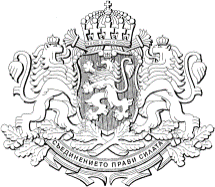 Р е п у б л и к а б ъ л г а р и яМИНИСТЕРСТВО НА ОКОЛНАТА СРЕДА И ВОДИТЕ СЪГЛАСУВАЛ: ………………………….………/………..2021 г. МИНИСТЪР НА ОКОЛНАТА СРЕДА ПЛАН ЗА ДЕЙСТВИЕза опазване на европейския лалугер(Spermophilus citellus)в България2021   –   2030 г.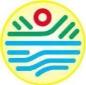 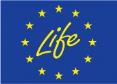 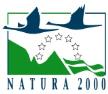 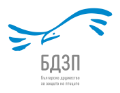 СОФИЯ, 2021 г.РЕЗЮМЕВ рамките на две страници да се представят основните характеристики на плана за действие. Европейският лалугер (Spermophilus citellus) е дневно активен гризач, който живее на колонии в безлесни местообитания на Централна и Югоизточна Европа. Неговият ареал намалява съществено в Европа, включително и в България. Обитава открити необработваеми тревни местообитания (ливади, пасища, сухи степи и др.), като според функцията си местообитанията му може да разделят на оптимални, субоптимални, рядко използвани, „междинни местообитания“ и екокоридори. Лалугерът е един от основните хранителни компоненти на редица хищници, като например кръстат орел, ловен сокол, степен и пъстър пор, като вероятно играе ролята на ключов вид в местообитанията си.Лалугерът притежава няколко важни особености, които го правят особено уязвим вид: бавно се самовъзпроизвежда; хибернация, която може да продължи до 2/3 от годината; активност през деня, което го прави достъпен за голям брой хищници; при безпокойство се нарушава нормалното социално поведение, което е една от най-добрите форми на защита от хищници; начинът на управление на пасищата и ливадите има силно влияние върху неговата численост; при разрушаване на екологичните коридори и междинните места се нарушават генетичният обмен и повторното завземане на местообитанията; разрушаването на убежищата е изключително неблагоприятно за вида.Българската популация е с високо природозащитно значение, защото тук са регистрирани 2 (вероятно 3) от общо 4 подвида и притежава високо генетично разнообразие. Видът е включен в Червената книга на България с категория „Уязвим“ и в Червения списък на IUCN (2020) с категорията „Застрашен“. Лалугерът е включен в Приложение № 2 на ЗБР като вид, чиито местообитания са обект на опазване чрез включването им в националната екологична мрежа от защитените зони. В 78% от защитените зони, в които лалугерът е предмет на опазване, видът е в неблагоприятно състояние поради влошеното състояние на местообитанията. След 2000 г. над 7 регионални и 3 национални проучвания показват свиване на ареала (от 15   –   30% до 70   –   80%) и обилието на вида, като той най-вероятно е изчезнал от Югозападна България. Основните заплахи и лимитиращи фактори са свързани с: разораване на тревните местообитания; залесяване и създаване на трайни насаждения в местообитанията; застрояване на местообитания; обрастване с папрати, храстова и дървесна растителност; фрагментация на местообитанията, използване на родентициди и др. Социално-икономическите фактори, които влияят изключително негативно върху вида, са свързани с някой особености при прилагане на различни видове мерки, като например Мярка 12 „Плащания по Натура 2000 и Рамковата директива за водите“ и Мярка 10 „Агроекология и климат“ от ПРСР 2014   –   2020, забавяне на заповедите за обявяване на ЗЗ - до момента са издадени 36 заповеди за обявяване на ЗЗ (към 07.10.2020).Изключително негативно влияние оказват липсата на единен подход, отразяващ специфичните особености при ползването на тревните местообитания, собственост на общините в България; липсата на адекватен слой „Постоянно затревени площи“; недобрата комуникация между МОСВ и МЗХГ по отношение на земите с висока природна стойност; съществуващият по-малко рестриктивен достъп до селскостопански субсидии за интензивно земеделие/обработваеми земи в сравнение с този за управление на пасища. Допълнителен негативен ефект оказват липсата на екологични мониторингови индикатори, анализ и екологична оценка на прилагането на агроекологичните мерки от ПРСР по отношение на ефекта върху биоразнобразието; недостатъчният и занижен контрол от страна на МОСВ; разминаването между НТП на земите по КВС и реалното ползване в СИЗП; недостатъчното финансиране от националния бюджет в сферата на опазване и възстановяване на биоразнообразието и др.Основната цел на плана е да се спре намаляването на ареала и числеността на вида в България и да се създадат условия за тяхното увеличаване в бъдеще. Второстепенните цели включват повишаване на законовата защита; осигуряване на регламентирано управление и защита на местообитанията; координиране на работата и обмена на информация между заинтересованите институции и организации; намаляване на темпа на унищожаване на местообитания и преустановяване на този процес в ключови райони; ограничаване на смъртността чрез намаляване на действието на отрицателните фактори и др. За постигането на тези цели са дефинирани необходими природозащитни действия, включващи конкретни мерки, степенувани по седемстепенна скала на спешност. При тяхното съставяне е използван комплексен подход, действащ едновременно на седем нива, като за водещ е приета ключовата роля на вида за местата, които обитава. Основни законодателни мерки са предложението за актуализация на ратификацията на България на Бернската конвенция по отношение на вида, включване на вида в Приложение № 3 към чл. 37 от ЗБР, третиращ защитените видове на територията на цялата страна, и включването на специализирана мярка в НАЕП, насочена към опазването на целостта, характера, предназначението и начина на ползване на местообитанията на лалугера. Съществена част от плана заемат мерките, обърнати към пряко опазване и възстановяване на вида и местообитанията му. Тук са предложени изменения в начина на приложение на Мярка 12 „Плащания по Натура 2000“ и Мярка 10 „Агроекология и климат“ от ПРСР 2021   –   2027, създаване на специализиран слой пасища на база на реалното им ползване в СИЗП, а не по НТП; въвеждане на минимални изисквания при обработката на земеделска земя да се оставя ивица от 2.5 метра естествена затревена площ от линейни елементи на ландшафта в райони с лалугерови популации; създаване на действаща база данни на актуална информация за заселени и потенциални местообитанията на вида за подпомагане на дейността на експертите от различни структури; разработване на ефективна система за компенсация на земеделски производители, чиято продукция е пострадала от лалугери, провеждане на кампании срещу използване на продукти за растителна защита и пестициди (в частност родентициди) за регулиране на числеността на гризачите във важни за вида места; закупуване на местообитания на европейски лалугер с цел тяхното устойчиво опазване; насърчаване и подпомагане на собствениците или арендаторите на земеделски земи с лалугерови колонии да поддържат достатъчен интензивен пасищен режим. Включени са още широка гама от мерки, повишаващи капацитета на местните и на държавните структури по отношение на опазването на вида. Друга част от плана е свързана с дейности по изследване и мониторинг в НСМСБР, с мониторинг ефекта от прилагането на ОСП и свързаните с нея земеделски и животновъдни практики и др. Следваща част е информационната кампания, свързана с повишаване на осведомеността, природозащитната култура и уменията за опазване на вида, където са включени шест мерки. На последно място са обсъдени адаптивни и смекчаващи мерки. Разработена е система за мониторинг и оценка на плана, както и времева рамка и примерен бюджет за природозащитните дейности. УВОДОснование за разработване на планаДа се посочат основанията за разработване на плана за действие за опазване на европейския лалугер (Spermophilus citellus) в България, произтичащи от настоящото задание и изискванията на НАРЕДБА № 5 от 1.08.2003 г., издадена от министъра на околната среда и водите и министъра на земеделието и горите, обн., ДВ, бр. 73 от 19.08.2003 г., и други национални и международни природозащитни актове.Настоящият план е разработен на основание чл. 52, т. 1 от ЗБР и е изпълнен съгласно изискванията на Наредба № 5 от 1.08.2003 г., издадена от министъра на околната среда и водите и министъра на земеделието и горите (ДВ, бр. 73 от 19.08.2003 г.), целите и препоръките, залегнали в Конвенцията за опазване на дивите животни и природните местообитания в Европа (Бернска конвенция). Планът се основава на Европейския план за действие за опазване на европейския лалугер (Spermophilus citellus) (Janák et al.   –   in press) и е в съответствие с писмо с изх. № 26-00-28/28.10.2016 г. (виж ПРИЛОЖЕНИЕ IV) и приложеното към него задание съгласувано с МОСВ. Европейският лалугер е включен в Червената книга на България (ЧКБ) (Големански и др. 2015) в категорията „Уязвим“ и е един от основните хранителни компоненти на редица хищници, като например царския орел. През 2015 г. Българското дружество за защита на птиците (БДЗП) започва изпълнението на проект „Възстановяване и устойчиво управление на хранителни местообитания на царския орел в ключови зони от Натура 2000 в България“ (LIFE14 NAT/BG/001119), съфинансиран от програмата LIFE на Европейския съюз (ЕС). Изготвянето на план за действие (ПД) за опазване на европейския лалугер е една от важните дейности, предвидени в проекта, която ще допринесе за опазването и на вида и хранещите се с него хищници, какъвто е царският (кръстат) орел (Aquila heliaca).Процес на разработване на планаДа се посочат възложителят, изпълнителите, авторите на плана и другите участници в процеса на изготвянето му. Да се опише накратко процесът на изготвяне на плана   –   провеждане на изследвания, обсъждане на резултатите, семинари, както и официално обсъждане с всички заинтересовани страни.Настоящият ПД е възложен за разработване от БДЗП и е съгласуван с МОСВ. Планът е представен на обществено обсъждане, на което са поканени всички заинтересовани страни. Общественото обсъждане е проведено на 27.02.2018 г. и след това ПД е обсъден по електронен път в периода 27.02.   –   12.03.2018 г. Планът е разгледан на заседание на Националния съвет по биологично разнообразие (НСБР) към МОСВ на 07.12.2018 и е върнат за доработване. В резултат на това планът на база внесените становища, мнения и коментари беше основно преработен. Планът е обсъден от НСБР на 06.07.2021г. и е приет при условие, че се отразят бележките, съобразно приложените становища и коментари от проведеното заседание. На заседанието осевен становищаъа на МЗХГ, НСЗП-МОСВ постъпиха и изклщчително много положителни становища и менния от професионални сдружения. Положителни становища от Асоциацията за развъждане на редки автохтонни породи - Калоферска дългокосместа коза, Асоциацията за развъждане на месодайните породи говеда в България, Българска асоциация биопродукти, WWF – България  и Проект "Възстановяване и устойчиво управление на хранителни местообитания на царския орел в ключови зони от Натура 2000 в България". Държавни структури като Дирекцията на Приоден парк „Врачански балкан, ИАОС и Дирекцията на Зоопарк - София. Персонални становища на учени: проф. д-р Д. Симеоновска-Николова и гл.ас. д-р В. Спасова (Катедра Екология и ООС, БФ, СУ), доц. д-р Л. Сакелариева (Природо-математически факултет, ЮЗУ "Н. Рилски"), проф. дбн З. Боев (НПНМ-БАН), доц. д-р О. Деков и доц. д-р И. Атанасова (рецензенти на ПД). От чужбина постъпиха становище на RNDr. Jan Matějů, Ph.D. (Museum Karlovy Vary) съавтор на Планът за действие за опазване на вида в Република Чехия (Matějů et al. 2010) и Европейския план за действие за опазване лалугера (Janák et al.   –   in press), в което той подчертава ролята на д-р Й. Кошев при списването на Европейския план за действие. Становище от Dr. Mag. Karin Enzinger (KnowWhat e.U. Ingenieurbüro für Biologie), автор на ПД за опазване на вида в Австрия. Положително становище постъпи и от Фондация хабитат (Нидерландия).Текстът на ПД е представен на Международната среща за европейския лалугер, (6th European Ground Squirrel Meeting 2016, http://egs6th.bio.bg.ac.rs/), която се е състояла от 4 до 6 ноември 2016 г. в Белградския университет, Република Сърбия. Водещи специалисти по вида и служители на природозащитни институции и неправителствени организации от Австрия, Унгария, Чехия, Русия, Турция, Сърбия и др. направиха коментари и подготвиха съвместна декларация, подкрепяща направените в плана основни изводи, мерки и препоръки (виж ПРИЛОЖЕНИЕ V). Планът е разработен от БДЗП под ръководството на Светослав Спасов (ръководител на проекта), а негов автор е гл. ас. д-р Йордан Кошев (ИБЕИ-БАН). Препоръчителен начин на цитиране: Кошев Й. 2021. План за действие за опазване на европейския лалугер (Spermophilus citellus) в България 2021   –   2030 г., МОСВ, БДЗП, София. ISBN…, DOI….., 118 стр. Редакция на плана е извършил:1.   д-р Петър Янков (БДЗП)С оглед научна издържаност на документа са избрани официални рецензенти на плана предали своите рецензии преди общественото обсъждане провело се на 27.02.2018 г. Пълните рецензии са приложени в документацията съпъстваща плана при първоначланото му внасяне.Официални рецензенти: доц. д-р Орлин Деков (Институт по почвознание, агротехнологии и защита на растенията „Н. Пушкаров“, Селскостопанска академия, пенсионер)доц. д-р Иванка Атанасова (катедра „Биология“ при Факултета по природни науки, Шуменски университет „Епископ Константин Преславски“, пенсионер). Цел на плана за действиеОсновна целДа се формулира главна цел на плана за действие, която е реалистично постижима за плановия период от 10 години.Спиране на намаляването на ареала и числеността на европейския лалугер в България и създаване на условия за тяхното увеличаване в бъдеще.2.3.2. Второстепенни цели Да се формулират конкретни второстепенни цели, при изпълнението на които ще се постигне изпълнението на основната цел.Осигуряване на законова защита на вида, отговаряща на сегашното състояние на неговите популации. Осигуряване на регламентирано управление и защита на местообитанията на вида. Координиране на работата и обменът на информация между заинтересованите институции и организации на национално и международно ниво за ефективно опазване на европейския лалугер.Интегриране на целите и дейностите на настоящия план в национални и регионални планове и стратегии, засягащи опазването на биологичното разнообразие.Намаляване на скоростта на унищожаване на местообитания на европейския лалугер, като се преустанови този процес в ключовите за вида райони на страната, и започване на процес на тяхното увеличаване.Намаляване на смъртността чрез намаляване на действието на отрицателно действащите фактори.Детайлно проучване на ключовите за опазването на вида аспекти на биологията и екологията и продължаване на мониторинг на разпространението и числеността му в България.Подпомагане на проучването и опазването на популациите в съседните страни, с които българската популация е свързана и от които пряко зависи.Повишаване на осведомеността и природозащитната култура на обществото и изостряне на чувствителността към проблемите, свързани с опазването на европейския лалугер.Предназначение и особености на планаДа се представи предназначението на плана като инструмент за опазване и управление на популациите от европейския лалугер.Предназначението на този ПД е да предостави рамката, на която ще стъпят бъдещите решения за управлението на популацията на лалугера в България. В ПД се оценява състоянието на популацията, анализират се степента и обхватът на заплахите и отрицателните фактори за лалугера на територията на страната, набелязват се природозащитните дейности и мерки, необходими за опазването на вида, подпомага се стратегическото планиране на дейностите за опазване и подобряване на неговите местообитания. Направеното степенуване на природозащитните мерки на национално ниво следва да служи за подпомагане на дейността на регионалните структури на МОСВ по отношение на вида и оценката на заплахите за него, както и за определяне на важността и спешността на мерките за опазване и управление на популацията на лалугера на национално и регионално ниво.Единственият сътрудник, който е подготвил цялата информация за Европейския план за действие (Janák et al. in press) свързана с България е идентичен с автора на Националния план за действие. Това предполага общ поглед и частично припокриване на двата плана, което предполага последователност и взаимна свързаност на изложените аргументи и дейности за опазване на вида, както на европейско, така и на национално ниво. Поради това настоящият план е в съответствие с Плана за действие за опазване на европейския лалугер в Европейския съюз (Janák et al. in press) и е пряко следствие и изпълнение от страна на България на целта на Европейския план да се подпомогне развитието на национални или местни планове за действие и мерки за опазване. ПРИРОДОЗАЩИТЕН И ЗАКОНОВ СТАТУС3.1. Природозащитен статусДа се разгледа накратко природозащитният статус в международен мащаб   –   съгласно категоризацията на IUCN, в Европа   –   съгласно Европейската комисия, и в национален мащаб   –   съгласно Червената книга на България.Природозащитен статус съгласно Червения списък на Международния съюз за опазване на природата (IUCN)Европейският лалугер е включен в Червения списък на Международния съюз за опазване на природата (IUCN). До 2020 г. видът беше с категория „Уязвим“   –   „Vulnerable“ [VU A2bc], което означава, че съществува висок риск от изчезване в дивата природа поради намаляване на размера на неговата популация и прогнозиран спад с ≥ 50% през последните 10 години или три поколения (Coroiu et al. 2008). През юли 2020г. e публикувана новата оценка на европейския лалугер, като статусът му e „повишен“ в „Застрашен“ - „Endengared” фиг. 1 (Hegyeli 2020).Природозащитен статус в Европа   –   съгласно Европейската комисияЗа момента природозащитният статус в ЕС и Европа е „уязвим“. Природозащитното състояние на вида е „неблагоприятно   –   лошо“ в алпийски и континентален биогеографски регион и „неблагоприятно   –   незадоволително“ в черноморски, средиземноморски, панонски и степен биогеографски регион (EEA 2020). 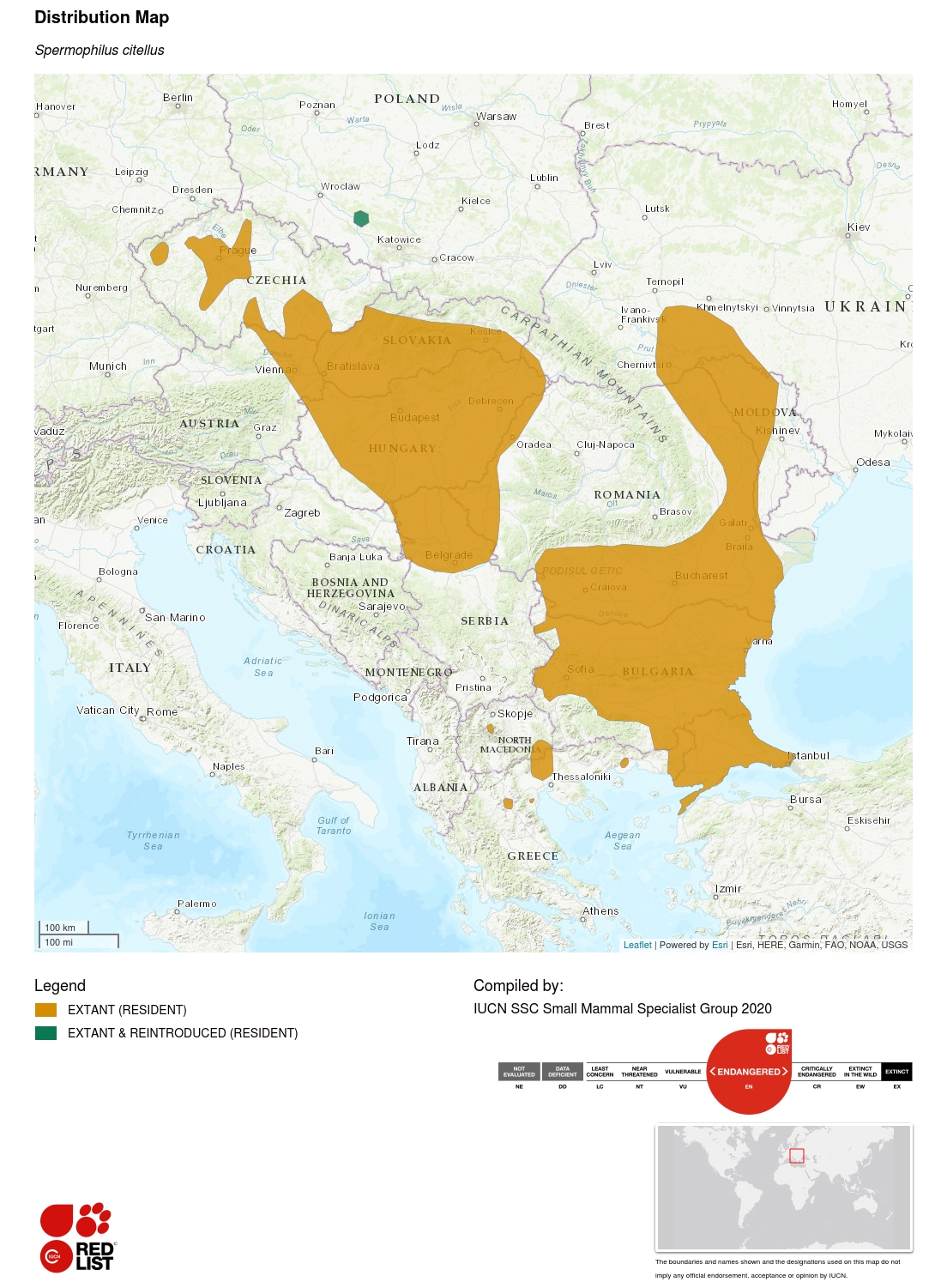 Фиг. 1. Природозащитен статус „Застрашен“ и разпространение на европейския лалугер в Европа според IUCN (Hegyeli 2020)Природозащитен статус съгласно Червената книга на БългарияВ изданието на ЧКБ от 1985 г. (Ботев, Пешев 1985) видът не фигурира. В новото издание на ЧКБ лалугерът е оценен с категория „Уязвим“ [VU А1с] (Стефанов 2015), което означава, видът се намира пред висок риск от изчезване поради продължаващо намаляване на популацията (дори на локално ниво) и/или унищожаване на местообитанията. В тази категория попадат видове, чиито популации са все още многочислени и/или стабилни, но с неблагоприятни перспективи в бъдеще. Регресът им може да се засили, ако факторите, които го причиняват в рамките на страната и съседните страни, продължат да действат. Според подкритерий „А“ лалугерът има „намаляваща популация (в миналото, в настоящето и/или прогнози за бъдещето)“ (Попов, Мичев 2015).3.2. Законов статут3.2.1. Международно законодателство Да се представи правната защита, предвидена в Бернската конвенция, Бонската конвенция и други международни договори. Описание на ангажиментите на България по прилагане на международните договори.Конвенция за опазване на дивата европейска флора и фауна и природните местообитания (Бернска конвенция)Европейският лалугер фигурира в Приложение II (строго защитени видове от фауната) на Бернската конвенция (БК). Видовете по Приложение ІІ изискват стриктна защита, като те не следва да бъдат обезпокоявани, улавяни, убивани или търгувани. Като страна по конвенцията България се задължава да полага усилия за поддържане и адаптиране на популациите на видовете, включени в приложенията на конвенцията. В качеството си на международна организация ЕС също е страна по Конвенцията, следователно всички държави членки на ЕС са обвързани с разпоредбите на Конвенцията.	БК е ратифицирана от Великото народно събрание на 25 януари 1991 г. със следната резерва: „На основание чл. 22, § 1 от Конвенцията за опазване на дивата европейска флора и фауна и природните местообитания от 1979 г. Република България (РБ) си запазва правото да не прилага разпоредбите на конвенцията по отношение на следните видове, включени в приложение № 2 към посочената конвенция: бозайници   –   европейски лалугер, вълк, кафява мечка, дива котка; влечуги   –   зелен гущер, ивичест гущер, ливаден гущер, стенен гущер, кримски гущер, македонски гущер, сива водна змия; земноводни   –   далматинска жаба. Защитата на тези видове в РБ не се налага, тъй като техните популации на територията ѝ са многочислени“.3.2.2. Законодателство на Европейския съюз и национално законодателство Да се опише законовият статут на вида съгласно Директива 92/43/ЕИО НА СЪВЕТА от 21 май 1992 г. за опазване на естествените местообитания и на дивата флора и фауна, българското законодателство и национални планове и стратегически документи, включващи вида.Директива 94/43 за опазване на природните местообитания и на дивата флора и фауна на Европейската икономическа общностЕвропейският лалугер фигурира в Приложения II и IV на Директива 94/43 за опазване на природните местообитания и на дивата флора и фауна на Европейската икономическа общност. Според директивата за възстановяването или запазването на естествените местообитания и видовете в добър статус на опазване е необходимо да се определят специални защитени територии с цел да се създаде взаимносвързана Европейска екологична мрежа. Приложение II включва растителни и животински видове от интерес за общността, които изискват строга защита. В Приложение IV са включени растителни и животински видове от значение за общността, чието съхраняване изисква обявяването на територии със специален режим на защита.Закон за биологичното разнообразиеБез подробен анализ и оценка на състоянието на популациите на вида в страната европейският лалугер не е включен в Приложение № 3 към чл. 37 от ЗБР, където се третират защитените видове на територията на цялата страна. Местообитанията на вида са приоритетни за опазване в Европейската екологична мрежа Натура 2000. Лалугерът е включен в Приложение № 2 на ЗБР, което е основание местообитанията му да са ключови при изграждането и обявяването на Защитени зони (ЗЗ) в националната екологична мрежа. Към момента мрежата от ЗЗ е почти напълно изградена, като ЗЗ за опазване на природни местообитания са 233, покриващи 30% от територията на България. Други национални стратегии и планове, имащи отношение към опазването на вида	Национална приоритетна рамка за действие по НАТУРА 2000 (НПРД) е съобразена със Стратегическа цел 1 на Стратегията за биологично разнообразие на ЕС до 2020 г., а именно: „Да спре влошаването на състоянието на всички видове и местообитания, включени в законодателството на ЕС за природата, и да постигне значително и измеримо подобрение в състоянието им, така че в сравнение с настоящите оценки броят на оценките, показващи подобрено природозащитно състояние съгласно директивата за местообитанията, да се увеличи със 100% за природните местообитания и с 50% за видовете“. 	Целта на НПРД е да се определят по-добре нуждите от финансиране и приоритетите за защитените зони от Натура 2000 на национално и регионално ниво и с това да се улесни интеграцията им в бъдещите програми за финансиране от различните европейските финансови инструменти. Заложеното в програмите финансиране за ЗЗ по Натура 2000 трябва да бъде в съответствие с мерките от НПРД и източниците на финансиране за тези мерки, посочени в Рамката. НПРД предвижда 1.8 млрд. лева инвестиции в управлението на ЗЗ от Натура 2000 и остойностяване на дейностите, които следва да се извършат в ЗЗ през следващите седем години, така че да бъдат постигнати целите на Стратегията за биоразнообразие 2020.	Националната информационна и комуникационна стратегия за Натура 2000 (НИКС) е предложена и одобрена през 2013 г., като нейната цел е да се генерират широка обществена подкрепа и ангажираност, както и да се популяризират целите на мрежата. Допълнителна цел на НИКС е подготвяне на широката общественост и на заинтересованите страни за изработване на консенсусен подход при управлението на ЗЗ.	Други програми и планове, които имат косвено значение за опазването на местообитанията на Европейския лалугер:Национална стратегия за опазване на околната среда (2009   –   2018 г.) и План за действие към нея са одобрени от Министерския съвет (МС) и са предложени на Народното събрание (НС) за приемане, като до момента не са приети.Национална програма за действие за устойчиво управление на земите и борба с опустиняването в РБ (актуализация за програмен период 2014   –   2020 г.). Документът е приет с Протокол № 38.1 на МС от 23.09.2015 г. Трети национален план за действие по изменение на климата за периода 2013   –   2020 г.ОСНОВНИ СВЕДЕНИЯ ЗА ВИДА В СТРАНАТАВ тази част се представят биологичните особености и екологичните изисквания на вида. Тук трябва да се направи оценка на разпространението, състоянието и тенденциите на популацията на вида, както и на условията в неговите природни местообитания. 4.1. Биология на видаДа се опише размножаването на популацията в страната. Хранене   –   да се опише хранителният спектър на базата на досегашни проучвания. 4.1.1. Общо описание на вида	Европейският лалугер (Spermophilus citellus, Linneus 1766) е дневно активен гризач с цилиндрично тяло, къса четковидна опашка и малки уши (фиг. 2). Козината е жълтеникава или жълтеникаво-сива, често с тъмни петна на гърба. Размерите на тялото са: дължина на главата и тялото: 180   –   230 mm, дължина на опашката: 50   –   70 mm, дължина на задното стъпало: 31.2   –   44.8 mm, дължина на ухото: 3   –   12 mm, тегло: 200   –   350 g (Попов, Седефчев 2003).	Главата има изпъкнал профил, с големи очи (диаметър около 8 mm), разположени далеч едно от друго в горната ѝ част (Ružić 1978; Kryštufek, Vohralík 2005). Теглото при възрастните силно варира в зависимост дали са преди, или след хибернация: 145   –   520 g; 150 до и >400 g. Мъжките са значително по-тежки от женските (Millesi et al. 1999а; Matějů 2008). 	Видът обитава открити необработваеми безлесни местообитания в Централна Европа и Балканите (фиг. 1), където образува слабо структурирани популации (Millesi et al. 1999a), често наричани в България колонии.	В Европа и България през втората половина на ХХ век започва интензификация на земеделието и много птици и бозайници, включително европейският лалугер, са обявени за вредители, като за унищожаването му са предприемани организирани действия и са давани възнаграждения (Марков 1952, Петров 1954, Пешев 1955, Попов 1955, Страка 1961, Стефанов 2006). В резултат на това неговата численост и ареал намаляват съществено както в България, така и в Европа. Лалугерът изчезва от Германия и Полша (Kryštufek 1999, Coroiu et al. 2008). Сериозно намалява неговата численост в Чехия (Cepáková, Hulová 2002), Словакия (Adamec et al. 2006, Ambros 2008), Молдова (Koshev, Rícanová, Rícan   –   л.н.д), Северна Гърция (Кошев   –   л.н.д., Coroiu et al. 2008) и Македония (Haberl 2010, Kryštofek et al. 2012).4.1.2. Таксономия и систематика. Вътревидова изменчивост	Европейският лалугер е бозайник от семейство Sciuridae (Катерицови), разред Rodentia (Гризачи). Род Spermophilus F. Cuvier, 1825 включва около 31 съвременни вида в Европа, Азия и Северна Америка. Според Helgen et al. (2009) видовете са 14 и обитават само Европа и Азия. Кариотипът на лалугера е 2n = 40, NFa = 68 (Belcheva, Peschev 1985, Пешев 1987). Родовото име идва от старогръцки: Spermatos   –   семе (зърно), и phileo   –   обичам. Видовото citellus в превод означава „малко бързо животно“. На български има две основни наименования „суяк/суек“ в Северна и „лалугер“ в Южна България (Легурска, Бечева 2007, Кошев 2012a).Описани най-малко 9 подвида (Janak et al. in press, Ramos   –   Lara et al. 2014):S. c. citellus (Linnaeus, 1766) е разпространен в Чехия, Австрия, Словакия и Унгария (Ružić 1978).S. c. gradojevici (Martino & Martino, 1929) има ограничено разпространение в низините на река Вардар и Дойранското езеро в Македония (Kryštufek 1993).S. c. karamani (Martino & Martino, 1940) се среща само в Македония в планината Караджица   –   Якупица на около 2000 m н.в. (Kryštufek 1993, 1996).S. c. istricus (Calinescu, 1934) е описан в Румъния, в района на Мунтени на левия бряг на река Дунав (Ružić 1978).S. c. laskarevi (Martino & Martino, 1940) е описан в Сърбия, и по-специално в южната част на Панонската низина в района на Банат и Срем (Ružić 1978). Пешев (1955) също класифицира някои български популации като принадлежащи към този подвид. В сравнение с S. c. citellus S. c. laskarevi се различава по по-малкия си размер и по-късата си опашка.S. c. martinoi (Pešev, 1955) е описан от района на Белмекен, Рила планина.S. c. balcanicus (Markov, 1957) са описани от Софийското поле и Източна Сърбия (Soldatović et. al. 1984)	Валидността на S. c. martinoi (Pešev, 1955) и S. c. balcanicus (Markov, 1957) е под въпрос, защото Ondrias (1966) синонимизира тези два подвида. Ružić (1978) разглежда S. c. balcanicus и S. c. martinoi като един и същи подвид. 	На база на размера и дължината на долната челюст е описан подвидът S. c. thracius (Mursaloglu 1964) в района на Люлебургас, Европейска Турция. Подвидът S. c. macedonicus (Fraguedakis-Tsolis, Ondrias 1985) е описан по имунологични данни от Понтокоми в Гръцка Македония (Fraguedakis-Tsolis 1977).	На основата на краниодентална видова отдиференциация се счита, че подвидовете са четири (Thorington, Hoffmann 2005, Helgen et al. 2009): S. c. citellus, S. c. gradojevici, S. c. istricus и S. c. martinoi.	Най-малко два подвида (три подвида според Пешев и др. (2004)) се срещат в България: S. sp. istricus, чийто типов локалитет е Мунтени, Източна Румъния (laskarevi е синоним) и S. sp. martinoi, чийто типов локалитет е Рила планина, България (balcanicus и thracius са синоними). S.c. thracius е изходен за останалите, което е подкрепено от кариологични и палеонтологични данни и доказва, че центърът на произход е Балканският полуостров (Belcheva, Peschev 1985, Пешев и др. 2004, Kryštufek 1996).	Молекулярните генетични проучвания потвърждават кариологичните и палеонтологичните данни (Kryštufek et al. 2009, Rícanová et al. 2013). Чрез използване на митохондриално ДНК секвениране на гена cytochrome b и 12 микросателитни ядрени маркера се реконструира филогеографията на вида в Европа (Rícanová et al. 2013). Видът е подробно проучен на територията на България, като са взети генетични проби от 163 индивида от 10 находища в околностите на: гр. Кнежа, гр. Никопол, гр. Ценово, с. Проф. Иширково, кв. „Кремиковци“, с. Тополчане, с. Капитан Петко Войвода, с. Розино, с. Черногорово и вр. Белмекен (Рила) (Rícanová et al. 2013).	Съществуват две митохондриални групи (фиг. 3): южна и северна (Kryštufek et al. 2009, Rícanová et al. 2013). Южната група произхожда от равнините на България и Европейска Турция, докато северната произхожда от Южна Сърбия и Северна Македония. Територията на България е с най-високо генетично разнообразие и дивергенция. Филогенетичното изследване показва, че видът се е зародил на територията на България преди повече от 1 милион години, след което многократно е колонизирал Европа на север и запад, като разселването му е било в съответствие ледниковите и междуледниковите периоди. На територията на България присъстват 5 от 7-те известни генетични линии (Říčanová et al. 2013). 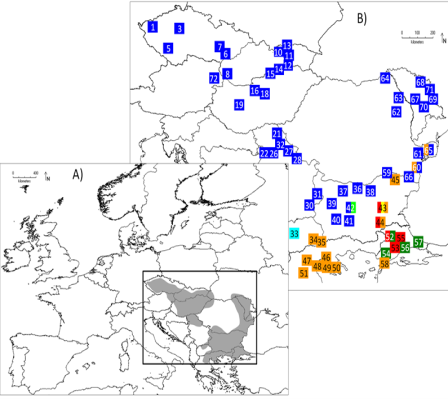 Фиг. 3. Разпространение на европейския лалугер (S. citellus) и седемте генетични линии (в различни цветове и техните комбинации), пет от които присъстват на територията на България (Říčanová et al. 2013).	Популацията до с. Тополчане е с най-високо генетично разнообразие в Европа, като изменчивостта намалява във всички посоки. Популацията в околностите на вр. Белмекен (Рила) не се различава генетично от тези в Дунавската равнина (Říčanová et al. 2013). Територията на България представлява най-важната област за опазването на вида, тъй като тук се намира най-голямото генетично разнообразие и са концентрирани някои от най-подходящите местообитания (Říčanová et al.   –   in press, Říčanová et al. 2013), което изисква голяма предпазливост при планиране на реинтродукции особено в България (Kryštufek et al. 2009).	При изследване на кариотипа на европейския лалугер в югоизточната част на Балканския полуостров се проучени 9 находища от България и 2 от Гърция (Chassovnikarova et al. 2015). Съществува изменчивост на половите хромозоми, която засилва различията между популациите и корелира с определени географски райони. Установено е уникално разпределение на субтелоцентрици и акроцентични Х хромозоми и метацентричен вариант на Y хромозома в българските популации (Chassovnikarova et al. 2015), което доказва, че българската популация има най-високо генетичното разнообразие и че територията на България е в центъра на произхода на вида (Kryštufek et al. 2009, Říčanová et al. 2013, Chassovnikarova et al. 2015). Наблюдаваната вариация на полови хромозоми засилва различията между популациите на S. citellus в югоизточната част на Балканския полуостров (Chassovnikarova et al. 2015).4.1.3. Жизнен цикъл, размножаване и жизнени стратегии	Жизнен цикъл	Годишният жизнен цикъл на европейския лалугер е силно доминиран от периода на хибернация, който може да достигне до 8 месеца и се състои от следните няколко фази: събуждане от зимен сън и размножаване; при бременните женски следват раждане; кърмене; отбиване на малките; предхибернационен период (натрупване на телесни мазнини) и хибернация (фиг. 4). Началото и краят на всеки период зависят от вътрешни и външни фактори   –   както от условията на околната среда (валежи, температури и др.), така и от надморската височина, географската ширина и т.н.	В България жизненият цикъл на лалугера не е добре проучен в сравнение със северната част на ареала. За разлика от другите представители на рода възрастните и едногодишните женски влизат в хибернация преди мъжките и затова имат значително по-дълъг хибернационен период и по-високи загуби на телесно тегло през зимата отколкото мъжките. Сексуално зрелите мъжки излизат от хибернация в началото на март, следвани от нерепродуктивните едногодишни мъжки и женски. Женските влизат в еструс и се размножават веднага след излизането си от хибернация в края на март и до края на април (Millesi et al. 1999а).	Размножаване	След като се събудят от хибернация, мъжките прекарват няколко дни в убежища, като през това време съзрява спермата. Веднага след като излязат, мъжките започват да търсят женски и очертават размножителни територии (Michener 1983, 1998). Женските се появяват от няколко дни до 2 седмици след мъжките и скоро след това стават сексуално активни (Yensen, Sherman 2003).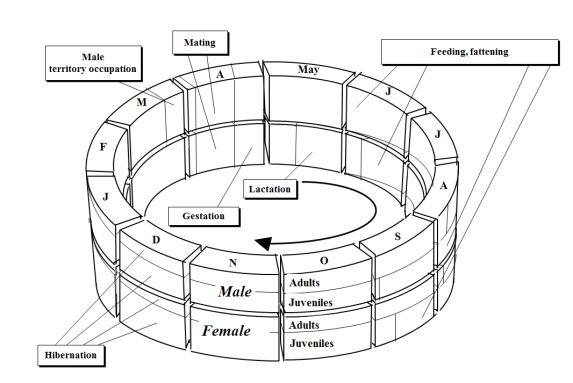 Фиг. 4. Годишен цикъл на европейски лалугер (Váczi 2005)	В България размножаването не е добре проучено. В Гърция краят на размножителния период за женските и мъжките е 1 април (± 8 дни). Бременността продължава обикновено до 25 април (± 6 дни), а малките излизат на повърхността около 30 май (± 8 дни) (Youlatos et al. 2007). В Австрия раждането е през май след 28 дни бременност с позитивна корелация между продължителността на бременността и броя на малките (Millesi et al. 1999а, Huber et al. 2001).	Размножават се веднъж годишно, като копулацията винаги се извършва в дупките. Бременността трае 25   –   30 дни. Ражданията са в края на април   –   началото на май. Броят на малките в котилото е от 2 до 11, най-често около 7 (Пешев 1955; Стефанов 1957; Страка 1961; Христов 1974). Големината на котилото варира с географската ширина и популационната плътност, като южните и с по-малка плътност популации имат по-големи котила (Krystufek, Vohralik 2005; Hoffmann et al. 2003b). Малките се раждат голи и слепи, като масата им е около 2% от масата на майката (около 4.5 g). 	Лактационният период е около 25 дни и продължава до края на май. През този период кърмещите женски губят от теглото си, като то е минимално през юни. Малките растат бързо, но обикновено до края на сезона не достигат размерите на възрастните. Проглеждат на 8-ия   –   9-ия ден; по това време покарват и първите зъби. На 15-ия   –   16-ия ден се покриват с козина (Пакиж 1958). 	В низините на България обикновено през първата десетдневка на май, на възраст от три седмици, младите започват да излизат извън дупката, издават и реагират на предупредителни сигнали и се хранят със зелена растителност. През първата десетдневка на юни те започват да се разселват.	В размножаването не участват женски, заразени с чревни паразити, изтощените по време на зимния сън и много старите. Наблюдавано е увеличаване на процента на яловите женски в години с късно начало на пролетта. Плодовитостта на женските зависи от възрастта и физиологичното им състояние, а също и от конкретните екологични условия. След години на засушаване, водещо до изсъхване на растителността, а оттам и до недостиг на семена, плодовитостта на лалугера силно намалява (Попов 2007).	Размножителната система при европейския лалугер е полигиния със защита на територията на женските (Lacey et al. 1997, Murie, Harris 1978).	Жизнени стратегии	През пролетта репродуктивно активните мъжки излизат на повърхността преди женските. Мъжките излизат с напълно развити тестиси и повишени нива на хормона андроген. Когато се появяват женските, те са в еструс и половото съотношение в популацията в началото на активния сезон е силно изместено към мъжките. Всяка женска копулира само с един мъжки. Размножителният успех се повишава, ако няколко мъжки успеят да спечелят повече от четири женски; някои могат да покрият само една или нито една. Този размножителна активност е съпроводена с високи енергийни загуби (загуба на тегло, време за регресия на тестисите, линеене и закъснение със старта на хибернацията). За успелите мъжки този процес е свързан с по-дълъг активен сезон и повишен риск от хищничество. Известно е, че при бозайниците, които имат полигинна социална система, рядко се наблюдава родителско поведение от страна на мъжките. При европейския лалугер се наблюдават някои поведенчески актове (придобиване, адаптиране и поддръжка на критични ресурси за майките и тяхното неродено поколение), които могат да се дефинират като родителско поведение или усилие. Родителско поведение се наблюдава при мъжки със слаб размножителен успех (1   –   2 копулации). Установява се, че родителското поведение на мъжките носи предимство на поколението (имат например по-голяма телесна маса), но е свързано с енергетични загуби за самите мъжки индивиди (по-малко време за хранене, съответно намаляване на теглото, и отлагане на натрупването на тлъстини за периода на хибернация). Европейският лалугер се счита за асоциален вид (Huber 1996; Millesi et al. 1999a), но информацията за наченки на родителско поведение сред мъжките променя представата за асоциално поведение. При висока популационна плътност телесното тегло при излизане от зимен сън може да повлияе на възрастта на съзряване. Повечето едногодишни мъжки са репродуктивно незрели, с изключение на малка част (18%). Неразмножаващите се мъжки нарастват и трупат телесна маса през целия активен сезон и влизат в хибернация с маса, която не се различава от тази на възрастните мъжки. При ниска популационна плътност процентът на незрелите мъжки се променя и всички едногодишни мъжки са репродуктивно активни. Те имат непосредствен репродуктивен успех, но ранното развитие има последствия, като намалява растежа, и така тези мъжки имат по-малка относителна маса преди хибернация в сравнение с нерепродуктивните. Много от тях не оцеляват до следващия активен сезон (Huber et al. 2002, Millesi et al. 1998, Millesi et al. 2002, Millesi et al. 2004, Strauss et al. 2008).	Женските са по-ограничени откъм време в сравнение с мъжките. Те трябва да преминат през размножаване, бременност, лактация и натрупване на телесни мазнини, същевременно имат по-къс активен сезон от мъжките. Следователно нуждата от точно времево дефинирани сезонни процеси е по-ясно изразена при женските, отколкото при мъжките. В резултат женските трябва да се опитат да се размножават колкото се може по-рано. Точният момент за размножаване оказва влияние не само върху репродуктивния резултат и успех, но също така представлява един вид „майчинска инвестиция“ в продължителността на периода на лактация. Лактацията се влияе от общото състояние на женската и от раждането. Продължителността на лактацията варира от 4 до 8 седмици. Точният момент на размножаване, телесното състояние и предишният лактационен опит се оказват най-важните фактори, които не само определят броя на малките и тяхното състояние, но и вероятно оказват влияние върху репродуктивния потенциал на женските през следващия активен сезон. Женските, които се размножават по-рано, имат по-многобройно поколение и инвестират повече време и енергия в лактация, което води до по-късно размножаване с по-малобройно поколение през следващата година (Huber et al. 2002, Millesi et al. 1998, Millesi et al. 2002, Millesi et al. 2004, Strauss et al. 2008).	Женските живеят по-дълго от мъжките като средна и като максимална продължителност на живота. Тази разлика често се проявява в половото съотношение на популацията. Докато половото съотношение е обикновено близо до 1:1 при малките, то с нарастване на възрастта бързо се променя в полза на женските. Несиметричното полово съотношение явно се дължи на повишената смъртност при мъжките, която обикновено е резултат от редица наранявания, получени при битки с други мъжки за достъп до женска (Sherman, Runge 2002, Michener, Michener 1977, Sherman, Morton 1984, Neuhaus, Pelletier 2001, Sherman 1976, Michener 1983). Много мъжки стават жертва на хищници по време на размножителния период, когато са по-мобилни и видими; смъртността им е по-висока и през зимата, защото разселващите се мъжки може и да не намерят подходяща хибернакула, за разлика от женските, които остават в своите рождени места (Carl 1971). В България половият индекс при 332 уловени индивиди при всички възрасти e 1:1.2 в полза на женските (55%) (Кошев 2012a). 4.1.4. Хранителна екология Лалугерът е предимно растителнояден, като се храни с всички части на тревистите растения и поема дневно около 100   –   150 g растителна маса. В храненето на лалугера се наблюдава сезонност, обусловена както от наличието на един или друг тип храна, така и от физиологичното състояние на животното. Лалугерът се храни със зелени части на растенията през целия активен сезон. Те напълно задоволяват нуждите му от вода и са лесно достъпни (Страка 1959, 1961).В Чехия диетата е доминирана от растения от семейства Poacea и Asteraceae с високо участие бял равнец (Achillea millefolium), като през май това растение съставлява до 52% от общото потребление на храна (Leššová 2010). В Унгария са установени 37 растителни вида в неговата диета. Видът предпочита едносемеделни растения (31 вида) пред двусемеделните (6 вида). Едносемеделните са представени от треви от род Festuca spp. Предпочитани двусемеделни са бобови растения (Leguminosae): род Люцерна (Medicago spp.), род Детелина (Trifolium spp.), обикновен звездан (Lotus corniculatus), пъстра зайчина (Coronilla varia), род Сграбиче (Astragalus spp.). В допълнение род Равнец (Achillea spp.), живовляк (Plantago spp.), а в по-малък брой очиболец (Potentilla spp.), мащерка (Thymus spp.). С няколко процента в състава на диетата са обикновеният пирей (Elymus repens), ежовата главица (Dactylis glomerata), каменоломковият анасон (Pimpinella saxifraga). Понякога (под 1%) се срещат Centaurea spp., Poa spp., Rumex spp., Salvia spp., Bromus spp., Ononis spinosa, Taraxacum officinale, Leontodon spp. (Győri-Koószet 2015). Управлението на местообитанията има пряко отношение към растителността и към хранителната екология на вида. Въз основа на видовия състав и алфа-разнообразието в местообитания с паша от овце хранителният потенциал е по-тесен, отколкото при паша от говеда. Машинното косене стои между тези два типа, но по-близо до пашата от говеда. Следователно начинът на управление на тревните съобщества, макар и в различна степен, значително влияе на флористичния състав на местообитанията, а оттам и на хранителния ресурс за европейския лалугер. Открива се сезонност в зависимост от управлението на трите типа местообитания и диетата на лалугера. През април наличността и потреблението са слабо променливи и в трите местообитания, като се откриват три типични компонента: Festuca spp., Achillea spp. и бобови растения (Leguminosae). През август съставът на диетата е по-богат по отношение на видовете, съотношението между търсенето и предлагането се променя забележимо, но по различен начин в зависимост от вида на управлението на местообитанията. Пашата на говеда осигурява най-добрите условия по отношение на храната през целия активен сезон, докато пашата на овце може да доведе до по-малък избор на хранителни компоненти през април (Győri-Koósz et al. 2013, 2015).През пролетта лалугерът се нуждае от голямо количество енергия във връзка с повишената активност, свързана с разгонването, бременността и отглеждането на малките. В България през този период съществен компонент в храната му са луковиците и животинската храна. Най-често използва влагалищата на луковичната ливадина (Poa bulbosa). Животинската храна има второстепенно значение и се състои предимно от бавноподвижни насекоми и е важен източник на белтъчини. Освен това в стомашното съдържание са откривани остатъци от дъждовни червеи и гръбначни животни   –   гущери (Lacerta sp.), слепок (Anguis fragilis), медянка (Coronella austriaca), обикновена полевка (Microtus arvalis), степна мишка (Mus spicilegus), къртица (Talpa europaea), голяма кафявозъбка (Sorex araneus), млади таралежи (Erinaceus concolor), яйца на гнездящи по земята птици (Паспалев и Пешев 1957, Страка 1959, 1961, Janák et al. in press). Рядко трупа зимни запаси (Пешев 1955, Паспалев и Пешев 1957, Марков 1957, Страка 1959, 1961, Христов 1974). Когато ги има, те се състоят от суха трева и семена (вкл. череши   –   Пешев 1955) и масата им понякога достига 5 kg. Смята се, че зимният сън на лалугера е непрекъснат и той разчита само на натрупаните мазнини. С настъпване на лятното засушаване количеството на свежата растителност и на насекомите намалява. През този период (юли   –   септември), за да натрупат необходимите за успешно презимуване мастни резерви, лалугерите се хранят предимно със семена на диви житни растения. Рано сутрин животните се хранят със зелени растителни части, с което задоволяват първоначално глада си и възстановяват загубеното през нощта количество вода. След това започват активно да търсят луковици, семена и насекоми. Следобед отново се хранят предимно със зелени растителни части (Страка 1961).„Вредната“ дейност на лалугера е предмет на научни публикации без експериментално изследване през 50-те години на ХХ век, когато е битувало едностранчивото мнение за „вредни и полезни животни“, без да се взема предвид екологичната роля на видовете в екосистемите. Вредите, които причинява лалугерът на селското стопанство, не са добре проучени и обикновено са на база описания и екстраполации, които не лежат на сигурни статистически обработени данни. Пешев (1955) цитира екстраполации на руски учени, че „30 червеникави лалугера за 30 дни могат да унищожат 1 хектар пшеница“ и че „лалугерите в СССР ежегодно унищожават повече от два милиона тона зърнени храни“. Но тези твърдения не са подкрепени с никакви конкретни проучвания. Споменава се също, че лалугерите изяждат посадените семена и филизите на фиданките, хранят се с ечемик, ръж, пшеница (главно по време на зреенето им), току-що поникнала царевица, слънчоглед (семена и току-що поникналото растение), тикви, дини, люцерна, зелени части и клубени на картофи (Пешев 1955), грозде (О. Деков – л.н.д.). Според Страка (1961) вредите са локализирани в краищата на блоковете, които граничат с пасищата, пътищата и други необработваеми места. Той описва щетите, без да ги подлага на количествен и статически анализ и без да изследва контролни площи, като „нападнатата“ ивица според него не надхвърля 100   –   150 m ширина. Лалугерът се храни с царевица, слънчоглед, дини, пъпеши, фъстъци, люцерна. Без проучване на база описание и екстраполации Страка (1961) достига до извода, че 1 лалугер унищожава от 15 до 20 kg зърно. Според същия автор лалугерът „конкурира“ домашните животни и чрез прости изчисления той достига до извода, че един лалугер изяжда 6   –   7 kg зелена растителност. На база на числеността на лалугерите Страка (1961) поделя България на 3 зони на вредност, като в последната зона на пълна безвредност „борба с вида“ не се налага. Лалугерът несъмнено оказва негативен ефект върху човешките култури, но неговата „вредност“ не може да се сравни с тази на други гризачи като обикновената полевка. Научните съобщения за „вредна дейност“ не са резултат от систематизирани научнообосновани проучвания, а по-скоро откъслечни наблюдения, описания и елементарни екстраполации, което показва, че са необходими допълнителни проучвания по този въпрос и представата за размера на „вредната“ дейност на лалугера е дискусионна.4.1.5. Паразитози, заболявания и зоонозиСъобщени са 9 вида паразитни хелминти по лалугера в България, 2 от които само от района на Пирдоп (Генов 1984). В България лалугерите са заразени с хелминтите: Hymenolepis megaloon, Ctenotaenia marmotae, Strepropharagus kutassi, Trichostrongylus coluberiformis. C. marmotae е нов вид за фауната на България, като е по-масов за планинските популации (Stefanov et al. 2001).	Кокцидийната фауна на 109 индивида от 10 местонаходища в България показва заразяване с 4 вида кокцидии: Eimeria citelli, E. callospermophilli, E. cynomisis и Klossia sp. Най-много животни са инвазирани с много ниски и ниски нива. Не се наблюдават разлики по отношение на инвазираността между мъжките и женските, но се наблюдават такива между отделните възрасти, като младите и полувъзрастните са по-опаразитени (Golemansky, Koshev 2007, Golemansky, Koshev 2009). Kvičerová (2008) и Kvičerová et al. (2008) намират ооцисти от кокцидия, подобни на тези от Klossia sp., но те са идентифицирани като Adelina sp. Подобни проучвания в Европа показват сходен кокцидиен състав (Novotná 2013, Kvičerová 2012, Diakou et al. 2015), като в Гърция се откриват също Entamoeba spp., Cryptosporidium spp. и Brachylaima spp. (Diakou et al. 2015). 	Опаразитяването в комбинация с други фактори може да окаже отрицателен ефект върху числеността на намаляващи популации. В България при сравнително изследване на равнинна и планинска лалугерова колония се наблюдават различия в зависимост от степента на опаразитяване. В равнинната лалугерова колония през 2008 г. се наблюдава спад на числеността, който продължава и през следващите две години. Процентът на заразените с кокцидии лалугери е относително по-голям от този при планинската лалугерова колония, като разликите са достоверни. Предполага се, че при намалялата численост на равнинната лалугерова колония кокцидийните инфекции са оказали допълнително отрицателно влияние върху популацията (Golemansky, Koshev 2007, Golemansky, Koshev 2009, Кошев 2012a).	Spermophilus elegans има стабилни нива на инфекция с шест вида кокцидии, три от които са коменсали и три са паразити, като последните могат да нарушат асимилацията на хранителни вещества от храносмилателния тракт (Seville et al. 1992, 1996). В Северна Америка видовете кокцидии могат да бъдат общи и стабилни ансамбли в популациите на гостоприемници от Spermophilus sp. Тази способност на множество гостоприемници може да бъде ефективна стратегия за паразити с директен жизнен цикъл и неподвижен инфекциозен стадий без диспергиращи агенти в междинни гостоприемници (Stanton et al. 1992). 	Случаят с европейския лалугер е напълно различен. Той е разпространен в най-западната част на ареала на видовете от род Spermophilus в Евразия, с малка контактна зона със Spermophilus suslicus на територията на Молдова и Украйна. Кокцидиите, които са специализирани в близкородните родове на Spermophilus, вероятно имат различна връзка между паразит-гостоприемника с европейския лалугер, защото нямат други възможни гостоприемници от рода.	Често срещани ектопаразити по лалугера са Citellophilus simplex, C. martinoi, Ctenophthalmus orientalis, Neopsylla sctosa, Hirstionyssus criceti, Haemogamassus citelli, Ixodes laguri (Grulich 1960, Cyprich 1986), в Сърбия Ixodes laguri и Haemaphysalis concinna (Radulović et al. 2017), в Турция 16% от лалугерите са заразени с ектопаразити (бълхи: Nosopsyllus fasciatus и Pulex irritans, и кърлежи Ixodes spp.) (Uslu et al. 2008). В малки фрагментирани лалугерови популации процентът на индивидите, които стават гостоприемници на ларви на мухи, кърлежи, въшки и ектопаразити, е по-нисък отколкото при по-големи, по-непрекъснато разпределени популации вероятно поради по-честата трансмисия на паразити при последните (Yensen, Sherman 2003). Гризачите заедно с домашните бозайници (а именно преживни и хищници) са епидемиологично най-важната група от гръбначни животни като източник на зоонози (Hubálek, Rudolf 2011). Европейският лалугер, както и много други гризачи, е гостоприемник и резервоар на следните зоонози: листериоза, лептоспироза, чума, туларемия, лайшманиоза и др. (Coxiella burnetii, Listeria monocytogenes, Leptospira pomona, Yersinia enterocolitica, Y. pestis, Pasteurella multocida, Francisella tularensis, Leishmania infanti (Пешев 1955, Yensen, Sherman 2003, Hubálek, Rudolf 2011), като в България има установени природно-огнищни зони на някои видове зоонози, включително и при лалугери.	Лалугерите са преносители на чумната инфекция (Yersinia pestis). Така например наличието на чумна инфекция довежда до значително намаляване на ареала на черноопашатото прерийно кученце (Cynomys ludovicianus), намаляване в размера на колониите и увеличаване на дистанцията между тях. В засегнати от чумата региони отделните колонии са по-малки, разстоянията до най-близката колония са по-големи, както и делът на потенциалните местообитания, заети от активни колонии на прерийни кученца, е по-малък (Cully et al. 2010). Малките изолирани популации са застрашени от загуба на генетично разнообразие, предизвикано от инбрийдинга и генетичния дрейф. Популации, претърпели развитие на чумна епидемия, често изпадат в ботълнек със значително намаляване на генетичното разнообразие (Trudeau et al. 2004).4.2. РазпространениеДа се опишат миналото и настоящото разпространение на вида в България и неговата численост.Европейският лалугер обитава степите и откритите безлесни пространства в Централна Европа и Балканите (фиг. 1). В миналото на север се е срещал до Източна Германия и Южна Полша, на изток до Молдова и малка част от Украйна, на юг до района на Солун и Беломорска Тракия (Северна Гърция и Европейската част на Турция), а на запад до Бохемия. Разпространението му може да се раздели на две части: Панонска и Балканска, разделени от Карпатите (Ružič 1978). Фиг. 5. Сравнение на разпространението на европейския лалугер (S. citellus) в България на UTM мрежа (10х10km) през а) 1950   –   1989 и б) 1990   –   2008 г. 
Легенда: ●   –   присъствие;    –   липса на данни за присъствие (Koshev 2008)България се намира в южната (Балканската) част на ареала на вида. Видът е разпространен петнисто от морското равнище до около 2600 m н.в. (по върховете на Източна Рила) (Кошев   –   под печат). Среща се в Дунавската равнина, Тракийската низина, Софийското и Подбалканските полета. Съществуват и няколко планински популации   –   на Витоша, Рила, Родопи, Средна гора, Централна и Западна Стара планина (Пешев 1955, Марков 1957, Стефанов 2003, Minkova 2004, Stefanov, Markova 2009, Попов 2007, Кошев   –   под печат). Видът най-вероятно е изчезнал от Югозападна България   –   долините на реките Места и Струма (Koshev 2008, Стефанов 2015).	Поради несистемното събиране на данни трудно могат да се сравнят сведенията за разпространението на вида през периода 1950   –   1989 и 1990   –   2008 г. (Koshev 2008). Разпространението на европейския лалугер за периода 1950   –   1989 г. съдържа 297 местонаходища, които попадат в 254 UTM квадрата (10х10 km), т.е. 20.25% от площта на страната. През периода 1989   –   2008 г. се среща в 275 местонаходища в 212 UTM квадрата, или 16.9% от територията на страната (фиг. 5). Видът е изчезнал от районите на Петрич и Гоце Делчев (UTM: FL78; FL99; GL09) (Koshev 2008). Събирането на данните през периода 1950   –   1989 г. е провеждано според конкретния научен интерес, който е съществувал в дадения момент. Често в литературните източници се споменават само наименованията на населените места или общото разпространение на вида. През втория период (1990   –   2008) са провеждани различни по вид и цел изследвания (често с целенасочено търсене на вида), включително и природозащитни проекти, чрез които са събрани много нови данни в целеви райони. По този начин за райони с малко съвременни сведения (или в райони, където такива са липсвали) се получават нови данни за вида. Така на пръв поглед изглежда, че моделът и динамиката на разпространението през двата периода е различен, но разликите по-скоро се дължат на различните методи на изследване и съответно картиране, отколкото на реално отчетени и сравними промени в разпространението. 	След 2000 г. се провеждат редица регионални проучвания, които целят установяване на разпространението, възможната динамика и заплахите за вида и неговите хищници. Сравнителни теренни и анкетни проучвания се провеждат в отделни региони на България: Централна западна и Североизточна България (Spassov et al. 2002), Сакар (Georgiev 2004), Източни Родопи (Minkova 2004), три моделни района   –   планински и полупланински, Горнотракийска низина и Софийско поле (Koshev 2008), Пазарджишка област (Koshev 2009), Софийски регион (Stefanov, Markova 2009), ОВМ „Бесапарски ридове“ (Nedyalkov, Koshev 2014), ОВМ „Понор“ (Koshev 2014), НП „Централен Балкан“ (Рагьов и др. 2015), ПП „Врачански Балкан“ (Nedyalkov, Koshev 2016).	Откриват се разлики в модела на разпространение според ландшафта, изложението, вида на почвите, типа на местообитанието, начина на използването му, близостта до реки, отдалечеността на кошарите, определят се заплахите и т.н. 	Основните области (core areas) на разпространение в Южна България са Горнотракийската низина в районите на Пазарджик и Пловдив (поречието на р. Марица и нейните притоци), Сливен, Стара Загора и Айтос. В Северна България такива райони са Плевен, Никопол, Русе, Разград и Силистра. Подбалканските полета също формират стабилна непрекъсната популация. Видът най-вероятно вече не е разпространен в Югозападна България по поречието на р. Струма (на юг от с. Ваксево   –   с. Илия) и р. Места (Koshev 2008, Стефанов 2015).	В ЧКБ е представена карта в UTM мрежа (10х10 km) (фиг. 6а), в която е проследено изменението на ареала на вида преди и след 2003 г. (Стефанов 2015).	През 2012   –   2013 г. се провежда първото по рода си мащабно картиране на лалугера в ЗЗ от екологичната мрежа Натура 2000 в България. Въпреки че е работено само в Натура 2000, проучването показва обобщена картина, каквато до момента не е била правена за територията на страната (фиг. 6б). Видът фигурира в 142 ЗЗ, като в 92 от тях е регистриран по време на полевата работа. Общо по проекта са установени над 400 регистрации на лалугери, като част от тях са случайно срещнати индивиди (не колонии). Площта на потенциалните местообитания на лалугера според индуктивен модел, основан на полеви регистрации на присъствието на вида (MaxEnt) за цялата територия на страната, са 5725 km2, като по биогеографски региони са, както следва: алпийски   –   1240 km2, континентален   –   4043 km2, и черноморски   –   442 km2 (Кошев, Попов 2013). 	Моделът демонстрира площи с потенциални местообитания далеч от реалните, включително в райони, в които поради една или друга причина няма лалугери, каквато е Югозападна България. Планинските местообитания, които са добре заселени с лалугери, каквито са планините, в модела са субоптимални за вида. Поради тези причини може да се каже, че моделът не е достатъчно добър за оценка на бъдещия консервационен статус и за анализ и планиране на дейности. Фиг. 6. Разпространение на европейския лалугер (S. citellus) в България: а) Присъствие на вида в UTM (10х10 km) Червена книга на България (Стефанов 2015): черно   –   преди 1985, червено   –   преди 2003, синьо   –   след 2003 г.; б) Карта на потенциалното местообитание на лалугера според индуктивен модел (Кошев, Попов 2013). Триъгълник   –   регистрация на лалугерова колония; Потенциални местообитания: тъмнозелено   –   оптимални, светлозелено   –   субоптимални.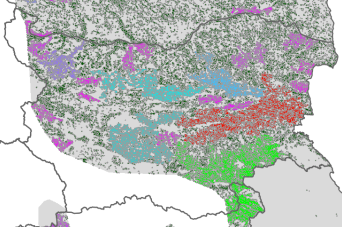 Фиг. 7. Територията на България с клъстери на подходящите местообитания. Подходящо местообитание (в цвят) е заобиколено от потенциална дисперсна матрица (в сиво) в рамките на разпространението на вида (в светлосиво). Зони, по-малки от определената целева площ, се отчитат в тъмнозелено, докато клъстери на подходящо местообитание, по-големи от целевата площ, са отбелязани в случайни цветове (Di Marco et al. 2016). Di Marco et al. (2016) изготвят suitable habitat model за целия ареал на вида, за да бъдат идентифицирани потенциалните райони, които могат да поддържат жизнеспособни популации (с мин. целева площ = 70 km2) и 1 km максимална миграция при този вид (Koshev 2008, Matějů et al. 2010). Територията на България е покрита с няколко клъстера (фиг. 7), като районът на Тракийската низина и долината на река Марица са представени като добре свързани. Стара планина е бариера между популацията на лалугера в Северна и Южна България. Единствената връзка между двете популации е районът на Източна Стара планина. Софийското поле е изолирано от останалите популации на страната. В Дунавската равнина има по-добре изразена разпокъсаност на популациите. Осъвременен GIS модел изготвят Tzvetkov, Koshev (2016), представен на VI-та  Среща за Европейския лалугер в Белград (Виж Приложение VII). 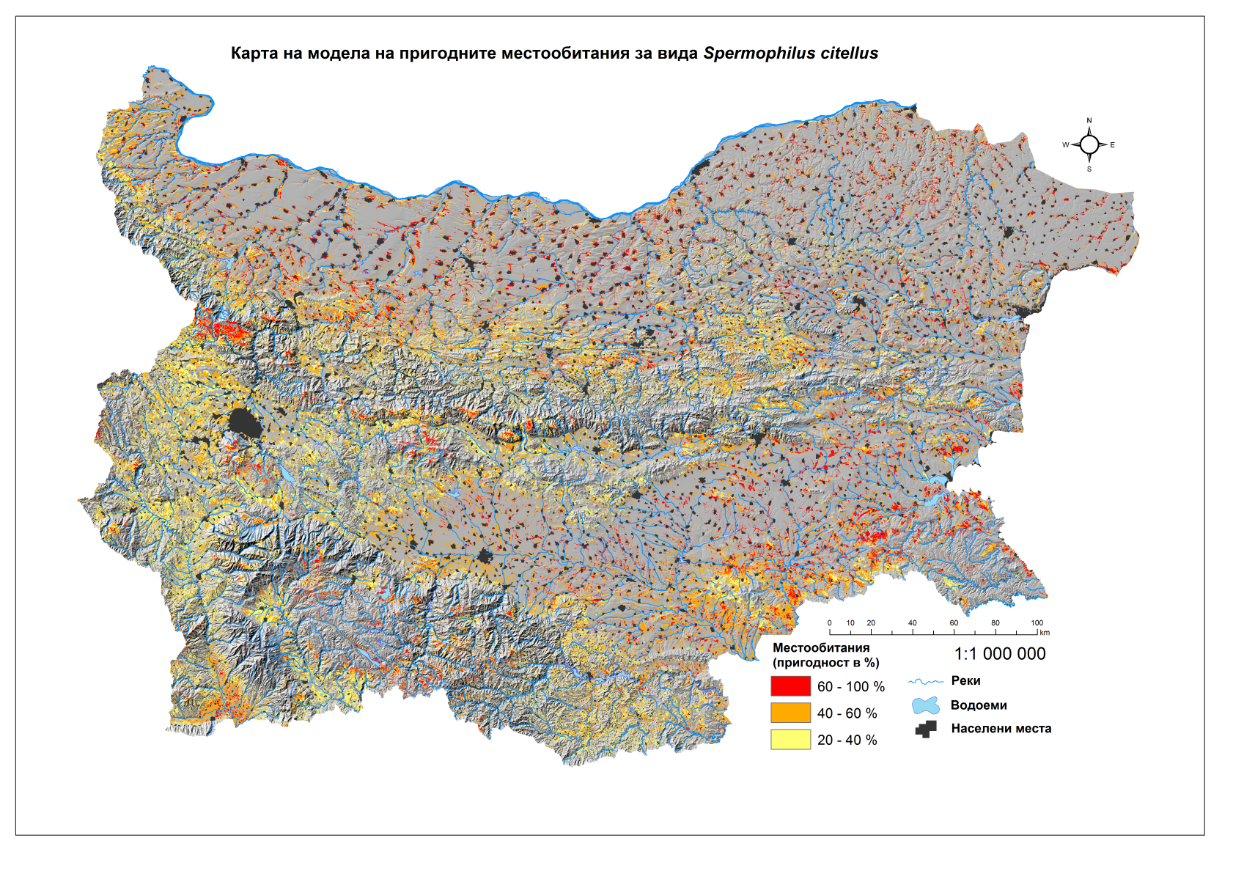 Фиг. 8. Карта на модела на пригодните местообитания на Spermophilus citellus в България (Tsvetkov, Koshev 2016, in press). На база на този осъвременен модел, площта на пригодните местообитания (от 40 до 100% пригодност) в страната е 1 361 045 ха.Според Popov et al. (2019) лалугерът е сравнително широко разпростарнен в Дунавско-Добруджанския регион. През последните десетилетия пасищното животновъдство е в регрес, което допринася за намаляване на неговите популации, като някой от колониите му са под защитата на ЗЗ от Натура 2000 (Popov et al. 2019). При внимателен анализ на последните GIS модели (Tsvetkov, Koshev 2016, Popov et al. 2019) ясно се виждат множеството подходящи местообитания за вида, които обикновено се намират около населените места (мерите, пасищата и ливадите) и не се обработват. Тези участъци от пригодни местообитания са извън ЗТ и се намират извън ЗЗ от Натура 2000, а съответно популациите на лалугера в ЗЗ са разпокъсани и отдлечени една от друга с липса на възможност за контакт по между си (Фиг. 8). Планинските популации в България оформят особен тип на разпространение поради географска (обикновено нямат връзка с лалугерите в низината, вкл. и помежду си заради горски масиви, отвесни и скалисти долини и реки и т.н.) и височина изолираност (поради спецификата на жизнения цикъл успешна миграция на индивиди от ниска към висока надморска височина и обратно, ако няма непрекъсната лалугерова колония, е почти невъзможно да завърши успешно, т.е. да има генетичен обмен, размножаване и завземане на нови територии). Такива популации са:Рила планина   –   най-голямата по площ популация в НП „Рила“ се намира около р. Крива река (днес яз. „Белмекен“), малката и голямата премка (в подножието на вр. Белмекен), склоновете на вр. Белмекен, вр. Равни връх, вр. Острец (в ниската част до осигурителния парапет), вр. Каменити връх, превала между вр. Ибър   –   Каменити връх, вр. Средни връх (северен), вр. Ибър (непубл. сведения от 70-те г. на ХХ век на Ж. Спиридонов, непотвърдени през 2015 г.). Извън границите на НП и ЗЗ „Рила“, но в планиратата и неприета ЗЗ „Рила   –   буфер“ се намират следните популации: в района на контрастената на яз. „Белмекен“, м. Чакърица, пасищата западно от КИП на НП „Рила“ до (южно) спортната база Белмекен м. Пиздина водица, м. Куртово (днес Куртови (Вълчи) поляни) и с. Мала църква. Рилската популация (най-общо Белмекен   –   Куртови ливади) е силно изолирана на повече от 19 km от съседни колонии и 1.7 km денивелация (Koshev 2009, Кошев 2013, Кошев   –   под печат).Западна Стара планина   –   популацията на лалугера е концентрирана на територията на Понор планина. Има най-малко 6 изчезнали находища по южните склонове на вр. Ком и Врачанския Балкан, където през 50-те г. на ХХ век е имало лалугери в района на х. „Пършевица“ (л.н.д.   –   Г. Стоянов). В ПП „Врачански Балкан“ се извършва реинтродукция на лалугер (Кошев, Арангелов   –   л.н.д., Koshev, Nedyalkov 2016, Кошев 2013). Популациите от Западна Стара планина нямат връзка с лалугеровите колонии в Дунавската равнина. Напълно откъсната от други популации е тази на вр. Мургаш (1495 m н.в.), която е застрашена от предвидения за изграждане ВЕП. Състоянието на популациите е неблагоприятно. Средна Стара планина   –   в тази част има няколко лалугерови субпопулации. Най-западната се намира под вр. Баба (1500 m н.в.), изцяло изолирана с горски масиви и дълбоки долини. Централната субпопулация съвпада с НП и ЗЗ „Централен Балкан“, и ЗЗ „Централен Балкан   –   буфер“. Тук се намира най-високо разположената колония в района на заслона на вр. Ботев (2050 m н.в.). Лалугеровата колония с най-голяма площ е тази на рида Равнец над гр. Карлово. Повечето от тези колонии чрез откритите южни склонове имат връзка е колониите в Подбалканските котловини. Субпопулацията от Средна Стара планина няма връзка с популациите на Северна България. На изток е имало лалугерови колонии (сега изчезнали) в района на м. Узана, м. Карамандра (където се провежда реинтродукция на вида в ПП „Българка“), вр. Св. Никола (Шипка) и вр. Бузлуджа. Източна Стара планина   –   това е най-ниската част от Старопланинската верига, разкъсана от множество долини, и в нея има няколко лалугерови колонии в района на Сливенския Балкан (Stoeva et al. 2016) и Котленска планина (провежда се интродукция, според авторите „възстановяване“ - Stefanov et al. 2016). На изток има лалугерови колонии по долините на реките, като те достигат чак до района на Иракли. Вероятно в тази част се осъществява реалната връзка между популациите на Северна и Южна България.Средна гора   –   в централната част на планината са установени 7 находища и 5 бивши находища (Кошев 2013). В източната част на планината има находища в района на гр. Хисар и р. Стряма. За Еленския Балкан няма данни. Състоянието на популациите е неблагоприятно. Модел на разпространението в Средна гора показва, че пригодността за местообитанията на Европейския лалугер се е увеличила през периода 1985-2018. Чрез линеен регресионен анализ се усатновява, че има изменение не само в пространствената хетерогенност на земната покривка, но и във временните промени на два климатични параметъра - месечно температура и количество валежи (Zidarova, Popov 2019).Родопи   –   Западните Родопи са изключително гористи и не предоставят подходящи местообитания. Единственото находище на около 1300 m н.в., което е напълно откъснато от други колонии, е до с. Добростан   –   х. „Марциганица“ и х. „Бряновщица“ (Митев 1973). В Източните Родопи подходящите местообитания са недостатъчни и популацията е накъсана с малки по площ и ниско обилие на лалугеровите колонии (Minkova 2004). Местообитанията са под непрекъснат антропогенен натиск и състоянието на популацията е неблагоприятно. Сакар   –   по-високите части на планината са гористи и не предоставят подходящи места за лалугера. В по-ниските части поради развито земеделие силно е нарушена структурата на популацията, унищожени са местообитания: 9 лалугерови колонии и 2 бивши находища (Кошев 2013). Неблагоприятно състояние.Странджа   –   покрита преимуществено от гори. Намалялото животновъдство води до сукцесия (обрастване) на пасищата и ливадите, а оттам   –   и до изчезване на колониите. В литературата видът е отбелязван най-често като рядък (Сп. Узунов   –   л.н.д.; ПУ на ПП „Странджа“   –   2005; Popov et al. 2005, Koshev, Kocheva 2007, Koshev 2008). Възможно е видът да обитава територията, особено нейните гранични райони. Неблагоприятно състояние.Витоша   –   исторически данни за 3 лалугерови колонии в околностите на с. Кладница, с. Чуйпетлово и с. Железница (изчезнала през 2006   –   2007 г.). Едно от тези находища е новосформирано чрез подсилване с индивиди по проект на ПП „Витоша“ (Кошев, Арангелов   –   л.н.д.). Неблагоприятно състояние.Лозен и Плана   –   най-вероятно изчезнал от територията на планините. Нямат връзка с лалугерите в Софийското поле и Витоша (Stefanov, Markova 2009). Неблагоприятно състояние.Конявска планина   –   има данни за бивше находище на лалугерова колония под вр. Виден (Кошев   –   л.н.д., Стефанов 2006; Кошев 2013). Неблагоприятно състояние.Видът е разпространен в българските планини, но не обитава северните им склонове (с едно изключение   –   м. Болуваня в Централна Стара планина) и затова липсва връзка с равнините колонии на север. Различават се няколко изолирани планински колонии: Белмекен   –   Куртово (Рила), вр. Мургаш (Западна Стара планина), вр. Баба (Средна Стара планина) и х. „Бряновщица“, с. Добростан   –   х. „Марциганица“ (Родопи). 	Планинските популации са особено уязвими от промени в климата (изразени в проливни дъждове, дебела снежна покривка, която се задържа късно до пролетта, екстремно ниски температури, горещо и сухо лято и студено и дъждовно лято и др.), които могат да доведат до повишена смъртност. Сукцесионни процеси, като обрастване на местообитанията с храсти, клек, борови култури и др., водят до прекъсване на ключови екокоридори, които представят възможност за генетичен обмен и завземане на нови местообитания. Същият ефект имат планирани ИП като ВЕП (по Старопланинската верига, Рила и др.), ски комплекси (Белмекен, Рила) и др.	България е основно ядро на разпространение на вида в югоизточната част на ареала, защото разпространението в съседните държави е много ограничено: в Сърбия   –   най-близките до България лалугерови колонии се намират в Bukova glava (Vlasina Plateu) (която се намира на около 20 km от Трън) и връх Vrtibog (Stara Planina Mt) (Ćosić et al. 2016). в Македония   –   най-близките до България лалугерови колонии се намират по долината на р. Вардар, ез. Дойран и р. Струмешница (с неизяснен статус) (Haberl 2010). Единствена връзка с изчезналите колонии в България (в околностите на гр. Петрич) са тези при ез. Дойран и до гр. Солун (Северна Гърция), от една от тези страни може да се очаква малко вероятно естествено заселване на старите територии.в Гърция   –   ез. Дойран в Северна Гърция и до гр. Солун. Изолирани   –   нямат връзка с други популации. Популации по поречието на р. Марица, които имат връзка с българската популация.в Европейска Турция видът е добре разпространен (л.н.д.   –   Гр. Градев, Д. Демерджиев, Д. Рагьов) и има връзка с лалугеровите колонии в Сакар, Странджа и поречието на река Марица.в Румъния   –   разпокъсано разпространение, съсредоточено в югозападната и източните части на страната (Baltag et al. 2016). В Румънска Добруджа лалугеровите колонии са повече и по-многобройни от тези в Българска Добруджа. Възможна е връзка с колониите в Североизточна България.Лалугерови популации в съседни страни, които зависят от българската популация, са следните: Източна Сърбия, Македония и Североизточна Гърция. Същевременно понеже най-вероятно лалугерът е изчезнал от югозападната част на България (районите на Петрич и Гоце Делчев), естествено заселване може да се осъществи единствено от Гърция и Македония. 4.3. Състояние на популациятаДа се направи оценка на основата на научни публикации и изследвания, като се покажат тенденциите на относителното популационно обилие и/или като брой лалугерови колонии и разпространението на вида. Да се приложат карти, таблици и/или графики.Състоянието на популацията (нейният природозащитен статус) е сбор от тенденциите (качествени и количествени) във времето на нейни отделни характеристики като: размер и характеристики (брой размножаващи се индивиди, успех при размножаване и др.) на популацията (например намаляване, увеличаване, стабилност); промени в разпространението (например намаляване на броя на колониите, фрагментиране, флуктуиране, стабилност); състояние на местообитанията (влошаване на качеството, намаляване на площта и броя и т.н.); анализ на заплахите (увеличаване, намаляване, стабилност и отношение на броя и силата) и др. На основата на тези показатели със съответните вариации лежат оценките за състоянието на популациите на видовете, които се извършват от IUCN (IUCN 2003) при съставянето на ЧКБ (Бисерков 2015), оценка на природозащитното състояние на видовете (Зингстра и др. 2008) и др.В началото на XXI век постепенно се натрупват данни за състоянието на популацията на вида, най-вече на регионално ниво. При проучване в района на Трън се установява съкращаване на разпространението на лалугера, което се свързва с използването на агрохимикали (Spassov et al. 2002). В Софийския регион съществува драстичен спад на популацията на лалугера, придружен от фрагментация. 15 (38.5%) от общия първоначално установен брой лалугерови колонии са изчезнали, като само в границите на Софийското поле са установени 23.1% (9 броя) от първоначалните 39 местонаходища (Stefanov, Markova 2009).	В Пазарджишка област са изчезнали 10 от 55 лалугерови колонии (18%), като най-честите причини за това са: отравяне с агрохимикали, разораване на местообитанията, намаляване на пашата от селскостопански животни и унищожаване на подходящите за разселване на вида коридори между колониите с висок изолационен индекс. По всяка вероятност този фактор има по-голямо влияние върху колониите с по-малка площ и ниска плътност (Koshev 2009). 	В периода 2008   –   2011 г. в района на ОВМ „Бесапарски ридове“ (Пазарджишка област) се регистрира драстично влошаване на състоянието на вида, като основна причина за това са разораването на тревните местообитания и превръщането им в обработваеми земи (Nedyalkov, Koshev 2014). Намалението на числеността на лалугера е най-силно в местообитание „използвано пасище“, където плътността намалява почти 9 пъти от 2008 до 2011 г. Основна причина за това е изораването на интензивно използвани пасища с цел предоставяне на субсидии. В района на защитената зона е регистрирано използване на родентициди (Nedyalkov, Koshev 2014, Demerdzhiev et al. 2014).	Сравнително проучване на 90 лалугерови колонии в три моделни района (Софийското поле, Тракийската низина и планински район) показва, че 1/3 от тях (30%) са изчезнали, друга 1/3 (28%) са застрашени от изчезване и само 38 колонии (42%) са стабилни (Koshev 2008). Преобладаващата част (65 колонии, или 72%) обитават пасища и главните заплахи за тях са деградацията на пасищата (15 колонии, или 17%), застрояването (11 колонии, или 12%) и разрушаването на местообитанието, причинено от механичната обработка (8 колонии, или 9%). Тези три заплахи са установени при 38% от изследваните колонии, а при 49% не се регистрират за момента заплахи. Между трите изследвани района съществуват статистически достоверни разлики в заплахите/причините за изчезване, което се дължи на различните типове на човешко въздействие върху колониите на лалугера (Koshev 2008).	В първото мащабно проучване през 2010   –   2012 г. е подложен на оценка природозащитният статус (ПС) на вида в екологичната мрежа Натура 2000. От подложени на оценка 125 ЗЗ в 7 (5.6%) видът не присъства и няма условия за него, 20 (16%) са в благоприятно състояние, 58 (46.4%)   –   в неблагоприятно-незадоволително състояние, и 40 (32%)   –   в неблагоприятно-лошо състояние. Като краен резултат в 98 защитени зони, или в 78.8 % от разгледаните случаи, видът се намира в неблагоприятно състояние. Най-много ЗЗ са в неблагоприятно състояние по отношение на параметър „височина на тревната растителност в сегашните и бившите находища“   –   26%, следван от „интензивност на коситбата в ливадите/паша в пасищата“   –   21% (Кошев 2013). 	Относно обилието и числеността на вида може да се каже, че данните, получени чрез ГИС-базирани модели (като настояща площ на разпространение, площ на потенциални местообитания, площ на реално заети местообитания и основаната на тях численост) и влизащи в Таблицата шаблон за състоянието на лалугер за докладване по чл. 17 от Директивата за хабитатите, Приложение II, са ориентировъчни.	Реално до 2012 г. липсва цялостно подобно по мащаб проучване. По тази причина данните, получени от проведеното картиране, са приети за „референтни“ за цялата страна (Кошев, Попов 2013), като поради спецификата на методиката на база MaxEnt моделиране видът получава „благоприятен статус“ по отношение на критерий „ареал“.	В района на ПП „Врачански Балкан“, ПП „Българка“, ПП „Витоша“ (Nedyalkov, Koshev 2016) и ПП „Сините камъни“ (Stoeva et al. 2016) видът е намалял или напълно изчезнал, което често налага мерки по неговото опазване, възстановяване, поддържане на местообитанията и/или ре-/интродукция (Koshev et al. 2019). 	През 2014 г. е проведен мониторинг в три биогеографски района (Костова и др. 2015) чрез трансектен метод на 100-метрови участъци (общо 46 пробни площи   –   1062 трансекта за ежегоден, и 42 пробни площи   –   854 трансекта за тригодишен мониторинг). Обилието на европейския лалугер на национално ниво е 0.33 лалугерови дупки (CL: 0.29÷0.37), което е в рамките на нормалното. Срещаемостта на вида при 88 извадъчни единици е 69% (CL: 59   –   79) и е по-ниска от референтната стойност. Въпреки че 91% от местообитанията са определени като пасища, в 45% от случаите височината на тревната растителност е над 15 cm, при 63% има слаба или напълно липсва паша/коситба и при 48% пашата/коситбата е под 80%. Анализът на „влияния и заплахи“ на национално ниво показва, че в 20% от случаите е установена заплаха „оран/промяна на начина на земеползване“. Този вид заплаха и недостатъчната паша са водещи с пагубно влияние върху популацията на европейския лалугер на национално ниво (Костова и др. 2015). Съгласно последното докладване за състоянието на видове и хабитати по чл. 17 към ЕК, за периода 2013-2018, оценките на лалугера в България по биогеографски райони се влошават, както следва: ALP (Алпийски биорегион)   -   U2 (Неблагоприятно - лошо); CON (Континентален биорегион)  -   U2 (Неблагоприятно - лошо); BLS (Черноморски биорегион)   -   U1 (Неблагоприятно - незадоволително) (EEA 2020). Реално има рязко и пълно влошаване на природозащитното състояние на вида на територията на страната, като от „Благоприятно“ състояние видът директно преминава в „Неблагоприятно – лошо“ състояние (Табл. 1).Табл. 1. Сравнение между двата периода на докладване по чл. 17 относно природозащитното състояние на вида (2008-2012) и (2013-2018). Източник: EEA 2020.Легенда: FV – (Favourable) – Благоприятно; U1 (Unfavourable-Inadequate) - Неблагоприятно-незадоволително; U2 - (Unfavourable-Bad) - Неблагоприятно-лошо;През периода 2013   -   2018, макар и очаквана (на база цитираните по-горе проучвания и анализи) оценката, както е описано в докладите е „частична“ и извършена „основана главно на екстраполация от ограничен обем данни“. Като източник на информация са посочени предишни приключили проекти, по които вече е докладвано Проект DIR-59318-1-2 „Картиране и определяне на природозащитното състояние на природни местообитания и видове - фаза I", 2013). Въпреки това, правилно за пръв път са взети предвид резултатите от Проект DIR-5113024-1-48 „Teренни проучвания на разпространение на видове/оценка на състоянието на видове и хабитати на територията на цялата страна - I фаза“. Като публикации подкрепящи оценката са представени не целенасочени проучвания, а частични и то свързани главно с реинтродукция на вида (т.е. предприети мерки за подобряване на статуса), а не свързани с неговото реално състояние. На база сега изнесените материали не е ясно по-какъв начин са получени новите площи (има малки разлики), численост на популцията и как е дадена финалната оценка на вида, въпреки, че тя напълно съвпада с оценката, която е описана в ПД и оценката на вида в червения списък на IUCN (Hegyeli 2020).Покритието на местообитанията на лалугера от националната екологична мрежа Натура 2000 е 707 655 ха или около 30-31 % в зависимост от категориите на пригодност на местообитания, които се разглеждат (Tsvetkov, Koshev 2016, Tsvetkov, Koshev – in press). Вид, който е със статус „Застрашен“ според Червения списък на IUCN (Hegyeli 2020) и оценен за периода 2013-2018г в докладване по чл. 17 от Директивата за местообитанията в „Неблагоприятно-лошо състояние“, е приритетен вид за който покритието в НЕМ трябва да бъде от минимум 60% от подходящите му местообитания. За редки местообитания и видове, особено ако имат неблагоприятен природозащитен статус необходимият процент за включване в НАТУРА 2000 може да бъде и 100%. При предлагане на покритие по-малко от 60% за не приоритетни местообитания и видове е необходимо да се обоснове това намаляване с оглед гарантиране на постигането на благоприятно природозащитно състояние на това местообитание. По този начин освен актуалното състояние на това местообитание, следва да се отчита географската и екологична пълнота, както и за кои други видове, особено защитени, то е от значение (Становище 2006).Сред основните заплахи/отрицателно влияние с висока важност/влияние съобщавани за вида в България са A06 - Изоставяне на управлението на пасища (например прекратяване на паша или косене), A01 - Преобразуване в земеделска земя (с изключение на отводняване и изгаряне), A35 - Земеделски култури за производство на възобновяема енергия и C01 - Добив на минерали (например скали, метални руди, чакъл, пясък и др.) (EEA 2020).	В Рила планина се намира уникална популация на европейския лалугер, напълно изолирана от останалите популации на вида, най-високо разположената популация в света и поради своята откъснатост вероятно притежаваща подвидова специфичност. При тази популация се наблюдава спад в популационното обилие, като видът има незадоволителен природозащитен статус поради ниския интензитет и проективно покритие на пашата/коситбата и обрастването с дървесно-храстова растителност, главно клек и хвойна (Кошев   –   под печат).Фиг. 9. Относително популационно обилие на европейския лалугер в района на яз. „Белмекен“ (НП „Рила“) за периода 2003   –   2015 г., представено чрез общ брой обитаеми лалугерови дупки на площ 1 ha. Данните от 2003   –   2004 г. са предоставени от ДНП „Рила“ и тъй като не са събирани по единна методика, следва да се приемат като ориентировъчни (Кошев   –   под печат).	Наблюдава се тенденция на плавно намаляване на популационното обилие (фиг. 9), като то е най-високо през 2007 и най-ниско през 2012 г. съответно 262 дупки/ha и 49 дупки за 2014 г. (Кошев   –   под печат).	През 1996 г. на база експертно мнение Peshev (1996) обявява европейския лалугер за обикновен вид със стабилна популация и разпространение в България, но след 2000 г. при почти всички специализирани проучвания в страната се констатира влошено състояние на вида с намаляване на ареала и броя на лалугеровите колонни в сравнение с миналото: в района на Трън (Spassov et al. 2002); в района на София, Горнотракийската низина и в планинския район (Koshev 2008), Пазарджишка област (Koshev 2009), ОВМ „Бесапарски ридове“ (Nedyakov, Koshev 2014); Софийска област и прилежащите райони (Stefanov, Markova 2009); ОВМ „Понор“ (Koshev 2014), природните паркове „Витоша“, „Българка“, „Врачански Балкан“ и „Сините камъни“ (Кошев, Арангелов   –   л.н.д., Nedyalkov, Koshev 2014, Stoeva et al. 2016), в Източните Родопи поради липса на достатъчно предварителни данни не може да се направи заключение за тенденцията на популацията (Minkova 2004).	Проучванията в различни райони на страната чрез анкети на населението свидетелстват за намаляване на числеността му вероятно до 70   –   80% и повече, като направените оценки на състоянието на популациите в редица райони (граници и относителна плътност на колоните) през последните 15 години показват продължаващ спад в числеността на вида, фрагментация и намаляване на площта на обитаваните територии, вкл. до изчезване в отделни местонаходища (Стефанов В., цитиран в Попов 2007). Съвременните данни показват съществен спад в числеността и/или намаляване на заселената площ и изчезването му в отделни локалитети, което дава основание видът да получи оценка „Уязвим“ в ЧКБ (Стефанов 2015).	След приемането на България в ЕС се наблюдават постепенна интензификация на селското стопанство и намаляване на свободно пашуващите селскостопански животни (ССЖ). Тревните местообитания са основно местообитание за европейския лалугер. Според базата данни „Земеделска заетост на територията на България от 2000 година до 2019 година“ на МЗХГ, отдел „Агростатистика“ постояннно затревените площи и ливади – овощни градини са били 1 803 752 ха (през 2000 г), през 2007г.   –   1 842 141 ха, а през 2019 г.   –   1 408 481 ха. Процентното намаление за този 19 годишен период е почти 22 %. Като през 2014 г, достига 24 %. За целия период, България е загубила 22-24% от постоянно затревените площи според данните на БАНСИК (Агростатистика 2020а) (Фиг. 10).БАНСИК наблюдава около 111 000 точки в 3123 сегмента, центровете на които са отдалечени на 6 км един от друг; Географска информационна система (ГИС) с 3123 изображения на карти в мащаб 1:10000 - ортофото снимки, заснети за нуждите на Системата за идентификация на земеделските парцели (СИЗП) – LPIS. БАНСИК работи със статистическа методология, която позволява изчисляване случайната грешка от извадката и доверителни интервали. Взема се предвид общото отклонение под формата на основна дисперсия между сегментите и вътрешна дисперсия (между точките). (БАНСИК – Методология).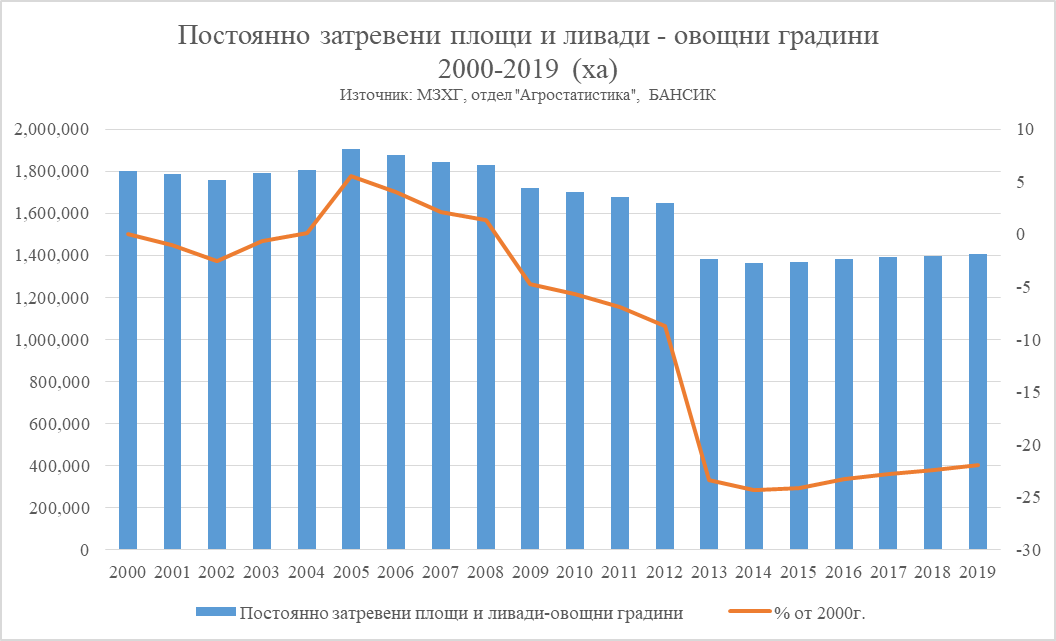 Фиг. 10. Площ на постоянно затревените площи и ливади – овощни градини в периода 2000-2019 г (ха) (Източник: БАНСИК, Агростатистика 2020а, МЗХГ).Подобни отрицателни ефекти се наблюдават повсеместно в низините и по-детайлни проучвания доказват това. Например в района на Бесапарските ридове има значително достоверно нарастване на обработваемите земи за сметка на тези, покрити с пасища и ливади в периода след 2007 г. (Dobrev et al. 2014; Demerdzhiev et al. 2014), което води до унищожаване на лалугерови колонии и намаляване на числеността.Поддръжката на местообитанията е една от най-съществените части при опазването на вида. Най-често поддръжка на местообитанията в България се осъществява чрез паша на селскостопански животни (говеда, овце и кози). Броят на селскостопанските животни косвено отразява поддръжката на местообитанията. Според официалната земеделската счетоводна информация в началото на периода (2001-2017 г) общият брой на селскостопанските животни е бил 2881.2 хил. бр., през 2017 г. – 2148.2 хил. бр. или намалението в сравнение с 2001 година е почти 25 % (фиг. 11) (Агростатистика 2020б). Голяма част от местообитанията, определяни като пасища и ливади, се превръщат в обработваеми земи (Агротек 2013). Неблагоприятните антропогенни ефекти са най-силно изразени в низините и в равнините части на страната (в случая в континенталния биогеографски регион), където в най-голяма степен е засилено антропогенното влияние.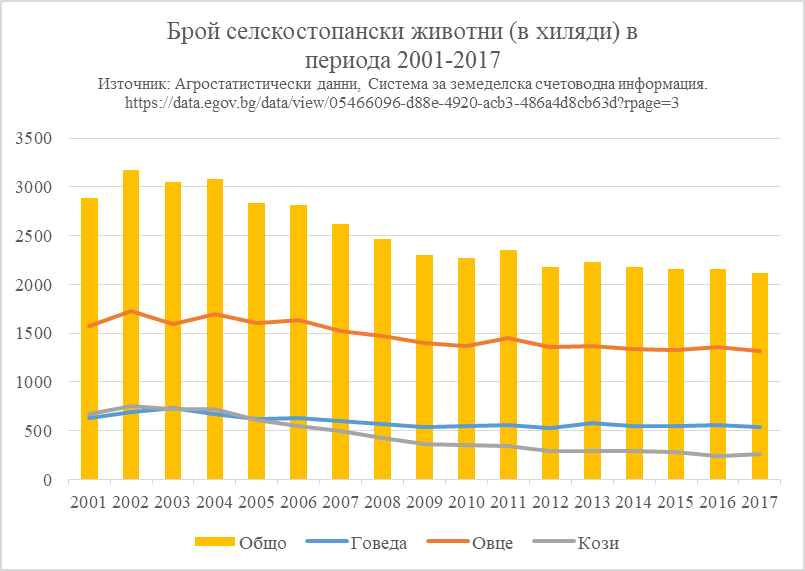 Фиг. 11. Брой селско-стопански животни (в хиляди) през периода 2001   -   2017 (Агростатистика 2020б). Започналото след прехода намаляване на броя на ССЖ продължава и след приемането на страната в ЕС. Драстичното намалява броят на ССЖ: 2.74 пъти при говедата и 6.06 пъти при овцете (Илиева 2006). Увеличение на обработваемите площи, като за 440 000 ha това е извършено за сметка на пасищата и ливадите (Hamnett 2006), което води до изоставяне на традиционните земеделски и животновъдни практики на пашуване на пасищата и косене на ливадите (Стратегия за развитие на селските райони в Република България (2007   –   2013)). Краткотраен положителен ефект има фактът, че в годините след 1989 докъм 2007 г. се използват само около 22% от торове и 31% от пестициди отпреди промените (Bachev 2007, Bachev, Nanseki 2008).Друга основна заплаха е използването на торове и продукти за растителна защита - хербициди, инсектициди и пестициди в близост до лалугерови колонии или потенциални местообитания на вида. Подобни точни данни по локалитети не са намерени, или пък данни за изпозлване само на родентициди, но общото количесто на изпозлваните препарати за растителна защита показва косвено увеличения натиск върху популациите на животинските видове. Докато данните за произведените (вероятно и изпозлвани) торове се колебаят, по отношение данните за изпозлвани препарати за растителна защита се наблюдава непрекъснато увеличение, като през 2010 г са използвани 203.4 тона, а през 2018 г. - 338.7 тона. Връх на използването на пестициди е 2015г., когато са използвани 362.5 тона, или с ръст от 40% спрямо 2010г. (НСИ 2020) (Фиг. 12). Трябва да се има предвид, че грешките на оценките за употребените препарати за растителна защита са значителн по-големи, тъй като техните количества (измерени в активно вещество на хектар) варират много повече от добивите на хектар (Цонев 2015, табл. 5, стр. 76). 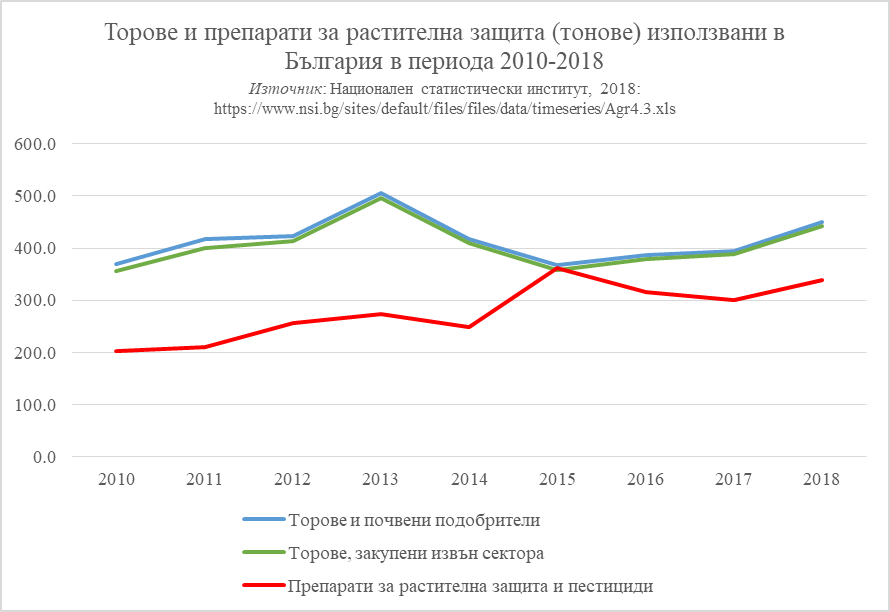 Фиг. 12. Продукция/използване на торове и почвени подобрители и препарати за растителна защита в периода 2010-2018 (НСИ 2020).Специален доклад 13/2020 на Европейска сметна палата от 2020 г показва, че биологичното разнообразие в земеделските земи продължава да намалява въпреки приноса на Общата селскостопанска политика (ЕСМ 2020). Докладът заключава, че държавите членки не са използвали в достатъчна степен наличните инструменти на ОСП, за да опазят полуестествените особености, по-специално затревените площи, или за да гарантират, че всички полуестествени местообитания, които могат да се обработват, отговарят на условията за директни плащания (ЕСМ 2020, абзац 07). Държавите членки може да разрешат обработване с плуг на постоянно затревени площи, което е пагубно за биологичното разнообразие (ЕСМ 2020, абзац 56).	Обръща се специално внимание на липсата на показатели (индикатори), които  акцентират върху резултатите, а много от тях не са актуализирани скоро. Предлага се да има научни доказателства в подкрепа на очакваните резултати от предприетите мерки (ЕСМ 2020, абзац 71), защото агроекологичните показатели не са актуализирани от 2010 г. или отпреди това (ЕСМ 2020, стр. 54).Европейска сметна палата отпрявя редица препоръки, между които: въз основа на научни доказателства да се преразгледа проследяването на бюджета за биологично разнообразие с цел да го приведе в съответствие с новите законодателни промени и да го съгласува максимално с подхода на ОИСР (част от препоръка 1) и да се обмисли възможността за по-тясно обвързване на равнището на съфинансиране за различните мерки с тяхното оценено въздействие върху биологичното разнообразие (част от препоръка 1). 4.4. Екология на вида 4.4.1. Изисквания към местообитанията. УбежищаДа се опишат типичните за вида местообитания и изискванията за местата за размножаване и отглеждане на малките. Да се изготви ГИС карта на разпространението и значимите за вида местообитания.Общо описание на местообитанията. Европейският лалугер обитава открити необработваеми места, покрити със сухолюбива ниска тревна растителност, доминирана основно от житни треви (ливади, пасища, степи, покрайнините на обработваемите полета, покрай пътища и др.) (Пешев и др. 2004) (виж ПРИЛОЖЕНИЕ III). С по-ниско обилие се среща също в местообитания с висока растителност или степен на охрастяване. Като цяло за момента липсва по-точна информация относно изискванията на лалугера към характеристиките на местообитанието, като те все още са проучени само частично и в недостатъчна степен (Nova et al. 2006). Досегашните проучвания засягат главно типа на почвите и донякъде растителността. Изискванията към състоянието на местообитанието са от жизнено значение за опазването на вида.Видове местообитания според тяхната функция. Местообитанията на вида са приоритетни за опазване в екологична мрежа Натура 2000. Местообитанието само по себе си е комплекс от характеристики, които го определят, като по-важните от тях са: вид, количество и височина на растителността; степен на покритие на дървесна и храстова растителност; начин на трайно ползване (паша   –   вид и количество на животните, косене и т.н.); вид на почвите; вид на скалната основа; изложение и наклон, брой и вид на хищниците, антропогенно натоварване и др. От функционална гледна точка може да се разграничат следните типове местообитания:оптимални местообитания   –   достатъчни по размер местообитания, в които видът формира колонии с висока плътност. Това обикновено са добре използвани пасища, поддържани от човека местообитания като люцернови ниви, рядко добре и редовно окосени ливади.субоптимални местообитания   –   видът е рехаво разпространен с ниска плътност. Това са оптимални местообитания, но с частично влошени основни елементи, напр. недостатъчно ниска тревна растителност в места без достатъчна паша и коситба, изоставени ниви с подходяща растителност, ливади и др.рядко използвани местообитания   –   земи с висок процент на захрастяване, овощни градини, лозя, пясъчни дюни, голф игрища, временно заети обработваеми земи или покрайнини на обработваеми земи.междинни местообитания (stepping stones)   –   малки по размер местообитания, намиращи се между по-големи оптимални или субоптимални местообитания. Тези местообитания не предоставят условия за поддържане на самостоятелна жизнена популация, но предоставят възможност да просъществуват индивиди при миграция и разселване. Могат да бъдат най-различни по своя тип открити местообитания.екологични коридори   –   най-често това са линейни, стъпаловидни (състоящи се от „междинни местообитания“) или ландшафтни коридори от подходящи местообитания за вида. Такива са: необработваемите площи около поречията на реките, покрай пътищата (черни и асфалтови); синорите покрай обработваемите площи, полезащитните пояси и необработваемата земя около тях и др. Съществуването на последните два типа е от критично значение за вида, защото може да доведе до разширяване на броя на колониите (например чрез подобряване на търсенето на храна   –   хранителни миграции), дисперсия на млади индивиди, което да доведе до генетичен обмен или повторно използване или завземане на „незаети“ местообитания. Наличието на екокоридори и „междинни местообитания“ подпомага поддържането, възстановяването и сближаването на фрагментирани популации.Чрез свързването на фрагментирани местообитания жизнеспособността на лалугеровите популации се подобрява. Почви. Лалугерът предпочита дълбоки, еднородни, слабо уплътнени почви, които му позволяват лесно да копае ходовете си и са достатъчно пропускливи, за да не задържат дълго време вода. Особено подходящи са черноземите (карбонатни, типични и отчасти излужени) върху льосовите отложения в Северна България. Плътните колонии на лалугера в южните подножия на Стара планина са разположени предимно върху канелени горски почви (Страка 1961). По-рядко се настанява върху алувиално-ливадни, тъмносиви, сиви и оподзолени горски почви (Паспалев и Пешев 1957). Във високите части на планините се заселва върху добре дренирани планинско-ливадни почви. Непригодни за лалугера са по-голямата част от горските почви, черноземните смолници, ливадно-блатните и други почви, в които има съществено участие на глина (Пешев 1955; Паспалев и Пешев 1957; Страка 1961). Избягва площите, където се извършва честа почвообработка (Паспалев и Пешев 1957). Среща се по пясъчни дюни както по морския бряг   –   къмпинг „Крапец“, „пясъчните дюни“ на Несебър, където прави своите дупки на 20   –   30 m от морския бряг (Паспалев, Пешев 1957), така и във вътрешността на страната   –   ЗМ „Побитите камъни“, както и по алувиалните дюни край р. Дунав (Карабоаз).Най-голямата част от местонаходищата на лалугера в България се намират върху черноземни почви (30.4%), наносни (25.3%) и лесивирани (15.7%). Тези почви предоставят най-добри условия за съществуването на вида (Koshev, Kocheva 2007). Техният хумусен слой е средно дълбок (до 120 cm), а плътността им е подходяща за ровене (Паспалев, Пешев 1957). В Унгария растителните видове, обитавани от лалугери, са свързани с варовити или неутрални почви (Győri-Koósz 2013).Растителност и фитоценози. Растителността в местообитанията варира, така например в стация на черноземно-карбонатни почви тя се състои от: белизма (Dichanthium ischaemum), черна садина (Chrysopogon gryllus), коило (Stipa spp.), валезийска власатка (Festuca valesiaca), луковична ливадина (Poa bulbosa), еньовче (Galium verum), люцерна (Medicago minima), бял равнец (Achillea millefolium) и др. (Паспалев, Пешев 1957, Марков 1957, Страка 1961). Ботаническата характеристика на растителността показва, че има 67 вида растения от 19 семейства, като далеч не всички се използват за храна (Паспалев, Пешев 1957).В Унгария са идентифицирани общо 74 растителни вида в местообитания на европейския лалугер. Според фитоценологичната класификация основните растения, използвани за храна, имат типично по-широко (евразийско, евразийско-средиземноморско) разпространение с някои по-скоро местни видове. Следователно районът на разпространение на растителните видове, използвани за храна, не ограничава географски разпространението на вида (Győri-Koósz 2013).Според класификацията на Raunkiaer (1930) две трети от видовете са хемикриптофити, многогодишни растения. В термоклиматичните категории повечето от тях принадлежат към континентален и преходно-средиземноморски пояс, като по този начин без активно управление на местообитанията (косене и паша) повечето от тревните съобщества напр. в Унгария се превръщат в гори. Според водния баланс растенията принадлежат главно към сухи местообитания, а според природозащитна подредба те обитават естествени, полуестествени и тревни съобщества в различен по степен период на формиране, като броят на защитените видове е нисък основно поради рудерализация и наличие на преизпасване (Győri-Koósz 2013). В България някои от местообитанията, напр. в Добруджа и Дунавската равнина, представляват първично тревни местообитания и не са застрашени от подобна сукцесия (Gussev et al. 2016).Видовете фитоценози, които се обитават от лалугер, са представени на табл. 2. Табл. 2. Обитавани от лалугера типове местообитания от Приложение I на Директивата за местообитанията по експертно мнение (З   –   значителен, НЗ   –   незначителен, Р   –   много рядко; НИ   –   неизвестен/несигурно; С   –   случайно) (Janák et al   –   in press, с изменения)Според класификацията на Бондев (1991) 33.5% от лалугеровите колонии са разположени върху различни видове ксеротермни тревни формации и мезоксеротермни тревни формации, а 27.7%   –   върху селскостопански площи на мястото на смесени гори от цер (Q. cerris) и др. (Koshev, Kocheva 2007) (виж ПРИЛОЖЕНИЕ VIII). 	Управление на местообитанията. Според типа на използване на местообитанието по-голямата част от лалугеровите колонии   –   72%, обитават пасища, като те са най-много в Тракийската низина (87%) и в планинския регион (79%). Пасищата са следвани от разнообразни типове местообитания с 15% участие (естествени зелени площи, пасища/ливади, земеделска земя и градски територии) (Koshev 2008). В България не са открити масово лалугерови колонии на летища (с 1   –   2 изключения), къмпинги (1 случай до къмпинг „Крапец“, но видът тук не е зависим от начина на ползване) и голф игрища (1 случай до гр. Сливен) (Stoeva et al. 2016; Stefanov et al. 2016) за разлика от Чехия, където видът най-често обитава открити тревни местообитания, редовно и пряко управлявани от човека (Cepáková, Hulová 2002). Лалугерът обитава случайно и крайградски паркове, какъвто е случаят с парк „Острова“ до гр. Пазарджик. Лалугери обитават лозови насаждения, като предпочитат такива с екстензивен тип на обработка на земята (които не се орат, а се косят между редовете), какъвто е случаят в района на ОВМ „Бесапарски ридове“.В ОВМ „Бесапарски ридове“ лалугерът показва най-голямо предпочитание към използвани пасища спрямо пустеещи обработваеми земи и неизползвани пасища. В ОВМ „Понор“ индексите за предпочитание показват статистически значими разлики в предпочитанието към използвани спрямо неизползвани пасища (Koshev 2014).При трансектно проучване за присъствие и обилие на лалугера в зависимост от близостта на места със струпване на пашуващи животни (кошара, местата за водопой, места на денувка) в НП „Централен Балкан“ най-много участъци с лалугери (37 участъка) се намират в първите 200 метра от кошарата. С отдалечаването от кошарата участъците, в които са установени лалугери, бавно намаляват. При анализ на обилието на лалугера спрямо разстоянието от кошарата тази тенденция се запазва, като дори става по-отчетлива. Най-висока е плътността в първите 100 метра. При сравнение на обилието на европейски лалугер спрямо разстоянието от кошарата при обединени данни от всички моделни територии потвърждава тези данни, като отчетливо показва, че обилието на лалугера в първите 200 метра съществено надвишава тези от другите участъци (Рагьов и др. 2015).Начинът на управление на тревните съобщества, макар и в различна степен, значително влияе на флористичния състав на местообитанията, а оттам   –   и на хранителния ресурс за европейския лалугер. В Унгария пашата на говеда осигурява най-добрите условия по отношение на храната през целия активен сезон, докато пашата на овце може да доведе до по-малък избор на хранителни компоненти през април (Győri-Koósz et al. 2013, 2015).Докато лалугерът в Австрия е близо до изчезване в естествените си местообитания, популациите в променени от човека местообитания често достигат значителни плътности. Плътността се увеличава с антропогенно влияние, като средните плътности са, както следва: вторична степ (9.3 инд./ha), полусухи ливади (11.9 инд./ha), рекултивирана тревна площ (25.9 инд./ha), лозов масив (33.8 инд./ha) и насаждения от люцерна (42.6 инд./ha). Определени форми на стопанско ползване може да имат благотворно въздействие върху лалугера по отношение на популационния растеж и индивидуалните житейски стратегии. Това заключение обаче не е недвусмислено, защото ниският процент на незрели едногодишни мъжки в люцерново местообитание може да се дължи на преждевременно полово съзряване, но също и на висока смъртност при младите при силно изменени условия. Някои изменения в местообитанията, изглежда, действат различно при мъжките и при женските. Така например в лозята женските имат по-големи размери на тялото в сравнение с женските, обитаващи други хабитати, докато в люцерна мъжките са с по-големи размери. Лалугерите често се описват като разчитащи на открити тревни местообитания. Въпреки това те, изглежда, са способни да се приспособят към промените в структурата на местообитанието и вероятно ще просъществуват, докато присъстват минималните изисквания за местообитанията. Размерът и качеството на промените обаче са от решаващо значение, тъй като са необходими конкретни условия за местообитание за поддържане на жизнеспособно население, като например: минимална площ, достатъчна наличност на ресурси, подходяща структура на почвата и минимално разстояние от човешкото присъствие (Hoffmann et al. 2008). Разпределение (%) на местонаходищата на европейския лалугер в зависимост от класовете земно покритие Corine Land Cover 2000   –   България (виж ПРИЛОЖЕНИЕ VIII):Анализ на съвкупност от фактори. При анализ на 13 фактора на околната среда са извлечени два основни фактора със собствени стойности, съответно 6.01 за първата главна компонента (Factor 1) и 1.55 за втората главна компонента (Factor 2), които отговарят за 58% от вариансата. Първият фактор е свързан с надм. височина, летни температури (ср. темп. през юли, темп. суми за периоди с темп. над 10°C, ср. год. темп., темп. на почвата), периодите без валежи и вида на растителността. Вторият фактор обяснява вариацията по ср. януарска Т° на въздуха и ср. стойност на абс. мин. Т° на въздуха (Koshev, Kocheva 2007). Повечето местообитания са групирани заедно и само някои от тях се отделят от основната група. Подобни резултати са получени и от Попов (2007б) при модели, основани на 509 находища. Толерансът на вида е много висок, което е израз на широкото му разпространение у нас, без особена регионална специфичност. Въпреки голямата извадка моделите на Попов (2007б) обясняват много малка част от общата изменчивост (19   –   26%), което показва, че използваните екогеографските променливи като цяло имат малко отношение към характера на разпространение на вида у нас. Може да се каже, че природните условия в България са благоприятни по принцип за съществуването на вида (Попов 2007б). Изследваните местонаходища са групирани в 4 групи в зависимост от надморската височина и сравнени чрез Kruskal-Wallis ANOVA. Значителни достоверни разлики има при всички променливи с изключение на типа на почвите (Koshev, Kocheva 2007).В Унгария най-значимите фактори, които влияят на числеността на лалугера са височината на растителността и дълбочината и процентът на пясъчните и сидиментни фракции на почвата. Плътността на лалугера е повлияна положително от покритието на ксерофити и терофити, дълбочината на почвата, процента на пясъчните и тинести фракции на почвата (Kenyeres et al. 2018).	Убежища. Убежищата са изключително важна част от местообитанието. Всеки възрастен лалугер обитава самостоятелно убежище (Страка 1961). В своите убежища лалугерите копулират, раждат, отглеждат своите малки и умират. В убежищата лалугерите хибернират, като този период може да продължи понякога до 7   –   8 месеца (Кошев   –   л.н.д.). В тях се укриват от неблагоприятни климатични условия (проливни дъждове, високи температури), хищници и др. Има случаи, при които няколко индивида хибернират заедно в една хиберкула (Mrlíková 1999, по Matějů 2008).Лалугерите имат основно два типа дупки   –   временни и постоянни (Пешев 1955, Паспалев, Пешев 1957, Страка 1961, Ruzič 1978, Özkurt et al. 2005). Временните дупки обикновено служат за укритие при опасност. Те имат недълбок наклонен тунел без гнездова камера. Постоянните дупки са по-сложно устроени. Те има гнездова камера (с размери около 20х20 cm) на 50   –   60 cm под земята, няколко тунела, които я свързват с повърхността, и няколко слепи хода. Оформянето на постоянното убежище става на три етапа. Най-напред в края на лятото или през есента лалугерът изкопава един или няколко полегати хода (хоризонтални дупки), в края на които се оформя гнездова камера. Дължината на тунела е от 1.5 до 3 m, а камерата се намира на дълбочина 0.4   –   1.7 m. Камерата е покрита с дебел пласт (около 5 cm) сухи нацепени листа, коренчета, рядко пера и др. По-късно, преди изпадане в зимен сън, над гнездовата камера се изкопава вертикален ход по посока на повърхността, но недостигащ до нея (Пешев 1955, Страка 1966). С получената пръст се запушва полегатият тунел. След събуждане от зимен сън, за да излезе навън, лалугерът доизкопава вертикалния ход (т.нар. вертикални дупки   –   веснянки). Пръстта пада надолу и затова пред отворите на тези тунели няма изхвърлена пръст. Лалугерите често изкопават нови тунели, като с използваната пръст запушват стари галерии и гнездови камери, в които има паразити. Средният брой дупки на един лалугер е 13, като броят на наклонените тунели е 2   –   3 пъти по-голям от този на вертикалните (Страка 1961). При европейския лалугер се развива и по-специална морфология на предните крайници, свързана с ровещата дейност, особено в по-твърди почви (Lagaria, Youlatos 2006). Тунелите може да са блокирани с временни прегради от пясък, които служат като защитна преграда срещу хищници (Hut, Scharff 1998). Броят и видът на дупките на лалугера може да служат за установяване на неговата численост (Пакиж 1958; Йотов 1993; Katona et al. 2002, Cepáková, Hulová 2002; Зидарова 2003). Според Matějů et al. (2008) и Van Horne et al. (1997) броят и видът на дупките не корелират пряко с броя на индивидите.Строежът и поддръжката на убежищата е дълъг процес, в който участват всички обитатели. Разрушаването на местообитанията и убежищата (например чрез оран) поставя вида в изключително неблагоприятна ситуация. Заемането на нови местообитания е съпроводено с основната трудност да бъдат построени нови качествени убежища, за което са нужни години.4.4.2. Миграция, придвижване и дисперсияДа се обобщят наличните данни за миграцията, придвижването и дисперсията на вида. Индивидуалните участъци (ИУ) на европейския лалугер в степно местообитание са 0.448 ± 0.332 ha, а в люцерна   –   0.175 ± 0.081 ha (Turrini et al. 2008). Мъжките увеличават своите индивидуални участъци по време на размножителния сезон с цел търсене на женски (Yensen, Sherman 2003).	Изследванията относно индивидуалните участъци и дистанциите на разселване при европейския лалугер са оскъдни, а като цяло липсват данни за Югоизточна Европа, вкл. България. Дистанциите на разселване биват по-къси при непрекъснато местообитание и по-дълги   –   при фрагментирано. Най-голямата съобщена дистанция на разселване е от 9.6 km (S. richardsonii), но повечето видове имат средна дистанция на разселване от около 0.55 km (Holekamp 1984). Смъртността нараства при младите S. parryii при по-дълги дистанции на дисперсия и най-голямата част от смъртността се дължи на хищничество (Byrom, Krebs 1999). При повечето лалугери мъжките се разселват като малки (Yensen, Sherman 2003). Така например 85   –   90% от младите мъжки S. beldingi се разселват преди тяхната първа зима (Sherman 1984) и 100% от тях се разселват до края на лятото на тяхната първа година (Nunes et al. 1997). Дистанциите на разселване за млади индивиди на европейския лалугер за степно местообитание са 71   –   338 m и 39   –   203 m за люцерново местообитание, като максималната дистанция е 750 m (Turrini et al. 2008). В България в опитна площадка с площ 0.4 ha средната дистанция на дисперсия при полувъзрастните индивиди е 17.7 m (n = 17; 6.4   –   25 m) (Зидарова 2003).В Пазарджишка област половината от колониите (общо 28 бр., или 51%) се намират на разстояние до 2 km от една от трите главни реки в областта: 16 бр. (29.1%) около р. Марица, 6 бр. (10.9%) около р. Луда Яна и 6 бр. (10.9%) около р. Тополница (Koshev 2009). Местообитанията, разположени покрай реките, са единствените дисперсионни коридори за вида. Близостта до реки не е често срещана ситуация за вид, уязвим за наводнения (Hoffman et al. 2003а). Причината за този „парадокс“ вероятно се крие в типа на ползване на земята в Тракийската низина, където съществуват много малки по площ овощни, зеленчукови (с активно поливане) и лозови масиви. Единствените подходящи местообитания (държавна или общинска собственост), които не се обработват (често пасища), остават в близост до реките. Дисперсионни коридори (екокоридори) вероятно са и пътищата.	Активните лалугерови колонии (в които е открито присъствие на вида, за разлика от неактивните) имат по-голяма площ, по-висок индекс на взаимодействие с други колонии, по-нисък индекс на изолация и по-висок индекс на свързаност в сравнение с неактивните. Изолационният индекс между активните колонии в Пазарджишка област е средно 3.25 km ± 1.44, докато между неактивните колонии е 5.95 km ± 2.37. Индексът на свързаност е 7.57 ± 4.75 за активните и 17.17 ± 7.12 за неактивните колонии. Усредненият индекс за взаимодействие на всички активни колонии е 88.7 ± 53.63, а на неактивните   –   34.6 ± 43.85 (Koshev 2009).	Миграцията на европейския лалугер е възможна при подходящи характеристики на заобикалящите колонията местообитания. Тя е ограничена от биологията на вида и от социалната структура на колониите. Миграция на един индивид не се счита за успешна. Моделът на миграция при европейския лалугер не е изследван, но може би е много сходен с този при близки видове като S. brunneus   –   около 0.02   –   1.00 km (Gavin et al. 1999) и S. mohavensis: 2.9 km (0   –   6.23 km) за мъжките и 0.753 km (0   –   3.862 km) за женските (Harris, Leitner 2005, Hulova et al. 2008).	Ограничаващи миграцията бариери са горски масиви, големи обработваеми пространства, инфраструктурни обекти (напр. населени места, автомагистрали и пътища с висок интензитет, бетонни канали и др.), пълноводни реки. Пътищата, включително и второстепенните, са заплаха за лалугерите, като, освен че представляват преграда, водят и до голяма смъртност по тях (Хрифт и др. 2008, Kambourova-Ivanova et al. 2012, Stoeva et al. 2016).	Разбирането за възможностите и факторите, обуславящи разселването на европейския лалугер, е от ключово значение за неговото опазване и защита.4.4.3. Популационна динамика. Демографски параметри	Популационна динамика. Липсват данни за България. Популационната плътност на видовете от рода варира в широки граници в зависимост от подходящите местообитания и наличието на храна, като по принцип е под 20 инд./ha преди появата на малките, след това временно може да нарасне над 50 инд./ha (Struebel, Fitzgerald 1978, Jenkins, Eschelman 1984, Zegers 1984, Michener 1985, Best 1995, Lacey et al. 1997). Близо до хранителни ресурси като пасища или люцерни плътността на възрастните може да бъде твърде висока, например над 331 инд./ha при S. mollis. (Rickart 1988, Dobson, Kjelgaard 1985, Dobson 1995; Reynolds, Turkowski 1972, Hubbs, Boonstra 1997). Често се наблюдават флуктуации през годините, които могат да бъдат свързани с климатичните условия през зимата и наличието на хибернакула (Carl 1971), инфекциозни болести (например чума), числеността на хищниците или годишните вариации на хранителните ресурси (Murie 1992; Byrom et al. 2000). Флуктуации са наблюдавани в северните популации на S. parryii, което може да важи и за високо разположените на надморска височина в планините популации на европейския лалугер в България.	В годишните модели на продължителността на живота, възрастовата структура и нивата на емиграция на европейския лалугер се наблюдават дългосрочни промени. Конкретни изследвания по въпроса в България няма, но в Австрия популационната плътност намалява от 56 инд./ha (1992 г.) до 6 инд./ha (1998 г.). Има полови разлики в оцеляването, т.е. изчезват (умират) повече мъжки, отколкото женски. При намаляваща плътност изчезването на мъжките започва по-рано, продължава по-дълго и е по-изразено, отколкото при женските. Главните причини за спад в плътността са намаляване на имиграцията, увеличаване на емиграцията през предходните години и увеличаване на смъртността по време на активния сезон. Броят на малките в поколението е по-голям при ниска плътност. Въпреки това възстановяването на едногодишните лалугери в популацията е незначително и не компенсира намаляването на плътността. Популационният упадък вероятно е причинен от фрагментация на местообитанието, предизвикана от интензивно строителство и земеделие (Millesi et al. 1999a, Hoffmann et al. 2003a, b, Hoffmann et al. 2004).	В България най-големи плътности са регистрирани за района на Кремиковци   –   100   –   160 инд./ha (Зидарова 2003, Стефанов 2003, Stefanov, Markova 2009). Най-голямата плътност е наблюдавана в бивша Чехословакия   –   142.6 инд./ha (Kosnar 1979 по Matějů 2008). У нас плътността също зависи от типа на местообитанието и надморската височина, както и от климатичните условия. В Западната Дунавска равнина (опитна площадка в околностите на гр. Кнежа) се наблюдава спад (депресия) на популационната плътност на лалугерова колония   –   от 1.4 уловени инд./0.1 ha (2006 г.) до 0 инд./0.1 ha (2010 г.), без видът да е напълно изчезнал от района. Изключително сухата и гореща 2007 г. е вероятната причина за наблюдаваната депресия. През пролетта на 2007 г. са регистрирани най-високите средни температури за наблюдавания период (11.2°C), най-ниско количество на валежите (30 mm) и само 8 дни с валежни явления. Неблагоприятната тенденция се запазва и през лятото, когато има най-високи средни температури (23.5°C), най-ниски количества на валежите (96 mm) и само 17 дни с валежни явления. Това засушаване неминуемо влияе на развитието на растителността, а оттам   –   на популационните тенденции. Съчетаването на неблагоприятни климатични условия, намалена численост (от 2007 г. насетне), сравнително висока опаразитеност (83% от изследваните индивиди), разнообразна и висока хищническа преса са причини за продължилия спад на числеността през 2009 и 2010 г. (Koshev, Genov 2008, Koshev 2010, Кошев 2012a).Във високопланинска лалугерова колония до яз. „Белмекен“ (НП „Рила“) не се наблюдават големи амплитуди в плътността. Тя обикновено се движи около 2.5 инд./0.1 ha. Няма резки колебания в температурите и влажността през активния сезон, което обуславя сравнително по-благоприятни условия. Броят и видът на хищниците е по-малък в сравнение с равнинната колония. Опаразитеността с кокцидии също е сравнително по-слаба. За това вероятно спомага и фактът, че колонията е напълно изолирана от другите лалугерови популации в България. Синергичният ефект на всички тези фактори спомага за поддържането на равномерна плътност на въпросната колония под вр. Белмекен (Кошев 2012a).Демографска структура. При високопланинска и равнина колония в България през 2007 г. половото съотношение се различава и при трите възрастови групи. В планинската колония то е категорично в полза на женските, а в равнинната   –   на мъжките. Общо за трите възрастови групи през 2007 г. в планинската колония половото съотношение е 1:2.3, а в равнинната е 1:0.7. За четиригодишен период (2005   –   2008) в планинската колония половото съотношение е с преобладание на женските индивиди (63.4%) (♂:♀ = 1:2.1) (Кошев 2012a). При европейския лалугер в периоди със стабилна популационна плътност половото съотношение е средно 1:1.6, а през период, когато видът е с ниска плътност   –   1:8 в полза на женските индивиди (Millesi et al. 2004).	В България в планинска лалугерова колония съотношението на трите възрасти (възрастни : полувъзрастни (едногодишни) : млади) е 50:17:33. Делът на младите и немладите индивиди варира между годините. Средното съотношение на трите възрасти в равнинна колония е 18:13:68. В равнина лалугерова колония се наблюдава рязко намаляване на процентния дял на младите индивиди, които през 2006 г. са 24.2%, 2007 г.   –   23.4%, и 2008 г.   –   7.1%. Нито един от младите индивиди, уловени през 2007 г., не преживява до 2008 г. (Кошев 2012a). Подобно явление се наблюдава при усилената депресия в популационната плътност в Австрия (Hoffmann et al. 2003b).4.4.4. Роля в екосистемите. Взаимоотношения с други видовеВидът е основна плячка за няколко вида хищни птици, включени в Приложение 1 на Директивата за птиците, като кръстатия орел (Aquila heliaca), ловния сокол (Falco cherrug) и др. С него се хранят и застрашени хищни бозайници, включени в Приложение 2 на Бернската конвенция и Приложение 2 и Приложение 4 на Директивата за местообитанията, като степния (Mustela eversmanii) и пъстрия пор (Vormela peregusna) (Janák et al.   –   in press). Видът нерядко е жертва на невестулката (Mustela nivalis), белката (Martes foina), черния пор (Mustela putorius), лисицата (Vulpes vulpes), чакал (Canis aureus) както и на домашни кучета (Canis familiaris) и котки (Felis silvestris f. catus). От птиците освен споменатите по-горе видове той е основен елемент в храната на белоопашатия мишелов (Buteo rufinus), като бива улавян и от белия щъркел (Ciconia ciconia), сокола скитник (Falco peregrinus), големия ястреб (Accipiter gentilis), малкия ястреб (A. nisus), обикновения мишелов (В. buteo), скалния орел (Aquila chrysaetos), черната каня (Milvus migrans), тръстиковия блатар (C. aeruginosus), свраката (Pica pica), сивата врана (Corvus cornix), по-рядко бухала (Bubo bubo), горската улулица (Strix aluco), горската ушата сова (Asio otus) и др. (Паспалев, Пешев 1957, Spassov et al. 2002, Koshev, Genov 2008, Lanszki 2005, Пешев и др. 2004, Попов 2007а, Koshev 2010, Hoffmann et al. 2004, Janák et al.   –   in press). Присъствието на свраки, черни врани и домашни котки може да предизвика повече от 20% смъртност на младите животни (Millesi et al. 1999b). Връзката хищник   –   плячка обаче e важен елемент на природните екосистеми и не трябва да се предприема намеса в това отношение, особено в случаите на застрашени хищници, споменати по-горе (Janák et al.   –   in press).Агресивно междувидово поведение е наблюдавано спрямо: ивичест гущер (Lacerta trilineata), посевна врана (Corvus frugilegus) и невестулка (Mustela nivalis L.). Антихищническо поведение на видове от род Spermophilus има срещу змии, включително и за хищничество на S. tridecemlineatus спрямо Coluber constructor (Wistrand 1972). В България междувидовото поведение на европейския лалугер е слабо проучено. В стомашно съдържимо на лалугер на намерени остатъци на безгръбначни и гръбначни животни като Lacerta viridis, Lacerta agilis и Microtus arvalis, но без да се конкретизира техният произход (дали са мърша, или жертва) (Паспалев, Пешев 1957, Страка 1961).Съжителството на безгръбначни животни с европейския лалугер в България не е добре проучено. Дупките на лалугера се използват от земни пчели Bombus fragrans (Grinfel’d 1978 по Janák et al.   –   in press). Няколко вида торни бръмбари са се специализирали в съжителство с лалугера, като Ontophagus vitulus, Aphodius citellorum. (Matějů et al. 2010). Около 11 вида торни бръмбари са облигатни за дупките на Spermophilus xanthoprymnus (близък вид, обитаващ Турция). Тези видове се срещат само и единствено в дупки на лалугери и съществуването им зависи изцяло от наличието му. Тоест лалугерът и торните бръмбари са екологично свързани видове и изчезването на лалугера ще доведе до тяхното съвместно изчезване (Carpaneto et al. 2011). Подобно проучване за европейския лалугер не е извършвано, но може да се предположи, че резултатите ще са сходни. В дупките на лалугера се укриват защитени видове гръбначни животни като зелената крастава жаба (Bufo viridis) и медянката (Coronella austriaca) (Janák et al.   –   in press). В България с дупките на лалугера е тясно свързано ориенталското каменарче (Oenanthe isabellina), което отглежда в тях малките си. Местообитанията на европейския лалугер имат по-високо видово богатство и разнообразие на растителни видове и различен видов състав в сравнение с необитавани места. Вертикалната структура на растителността също се различава значително около дупките на лалугерите и „могилите“ от изхвърлена пръст. Тези резултати показват, че европейският лалугер поддържа хетерогенност в тревните екосистеми и създава райони с по-голямо разнообразие и по-висока структурна сложност в относително хомогенната тревна растителност (Lindtner et al. 2017). Подобни изследвания показват, че ключовата роля на лалугера в тревните екосистеми е твърде вероятна.Лалугерите променят ландшафта, като създават специфични места с разлики в облика на растителността. В околностите на вр. Белмекен се наблюдава различна растителност около дупките на лалугерите, където те изхвърлят изровената пръст и екскременти, в сравнение с тази в околното местообитание (Кошев   –   л.н.д.). В някои местообитания видът може да бъде главен консуматор на инвазивни растителни видове като кучешкото грозде (Solanum elaeagnifolium) (Janák et al.   –   in press). Ключовият ефект на лалугера в екосистемите се реализира върху качеството на почвите, чрез неговата ровещата дейност се достига до физическото разместване и модулацията на почвените ресурси, създава се почвена разпокъсаност и поддържа хетерогенност на пасища, влияещи върху плодородието на почвата и нейните процеси (например аериране, разлагане и хранителни вещества, кръговрат на веществата) (Lindtner et al. 2019а). В съответствие с гореизложеното все повече се налага меннието, че европейският лалугер играе ролята на ключов вид в екосистемите (Kenyeres et al. 2018. Lindtner et al. 2019а, b, Janák et al.   –   in press) със сложни взаимовръзки с други растителни и животински видове (Kachamakova et al. 2019, Lindtner et al. 2020). В България лалугерът може да служи като формообразуващ вид за широко използвани тревни местообитания и свързани с тях видове. Полезността му като вид „чадър“ се подкрепя от факта, че това е вид, който може да се сведе до знанието на хората чрез привлекателната му външност и социалните дневни дейности на повърхността на земята (Janák et al.   –   in press). Видът е един от малкото дневно активни бозайници, сравнително едър и с атрактивно поведение. Живее на групи, лесно може да бъде наблюдаван или уловен с образователна и научна цел. Затова може да бъде „водещ вид“   –   „flagship species“. Подобен вид, използван за фокус (харизматичен вид, изпълняващ ролята на символен вид), служи за по-широка маркетингова кампания за опазване, основана на една или повече негови черти, които може да привлекат вниманието на целевата аудитория и да стимулират опазването му (Veríssimo et al. 2011).4.4.5. Зимуване   –   хибернацияДа се представи информация за хибернацията на вида. 	Европейският лалугер спада към т.нар. същински хибернатори и не ползва складирана храна по време на зимния си сън. През предхибернациония период животните увеличават мастните си резерви. Предхибернационото угояване започва първо при мъжките   –   точно след възпроизвеждането, докато при женските и младите започва след отбиването (Matějů et al. 2010). Масата на подкожната мастна тъкан може да се увеличи с до 1/3 (Grulich 1960).	По време на хибернацията телесната температура първоначално намалява до 19.8   –   22°C и след това спада до 3.1   –   4.5°C по време на дълбокото вцепенение (Ružić 1978). Температурата на тялото може да достигне и под 0°C (  –  0.94°C) (Hut et al. 2002). Подобно на други облигатни хибернатори лалугерите сменят периоди на пълно вцепенение с периоди на еутермични фази и събуждане (Strijkstra et al. 1999). 	При продължително повишаване на температурата на околната среда животните се събуждат. Фазите на събуждане носят 86% от енергетичните загуби на животното и ако се случват прекалено често, може да доведат до смърт (Strijkstra et al. 1999). Такива чести събуждания може да се получат при топли зими. 	Паметта на лалугерите се повлиява негативно по време на хибернацията и на фазите на вцепенение и затова животните редовно прекъсват вцепенението по време на зимен сън, за да защитят мозъка от отрицателното въздействие на продължителната хипотермия (Ruediger et al. 2007). В организма протичат сложни биохимични и физиологични процеси: нивата на кръвната захар намаляват значително, нивото на хемоглобина остава същото, нивото на pH в черния дроб намалява в периодите на вцепенение и т.н. 	Продължителността на хибернационния период силно варира и може да бъде от 180 до 240 дни (Matějů 2004). В планинската популация в околностите на вр. Белмекен хибернационният период може да достигне 7   –   8 месеца (около 240 дни) (Кошев   –   л. н. д.). В Австрия мъжките влизат в хибернация в началото на септември, а малките остават активни до края на септември (Millesi et al. 1999a). Лалугерите излизат от хибернация в периода 16 март   –   4 април (Страка 1961). 	Лалугерите в Добруджа закъсняват със събуждането си в сравнение с другите популации с 4 до 10 дни (максимумът е през 1957   –   15 дни). Лалугерите в околностите на вр. Белмекен започват своята активност в началото на май. Краят на активния сезон е в интервала от 15 септември докъм 30 октомври, най-често докъм 15 октомври. През 1958 г., която е била със сухо и горещо лято, лалугерите са прекъснали своята активност в периода 15   –   29 септември (Страка 1961). Пешев (1955) установява през 1953 г., че лалугерите излизат от зимен сън в периода 23 март   –   4 април при средни декадни температури 8.06   –   8.57°C и средна влажност 61.3   –   68.8%.	В южната граница на ареала женските лалугери излизат от хибернация около 22 март (± 9 дни), а мъжките   –   около 9 март (± 8 дни). Влизането в хибернация става около 21 юли (± 6 дни) за женските и 6 август (± 10 дни) за мъжките (Youlatos et al. 2007).	При високи температури през зимата е възможно лалугери да се събудят и по-рано. Наблюдавани са екземпляри на 14 февруари в района на Генерал Тошево (Страка 1961), експерти на ФПС „Зелени Балкани“ наблюдават лалугери на 17 януари 2005 г. по поречието на р. Тунджа.	По време на хибернация съществуват множество рискове за лалугерите. При резки периоди на затопляне, последвано от обилно топене на снегове или силни пролетни валежи, лалугерите могат да станат жертва на наводнения. Също така при разрушаване на местообитанието им, например изораване, се нарушава целостта на коридорите и камерите, като лалугерите също може да загинат. При рязко и необичайно затопляне, което довежда до събуждане на лалугерите и дори до излизане на повърхността, бързо се изчерпват енергийните запаси на индивидите.В Северна Гърция, България, Македония и Европейска Турция (Ruzič 1978, Krystufek, Vohralik 2005, Özkurt et al. 2005) лалугерите влизат в хибернация по-рано, отколкото в Централна Европа (Millesi et al. 1999a). Подобен модел на влизане в зимен сън, свързан с намаляването на географската ширина, обикновено се обяснява с по-високите температури на околната среда и с намаляването на количеството и качеството на храната и нейното водно съдържание, които могат да предизвикват по-ранно влизане в хибернация (Ruzič 1978; Michener, Koeppl 1985; Schwanz 2006). 4.5. „Тесни места“ в жизнения цикъл на видаДа се анализират „тесните места“ в жизнения цикъл на вида.В сравнение с другите видове гризачи в България европейският лалугер има шест особености в своя жизнен цикъл, биология и екология, които поотделно, но най-вече като съвкупност го правят особено уязвим към промени в жизнената си среда.1. Особености в размножаванетоГризачите са известни сред бозайниците със своите високи размножителни способности. За повечето от тях е характерно ранно съзряване, няколко поколения годишно и голям размер на котилата. При лалугера има няколко аспекта в размножаването, които възпрепятстват бързото възстановяване на популации с намаляващ размер и/или с ниска плътност и заселването на нови местообитания чрез повишаване на нивата на емиграция. Като цяло лалугерът съзрява на втората година. При ниска популационна плътност едногодишните мъжки може да бъдат репродуктивно активни, но ранното развитие има последствия, като много от тях не оцеляват до следващия активен сезон. В сравнение с други гризачи лалугерът има само едно котило през годината. Броят на малките е от 2 до 11 (най-често 7). Смъртността при мъжките е по-висока, като стават жертва на хищници по време на размножителния период, смъртността им е по-висока и през зимата, защото разселващите се мъжки може и да не намерят подходяща хибенакула за разлика от женските, които остават в своите рождени места.2. ХибернацияХибернацията може да продължи в зависимост от множество фактори до 240 дни (около 2/3 от годината), като телесната температура на индивидите спадне под 0°C. Европейският лалугер е облигатен хибернатор, като периодите на повишаване на външната температура (през зимата) може да се окажат пагубни за индивидите, защото увеличават техните енергийни загуби. При хибернация лалугерите са особено уязвими при пролетни наводнения (които са все по-често явление предвид климатичните промени), а така също и при човешка дейност, свързана с разрушаване на местообитанията (изораване), респективно унищожаване на техните ходове и убежища. 3. Дневно активниЗа разлика от повечето бозайници у нас лалугерът е дневно активен и свободно може да се наблюдава през деня. Това го прави атрактивна плячка за множество хищни птици и бозайници, домашни кучета и котки. Също така повишава интереса на недоброжелатели, които може да му навредят, като заливат убежищата му с вода и удавят лалугерите.4. Колониални и социални Лалугерите живеят на струпвания, наречени колонии. Между индивидите в колонията съществува комуникация, която е жизненоважна за оцеляването. При опасност лалугерите издават „звуци на тревога“ (Koshev, Pandourski 2006), чрез които предупреждават всички индивиди. При нарушаване на целостта на колонията или повишен шумов фон (например звуци от строителни машини, вятърноенергийни генератори, кариери, баластиери и др.) тази комуникация се нарушава. Шумът от машините пряко смущава комуникацията между индивидите, а оттам   –   и тяхното социално поведение, което е една от най-добрите форми на защита на вида от хищници (Górecki et al. 2011).5. Привързани към определен тип местообитанияВ среда, в която първичното местообитание на вида (степите) е унищожено, управляваните от човека местообитания са от ключово значение за вида. Такива са пасищата и ливадите. Видът и броят на пашуващите животни (говеда, овце и др.), коситбата (ръчна или машинна), видът на засетите култури (напр. люцерна) имат силно влияние върху плътността на лалугера. Екологичните коридори и междинните места са от критично значение, защото подпомагат усвояването (заселването) на нови местообитания (например чрез подобряване на търсенето на храна   –   хранителни миграции), дисперсия на млади индивиди, генетичен обмен или повторно използване или завземане на „незаети“ местообитания. Наличието на тези два типа ключови местообитания подпомага поддържането, възстановяването и сближаването на фрагментирани популации. Тяхното разрушаване бързо намалява възможностите за самовъзстановяване на изолирани малки и подложени на антропогенен натиск колонии.6. УбежищаВ своите убежища лалугерите копулират, раждат, отглеждат своите малки, хибернират и умират. Убежищата са сложно устроени с множество тунели, гнездови камери и тоалетни. Дължината на тунелите понякога е от 1.5 до 3 m, а камерата се намира на дълбочина 0.4   –   1.7 m. Строежът и поддръжката на убежищата са дълъг процес и се извършват от всички обитатели. Разрушаването на местообитанията (и убежищата (например чрез оран) поставя вида в изключително неблагоприятна ситуация. Заемането на нови местообитания е съпроводено с основната трудност да бъдат построени нови качествени убежища, за което са нужни години.4.6. Данни за отглеждане на вида на затворено Да се предоставят данни за броя и местата на отглежданите на затворено индивиди в България   –   зоологически градини, експериментални бази, спасителни центрове и др.	За момента няма официални публикувани данни за целенасочено отглеждане на вида на затворено в България. Има данни за лалугери, обитаващи случайно заграждения на тревопасни в зоопарка на гр. Стара Загора (съобщение на ФПС „Зелени Балкани“). Възможно е да има малък брой индивиди, отглеждани в експериментални центрове или в университети. Така например в катедра „Екология и опазване на околната среда“ на СУ „Св. Климент Охридски“ се размножават лалугери в продължение на години в лабораторни условия, като са използвани родени и отгледани в лаборатория животни за реинтродукция в природата. Данните от тези многогодишни изследвания се подготвят за публикуване (Вл. Стефанов   –   л.н.д.).	Видът се отглежда в зоологически градини в Полша, Швейцария и Чехия, в Лабораторията по зоология в гр. Харен (Холандия), няколко зоопарка във Великобритания и др. 	През 2004 г. в зоологическата градина на гр. Познан (Полша) стартира програма за отглеждане на затворено на лалугери, които след това са реинтродуцирани в дивата природа (Matějů et al. 2010, Górecki et al. 2011). Общо за три години около 180   –   220 животни са докарани от зоологическа градина от гр. Берн (Швейцария), малко тревно летище до гр. Будакези (Унгария), международното летище на гр. Будапеща (Унгария) и международното летище на гр. Братислава (Словакия) (Matějů et al. 2010, Górecki et al. 2011). Лалугерите са отглеждани в три големи външни заграждения (по 100 m2), оградени с телена мрежа. Посетителите имат възможност да наблюдават животните от близко разстояние от три метра, като лалугерите лесно могат да виждат и чуват хората. Животните се хранят с готова смес от семена за гризачи, сено, пресни зеленчуци (цвекло, моркови) и ябълки. Понякога диетата е обогатена с варени яйца и сурово месо (Górecki et al. 2011).	Размножителната програма в зоологическата градина в гр. Прага (Чехия) започва през 2006 г. като една от дейностите на Плана за действие за опазване на лалугера в Чехия (Větrovcová et al. 2014). През първите две години са пуснати 29 животни, но не се наблюдава растеж в популацията. През 2011 г. се наблюдава размножаване. През 2013 г. оградите са премахнати и лалугерите заемат новата територия, където започват да се размножават (Větrovcová et al. 2014). 	Видът е представител на нашата фауна, който не е много добре познат, особено на жителите на големите градове. Демонстрира дневна активност, сравнително едър е и може да бъде наблюдаван както на повърхността, така и под земята през специални стъклени заграждения. Атрактивен е за посетителите и сравнително лесен за отглеждане на затворено. Може да бъде отглеждан в зоологически градини и зоокътове в България. Животните, получени от размножаването на затворено, може да се използват за ре-/интродукции в райони, в които е изчезнал. Също така тези животни могат да послужат и за провеждане на различни видове научни изследвания, като анализ на поведението, размножаването, храненето, хибернацията и др. Транслокация (улов, транспортиране и пускане на лалугери на нови места)	Дейностите по улов, транспортиране и пускане на индивиди (най-често наричани транслокация (преместване)) имат много названия, най-вече свързани с целите, наличието на индивиди при улова или пускането, наличие на информация, дали вида го е имало, или не и т.н. Подобни термини с близки значения са „репатрация“ (repatriation), „възстановяване“ (restitution), „реколонизация“, „подсилване“ (reinforsment) и др. Като цяло те биват интродукция (индивидите се пускат на места, за които няма информация да ги е имало в миналото) и реинтродукция (индивидите се пускат на места, в които има информация да са се срещали). 	Тук се използва общият термин „транслокация“ (translocation) в смисъл на преместване на индивид от едно място на друго. Транслокациите в повечето случаи включват временно отглеждане на затворено в адаптационни клетки.	Транслокацията на лалугери се превърна в често използван инструмент за опазване на вида (Gedeon et al. 2011b), като през последните 35 години значителен опит в реинтродукцията е придобит в Централна Европа (Hapl et al. 2006, Balaz et al. 2008, Matějů et al. 2010, 2012, Tokaji et al. 2012, Lobbova et al. 2012, Brenner, Millesi 2014, Próchnicki 2012; Lobbova, Hapl 2014, Gedeon et al. 2011a, b).	По време на транслокациите, проведени в Чехия, Словакия и Полша от 1989 г. насам, повече от 3200 лалугера са били пуснати в 15 места или използвани за подсилване (reinforsment) на 5 лалугерови колонии (Matějů et al. 2010; Matějů et al. 2012). Реинтродукциите се считат за успешни в 7 случая, където са наблюдавани заселване и размножаване на индивидите, в други 7 случая са неуспешни и с неясен резултат е 1 случай. При всичките 5 случая на подсилване на лалугерови колонии резултати са неясни (Matějů et al. 2010, 2012).	Първите опити за улавяне, транспортиране и освобождаване на индивиди на лалугер в Унгария се провеждат през 80-те години на ХХ век. Според Tokaji et al. (2012) през това време са организирани повече от 250 транслокации с различна цел. През тези десетилетия са развити методите в много отношения от прост опит до научни експерименти (Tokaji et al. 2012). Същевременно много програми за реинтродукция не са сработили успешно в Централна Европа. Съществуват много примери за несходство в реинтродукциите, изпълнявани в миналото и сега (Lobbova et al. 2012).	За разлика от Централна Европа на Балканите няма първоначален опит при транслокация на лалугери (Koshev et al. 2019). В България след 2010 г. са се провели шест (или 8 в зависмост от похода) проекта за транслокацията на лалугери, четири от които в ПП (Koshev et al. 2019):Подсилване и реинтродукция на лалугери в ПП „Сините камъни“ (Stoeva et al. 2016). Лалугерът започва да изчезва от територията на ПП „Сините камъни“ в края на 80-те и началото на 90-те години на ХХ век. Програмата за възстановяване на вида има за цел да възвърне вида като част от фауната на парка и да спаси индивидите, обитаващи „местообитания в риск“. За донор на индивиди са идентифицирани 7 лалугерови колонии в околностите на гр. Сливен, като след това са избрани за улов на индивиди от местообитания в риск. На всяко уловено животни са снемани соматометрични показатели   –   размери, пол, възраст и др. Лалугерите са маркирани със стандартни чипове за маркиране на дребни животни. От 2010 до 2014 г. включително общо 292 индивида са използвани за подсилване на лалугерова колония в м. Каракютюк. Мястото е предварително подготвено чрез окосяване, пашуване от овце, а за убежища на лалугерите са направени изкуствени дупки. Наблюдава се впечатляващ успех, като след завършване на дейностите лалугеровата колония нараства от 215 дупки (65 активни) през 2010 на 1120 дупки (879 активни) през 2014 г. (Stoeva et al. 2016, Koshev et al. 2019). Реинтродукция и подсилване на лалугери са проведени на още няколко места на територията на парка, като резултатите все още се обработват (Е. Стоева и др.   –   л.н.д.).Реинтродукция на лалугери в ПП „Врачански Балкан“. През 50-те г. на ХХ век е имало лалугери в района на х. „Пършевица“ (Г. Стоянов   –   л.н.д.), които сега не се откриват. Първоначалното проучване и самата реинтродукция са извършени по стандартна методика (Hapl et al. 2006, Matějů et al. 2010, 2012; Gedeon et al. 2011a, b). Реинтродукцията е проведена през пролетно-летните сезони от 2013 до 2016 г., като са пуснати 91 индивида. На мястото е осигурена паша на коне, местата са допълнително окосени, направени са адаптационни клетки и изкуствени дупки, лалугерите са охранявани по един месец след пускането. През първите две години на реинтродукцията по време на адаптационния период се наблюдават изключително неблагоприятни климатични условия и струпване на хищници. Лалугерите успешно преживяват първия етап на реинтродукцията   –   установяване и преживяване на индивидите на новата територия и влизане в хибернация. Цялостен анализ на реинтродукцията на лалугера ще бъде направен, след като бъдат финализирани всички дейности (Nedyalkov, Koshev 2016, Koshev et al. 2019).Реинтродукция в района на Котленска планина (Stefanov et al. 2016). От проведени анкети авторите заключават, че лалугерът е изчезнал от района на гр. Котел преди 1990 г. През 2011 г. ФДФФ стартира програма за възвръщане на лалугера в район, използван за паша на овце. Реинтродукции са проведени през 2011, 2012 и 2015 г., като са пуснати общо 164 животни. През 2013 и 2014 г. пуснатите индивиди се разпространяват в два района, отдалечени на 200 метра един от друг с обща площ от около 3 ha, като плътността се изчислява на 5   –   10 инд./ha. През 2015 г. се формира нова колония с площ около 1 ha, където са наблюдавани 7 индивида (Stefanov et al. 2016).Реинтродукция в района на ПП „Българка“ (Koshev et al. 2019). През 2013 г. ДПП „Българка“ започва реинтродукция на лалугери в бивше находище в м. Карамандра. През 2013 и 2014 г. са пуснати 81 лалугера в местообитание с паша на говеда, като местата са допълнително окосени, направени са четири адаптационни клетки и изкуствени дупки (Кошев, Арангелов   –   л.н.д.), лалугерите са охранявани по около един месец след пускането. През 2015 г. са пуснати 68 индивида (Ст. Стайков   –   л.н.д.). През първите две години на реинтродукцията по време на адаптационния период се наблюдават изключително неблагоприятни климатичните условия и струпване на хищници. Въпреки това лалугерите успешно преживяват на новата територия и влизат в хибернация (Kachamakova et al. 2019, Koshev et al. 2019). Подсилване на лалугерова колония в района на ПП „Витоша“ (Koshev et al. 2019). Първоначалното проучване показва, че съществуват около четири лалугерови колонии, като те са с крайно ниска численост и обитават влошени местообитания. Една лалугерова колония в района на с. Железница изчезва след 2005 г. За донорна колония е избрана такава в близост до кв. „Кремиковци“, където тя е застрашена от затрупване с инертни материали и деградация на местообитанието. От 2011 до 2014 г. са уловени и пуснати над 120 здрави индивида в м. Купените. Индивидите са освободени в адаптационна клетка, мястото е предварително окосено. Животните са охранявани около един месец след пускането. В резултат в близост до адаптационната ограда се установява нова колония от лалугери, които оцеляват всяка следваща година и се размножават успешно (Koshev et al. 2019).Подсилване на лалугерова колония в района на ЗЗ „Западна Странджа“. През 2017 г. по проект БДЗП „Възстановяване и устойчиво управление на хранителни местообитания на царския орел в ключови зони от Натура 2000 в България“ (LIFE14 NAT/BG/001119) започва подсилване на изчезваща колония в ЗЗ „Западна Странджа“. През юли 2017 г. 96 животни са уловени в колония до с. Тополчане, преместени са и са освободени във временни индивидуални ограждения. Като част от проекта се прилагат иновативни решения за проследяване на адаптацията на животните като радиотелеметрия и вземане на проби за паразитологични и хормонални изследвания (Koshev et al. 2019, Kachamakova et al. 2020).	В България през периода 2010—2018 г. са извършени осем транслокации на повече от 1730 индивида. Те включват 4 реинфорсмента, 3 реинтродукции и 1 интродукция. Две от транслокациите все още продължават. Пет от завършените шест (83%) транслокации са успешни, въпреки че в два случая броят на индивидите е критично малък. Сравнително по-високият успех в България, отколкото в Централна Европа, вероятно се дължи на използването на придобития опит. Повечето от транслокациите (6) използват подход “soft release”. В 6 случая животните са се заселили на 100 до 720 метра от мястото на освобождаване, което предполага управление и защита на подходящо местообитание извън района на транслокация. В 7 от транслокациите надморската височина между донорната колония и мястото на освобождаване варира от 470 до 1320 м, което би могло да възпрепятства адаптирането на животните поради специфичните условия в планините. Основните причини за неуспех вероятно са неправилно подбрани и поддържани местообитания и лоши климатични условия (дъждовно и прохладно време) по време на транслокационите активности. Европейските фондове са от критично значение за транслокациите, като само две транслокации се финансират от други източници (Koshev et al. 2019).Най-често срещани грешки при извършването на транслокации са липса на  централизиран подход и единна методика при транслокацията на вида, което застрашава благоприятния краен резултат на дейностите. Често самите проекти се извършват без предварително проучване, взема се методика „наготово“, на места не са извършвани подготвителни дейности, няма устойчивост на дейностите и др. Не се спазват напълно препоръките на ръководството и публикациите на Hapl et al. (2006), Matějů et al. (2010, 2012), Gedeon et al. (2011a, b). Не се взема предвид от коя генетична линия са донорните индивиди, не се строят адаптационни клетки, животните не се маркират, не се извършва охрана от хищници и др. Всички тези недостатъци застрашават благоприятния резултат на дейностите (Koshev et al. 2019). ЗАПЛАХИ И ЛИМИТИРАЩИ ФАКТОРИДа се определят заплахите и лимитиращите фактори и да се определи степента на влияние на всяка от тях. Да се анализират минимум следните групи заплахи и фактори: Критерии за оценка на степента и обхвата на въздействие на заплахите и лимитиращите фактори (по Плачийски и др. 2015). Критериите за оценка на степента на въздействие на заплахите и лимитиращите фактори са както следва: критична (въздействие на фактор, който причинява или има вероятност да доведе до много бързо намаляване на числеността и съкращаване на ареала на популацията на вида в страната   –   > 30% за повече от 10 г.); висока (въздействие на фактор, който причинява или има вероятност да доведе до бързо намаляване на числеността и съкращаване на ареала на популацията на вида в страната   –   20   –   30% за повече от 10 години); средна (въздействие на фактор, който причинява или има вероятност да предизвика сравнително бавно, но намаляване на числеността и съкращаване на ареала на популацията на вида в страната   –   10   –   20% за повече от 10 години); ниска (въздействие на фактор, който причинява или има вероятност да предизвика колебания (флуктуации) в популационната численост); потенциално/неизвестно (въздействие на фактор, който има вероятност да доведе до незначителен намаляване на числеността и съкращаване на ареала, или въздействие на фактор, който е вероятно да повлияе, но не е известно до каква степен). Спрямо обхвата на въздействие на заплахите и лимитиращите фактори биват: повсеместно (въздействие на фактор, който се проявява в повече от три географски региона или повлиява цялата популация на вида в страната); регионално (въздействие на фактор, който е характерен и се проявява в даден географски регион или в рамките на три географски региона); локално (въздействие на фактор, който се проявява в определени части от даден географски регион).5.1. Неподлежащи на управление фактори5.1.1. Популационно-биологични факториЕстествени спадове и пикове в популационната плътностПопулационната плътност на лалугера се променя както през отделните сезони, така и през годините (Hoffmann et al. 2003b, Кошев 2012a). Сам по себе си този фактор е с естествен произход, но при ниска численост на индивидите в лалугеровата колония тя е най-уязвима към въздействието на други отрицателни фактори (Кошев 2012a). Значимост: средна. Обхват: повсеместно.Болести и паразитиЕвропейският лалугер подобно на другите гризачи боледува и разпространява голям брой инфекциозни заболявания и паразитози. При сравнително изследване в България е установено, че в равнинна лалугерова колония опаразитеността с кокцидии е по-висока в сравнение с високопланинска лалугерова колония (Golemasky, Koshev 2007, 2009, Кошев 2012a). Повишената заболеваемост с кокцидии в съчетание с други фактори като горещи и сухи лета може да доведе го съществен спад в популационната плътност (Кошев 2012a). Значимост: средна. Обхват: локално.Хищничество от домашни любимциЕвропейският лалугер е сравнително едър гризач, дневно активен и живее в открити местообитания на големи струпвания (колонии). Тези характеристики го правят предпочитана плячка на домашни котки, скитащи и овчарски кучета. Това важи в по-голяма степен за колониите в равнинните части, където са наблюдавани повече по вид и брой хищници в сравнение с планинските колонии (Кошев 2010, 2012а). За България има наблюдения за улов на лалугери от домашни котки и кучета. Около 76% от мъжките лалугери загиват от домашни котки в лалугерова колония в близост до Виена (Hoffmann et al. 2004).Значимост: ниска. Обхват: локално.5.1.2. Конкуренция от страна на други видовеКонкуренция от страна на други видове.За момента няма данни за пряка значима конкуренция с други видове за хранителни ресурси, убежища или местообитания. В литературата се споменава за хранителна конкуренция с домашните селскостопански животни (Пешев 1955). Значимост: ниска. Обхват: повсеместно.5.1.3. Климатични промени   –   уязвимост на видаКлиматични промениИзменението на климата може да влияе върху видовете в глобален мащаб, но въздействието не е добре проучено. Предполага се, че може да влияят на биологията на вида, като повишената температура на околната среда да промени периода на хибернация и да измести активността по-рано през годината, което оказва значително влияние върху цялостното оцеляване, също така и забавя зреенето на гаметите, а оттам има значително въздействие върху честотата на възпроизводството и плодовитостта (Janák et al.   –   in press). Климатичните промени може да имат силен негативен ефект върху хиберниращите бозайници и особено обитаващите високи надморски височини (Inouye et al. 2000). При хибернация при по-високи температури на околната среда има по-силна загуба на телесна маса (Strijkstra et al. 2006, Németh et al. 2009). Непрякото въздействие на климатичните промени може да се обобщи до няколко негативни фактора, свързани с екстремни климатични събития, като наводнения, дълги горещи и бездъждовни периоди, меки и сухи зими и др. Значимост: средна. Обхват: повсеместно.Наводнения, високи подпочвени води, проливни дъждове, бързо топящи се снеговеЕвропейският лалугер прекарва голяма част от своята активност под земята. Наводненията, причинени от проливни валежи и бързо топящи се снегове, са честа причина за масова смъртност. Подобни случаи са наблюдавани в Понор планина (Стоянов 2001), по поречието на р. Марица през 2005 г. (Koshev 2009). В други страни такива случаи има и при неправилна регулация на речните нива (Hoffmann et al. 2003).Значимост: средна. Обхват: локално.Дълги горещи и бездъждовни периодиЛалугерът се храни основно с тревна растителност, от която си набавя и необходимата вода. По време на безвалежни периоди, съчетани с високи температури, тревната растителност изсъхва, което причинява висока смъртност. Подобни явления са наблюдавани през 2007 г. в лалугерова колония в Дунавската равнина (Кошев 2012a). Значимост: средна. Обхват: повсеместно.Меки и сухи зимиУвеличение с повече от 3° на средните температури ще доведе до 80% по-ниска оцеляемост на европейския лалугер при хибернация поради по-високи енергийни загуби по време на зимния сън (Strijkstra et al. 2006).Значимост: средна. Обхват: повсеместно.5.1.4. Съществени социално-икономически промениОбезлюдяване и застаряване на населението в селата В българските села съществува демографската криза, която датира от десетилетия и според някои мнения вече е прераснала в катастрофа (Анастасова, Маламова 2015, Банкова-Борисова 2013). Обезлюдяването и застаряването на населението в селата водят до упадък на пасищното животновъдство, а оттам и до засилване на сукцесионните процеси в пасищата и ливадите.Значимост: висока. Обхват: повсеместно.Упадък на пасищното животновъдствоВ България намалява броят на пашуващите животни (Mihovski, Kirilov 2014). Активно използваните пасища и сенокосните ливади са първостепенен хабитат за лалугера. При недостатъчно паша се засилват сукцесионните процеси, което води до повишаване на височината на тревостоя, увеличаване на процентното участие на храстите и превръщане на местообитанията в неблагоприятни за лалугера. В резултат се променят съставът и структурата на тревните съобщества, променят се екологичните характеристики (получава се засенчване) и се създават условия за формиране на храстово‐тревни и храстови комплекси (Агротек 2013). Намаляването на броя на тревопасните животни е свързано и с намаляване на люцерновите площи, които са едни от най-благоприятните местообитания за вида.Значимост: висока. Обхват: повсеместно.Ниски изкупни цени на суровото мляко и месоТози икономически проблем пряко влияе на броя на отглежданите селскостопански животни в България, а оттам и на управлението на местообитанията. В Европейския съюз устойчиво и непрекъснато се увеличава производството на мляко и месо, което влияе на изкупните цени. Проблемът се усложнява допълнително от наличие на посредническо звено между производителите на тези продукти и пазара. При ниски изкупни цени фермерите губят мотивация да отглеждат говеда и овце. Ливадите и пасищата не се поддържат качествено и в тях протичат сукцесионни процеси. Значимост: висока. Обхват: повсеместно.Интензификация на селското стопанство Интензификацията на селското стопанство има няколко отрицателни ефекта върху популацията на лалугера в България. При интензификацията се увеличават площта на обработваемите земеделски площи за сметка на тревните местообитания, площта на монокултурните блокове, както и използването на пестициди и родентициди. В сравнение с предходни години се отчита значително намаляване на площта на постоянно затревените площи, като спрямо 2006 г. постоянно затревените площи са намалели с 12.2% за сметка на увеличените площи с обработваема земя, които са се увеличили с 6.6% (Агротек 2013). За периода 2001-2018г. постоянно тревните местообитания са намелели с 22-24% (виж. Анализа в т. 4.3.)Значимост: критична. Обхват: повсеместно.5.2. Подлежащи на управление фактори5.2.1. Влошаване и разрушаване на местообитанияДа се опише влиянието върху вида от влошаване и разрушаване на местообитания.В плана за действие, под местообитания на европейския лалугер се имат предвид заселени и потенциални местообитания, „междинни местообитания“ и дисперсионни екокоридори за разселване. За целите на плана названието „тревно местообитание“ се използва за имоти с различен начин на трайно ползване (пасища, ливади, пасища с храсти, ниви, изоставени ниви и др.), но фактически заети от многогодишна тревиста растителност с различно процентно участие на едногодишни тревисти видове.  Някои от тези територии на практика представляват тревно-храстови комплекси, а част от тях са включени в слоя „постоянно затревени площи“, който се поддържа от Министерството на земеделието, храните и горите и тези имоти и по начин на трайно ползване са отразени като „постоянно затревени площи“. Освен тези площи обаче има множество земеделски парцели, които представляват по начин на трайно ползване „обработваеми площи (ниви)“, но които реално не са орани повече от 5 години (в много случаи и повече от 15 г) и в тях е настъпила реколонизация от многогодишни тревисти видове, която е на различно ниво на стабилизация. Тези територии с вторични тревни съобщества са местообитание на редица редки, защитени и приоритетни за опазване видове, които са и причината тези територии да станат част от мрежата Натура 2000.Разораване на тревни местообитанияВ България се наблюдава регионално (вероятно поради факта, че няма конкретно целенасочено проучване за територията на цялата страна) разораване и механична обработка на трайно тревни местообитания   –   заселени и/или потенциални местообитания, дисперсионни екокоридори и междинни местообитания на лалугер.При проведен мониторинг в три биогеографски района анализът на „влияния и заплахи“ на национално ниво показва, че в 20% от случаите е установена заплаха „оран/промяна на начина на земеползване“ (Костова и др. 2015). В някой защитени зони от мрежата Натура 2000, механичната обработката се извършва с цел получаване на субсидии по схеми и мерки за подпомагане, базирани на площ. Такива са схемата за единно плащане на площ, схема за преразпределително плащане, Мярка 12 „Плащания по Натура 2000“ и Рамковата директива за водите“ и др. от ПРСР 2014   –   2020. Подобни случаи са регистрирани на Бесапарските ридове (Nedyalkov, Koshev 2014), в Сакар, Странджа, Средна гора, с. Борисово (общ. Сливо поле) (Агротек 2013) и др.Целта на цитираните мерки е да компенсират ограничения и задължения, спазвани от земеделските стопани при извършване на земеделска дейност. Земеделски стопани, които стопанисват и заявяват площи по мярка 12 „Плащания по Натура 2000 и Рамковата директива за водите“ от ПРСР 2014 – 2020, могат да получат подпомагане само, когато спазват всички забрани/режими/ограничения в заповедите и плановете за управление на съответните защитени зони по Директивата за птиците 2009/147/ЕО и Директива 92/43/ЕИО за опазване на природните местообитания и на дивата флора и фауна.Екологичната оценка на ПРСР 2014  -  2020 обръща внимание на факта, че при прилагането на програмата е възможно да се окаже отрицателно въздействие върху пасища, ливади и мери (тревни местообитания в земеделския фонд) (Екорис-Поввик 2012, стр. 61-62), поради което се предлага две смекчаващи мерки за наблюдение и контрол/индикатори за едници за измерване на Мерки 10 и 12 „Засегнати консервационно-значими видове животни и растения, природни местообитания и местообитания на видове/площ (ха)“ и „засегнати земи с висока природна стойност/площ (ха)“ (Екорис-Поввик 2012, стр. 126). За съжаление индикаторът „засегнати консервационно-значими видове“ отпада от Становището на МОСВ относно Екологична Оценка на ПРСР 2014-2020 (МОСВ 2014) и Решението относно нейното изменение (МОСВ 2016).Според базата данни (за периода 2000-2014) на МЗХГ, отдел "Агростатистика" – БАНСИК, слой „постояннно затревените площи и ливади – овощни градини“ от 2007 до 2014 г са намалели с 23,5% (за повече пдоробности Виж т.4.3, фиг. 10).Според „Заключителния доклад относно Последваща оценка (ex-post)  на ПРСР 2007-2013“  с възложител Дирекция „Развитие на селските райони“ към МЗХГ се наблюдава тенденция за намаляване на постоянно затревените площи на територията на страната (ИНСАЙТ ПРСР 2018). Докладът относно текущата оценка на ПРСР 2014-2020 година констатира, „че няма ясни количествени индикатори за постигане на Цел 2 (опазване на екосистемите, осигуряване на устойчиво управление и използване на природните ресурси, предотвратяване и адаптиране към климатичните промени) (Евростарт 2019, стр. 44). Данните (текущите данни, които са били подложени на оценка през периода 2014—2015 г., отразяват положението до декември 2013 г.) сочат, че редица пасища с висока природна стойност в България са били сериозно увредени, особено в редица зони по „Натура 2000“ (Евростарт 2019, стр. 155). Значимост: критична. Обхват: регионално.Залесяване и създаване на лозови и други насаждения и овощни градини в местообитания на европейския лалугерВ потенциални и заселени местообитания се създават трайни насаждения от дървесни видове като черница, череша, орех, кедър, бяла акация, топола, различни видове овошки др., често субсидирани по ПРСР 2014   –   2020, както в предходния период, така и в настоящия. Подобни случаи съществуват в районите на с. Глава (нереализиран) и с. Коиловци (Плевенска област), с. Тополчане (Сливенска област), Сакар планина, Западна Странджа и т.н. Лозови насаждения, роза, лавандула и други култури също често се създават в местообитания на европейски лалугер, като подобни случаи са регистрирани в района на Бесапарските ридове, Тополчанското поле, районите на с. Розино, Карловско, на подножието на Източна Стара планина западно от гр. Карнобат и на други места в страната. Според Заключителния доклад относно Последваща оценка (ex-post)  на ПРСР 2007-2013 г. с възложител Дирекция „Развитие на селските райони“ към МЗХГ се наблюдава тенденция за намаляване на постоянно затревените площи на територията на страната поради създаването на трайни насаждения, което се насърчава от ПРСР (ИНСАЙТ ПРСР 2018, стр. 75-76).Значимост: критична. Обхват: регионално.Застрояване на местообитания Заселени или потенциални местообитания на европейски лалугер биват застроени или са на различни етапи от проектиране и строителство на инвестиционни проекти, включващи изграждане на сгради, ветроенергийни паркове, фотоволтаични електроцентрали, голф игрища, кариери и др. Строителство на ветроенергийни паркове върху заселени и потенциални местообитания са констатирани по: Черноморското крайбрежие (района на Каварна, Шабла); вътрешната част на Добруджа; по откритите безлесни местообитания по билата на планините в Стара планина: вр. Исполин (в проект) и вр. Мургаш (в проект), ветроенергиен парк в местността Бедек   –   Бузлуджа и Патарешка поляна в Стара планина (реализиран върху потенциални и вероятно обитавани местообитания); м. Вълчи поляни в Рила планина (в проект)   –   върху лалугерови колонии и т.н. Строителство на сгради   –   вилни селища в района на с. Ляхово, Добричка област (реализиран проект върху лалугерова колония); индустриална зона западно от гр. Пловдив (реализиран проект върху лалугерова колония) и др.; строителство на фотоволтаични електроцентрали върху лалугерови колонии в района на Бесапарските ридове, Сакар, района на гр. Сливен (съобщение на ФПС „Зелени Балкани“) и др.; Строителство на кариери в района на с. Опицвет (в проект), района на Никопол и др.; Строителство на голф игрища по Северното черноморско крайбрежие (района на с. Топола), района на гр. Луковит и др.Значимост: критична. Обхват: повсеместно.Интензивна обработка (изораване, фрезоване) между редовете в площите, засадени с лозя и овощни градини Европейският лалугер обитава, използва като „междинни места“ и екокоридори площите, засадени с лозя и овощни градини. Тези местообитания предоставят необходимите му условия, стига да се поддържат правилно. При интензивна обработка, чрез изораване, се унищожават ходовете на лалугерите, растителната покривка и т.н. Значимост: ниска. Обхват: регионално.Използване на химични съединения и препарати в земеделиетоИндустриалното земеделие използва широка гама от химични съединения (изкуствени торове, пестициди и др.). Според НСИ в периода 2010   –   2017 г. в България са използвани изкуствени торове, подобрители и продукти за растителна защита на обща стойност за 1088 млн. лв., като през изследвания период има устойчив растеж. Разликата между 2010, когато е най-ниската използвана сума (944 млн. лв.), и 2013 г. с най-високата сума (1285 млн. лв.) бележи растеж в изпозлването на химикали от 23% (НСИ 2017; НСИ 2020; виж също т.4.3. фиг. 12 в ПД). Тези химични съединения (без родентицидите, за които става дума в т. 5.2.2.2) влошават качеството на местообитанията и влияят на размножаването и преживяемостта на гризачите, в частност и на лалугерите. Значимост: средна. Обхват: повсеместно.Обрастване с орлова папрат, храстова и дървесна растителност   –   клек, хвойна, изкуствени борови култури и др.С намаляване на броя на овцете, козите и едрия рогат добитък (за подорбности виж. т.4.3, фиг. 11) в страната пасищата не се изпасват напълно и в последните две десетилетия се увеличава разпространението на орловата папрат (Pteridium aqиlinium) и на храстова растителност, като най-често това са трънка (Prunus spinosa), шипка (Rosa canina gr.), глог (Crataegus monogyna), драка (Paliurus spina-christi Mill.), червена хвойна (Juniperus oxycedrus L.) и смрадлика (Continus coggygria Mill.) (Mihovski, Kirilov 2014). Наблюдава се и рудерализация в резултат на нитратно замърсяване на почвите поради преизпасване в миналото и навлизане на гингер (Onopordum acanthium L.), бучиниш (Conium maculatum L.) в равнинните и предпланинските пасища на България и т.н. Подобни процеси се наблюдават и в Централна Стара планина (Ragyov et al. 2012; Radukova 2012; Nikolov, Gogushev 2014; Gussev et al. 2016), Рила планина (Кошев   –   под печат), Източна Стара планина, Източни Родопи, Сакар, в крайбрежната и вътрешната част на Добруджа, в някои части на Лудогорието и други райони.Установено е естествено увеличаване на териториите, заети от клек и хвойна, при сравняване на аерофотоснимки за района на Седемте езера в НП „Рила“ (Пеев 2001) за сметка на алпийските ливади и пасища, които са местообитания на европейския лалугер (Кошев   –   под печат). Обрастване с клек и хвойна на местообитания на вида се наблюдава и в района на НП „Рила“ (Кошев   –   под печат), НП „Централен Балкан“ (Николов, Миховски 2010), вр. Ком и др. Саморазсаждане на борови култури върху лалугерова колония е установено в района на вр. Нейков камък (ПП „Витоша“). Значимост: висока. Обхват: локално.Разпространение на инвазивни видове и залесяване с неместни видове (аморфа, айлант, акация и др.)Пасищата и ливадите често се самозалесяват и/или се заемат от инвазивни неместни видове като аморфа, айлант, акация и др.Значимост: ниска. Обхват: локално.Пожари в местообитанията Въпреки че е забранено, в България все още съществува практика за опожаряване на стърнищата, пасищата и ливадите с цел изгаряне на старата растителност и поникване на нова, по-свежа млада трева, която е по-лесно смилаема и предпочитана за храна от селскостопанските животни. Пожарите са пагубни за лалугеровите колонии и местообитанието, като дълго време след това не могат да се възстановят (Kryštufek et al. 2012). Съществуват такива случаи в България, подобно на пожара в Понор планина през 2009 г. (Koshev 2014).Значимост: средна. Обхват: локално.Преизпасване на тревната растителност в местообитания на лалугерПри претоварване на пасищата със селскостопански животни се наблюдават преизпасване на тревната растителност, промяна на видовия състав (настъпление на нутрифилни и рудерални видове), почвена ерозия и др. Подобни случаи са наблюдавани в района на НП „Централен Балкан“ и ПП „Врачански Балкан“ в участъци, където съществува засилен интерес за пашуване и режимът на паша е нарушен драстично (Tzonev et al. 2006; Агротек 2013; Radukova 2012; Gussev et al. 2016). Понякога този засилен интерес особено в алпийските и полуалпийските пасища е свързан с получаване на субсидии по мярка 214 „Агроекологични плащания“ по ПРСР.Значимост: висока. Обхват: локално.Недостатъчно изпасване/окосяване на тревната растителност в местообитания на лалугерОптималните местообитанията на лалугера изискват режим на изпасване, който да поддържа височина на тревната растителност около 10   –   15  cm максимум (Кошев 2012c). Това е една от причините лалугерът да получава ниска оценка на природозащитен статус. Много от новопочистените пасища по европейски програми и субсидии имат висока тревна растителност, която не създава оптимални условия за вида.Значимост: средна. Обхват: повсеместно.Преминаване на високопроходими превозни средства през местообитания на лалугерПрез откритите безлесни местообитания, най-често в планините (НП „Рила“, НП „Централен Балкан“, района на нос Емине и др.) се използват високопроходими превозни средства (АТВ, кросови мотори и др.), които, освен че предизвикват безпокойство и смърт на лалугерите, премахват горния слой с тревна растителност и причиняват ерозия на почвата, като по този начин разрушават местообитанията. По-особена форма на този фактор е преминаването на военни верижни машини при учения през места с лалугерови колонии (Тополчанското поле), което има сходен отрицателен ефект (П. Янков   –   устно съобщение).Значимост: ниска. Обхват: локално.5.2.2. Пряко унищожаване и преследванеПряко унищожаване на лалугера като вредител по селскостопанските културиВ средата на ХХ век видът е обявен за вредител по селскостопанските култури, като за унищожаването му са организирани специални дейности и са давани възнаграждения. За момента има информация за локално целенасочено унищожаване на лалугери в отделни райони на България, главно в близост до бостани и градини.Значимост: ниска. Обхват: локално.Използване на родентицидиИндустриалното земеделие използва широка гама от химични съединения. За борба с вредителите се използват растителнозащитни продукти, представляващи химични съединения и препарати. Обработваемите площи се третират с пестициди срещу вредители и по-специално родентициди (срещу гризачи). Обработваемите площи не са предпочитани местообитания от лалугерите, но те също биват отравяни, ако третирането е в близост до тях или са използвани специално срещу тях. Целенасочени статистически данни относно използване директно на родентициди не са открити, но общото количество на произведени или изпозлвани пестициди може да бъде показател за директния и индиректен натиск върху биологичното разнообразие. В България по данни от НСИ за периода от 2010 до 2017 г. се използват препарати за растителна защита средно за 266.9 млн. лв. на годишно, като през 2010 г. са за 203.4 млн. лв., а през 2015 (когато е най-високият ръст) са за 362.5 млн. лв., или се бележи нарастване с 44% на сумите за използваните препарати (НСИ   –   2017; НСИ 2020; виж също т.4.3, фиг 12 и текста към нея в ПД). Случаи на използване на родентициди са регистрирани в района на Бесапарските ридове (Nedyalkov, Koshev 2014), околностите на гр. Сливен (Д. Плачийски   –   л.н.д.), ЗЗ „Русенски лом“ (Gradinarov, Difova 2014) и др. Виж също т.4.3., фиг 12).Значимост: средна. Обхват: повсеместно.Използване за храна или за лечебни целиВ някои райони лалугерът се използва за храна, главно от ромското население. Такива случаи има в района на гр. Сливен (данни на ФПС Зелени Балкани). В райони с мюсюлманско население по време на религиозни празници, при които има забрана за консумиране на определен тип храни, има случаи на консумация на лалугери, защото не са изрично забранени по религиозни причини. В народната медицина съществува недоказаното поверие, че мастните натрупвания на лалугера лекуват определени заболявания, като в някои места се ловят лалугери с такава цел.Значимост: ниска. Обхват: локално. Убиване на лалугери за развлечениеЗаливане на дупките на лалугера с вода, като по този начин някои лалугери са давят, или пък лалугерите, които успеят да излязат, биват улавяни и тормозени и/или убивани. Във високопланинската колония в района на Белмекен през втората половина на ХХ век са наблюдавани случаи, когато лалугерите са били използвани за живи мишени от пребиваващи в спортния лагер състезатели по спортна стрелба (Ж. Спиридонов   –   л.н.д.).Значимост: слаба. Обхват: локално.Смъртност от автомобилен трафикУ нас съществуващата пътна мрежа не е пригодена за безопасно преминаване на диви животни. Съществуват проблемни места на пътища със засилен автомобилен трафик в близост до лалугерови колонии, където се наблюдава повишена смъртност на лалугери. За лалугера са идентифицирани 125 проблемни участъка в съществуващата пътна и железопътна мрежа в България (Хрифт и др. 2008). Подобни са районите на първокласния път Белово   –   Пловдив, АМ „Тракия“ (Koshev 2009, Kambourova-Ivanova et al. 2012), на гр. Сливен (Stoeva et al. 2016) и др. Пътят м. Юндола   –   яз. „Белмекен“ е част от ежегодно провежданото автомобилно рали „България“. Трасето на ралито пресича почти изцяло уникалната лалугерова популация, като причинява масова смъртност на индивиди (Кошев   –   под печат).Значимост: ниска. Обхват: локално.5.2.3. БезпокойствоШум от антропогенни източнициПри своята работа строителната техника, земекопните машини, самосвали и др. издават специфичен шум. В опитни условия е установено, че шумът от човешко присъствие не оказва отрицателно влияние върху активността на лалугерите, докато шумът, издаван от строителни машини, чувствително повлиява поведението на животните. Шумът от различни видове техника пряко смущава комуникацията между индивидите, а оттам и тяхното социално поведение, което е една от най-добрите форми на защита на вида от хищници (Górecki et al. 2011). Този шум може да е предизвикан от различни източници, като вятърни турбини, кариери, баластиери, автомобилен трафик и др. В района на ВЕП земеровещите бозайници имат по-високи нива на кортикостероиди (Łopucki et. al. 2018).Значимост: ниска. Обхват: локално.5.2.4. Въздействие на социално-икономически фактори от управляем характерДа се оценят различните фактори, свързани с промяна в земеползването и селскостопанските практики.Република България ратифицира с резерва за европейския лалугер Конвенцията за опазване на дивата европейска флора и фауна и природните местообитания (Бернска конвенция). Република България ратифицира документа с резервата, че популацията на вида е многочислена и защита не се налага. Поради установеното значително намаляване на ареала и относителната плътност на лалугера (за конкретна аргументация т.4.2 и т.4.3) тази резерва се явява конкретен лимитиращ фактор за ефективна защита и опазване на вида. Значимост: критична. Обхват: повсеместно.Видът не е включен в Приложение 3 на ЗБР (ДВ, бр. 77, 2002), третиращ защитените видове на територията на цялата страна. Видът е включен в Приложение № 2 на ЗБР (ДВ, бр. 77, 2002), където местообитанията на вида са приоритетни за опазване в Европейската екологична мрежа Натура 2000. Поради установеното значително намаляване на ареала и относителната плътност видът и неговите местообитания (за конкретна аргументация т.4.2 и т.4.3) не са достатъчно добре защитени, което оказва съществено допълнително отрицателно влияние върху неговите популации и налага включването му в Приложение 3 на ЗБР.Значимост: критична. Обхват: повсеместно.Забавяне на заповедите и плановете за управление на защитени зони от Националната екологична мрежа Натура 2000Националната екологична мрежа Натура 2000 е част от Европейската мрежа от защитени зони и е основен инструмент за защита на биологичното разнообразие както в България, така и в ЕС. От тази гледна точка заповедите за обявяване на защитените зони и включените в тях режими са ключови за опазването на видовете и местообитанията. Основната цел на плановете за управление на ЗЗ е да подготвят методическата основа от цели, мерки и дейности, които служат за запазване на площта на природните местообитания и местообитанията на видове и техните популации, запазване на естественото състояние на природните местообитания и местообитанията на видове и възстановяване при необходимост на площта и естественото състояние на приоритетни природни местообитания и местообитанията на видовете, както и на популации на видовете. В България до края на 2014 г. броят на определените ЗЗ съгласно Директивата за местообитанията е 234 с площ 3 326 963 ha (30% от общата територия на страната) (МОСВ 2016). През 2014 г. в процедура на разработване са 59 плана за управление на защитени зони/територии (като по-голямата част са зони по директивата за птиците), но в доклада на МОСВ няма информация за броя на приетите и влезли в сила планове за управление на защитени зони. Според Публичния регистър за обявените защитени зони и промените в тях, съгласно Директива 92/43/ЕИО за опазване на природните местообитания и на дивата флора и фауна в България за издадени 36 заповеди за защитени зони (МОСВ електоронен портал посетен на 07.10.2020). В резултат на това забаване Европейската комисия предявява срок от три месеца на България преди да обяви наказателна процедура относно необявяването на защитените зони (ЕК електоронен портал, посетен на 21.07.2020).Без тези основни нормативни документи Националната екологична мрежа Натура 2000 не функционира в пълния си капацитет и не изпълнява заложените в нея цели за опазване на местообитанията и популациите на видовете.Значимост: висока. Обхват: повсеместно.Липса на леснодостъпна база данни за заселени и потенциални местообитания на вида в БългарияДо момента липсва леснодостъпна база данни за заселени и потенциални местообитания на видовете, предмет на защита (вкл. за лалугера) в България, и карта на потенциалното им/му разпространение. Подобна база данни би трябвало лесно и бързо да дава възможност както за вкарване на данни от специалисти и любители, така и за извличане на данни за райони със специален интерес при изготвяне на ОВОС, ЕО и ОС.Значимост: висока. Обхват: повсеместно.Проблеми при прилагане на Мярка 12 от Плащания по Натура 2000 и Рамковата директива за водите от Програмата за развитие на селските райони 2014   –   2020Една от основните заплахи за пасищата и ливадите е разораването им, което понякога се извърша с цел интензифициране на земеделската земя, след като се превърне в обработваема, и по-лесното придобиване на субсидии по схеми и мерки, базирани на площ. Според Заключителния доклад относно Последваща оценка (ex-post)  на ПРСР 2007-2013 с възложител „Дирекция Развитие на селските райони“ към МЗХГ се наблюдава тенденция за намаляване на постоянно затревените площи на територията на страната, основно поради разораване за получаване на плащания за единица обработваема площ, което се насърчава от ПРСР (ИНСАЙТ ПРСР 2018, стр. 75-76). Държавите членки може да разрешат разораване на постоянно затревени площи, което е пагубно за биологичното разнообразие (ЕСМ 2020).Проблемите възникват, когато има разминаване в природозащитния статус и статуса по начин на трайно ползване (НТП) на земята. Пример за това е, когато имот по НТП е „нива“, но от десетилетия е била изоставена или ползвана като тревно местообитание и бива заселена с лалугери. Фермерите безнаказано (тъй като формално законът не е нарушен) я разорават отново с цел по-лесно придобиване на субсидии, което им е по-изгодно, отколкото да я поддържат като затревена площ. В такива случаи забранителните режими на Натура 2000 зоните не могат да защитят затревената площ от разораване. Според становище на МЗХГ (вх. No0403-102/01.07.2021) посоченият проблем не е свързан с прилагане на мярка 12 - чл. 33а. от Закона за подпомагане на земеделските производители (ЗПЗП). МЗХГ създава слой "Постоянно затревени площи" с цел запазване на постоянно затревените площи, като МЗХГ осъществява ежегоден контрол.Значимост: висока. Обхват: повсеместно.По-малко рестриктивен достъп до селскостопански субсидии за интензивно земеделие/обработваеми земи от този за управление на пасища В системата от субсидии, предлагани от Общата селскостопанска политика на ЕС, и начина, по който тя се прилага в България, орните площи са предпочитани от земеделските стопани (ЗС) пред тревните местообитания   –   ливади и пасища, поради няколко причини. На първо място, те са по-лесни за проверка, като рискът от санкция на ЗС е по-малък. Това е така, защото изискванията за допустимост на затревените площи са „по-сложни за проверка“ предвид мозаечния характер на естествените и полуестествените тревни местообитания в България. Допуска се определен процент мозаечно разположени дървета, храсти, скали, ерозирали или оголени терени. Често при дистанционните проверки на поддържаните от тях пасища ЗС биват санкционирани. Теренните проверки намясто са твърде нисък процент. Често оценката на проверяващите е субективна. За да се взема субсидия за пасище/ливада, ЗС трябва да избере да ги поддържа с паша или с косене. Ако избере да поддържа затревената площ с животни, трябва да има определен брой животински единици на хектар, което води до допълнителни изисквания и рискове, свързани с притежанието на обори, наем на квалифицирана работна ръка, закупуване на фураж за зимата, здравни грижи за животните, често се губят ушни марки, ниски изкупни цени и т.н. Европейската сметна палата заключава „земеделските стопани с обработваеми култури са по-малко склонни да се ангажират с мерки за агроекология и климат, свързани с биологичното разнообразие (ЕСМ 2020). Значимост: висока. Обхват: повсеместно.Липса на единен подход, отразяващ специфичните особености при ползването на тревните местообитания, собственост на общините в БългарияОколо 56% от полуестествените тревни местообитания са собственост на общините в България. Липсата на единен подход, който да отразява специфичните особености при ползването на тези затревени площи и да стимулира правото на ползване от местни животновъди, води до нерегламентирано ползване, превръщането им в неземеделски земи или тяхното разораване. Отдалечените от населените места затревени местообитания често пъти не се използват за паша. Например в община Ивайловград за периода 2008   –   2011 г. общинските и държавните пасища и мери са намалели с 2157 ha (20.6%), докато държавните гори са се увеличили с 4076 ha (Агротек 2013). Така например често споменавнаи пробелми са неправилно разпределение на пасищата включващо отдаване на лица, които реално не притежават селскостопански животни но получават субсидии, отдаване на пасища в отдалечени, залесени райони, трудни за организиране на паша или коситба и др. (СТЕП 2016).Значимост: висока. Обхват: повсеместно.Трудности при прилагане на Мярка 10 „Агроекологични плащания“ и площта на заявените пасищаЗа първи път през 2007 г. България определя обхвата на земите с висока природна стойност за целите на подпомагането по мярка 214 „Агроекологични плащания“ от ПРСР 2007   –   2013 г. Oпределянето на посоченият слой става в заповедите за обявяване на защитени зони от мрежата Натура 2000. За нуждите на прилагане на мярка 214 „Агроекологични плащания“ и мярка 10 „Агроекология и климат“, преди обявяване на защитени зони от мрежата на Натура 2000 е утвърден със специална заповед от министъра на земеделието, горите и храните - списък с физическите блокове със земеделски земи с висока природна стойност (Становище на МЗХГ, вх. No 0403-102/ 01.07.2021).Физическите блокове със земеделски площи с висока природна стойност съгласно СИЗП са 1 726 620.5 ha през 2012 г. През 2013 г. размерът им намалява до 1 694834.1 ha в СИЗП, като само 62% от тях са допустими за подпомагане по СЕПП (Агротек 2013). През 2012 г. са заявени 355 346 ha пасища, което е 9.8% спрямо общия процент допустими пасища, или около 25% понижение в коефициента спрямо първоначално заявения. Реално, за да достигне България съотношение от 11.75% заявени пасища (не трябва съотношението между заявените пасища и общата заявена площ по СЕПП да пада под 11.75%), е необходимо да се преобразуват в пасища 63 963 ha обработваема земя (Боянова 2014).Значимост: висока. Обхват: повсеместно.Не достатъчно прецизен слой „Постоянно затревени площи“Слой „Постоянно затревени площи“ (ПЗП) е създаден съгласно разпоредбата на чл. 16 от Наредба № 105, предвиждаща той да бъде изграден чрез използване на площи с минимален размер 0.1 ha, които са с начин на трайно ползване по цифровата ортофотокарта   –   пасища, мери или ливади, попадат във физически блокове, включващи постоянни пасища, и са заявявани в тях за подпомагане като постоянни пасища поне през една от последните 5 години. Слоят също така включва постоянно затревените площи, които са екологично чувствителни и се намират в зоните от мрежата Натура 2000. Основната цел на изработването му е да се подпомогне опазването на съществуващи постоянно затревени площи, особено ПЗП в зони от Натура 2000, където те не може повече да се преобразуват в орни земи. Извън мрежата Натура 2000 се допуска разораване на затревени площи, присъстващи в слой ПЗП, и превръщането им в орни земи след писмено разрешение от министъра на земеделието, като задължително се заместят със същия размер затревени площи на друго място.При определянето на слой ПЗП много местообитания на европейския лалугер остават извън него. Причината за това е, че голямата част от пасищата/затревени площи, които са върху ниви/обработваеми земи/орни земи по НТП, са извън този слой. По този начин остават незащитени и всеки момент могат да бъдат разорани. Това крие риск от разрушаване на местообитанията, което се случва и реално.Националните приоритети в областта на околната среда, както и осъществяване на екологичните секторни политики и свързаните с опазването на защитени зони, на различни типове местообитания, включително на тревните формации, са от компетенциите, присъщи на Министерство на околната среда и водите (Становище на МЗХГ No 0403-102/ 01.07.2021) Значимост: висока. Обхват: повсеместно.Липса на екологичен мониторинг, анализ и оценка на прилагането на агроекологичните мерки и техният ефект върхи биоразнобразието от ПРСР Прилагането на агроекологичните мерки от ПРСР се нуждае от мониторинг, анализ и оценка на ефекта върху биологичното разнообразие и консервационно значими видове от тяхното приложение. Това е най-сигурният начин за оценка на ползите и вредата от прилагането на мерките. До момента подобен екологичен мониторинг не извършван, а същевременно той присъства като задължителен индикатор, заложен в програмата. Европейската Сметна Палата правейки анализ на прилагането на ОСП и нейният ефект върху биорзанобразието акцентира върху този проблем като многократно заключава  - Агроекологичните показатели (индикатори) не са актуализирани от 2010 г. или отпреди това и не са налице надеждни показатели (индикатори) за измерване на резултатите и въздействието на схемите за директни плащания и програмите за развитие на селските райони върху биологичното разнообразие (ЕСМ 2020, абзац 81). Препоръките на ЕСМ към ЕК са в пълен унисон с наблюдавания проблем в България „въз основа на научни доказателства да преразгледа своето проследяване на бюджета за биологично разнообразие с цел да го приведе в съответствие с новите законодателни промени и да го съгласува максимално с подхода на ОИСР и да обмисли възможността за по-тясно обвързване на равнището на съфинансиране за различните мерки с тяхното оценено въздействие върху биологичното разнообразие“ (Част от препоръки 1 и 2) (ЕСМ 2020). Значимост: висока. Обхват: повсеместно.Разминаване между начина на трайно ползване (НТП) на земите по Картата на възстановена собственост (КВС) и реалното ползване в Система за идентификация на земеделските парцели (СИЗП)Въпреки, че е предвидено прилагане от страна на собственика на документ от РИОСВ за липса на забрани за промяна на НТП, тази съгласуваност е по-скоро  механична, но не и функционална. При липсващи влезли в сила заповеди на защитени зони (само 36 към 07.10.2020), планове за управление на защитени зони (няколко на брой) и липса или с изтекла давност планове за управление на защитени територии (напр. ПУ на ПП Странджа,  ПУ на ПП Българка, ПУ на ПП Витоша) на практика не се извършва прецизна съгласувателна процедура между МЗХГ и МОСВ по отношение на контрола върху разораване на затревените площи   –   пасища, мери, ливади. МОСВ контролира по КВС, а МЗХГ   –   по реално ползване на земите в СИЗП. По този начин много затревени орни земи, върху които има колонии на лалугери, се разорават „законно“ и в същото време върху тях се получават субсидии от Мярка 12 „Плащания по Натура 2000“. Тъй като плащанията по тази мярка са в рамките на 1 година, един парцел пасище може да се разоре и за него да се получи на следващата година отново компенсация по същата мярка като орна земя.Прилагането на механизми за контрол на разораването на постоянно затревени площи от страна на органите на МОСВ, като промяна или подобряване контролните процедури също е в компетенциите на МОСВ (Становище на МЗХГ, вх. No 0403-102/ 01.07.2021).Значимост: висока. Обхват: повсеместно.Земеделските дейности не се подлагат на процедура по ОВОС или ОС.Според сега действащото законодателство и нормативна уредба земеделските дейности не е задължително да бъдат оформени като проект, макар да имат силно влияние върху видовете и техните местообитания. По този начин те не подлежат на ОВОС и ОС.Тъй като защитените зони нямат издадени заповеди за обявяване (36 зони до 05.10.2020), съгласувателната процедура по чл. 78а от Правилника за прилагане на закона за собствеността и ползването на земеделските земи (Приет с ПМС № 74 от 25.04.1991 г.,… изм. ДВ. бр.70 от 24.08.2018г., изм. и доп. ДВ. бр.93 от 9.11.2018г., изм. и доп. ДВ. бр.100 от 20.12.2019г.) не може да се изпълни в цялост. Значимост: висока. Обхват: повсеместно.Недостатъчно финансиране от националния държавен бюджет в сферата на опазване и възстановяване на биологичното разнообразиеСредният бюджет, отделян в България за придобиване на дълготрайни материални и нематериални активи за опазване на биологичното разнообразие и защитените територии и обекти за периода 2008   –   2014 г., е 3.2 млн. лева, което е около 0.0039% от БВП. Бюджетът е максимален през 2013 г., когато сумата е рекордните 8 млн. лева. Без това „отклонение“ средният бюджет за периода е 2.4 млн. лева, или 0.15% от националния бюджет (МОСВ 2016б).По програма ОПОС на ЕС по Приоритетна ос 3 „Опазване и възстановяване на биологичното разнообразие“ договорените средства към 31.12.2014 г. са в размер на 329 млн. лева. В процес на изпълнение по приоритетната ос са 64 договора/заповеди за предоставяне на БФП на обща стойност 320.96 млн. лева. Успешно изпълнени са 17 проекта с усвоена безвъзмездна финансова помощ на стойност 12.3 млн. лева. Към 31.12.2014 г. са разработени 32 броя планове за управление на ЗТ и ЗЗ от мрежата Натура 2000 при заложена целева стойност по индикатора на програмата 44 броя, или изпълнението е над 73% (МОСВ 2016). Според НПРД в процес на изготвяне са плановете за управление за 3 ЗЗ по директивата за местообитания (SCIs): BG0000167 „Беласица“; BG0000399 „Българка“; BG0000620 „Поморие“.В България от националния държавен бюджет за опазване на биологичното разнообразие се отделят средно 3.2 млн. лева годишно, а по оперативна програма ОПОС на ЕС само за 2014 г. са отделени 320.96 млн. лева, или финансирането от националия държавен бюджет е само 1% от европейското. Предполага се, че през новия програмен период държавите членки ще поемат от националния бюджет финансирането, свързано с опазване и възстановяване на биологичното разнообразие, което за момента е крайно недостатъчно и би трябвало да се увеличи многократно. Недофинансирането на дейности ще бъде пагубно за биологичното разнообразие въобще.Значимост: висока. Обхват: повсеместно.Проблеми в прилагането на Мярка 12 „Плащания по Натура 2000“ от ПРСР 2014   –   2020 в резултат на унифицирани за цялата страна забранителни режими за мрежата от защитени зони Пример за подобен тип забрани е „Забраната за косене до 15 юли“ в ЗЗ от Натура 2000, наложени от МОСВ за опазване на ливадния дърдавец, без да са съобразени с реалното наличие на вида. В южните райони на България (Източни Родопи, Сакар, Дервентски възвишения, Странджа и др.) рисковете от пожар са много големи при машинно косене след 15 юли. В такъв случай загубата на сено е почти 100%. По тази причина фермерите не желаят да се възползват от субсидии по мярка Натура 2000, като предпочитат да си приберат сеното, но нямат възможност заради забранителните режими, които са уеднаквени за всички зони, без значение дали в тях има ливадни дърдавци, или не. Това е пагубно за поминъка на животновъди от тези места и за опазването на биоразнообразието.По мярката се предоставя финансова помощ за спазване на забраните за земеделска дейност, включени в издадените от министъра на околната среда и водите заповеди за обявяване на съответната защитена зона.Значимост: висока. Обхват: регионално.Поради ограничени капацитет и материални ресурси, контролът който МОСВ и сходните структури осъществяват не винаги е достатъчно ефективен и своевременен МОСВ има основните задачи да организира и координира разработването на нормативната система по опазването на природната среда; да координират и контролират изпълнението на националната програма за опазване на природната среда; да координира и контролира рационалното използване на природните ресурси; да извършва специализиран контрол по опазване на природната среда. Поради ограничени ресурси невинаги контролът, който осъществява МОСВ, е достатъчно ефективен и своевременен. екологична оценка и ОВОС, приемането на множество инвестиционни предложения без ОС, ОВОС или със занижени изисквания, като не се отчита присъствието на видове, техни местообитания или отрицателното въздействие на ИП/ППП и т.н.Значимост: висока. Обхват: повсеместно.Ограничени възможности за финансиране на опазването на биологичното разнообразие от националия държавен бюджетВ България от национално финансиране от държавния бюджет като цяло съществуват ограничени възможности за финансиране на опазването на биологичното разнообразие. Така например бюджетът на Националната приоритетна рамка за действие за НАТУРА 2000 (2014-2020 г.) възлиза на 1 584 636 583 евро. От тези средства само 2 % е национално финансиране от държавния бюджет, или само 31 200 000лв (Сметна палата на Република България 2019). Друг пример е откритата поръчка за Изготвяне/актуализиране на планове за действие за видове (по програма ОПОС BG16M1OP002-3.020) в която не е включен нито един дребен бозайник. В същото време неефективно се използват международните програми за тази цел и в резултат се получава „опазване на хартия“ (Duprey 2014).Значимост: средна. Обхват: повсеместно.Липса на икономически стимули за бизнеса за опазване на биоразнообразиетоВ България икономическите стимули за бизнеса за опазване на биоразнообразието не са добре развити и това резултира в почти пълната липса на дейности по опазване на биологичното разнообразие от страна на предприемачите.Значимост: висока. Обхват: повсеместно.Недостатъчно целево национално финансиране от държавния бюджет на научните институции в сферата на биологичното разнообразиеЕдно от природните богатства/дадености на България е запазената природа и биологично разнообразие. Дейности свързани с биоразнобразието се финансират по „Хоризонт 2020“ и „Фонд Научни изследвания към Министерството на образованието и науката“, но те са ограничени и обикновено засягат фундаментални научни изследвания, каквито научно-приложните проучвания не са. За опазването, защитата, изследването и популяризирането на този национален ресурс липсва достатъчно целево национално финансиране от държавния бюджет на научните институции в сферата на биологичното разнообразие, което намалява шансовете за прилагане на европейските и националните изисквания и взимането на правилни административни и експертни решения, основани на резултатите от съвременни научни изследвания.Значимост: средна. Обхват: повсеместно.Поради недостатъчна кадрова обезпеченост и материално осигуряване не винаги има пълен контрол от страна на регионалните структури върху дейностите, застрашаващи биологичното разнообразиеОбщият контрол върху дейностите, оказващи влияние на биологичното разнообразие, се осъществява от 15 РИОСВ и дирекциите на трите НП, и дирекциите на 11 ПП, които като цяло не са обезпечени в кадрово отношение и им липсват средства за транспорт, оборудване и т.н. Цялата структура на МОСВ показва, че щатният персонал е недостатъчен за огромните територии и многообразните контролни функции, които покриват съответните звена. Налице е растящ недостиг на кадри в областта на инженерно-техническите и природни специалности.Значимост: висока. Обхват: повсеместно.Негативна информационна кампанияВ проведената през 2016   –   2018 г. негативна „информационна кампания“ с цел опошляването на българската природозащита европейският лалугер бе превърнат в един от нейните отрицателни символи. Много български ежедневници, национални телевизии и жълти интернет сайтове изградиха върху опазването на вида своята негативна кампания, като го представиха като контрапункт на грижата за хората и благосъстоянието им. По този начин сред слабообразованата част от обществото се нанасят трудно поправими щети върху осведомеността и необходимостта от опазването на вида. Значимост: висока. Обхват: повсеместно.5.2.5. Фрагментация на местообитаниятаФрагментация на местообитаниятаПри различни видове антропогенна дейност (разораване, строителство, залесяване, интензифициране на земеделието и др.) се получава фрагментация на местообитанията, което предизвиква ограничаване на миграцията на индивиди, ограничаване на генетичния обмен и намалена плодовитост/генетична депресия. Преките последствия за популацията на лалугера са свързани с унищожаване на естествени местообитания, разкъсване на популациите и загиване на екземпляри по време на реализацията. Това е значим фактор, който разделя популациите и прекъсва естествения обмен на индивидите между лалугеровите колонии.Значимост: висока. Обхват: повсеместно.5.2.6. Случайни факториХищничество от естествен характерМного хищници (птици и бозайници) използват за храна европейския лалугер. Много от тях са редки (включително световно застрашени) и защитени по българското и международното законодателство. От птиците това са кръстатият орел (A. heliaca), скалният орел (A. chrisaetos), ловният сокол (F. cherrug) и др. От бозайниците това са редките пъстър пор (V. peregusna) и степен пор (M. eversmanni), чакал (C. aureus), лисица (V. vulpes) и др. Като се има предвид естественият характер на хищничеството, влиянието на този фактор върху числеността и разпространението на лалугера у нас е несъществено.Значимост: ниска. Обхват: повсеместно.ПРЕДПРИЕТИ МЕРКИ ЗА ОПАЗВАНЕПредставя се кратка информация. При необходимост допълнителна информация се представя в приложение.Опазване на местообитанияДа се опишат защитените територии и зони от националната екологична мрежа от значение за опазването на вида. Да се опишат съществуващите защитени територии, както и настоящите и потенциалните (без заповед) защитени зони по Натура 2000, техните режими и значение за опазването на вида.Местообитанията на вида са приоритетни за опазване в Европейската екологична мрежа Натура 2000. Видът е включен в приложение № 2 в ЗБР (ДВ, бр. 77, 2002) и на тази база местообитанията на вида са ключови при изграждането и обявяването на ЗЗ зони в Националната екологична мрежа Натура 2000. Към момента мрежата от ЗЗ е почти напълно изградена, като утвърдени от МС и ЕК са 233 защитени зони за опазване на природни местообитания, покриващи 30% от територията на България.	На територията на ЗЗ съществуват ограничения, които спомагат за устойчивото развитите на целевите видове и техните местообитания. При възникване на планове, програми, проекти и ИП на територията на ЗЗ се извършва оценка за съвместимост (ОС). ОС се изготвя в съответствие с разпоредбите на Наредба за условията и реда за извършване на оценка за съвместимостта на планове, програми, проекти и ИП с предмета и целите на опазване на защитените зони (приета с ПМС № 201 от 31 август 2007 г.) (обн. ДВ, бр. 73 от 11.09.2007 г.). Но тези мерки са по-скоро непряко действащи.Защитените територии (ЗТ) в България обхващат всички паркове, резервати, природни забележителности и защитени местности, които са около 5% от цялата територия на България. Поддържането и управлението на ЗТ се осъществява от МОСВ и РИОСВ по отношение на НП, строгите и поддържаните резервати. Управлението на ЗТ, които не са държавна собственост, се осъществява от МЗХГ, такива са ПП. Опазването на защитените местности и на природните забележителности е поверено със заповедите им за обявяване на различни юридически лица. Европейският лалугер се среща в 2 НП „Рила“ и „Централен Балкан“, в ПП „Витоша“, „Сините камъни“, „Русенски Лом“, „Златни пясъци“ и „Персина“ също има регистрирани колонии. В ЗЗ „Странджа“ видът е с намаляващ ареал (Кошев 2013). В ПП „Шуменско плато“ има данни за неговото наличие (Атанасова 2008), но през 2013 г. е констатиран като изчезнал (Кошев 2013). В ПП „Българка“ и ПП „Врачански Балкан“ се провеждат дейности по неговата реинтродукция. Има данни европейският лалугер да се среща в 3 резервата (1 потенциално и 2 присъства/л), 4 поддържани резервата (2 потенциално и 2 присъства/л), 77 защитени местности (44 потенциално и 33 присъства/л), 32 природни забележителности (24 потенциално и 8 присъства/л), 9 природни парка и 2 национални парка. От ЗЗ в Натура 2000 видът е предмет на опазване в 142 СЗЗ (виж ПРИЛОЖЕНИЕ VI).Мярка 10 „Агроекология и климат“ от Програмата за развитие на селските райони за периода 2014   –   2020 г. (ПРСР 2014   –   2020 г.) подпомага поддържането на постоянно затревени площи, което запазва местообитанията на вида в благоприятно състояние. Преки природозащитни мерки, изследователски мерки и мониторинг	Преки природозащитни мерки се извършват от български природозащитни организации (НПО) и дирекциите на националните и природните паркове, които са финансирани от чуждестранни фондове или програми на ЕС: „Възстановяване и устойчиво управление на хранителни местообитания на царския орел в ключови зони от Натура 2000 в България“ (LIFE14 NAT/BG/001119). Изпълнител БДЗП. Съсредоточава усилията си върху деградацията и загубата на местообитания, като има проучвания на европейския лалугер: Проучване на възможностите за естествено разселване на европейския лалугер; Разработване на национален план за действие за опазване на европейския лалугер в България; Закупуване и възстановяване на най-важните за царския орел разорани пасища чрез засяване с тревни смески или естествено възстановяване на тревната покривка; Управление на възстановените пасища чрез паша на животни и косене; Възстановяване на обрасли с храсти пасища чрез частичното им премахване и възстановяване на мозаечния характер на местообитанията.Тестване на модели за управление на пасища в Натура 2000 и изготвяне на препоръки за бъдещите планове на управление на Натура 2000 зоните; Пилотно разселване на лалугери в проектна Натура 2000 зона следвайки най-съвременните методи за разселване на този вид бозайник. Текущ.„Опазване на царския орел и ловния сокол в ключовите за тях места от мрежата Натура 2000 в България“, финансиран по програмата Лайф + на Европейския съюз с проектен номер LIFE07 NAT/BG/000068. Изпълнител БДЗП. Проучване на разпространението на лалугера и закупуване на местообитания на лалугерови колонии. Завършил.Природозащитни проекти с изтекъл период на действие:„Опазване на световно значимо биоразнообразие в пасища и ливади с висока природна стойност чрез подкрепа за традиционния местен поминък“. Финансиране GEF. Изпълнител БДЗП. Картиране и оценка на плътността и консервационното значение на лалугера в 2 зони. Проучване на лалугера (Spermophilus citellus) в ЗЗ „Понор“ и ЗЗ „Бесапарски ридове“. Оценка на влиянието на пашата върху разпространението на лалугера в ЗЗ и управление на местообитанията чрез паша и косене. Завършил.„Възстановяване на популацията на лалугера като основен елемент за поддържане на благоприятния консервационен статус на приоритетни тревни хабитати и популации на хищни птици в Природен парк „Сините камъни“ по Оперативна програма „Околна среда 2007   –   2013 г.“. Проектът се отнася към Приоритетна ос 3: Опазване и възстановяване на биологичното разнообразие в Република България. МОСВ, финансиран от Европейския фонд за регионално развитие и Кохезионния фонд като безвъзмездна финансова помощ по ОПОС. Изпълнител ДПП „Сините камъни“. Възстановителни дейности в местообитания на лалугер и рестокинг на лалугери. Завършил.„Възстановяване и опазване на благоприятното състояние на защитени видове в ЗМ „Алдомировско блато“, финансиран с договор № 5103020   –   С-010 по приоритетна ос 3 на ОПОС „2007   –   2013 г.“. Изпълнител Община Сливница. Възстановяване на местообитания на европейски лалугер, пилотно засяване на ниви с тревни смески в местообитания на лалугер. Завършил.„Опазване и устойчиво развитие на ЗЗ „Драгоманско блато и Чепън“, СДП „Балкани“ и Българска фондация „Биоразнообразие“. Провеждане на полеви изследвания, картиране, оценка на природозащитното състояние и инвентаризация на популациите на лалугера (Spermophilus citellus) в Защитена зона „Драгоман“. Завършил.„Опазване на добруджански (среден) хомяк, мишевиден сънливец, лалугер и скачаща (степна) мишка в района на ПП „Русенски Лом“. Проект „Дейности по устойчиво управление на ПП „Русенски Лом“, референтен № BG161PO005/11/3/3.2/06/27, ид. № на Проекта DIR-5113326-6-100, Договор № DIR-5113326-C-006/19.08.2012. Изпълнител ДПП „Русенски Лом“. Поддържане на местообитания на лалугер и хомяк чрез окосяването на собствени и общински пасища и ливади в районите на с. Щръклево, Нисово и Писанец. Целта е да се допринесе за възстановяването и поддържането в добро състояние на местообитание 6510 „низинни сенокосни ливади“. Поддържане на биокоридори за разпространение на хомяк и лалугер чрез поддържане на ниска тревна растителност в подходящите местообитания посока с. Щръклево   –   с Нисово и с. Щръклево   –   с. Иваново. Посяване с люцерна на собствени и на общински имоти. Завършил.„Изпълнение на приоритетни дейности от плана за управление на ПП „Витоша“. Изпълнител ДПП „Витоша“. Дейност 7: Поддържане и възстановяване на местообитанията на европейския лалугер. ДПП „Витоша“, Оперативна програма „Околна среда 2007   –   2013 г.“. Опазване на находищата и реинтродукция на европейски лалугер (Spermophilus citellus). Завършил.„Ловният сокол (Falco cherrug) в Югоизточна Европа   –   изследване и опазване“. Изпълнител ИБЕИ, БАН. Финансиран от: International Wildlife Consultants (IWC)   –   Великобритания. Проучване на разпространението на вида. Пилотно проучване на поддържане на местообитанията на вида, обрасли с орлова папрат. Завършил.„Опазване на европейския лалугер (Spermophilus citellus)   –   стъпка към просперитета на естествените хищници и хабитати“. Изпълнител БПИД. Финансиран от: Whitley Laing Foundation for International Nature Conservation   –   Rufford Small Grant programme. Проучване на разпространението на вида в Западна Тракийска долина, изготвяне на диплянки и постери. Провеждане на обучение в училища. Завършил.„Опазване на европейския лалугер (Spermophilus citellus L.) с оглед на бъдещите промени в управлението на селското стопанство в Централна България“. Изпълнител БПИД и MATRA/KNIP Small Royal Netherlands Embassy Nature Projects. Проучване на разпространението на вида в Пазарджишка област. Създаване на интернет сайт за лалугера в България. Завършил.Дирекциите на четири ПП стартират реинтродукционни проекти на европейски лалугер. За повече информация виж т. 4.6. Данни за отглежане на вида на затворено.През 2003 г. се изготвят ръководство и методика за мониторинг на европейския лалугер за целите на разработване и прилагане на система за екологичен мониторинг на НП „Рила“ и НП „Централен Балкан“ (Стефанов 2003). Резултатите от този вид мониторинг на лалугера на територията на НП не са подложени на анализ, обсъждане и не са публикувани.	В рамките на Проект „Изграждане на мрежата от защитени зони Натура 2000 в България“ по Договор № 4672/01.02.2005 на СНЦ „Зелени Балкани   –   Стара Загора“ с ПУДООС/МОСВ се изготвя концепция за опазване на местообитанията на лалугера (Spermophilus citellus) в рамките на Натура 2000 (Стефанов 2006). В концепцията се предлагат места за полева инвентаризация, като в отделно приложение се дават известните находища на лалугер в България за онзи момент.	През 2008 г. са изготвени методиката и формуляри за мониторинг в Национална система за мониторинг на състоянието на биологичното разнообразие (НСМСБР) на европейския лалугер (Стефанов 2008). До 2013 г. данните от НСМСБР са събирани нередовно и спорадично, като в използваната методика не е разписан методът за оценка и анализ на данните, както и статистическата им обработка. През 2009 г. се изготвя ръководство за оценка на благоприятно природозащитно състояние за типове природни местообитания и видове по Натура 2000 в България, като лалугерът е един от видовете, за които е изготвена методика (Стефанов 2009).	За пръв път цялостен анализ на промените в разпространението на лалугера в България се извършва от Koshev, Kocheva (2007), Koshev (2008, 2009). След това в рамките на няколко последователи проекта се изготвят методики за картиране и определяне на природозащитното състояние на европейския лалугер в Натура 2000 (Кошев 2012b, c) и е модернизирана и приложена на практика методиката за мониторинг към НСМСБР (Костова и др. 2015) (виж точки 4.2. Разпространение и 4.3. Състояние на популацията).	Въпреки активизираните проучвания все още има важни за опазването на вида празнини в познанията за него. Вероятно има неоткрити много находища, особено в равнините и в полупланинските части на страната. От допълнителни проучвания се нуждаят редица въпроси относно екологията и застрашаващите фактори.Повишаване на осведомеността за вида и необходимостта от опазването му	По проект „Опазване на европейския лалугер (Spermophilus citellus L.) с оглед на бъдещите промени в управлението на селското стопанство в Централна България“ се създава интернет сайт за повишаване на осведомеността относно лалугера (www.groundsquirrel.org). Сайтът функционира от 2005 г. без прекъсване, като информацията от него многократно е копирана и разпространявана по наши и чужди ежедневници и информационни интернет сайтове. 	По проект „Опазване на европейския лалугер (Spermophilus citellus)   –   стъпка към просперитета на естествените хищници и хабитати“ са изготвени постер и диплянка, представящи лалугера и неговите хищници и заплахи. Като основна дейност на проекта са проведени и открити уроци с ученици от селата в Пазарджишка област. 	ДПП „Витоша“ публикува постер, представящ европейския лалугер, и наръчник за работа с доброволци при провеждане на дейности по наблюдение на процеса на възстановяване и аклиматизация на европейския лалугер на територията на парка (Милушев 2012). ДПП „Русенски Лом“ изгражда маршрут „Преживяване с лалугера“ в землището на с. Щръклево с цел привличане на повече туристи в парка. 	Световният фонд за дивата природа WWF   –   България стартира дарителска кампания за „осиновяване“ на редки видове животни, един от които е лалугерът. Кампанията е представена и с видео анимация (линк). НЕОБХОДИМИ ПРИРОДОЗАЩИТНИ ДЕЙСТВИЯПри съставянето на мерките е използван комплексен подход, действащ едновременно на няколко нива. 	Първо е възприето широкото гледище, че европейският лалугер в откритите екосистеми на България е „ключов вид“. От тази гледна точка той може да се използва като формообразуващ вид, като освен прякото и косвеното му опазване предложените мерките служат и за опазване на други видове, например за подобряване на състоянието на хищниците, които обитават неговите местообитания и/или го ползват основно за храна. От друга страна, мерките са съобразени с възможните конфликти, които могат да настъпят при опазването на други растителни и животински видове.	Второ, като полусоциален вид, не индивидът, а лалугеровата колония и нейното местообитание са водещи при предлагането на необходимите природозащитни действия. Затова предложеното включване на лалугера към „защитените видове“ ще има директен и бърз ефект върху неговото опазване. В такъв случай унищожаването/убиването например чрез механична обработка на земята (оран), строителство и други на територията с лалугерова колония ще носи пряк наказателен резултат върху извършителя. 	Трето, мерките са максимално съобразени с факта, че сегашното функционално състояние на местообитанията на лалугера е в резултат от антропогенното влияние, и по този начин тяхното управление, защита и възстановяване трябва да се извършват от човека. Агроекологичните мерки са силен инструмент, който, ако се използва правилно, може да има пряк положителен ефект. 	Четвърто, Националната екологична мрежа Натура 2000 и ЗТ са във фокуса на предложените природозащитни мерки, защото те са функционалното и териториалното ядро, което привлича необходимия финансов ресурс под формата на различни европейски програми (Казакова-Матева 2018). Схемата за компенсации и субсидии на земеделските производители е само един от примерите. 	Пето, дисперсионните коридори и междинните места (stepping stones), каквито са синорите, необработваемите участъци покрай горските пояси, пътищата и реките, също трябва да подлежат на защита. Ако те не съществуват, европейският лалугер никога няма да засели потенциални местообитания.	Шесто, тъй като българската популация на лалугера има най-високо генетично разнообразие и заема най-голяма площ от южния ареал на вида, тя е ядрото и основата на опазването на вида в тази част на Европа. Поради това е изключително важно международното сътрудничество със съседните страни с цел опазване на популациите на лалугера. 	Седмо, доколкото е възможно, са предвидени и негативни фактори, които може да променят природозащитната политика на страната, и техният ефект върху популацията на консервационно значими видове. Възможните промени в социалното, политическото и икономическото състояние на България и Европейския съюз може да доведат до промени в приоритизацията на европейските политики и дори в промени в структурата на ЕС, а те от своя страна може да окажат силен ефект върху природозащитната политика на България.	Използвана е скала за приоритизиране на мерките по отношение на тяхната важност, приоритет и обхват за изпълнение по Плачийски и др. (2015). Скала за приоритизиране на мерките по отношение на тяхната важност:Критична: мярка, която е необходима, за да се предотврати голям спад в числеността на вида, който може да доведе до неговото изчезване.Висока: мярка, която е необходима, за да се предотврати намаляване на повече от 20% от популацията в рамките на 20 или по-малко години.Средна: мярка, която е необходима, за да се предотврати намаляване на по-малко от 20% от популацията в рамките на 20 или по-малко години.Ниска: мярка, която е необходима за предотвратяване на спад в числеността на вида на локално ниво или която е вероятно да има само малък ефект върху цялата популация на вида.Времева скала по приоритет на необходимите природозащитни действия: Незабавно: дейностите трябва да приключат до 1 година; Краткосрочно: дейностите трябва да приключат до 3 години; Средносрочно: дейностите трябва да приключат до 5 години; Дългосрочно: дейностите трябва да приключат до 10 години;Текущо: трябва да бъде изпълнена понастоящем и след това да продължи;Постоянно: необходимо е да бъде повторена неколкократно, като например мониторинга.Спрямо обхвата на въздействие необходимите природозащитни действия биват три вида: повсеместно (дейности, които се проявяват в повече от три географски региона или повлияват цялата популация на вида в страната); регионално (дейност, която е характерна и се проявява в даден географски регион или в рамките на три географски региона); локално (дейност, която се проявява в определени части от даден географски регион).7.1. Законодателни и управленскиРепублика България да актуализира ратификацията на Конвенцията за опазване на дивата европейска флора и фауна и природните местообитания (Бернска конвенция), като я ратифицира без резерви за европейския лалугер. Поради установеното значително намаляване на ареала и относителната плътност на лалугера тази резерва се явява конкретен лимитиращ фактор за ефективна защита и за опазване на вида. Тази мярка може да бъде извършена съвместно с други видове, които са ратифицирани с резерва и се нуждаят от актуализация. Цел: Да се повиши природозащитният законов статус на вида в България, като по този начин той отговаря на състоянието на неговите популации.Връзка със заплаха/лимитиращ фактор: 5.2.1.1, 5.2.1.3, 5.2.2.1, 5.2.2.2, 5.2.2.3, 5.2.2.4, 5.2.4.1, 5.2.4.12 Важност: критичнаПриоритет: краткосрочноОбхват: повсеместноИндикатор за успех: Внесени и приети от НС промени на текста за ратификация на Бернската конвенция.Видът да бъде включен в Приложение № 3 към чл. 37 от ЗБР (ДВ, бр. 77, 2002), третиращо защитените видове на територията на цялата страна. Всички изследвания и мониторингови проучвания до момента показват значително намаляване на ареала и относителната плътност. Лалугеровите колонии и техните местообитания не са достатъчно добре защитени, което оказва значително допълнително отрицателно влияние върху неговите популации, поради което се препоръчва внасянето на поправки в ЗБР.Цел: Природозащитният законов статус на вида да отговаря на състоянието на неговите популации.Връзка със заплаха/лимитиращ фактор: 5.2.1.1, 5.2.1.3, 5.2.2.1, 5.2.2.2, 5.2.2.3, 5.2.2.4, 5.2.4.1, 5.2.4.2, 5.2.4.12Важност: критичнаПриоритет: краткосрочноОбхват: повсеместноИндикатор за успех: Внесени и приети от НС промени в ЗБР, видът е включен в Приложение 3 на същия.Създаване на действаща база данни на актуална информация за заселени и потенциални местообитания на вида за подпомагане на дейността на РИОСВ и на областните дирекции на МЗХГ, както и на експертите, участващи в анализа на екологичните оценки (ОС, ЕО, ОВОС). Базата данни да бъде интерактивна, като да може да се вкарва ръчно или чрез координати наличието на вида. Ползването на данните да става лесно, като всеки потребител може да проверява наличието на лалугерови местообитания в землището на общината, която го интересува.Цел: Подпомагане на дейността на РИОСВ, областните дирекции на МЗХГ на експертите, заети с екологични оценки (ОС, ЕО и ОВОС).Връзка със заплаха/лимитиращ фактор: 5.2.1.1, 5.2.1.2, 5.2.4.4, 5.2.4.5, 5.2.4.8, 5.2.4.9, 5.2.4.11, 5.2.4.14, 5.2.4.19, 5.2.5.1Важност: критичнаПриоритет: краткосрочнаОбхват: повсеместенИндикатор за успех: Въвеждане на работеща база данни, която успешно се използва.Създаване на специализиран слой пасища на база на реалното им ползване в СИЗП, а не по НТП, като дейността се съгласува между компетентните институции МОСВ и МЗХГ, научните институции, неправителствените организации и др.Цел: Запазване на местообитанията на лалугера. Връзка със заплаха/лимитиращ фактор: 5.2.1.1, 5.2.1.2, 5.2.1.3, 5.2.4.5, 5.2.4.8, 5.2.4.9, 5.2.4.11, 5.2.4.14, 5.2.5.1Важност: критичнаПриоритет: незабавноОбхват: повсеместенИндикатор за успех: Приемане на специализиран слой пасища на база на реалното им ползване в СИЗП.Предлагане на промени в Наредбата за условията и реда за извършване на оценка на въздействието върху околната среда, които при наличие на колония на европейски лалугер на територия, засегната от планирано строителство, да изискват в ДОВОС да се опише подробно колонията (граници, плътност и т.н.), като при засягане на колонията директно или индиректно инвеститорът се ангажира със задължението да обезпечи финансово опазването, транслокацията и мониторинга на застрашената колония. При неизбежно увреждане на местообитанието задължително да се извършва транслокация (преместване) в подходящ за целта район от експерти.Цел: Защита на лалугерови колонии, които може да бъдат унищожени при реализация на ИП.Връзка със заплаха/лимитиращ фактор: 5.1.4.4, 5.2.1.1, 5.2.1.2, 5.2.1.3, 5.2.4.12Важност: нискаПриоритет: дългосрочноОбхват: повсеместноИндикатор за успех: Внесени и приети от МОСВ промени в законовата и нормативната наредба. Анализ на представителността на местообитанията на лалугера в екологичната мрежа Натура 2000. Ако е необходимо, да се направи предложение за разширение на конкретни ЗЗ или за обявяване на конкретни нови ЗЗ. Промяна на границите на ЗЗ в местата, където има информация за лалугерови колонии, които са в близост до ЗЗ, но не попадат на тяхната територия. Пример за предложение на такива зони има в ПРИЛОЖЕНИЕ IX.Цел: Представителност на лалугерови колонии в рамките на националната екологична мрежа Натура 2000 и защита на лалугерови колонии, които не влизат в границите на близкостоящи ЗЗ.Връзка със заплаха/лимитиращ фактор: 5.2.1.1, 5.2.1.2, 5.2.1.3, 5.2.1.7, 5.2.1.8 Важност: среднаПриоритет: постоянноОбхват: повсеместноИндикатор за успех: Приети промени в границите на екологичната мрежа Натура 2000. Изготвяне на планове за управление на ЗЗ, в които видът е предмет на опазване. Цел: Подобряване на защитата на местообитания в Натура 2000, като се специфицират местообитанията, мерките и необходимите дейности за подобряване на неговия природозащитен статус.Връзка със заплаха/лимитиращ фактор: 5.1.4.4, 5.2.1.1, 5.2.1.2, 5.2.1.3, 5.2.1.5, 5.2.4.5, 5.2.4.8, 5.2.4.14 Важност: критичнаПриоритет: дългосрочноОбхват: повсеместноИндикатор за успех: Изготвяне на планове за управление на ЗЗ, в които видът е предмет на опазване. В заповедите за обявяване на ЗЗ, в които лалугерът е предмет на опазване, да се включат типови забрани като се конкретизират спрямо спецификите на ЗЗ (виж ПРИЛОЖЕНИЕ IX). Цел: Подобряване на защитата на местообитания в Натура 2000, като се забранят конкретни дейности, които може да понижат неговото природозащитно местообитание.Връзка със заплаха/лимитиращ фактор: 5.2.1.1, 5.2.1.2, 5.2.1.3, 5.2.1.4, 5.2.1.5, 5.2.1.10, 5.2.2.2, 5.2.4.3 Важност: критичнаПриоритет: краткосрочнаОбхват: повсеместноИндикатор за успех: Включени забрани в заповедите за обявяване на ЗЗ. Да се обсъди възможността в НАЕП през следващия програмен период 2021-2027 да се включи мярка, насочена към опазването на целостта, характера, предназначението и начина на ползване на местообитанията на лалугера. Мярката да стимулира опазването на местообитания на лалугерови колонии. Да се организират срещи със земеделските производители за популяризиране на мярката и за подпомагане на кандидатстването.Цел: Запазване на местообитанията на лалугеровите колонии. Връзка със заплаха/лимитиращ фактор: 5.2.1.1, 5.2.1.6, 5.2.1.9, 5.2.5.1Важност: високаПриоритет: дългосрочноОбхват: повсеместноИндикатор за успех: Мярката е включена в НАЕП и се прилага във всички известни лалугерови колонии. Организирани срещи за нейното популяризиране.В Националния план за действие за устойчива употреба на пестициди в Република България в раздел „Намаляване на употребата или на рисковете от пестициди за определени площи“ и ЗЗР и свързаните с него нормативни актове да се допълни мярка за забрана на употреба на минерални торове, пестициди и родентициди не само в мерите, пасищата и ливадите, но и на 100 метра от тях в ЗЗ, в които видът е предмет на опазване. Цел: Запазване на местообитанията на лалугеровите колонии. Връзка със заплаха/лимитиращ фактор: 5.2.1.5, 5.2.2.2Важност: високаПриоритет: дългосрочнаОбхват: повсеместноИндикатор за успех: Мярката е включена в ЗЗР и свързаните с него нормативни актове и в Националния план за действие за устойчива употреба на пестициди в Република България.Предвиждане на дейности по опазването на вида в плановете за развитие на общините, общинските планове за опазване на околната среда, ОУП и ПУП, в които има лалугерови колонии.Цел: Привеждане на политиката на планиране и изпълнение на дейностите на нива общини в съответствие с целите на настоящия план.Връзка със заплаха/лимитиращ фактор: 5.2.1.1, 5.2.1.9, 5.2.1.10 Важност: високаПриоритет: текущоОбхват: повсеместноИндикатор за успех: Плановете за развитие на общините, общинските планове за опазване на околната среда, ОУП и ПУП включват мерки за опазването на европейския лалугер.Включване на дейности за подобряване на защитата на местообитания на лалугера в защитените територии и зони от Натура 2000 при изработване на планове за управление.Цел: Да се имплементират дейностите заложени в ПД в Плановете за управление на ЗЗ и ЗТ, като така се подобри природозащитното състояние на вида.Връзка със заплаха/лимитиращ фактор: 5.2.1.1, 5.2.1.2Важност: среднаПриоритет: текущоОбхват: повсеместноИндикатор за успех: Включване на мерки в плановете за управление за опазване на лалугера.7.2. Пряко опазване и възстановяване на вида и местообитанията му Изменение в начина на приложение на Мярка 12 „Плащания по Натура 2000“ и „Рамкова директива за водите“. Плащанията по мярката следва да бъдат специфизирани за всяко от местата от Натура 2000 в съответствие с изискванията за опазване на конкретните целеви видове в тях и с плановете за управление на защитените зони. Отговорностите по изпълнението на дейността могат да бъдат поети от органите за управление на защитените зони от мрежата Натура 2000, съгласно проектът на Националната рамка за приоритетни действия за Натура 2000 „2021-2027 г.“, където се предвижда и финансирането им.Цел: Запазване на местообитанията на лалугера. Връзка със заплаха/лимитиращ фактор: 5.2.1.1, 5.2.4.14Важност: критичнаПриоритет: незабавноОбхват: повсеместен, защитените зони по Натура 2000Индикатор за успех: Приемане на нужните промени и тяхното прилагане в Мярка 12 от ПРСР „Плащания по Натура 2000“ или плащанията за земеделски земи, свързани с Директива 2000/06/ ЕС.Изменение в начина на приложението на Мярка 10 „Агроекология и климат“ от ПРСР 2021   –   2027, особено в частта ѝ за пасищата. Прилагане на мярката спрямо особеностите на пасищата и защитените видове. Да се направи реална оценка на възможностите на различните тревни съобщества за паша, като се определи оптимално натоварване в зависимост от природното местообитание, надморската височина и др. Необходимият стимул за екстензивното животновъдство трябва да се прилага преимуществено в равнините и предпланините и по-ограничено на територията на НП. Отговорностите по изпълнението на дейността могат да бъдат поети от органите за управление на защитените зони от мрежата Натура 2000, съгласно проектът на Националната рамка за приоритетни действия за Натура 2000 „2021-2027 г.“, където се предвижда и финансирането им.Цел: Запазване на местообитанията на лалугера. Връзка със заплаха/лимитиращ фактор: 5.2.1.9, 5.2.4.8Важност: критичнаПриоритет: краткосрочноОбхват: повсеместенИндикатор за успех: Приемане на нужните промени и тяхното прилагане в Мярка 10 „Агроекология и климат“.Въвеждане на минимални изисквания при обработката на земеделска земя да не се разорава, т.е. да остава като естествена затревена площ от ивица от 2.5 метра до линейни елементи на ландшафта като републиканска пътна мрежа (включително извън сервитута), черни пътища, напоителни канали, реки, покрайнини на горски пояси и гори в райони с лалугерови популации. Подобно намерение е демонстрирано в Стратегията на ЕС за биологичното разнообразие за 2030 г, където се казва, че трябва спешно да бъдат възстановени най-малко 10 % от селскостопанските площи, характеризиращи се с високо разнообразие на ландшафта. Това разнообразие може да включва буферни ивици и др. (Стратегията на ЕС за биологичното разнообразие за 2030г). Това изискване може да бъде въведено като изменение/допълнение/актуализация на „Национален стандарт 7“ (Заповед № РД 09-122/23.02.2015).Цел: Намаляване на фрагментацията на местообитанията, запазване на дисперсионните екокоридори.Връзка със заплаха/лимитиращ фактор: 5.2.1.1, 5.2.5.1Важност: високаПриоритет: средносроченОбхват: повсеместенИндикатор за успех: Въвеждане на минимални изисквания при обработката на земеделска земя за естествена затревена площ от 2.5 метра до линейни елементи на ландшафта.Разработване на ефективна система за компенсация на земеделски производители, чиято продукция е пострадала от лалугери. Изчисляване на средните загуби от една лалугерова колония в близост до земеделски масив, като бъдат предвидени съответните финансови компенсации за нанесените щети, които може да бъдат част от остойностяване на сумата, с която ще се подпомагат стопаните. Да се проведе разяснителна кампания относно мерките за компенсация.Цел: Намаляване на конфликта между земеделските производители и лалугеровите колонии. Превенция на използването на родентициди за отравяне на лалугери.Връзка със заплаха/лимитиращ фактор: 5.2.2.1, 5.2.2.2Важност: високаПриоритет: постояннаОбхват: повсеместенИндикатор за успех: Въвеждане и функциониране на система за компенсация на земеделски производители, чиято продукция е пострадала от лалугери. Проведени поне 5 семинара в конфликтни райони. Провеждане на кампании срещу използване на пестициди и по-специално родентициди за регулиране на числеността на гризачите във важни за вида места.Цел: Намаляване на смъртността и изчезването на лалугерови колонии при използване на пестициди и по-специално родентициди.Връзка със заплаха/лимитиращ фактор: 5.1.4.4, 5.2.1.5, 5.2.2.1, 5.2.2.2Важност: среднаПриоритет: постоянноОбхват: повсеместенИндикатор за успех: Осъществени кампании в поне 10 общини в страната, където съществува практика на третиране на земеделските площи срещу гризачи.Осъществяване на проекти, включващи закупуване на местообитания на европейски лалугер с цел тяхното устойчиво опазване. Приоритетно да се закупуват местообитания, обитавани от лалугерови колонии.Цел: Ефективно опазване и запазване на целостта, характера и начина на ползване на местообитанията и лалугеровите колонии в тях.Връзка със заплаха/лимитиращ фактор: 5.2.1.1, 5.2.1.2, 5.2.1.3, 5.2.1.5, 5.2.1.9, 5.2.2.1Важност: високаПриоритет: постоянноОбхват: повсеместенИндикатор за успех: Осъществен минимум един проект, включващ закупуване на местообитания.Насърчаване и подпомагане на собствениците или арендаторите на земеделски земи с лалугерови колонии да поддържат площите с паша на животни с достатъчно интензивен пасищен режим в тях. Предлагане на нови агроекологични дейности (схеми) или актуализиране, насочени към опазване и поддържане на местообитания на лалугера и/или хищни птици като ловен сокол, кръстат орел и др. Особено внимание да се обърне на спецификата на пасищното местообитание и съобразно с това да се предложи интензивност на пашуването   –   ЖЕ/ha.Цел: Успешно управление на местообитания, обитавани от лалугерови колонии.Връзка със заплаха/лимитиращ фактор: 5.2.1.10Важност: високаПриоритет: незабавно и постоянноОбхват: повсеместенИндикатор за успех: Реализирани дейности и въведени промени за интензивен пасищен режим.Насърчаване и подпомагане на собствениците или арендаторите с овощни градини и лозя да поддържат екстензивно (само с окосяване) и без изораване на земята между овошките и лозите.Цел: Успешно управление на местообитания, обитавани от лалугерови колонии. Запазване на междинни местообитания и екокоридори.Връзка със заплаха/лимитиращ фактор: 5.1.4.4, 5.2.1.4Важност: високаПриоритет: незабавно и постоянноОбхват: повсеместенИндикатор за успех: Реализирани дейности и въведени промени за екстензивно поддържане на площите.Интегриране на целите на настоящия план в плановете за управление на ЗТ и ЗЗ, като в тях се конкретизират забраните и разрешителните режими спрямо видовете местообитания, видовете животни, спецификата на климатичните условия и т.н. Цел: Успешно управление на местообитания на лалугерови колонии.Връзка със заплаха/лимитиращ фактор: 5.2.4.7, 5.2.4.3.Важност: високаПриоритет: незабавно и постоянноОбхват: локалноИндикатор за успех: Интегриране на целите на настоящия план в плановете за управление на ЗТ и ЗЗ.Категоризация на лалугеровите колонии по техния размер и последващ анализ на собствеността на земята на 100-те най-големи лалугерови колонии в България. Разработване на мерки за поддържане на местообитанията в тези колонии, свързани с изкупуване на частните земи, поддръжка на статута на пасища на държавните и общинските пасища и активно предпазване от сукцесия, разораване, залесяване и застрояване.Цел: Осъществяване активна защита на най-значимите като площ лалугерови колонии в България.Връзка със заплаха/лимитиращ фактор: 5.2.1.1, 5.2.1.2, 5.2.2.2, 5.2.5.1Важност: нискаПриоритет: средносрочноОбхват: локалноИндикатор за успех: Съставена категоризация, разработени и прилагани мерки за защита.Организиране на база данни за научно обезпечаване, подпомагане, стандартизация и хармонизация на минали, настоящи и бъдещи дейности, свързани с улов, преместване и пускане на европейски лалугери (ре-/интродукция, рестокинг, транслокация, репатрация, възстановяване, реколонизация и др.).Цел: Осъществяване на научно и техническо подпомагане и контрол на планиран улов, преместване и пускане на лалугери в България.Връзка със заплаха/лимитиращ фактор: 5.2.1.3, 5.2.5.1Важност: нискаПриоритет: постоянноОбхват: повсеместноИндикатор за успех: Съставена база данни.Изготвяне на Национален план и ръководство за транслокация на лалугери в България с минимални стандарти относно преценка за необходимост, подготовка, избор на донорна колония, място за освобождаване на индивидите, методика, необходими материали, мониторинг на дейностите и др. Цел: Успешно извършване на транслокации на лалугери.Връзка със заплаха/лимитиращ фактор: 5.2.1.3, 5.2.5.1Важност: нискаПриоритет: средносрочноОбхват: повсеместноИндикатор за успех: Изготвяне на Национален план и Ръководство за транслокация на лалугери.Преместване (интродукция, реинтродукция, подсилване и др.) на лалугери с природозащитна цел. При извършване на преместването да се спазват стандартите, заложени в Националния план и Ръководство за транслокация на лалугери в България (т.7.2.12). Приоритетни места за реинтродукция са районите, в които видът е в неблагоприятно състояние или е изчезнал, например Югозападна България.Цел: Заселване на нови/стари територии. Увеличаване на ареала на вида.Връзка със заплаха/лимитиращ фактор: 5.2.1.3, 5.2.5.1Важност: среднаПриоритет: постоянноОбхват: повсеместноИндикатор за успех: Извършване на транслокации в България, приоритетни са районите, в които видът е в неблагоприятно състояние или е изчезнал.7.3. Изследвания и мониторингКартиране на вида в България. Да се обърне особено внимание на слабо проучени райони на България, като Югозападен, Централен Западен, Северозападен, Северен централен район и др. Преимуществено да се проучат територии извън Националната екологична мрежа Натура 2000, за която има няколко проучвания. Цел: Допълване и осъвременяване на данните за разпространението на вида.Връзка със заплаха/лимитиращ фактор: 5.2.4.4, 5.2.4.9, 5.2.4.11, 5.2.4.15Важност: среднаПриоритет: постоянноОбхват: повсеместноИндикатор за успех: Извършване на картиране на вида в слабо проучени райони на България.Продължаване на мониторинга съгласно „Методика за мониторинг на Европейски лалугер (Spremophilus citellus L., 1766)“ и анализ на данните в рамките на Националната система за мониторинг на състоянието на биологичното разнообразие (НСМСБР), прилагана от ИАОС. В НСМСБР да се включи  анализ и оценка на прилагането на агроекологичните мерки от ПРСР и техният ефект върху биоразнообразието. Цел: Събиране и анализ на данни за състоянието на вида и заплахите на него. Данните да бъдат използвани при взимането на научнообосновани решения при неговата защита и опазване.Връзка със заплаха/лимитиращ фактор: 5.2.4.10, 5.2.4.13, 5.2.4.15, 5.2.4.19Важност: среднаПриоритет: постояннаОбхват: повсеместноИндикатор за успех: Работеща система за мониторинг на състоянието на вида и заплахите в България. Анализиране и публикуване на резултатите в края на 5- и 10-годишния период.Оценка и подлагане на екологичен мониторинг на ефекта от прилагането на Общата селскостопанска политика и свързаните с нея земеделски и животновъдни практики в местообитанията на европейския лалугер.Цел: Оценка и мониторинг на ефекта на субсидиите върху селскостопанските практики и на влиянието им върху местообитанията на европейския лалугер.Връзка със заплаха/лимитиращ фактор: 5.2.4.10, 5.2.4.5, 5.2.4.8, 5.2.4.14Важност: високаПриоритет: постоянна Обхват: повсеместноИндикатор за успех: Изготвен доклад с резултатите от направено проучване на въпроса, както и с конкретни препоръки с оглед опазването на лалугера.Оценка и мониторинг на ефекта на извършени транслокации на лалугери в България. Мониторингът да включва оценка на успеха, настоящето и бъдещото развитие, вероятните заплахи и др. Предлагане и предприемане на конкретни мерки за тяхното опазване и продължаване, ако са необходими. Цел: Оценка и мониторинг на ефекта на извършени транслокации на лалугери в България.Връзка със заплаха/лимитиращ фактор: 5.2.4.15Важност: среднаПриоритет: постоянно Обхват: повсеместноИндикатор за успех: Извършен мониторинг и изготвен доклад (научна публикация) с резултатите от направено проучване.Проучване и осъвременяване на знанията относно ролята на лалугера като резервоар и преносител на зоонози. Проучване на природните огнища на зоонози. Цел: Да се осъвременят знанията и да се извършват научни изследвания относно ролята на вида при разпространението на заболяванията.Връзка със заплаха/лимитиращ фактор: 5.1.1.1, 5.1.1.2Важност: нискаПриоритет: дългосрочнаОбхват: повсеместноИндикатор за успех: Проведено научно изследване на природните огнища, в които лалугерът е установен като резервоар и преносител на заболявания.Подлагане на оценка на въздействието на полските пожари върху популациите на европейския лалугер. Цел: Да се изясни въздействието на полските пожари като лимитиращ фактор за популациите на европейския лалугер в България.Връзка със заплаха/лимитиращ фактор: 5.2.1.8Важност: средна Приоритет: средносрочнаОбхват: повсеместноИндикатор за успех: Проведено проучване и публикувана поне една научна статия за въздействието на полските пожари върху популациите на европейския лалугер в България.Подлагане на оценка и мониторинг на въздействието на различни химични съединения, използвани в земеделието и животновъдството (като изкуствени торове, пестициди и по-специално родентициди) върху лалугерови колонии в райони, където има данни за тяхното използване. Цел: Да се изясни степента на въздействие на споменатите химикали върху популациите на европейския лалугер.Връзка със заплаха/лимитиращ фактор: 5.1.4.4, 5.2.1.5, 5.2.2.2Важност: средна Приоритет: дългосрочноОбхват: повсеместноИндикатор за успех: Проведено проучване и публикувана поне една научна статия на въздействието на споменатите химикали върху популациите на европейския лалугер в България.Редовно осъвременяване на ГИС хабитатен модел за реалното, доколкото е възможно, и потенциалното разпространение на лалугера на базата на досегашните данни. Моделът да се използва при определяне на слоеве като трайно затревени територии и др. Цел: ГИС хабитатен модел за реалното, доколкото е възможно, и потенциалното разпространение на лалугера на базата на досегашните данни, което да послужи за научнообосновано вземане на управленски решения, и да се набележат конкретни мерки за опазването му.Връзка със заплаха/лимитиращ фактор: 5.2.1.1, 5.2.1.2, 5.2.1.3, 5.2.4.4, 5.2.4.15Важност: критичнаПриоритет: краткосрочноОбхват: повсеместноИндикатор за успех: Изготвяне и осъвременяване на подобен модел до 3 години от влизането в сила на плана.Предприемане на размножаване на закрито на лалугери в зоопаркове и зоокътове в България. Цел: Да се натрупат научни знания и опит, да се извършват научни изследвания, да се повиши осведомеността на населението. Размножените животни може да се ползват за ре-/интродукция в дивата природа.Връзка със заплаха/лимитиращ фактор: 5.2.4.21, 5.2.5.1Важност: среднаПриоритет: текущаОбхват: повсеместноИндикатор за успех: Поне една заградена площ в български зоопарк/зоокът, която да се обитава от лалугери, които се размножават в нея.Изследване на непроучени аспекти от екологията и биологията на европейския лалугер, които имат важно значение при изготвяне на ПУ на ЗЗ, НП, ПП, при извършване на ЕО и т.н. Да се проучат: предпочитание към типа на местообитанията; начини на управление на местообитанията: паша (вид и брой животни); косене (машинно, ръчно); растителност в местообитанията; влияние на вида на културите (зърнено-житни, лозя, люцерна, рапица); дисперсия и миграция, пространствено поведение и др. Цел: Научна основа за рационално и аргументирано управление на вида. Връзка със заплаха/лимитиращ фактор: 5.2.1.9, 5.2.1.10, 5.2.4.3, 5.2.4.20Важност: много високаПриоритет: дългосрочнаОбхват: повсеместноИндикатор за успех: Стартиране на подобни изследвания до 5 години от началото на плана.Проучване на взаимоотношенията „хищник   –   жертва“ на европейския лалугер с белоопашатия мишелов (B. rufinus), ловния сокол (F. cherrug), кръстатия орел (A. heliaca), степния (M. eversmanni) и пъстрия пор (V. peregusna) и др.Цел: Установяване на формите, степента и ролята на взаимоотношенията с посочените видове, евентуалното им въздействие като фактор, лимитиращ разпространението и популационното обилие на лалугера.Връзка със заплаха/лимитиращ фактор: 5.1.1.1, 5.2.4.3, 5.2.4.20, 5.2.6.1Важност: нискаПриоритет: средносрочнаОбхват: повсеместноИндикатор за успех: Научни публикации, изясняващи екологичните взаимоотношения на европейския лалугер с неговите хищници.Проучване на влиянието на лалугера върху земеделските култури. Цел: Установяване на влиянието на лалугера върху земеделските култури, като по този начин се проучат евентуалните загуби на земеделските стопани, което ще даде възможност те да бъдат оценени и включени в съответна компенсаторна политика.Връзка със заплаха/лимитиращ фактор: 5.2.2.1, 5.2.2.2, 5.2.4.19Важност: нискаПриоритет: средносрочнаОбхват: повсеместноИндикатор за успех: Научни публикации за влиянието на лалугера върху земеделските култури.Проучване на въздействието на климатичните промени върху екологията, биологията, разпространението и други аспекти на европейския лалугер. България предоставя подходящи условия за подобни изследвания поради факта, че видът се среща в широк височинен диапазон и в южната част от ареала на вида. Цел: Натрупване на научни знания и опит, свързани с климатичните промени и тяхното въздействие върху вида. Връзка със заплаха/лимитиращ фактор: 5.1.1.1, 5.1.3.1, 5.1.3.2, 5.1.3.3, 5.1.3.4Важност: нискаПриоритет: дългосрочнаОбхват: повсеместноИндикатор за успех: Проведено научно изследване, публикуване на научна статия.7.4. Повишаване на осведомеността, природозащитната култура и уменията за опазване на видаМодернизиране, редовно поддържане и превод на поне три езика на интернет страница за опазване на европейския лалугер и за неговите хищници. В момента съществува една интернет страница на български език, като не е адаптирана към мобилни устройства и не се обновява редовно.Цел: Повишаване на осведомеността на хората за вида и за необходимостта от опазването му, като чрез това да се постигне по-голяма обществена подкрепа.Връзка със заплаха/лимитиращ фактор: 5.2.4.17, 5.2.4.18, 5.2.4.20Важност: високаПриоритет: текущаОбхват: повсеместноИндикатор за успех: Редовно поддържане и модернизация (мобилна версия) на поне един интернет сайт за европейския лалугер и за нуждата от опазването му.Публикуване и разпространение на информационни материали за европейския лалугер и неговите хищници (диплянки, стикери, картички, информационна книжка, филми и др.).Цел: Популяризиране на необходимостта от опазване на европейския лалугер и информация за неговите хищници, като се цели създаване на положително отношение и обществена ангажираност към опазването на вида.Връзка със заплаха/лимитиращ фактор: 5.2.4.17, 5.2.4.18, 5.2.4.20Важност: нискаПриоритет: постоянноОбхват: повсеместноИндикатор за успех: Ежегодно да се разпространят поне 1000 броя информационни и образователни материали. Ежегодно в местни медии са излезли поне 5 публикации, свързани с опазване на вида. Заснет е един филм за опазването на ключов вид (в случая европейски лалугер).Осъществяване на мултимедийно представяне в населените места с местообитания на ключов вид (в случая европейския лалугер) на лекции, филми и подвижни изложби за лалугера и за неговите хищници и нуждата от неговото/тяхното опазване.Цел: Създаване на положително отношение към вида у хората, живеещи в близост до лалугерови колонии.Връзка със заплаха/лимитиращ фактор: 5.2.4.17, 5.2.4.18, 5.2.4.20Важност: нискаПриоритет: постоянноОбхват: повсеместноИндикатор за успех: До края на действието на плана мултимедийни лекции, филми и подвижни изложби са представени в населени места с най-голяма застрашеност на местообитанията.Осъществяване на пакет от дейности сред децата на 6   –   12-годишна възраст за повишаване на знанията и интереса към европейския лалугер като ключов вид в откритите местообитания. Дейностите може да включват създаване на книжки, играчки, средства за интерактивно обучение, занимателни игри, излети сред природата и др.Цел: Създаване на положително отношение към вида сред децата, като чрез това се допринесе за ефективното му опазване в бъдеще.Връзка със заплаха/лимитиращ фактор: 5.2.4.20Важност: нискаПриоритет: постояннаОбхват: повсеместноИндикатор за успех: До края на действието на плана пакетът дейности да е на разположение на учителите в страната.Ефективно използване на модерната медийна среда, каквато са социалните мрежи. Чрез активно промотиране на новини, страници и др., свързани с опазването на ключов вид (европейски лалугер), с неговите хищници и местообитания, в социалните мрежи да се създаде положително отношение към вида. Цел: Създаване на положително отношение, като чрез това се допринесе за ефективното му/им опазване в бъдеще.Връзка със заплаха/лимитиращ фактор: 5.2.4.17, 5.2.4.18, 5.2.4.20Важност: високаПриоритет: текущаОбхват: повсеместноИндикатор за успех: До края на действието на плана създаване и активно промотиране на страници в социалните мрежи.Провеждане на ефективна разяснителна кампания, включваща известни лица от българската наука, спорт и култура, за популяризирането на природозащитни каузи, опазване на защитени територии и зони, опазване на застрашени животински видове.Цел: Създаване на положително отношение към застрашени животински видове, като чрез това се допринесе за ефективното им опазване в бъдеще.Връзка със заплаха/лимитиращ фактор: 5.2.4.17, 5.2.4.18, 5.2.4.20Важност: среднаПриоритет: средносрочнаОбхват: повсеместноИндикатор за успех: До края на действието на плана създаване на разяснителна кампания с участие на известни лица.7.5. Адаптивни и смекчаващи меркиПровеждане на семинари с представители на местните структури на МЗХГ, на територията на които има лалугерови популации, за съгласуване на мерките за опазване на лалугеровите колонии.Цел: Ангажиране и обучение на работещите в местните структури на МЗХГ в опазването на европейския лалугер.Връзка със заплаха/лимитиращ фактор: 5.2.4.10Важност: среднаПриоритет: текущоОбхват: регионалноИндикатор за успех: Семинарите са проведени, местните структури на МЗХГ спазват препоръките за опазване на лалугеровите колонии.Разширяване на международното трансгранично сътрудничество за възстановяване на колониите в крайграничните райони. В България са констатирани изчезване на лалугера от района на р. Струма и р. Места и намаляване на ареала и числеността в Източни Родопи   –   Сакар, като единствените най-близки лалугерови колонии се намират в Македония и Гърция, откъдето видът по естествен път може да засели отново старите си местообитания у нас. Да се разработят съвместни проекти и да се обмени опит с гръцките и македонските колеги, като се създадат условия или се извършат реинтродукции (при положителни предварителни проучвания) в районите на изчезналите колонии в крайграничните райони на България.Цел: Осъществяване на контакти с експерти от Гърция, Македония и Турция за опазване на популацията на вида в България.Връзка със заплаха/лимитиращ фактор: 2.3.1, 5.2.4.18Важност: високаПриоритет: средносрочноОбхват: регионалноИндикатор за успех: Осъществен проект и е създаден международен екип за опазването на европейския лалугер в крайграничните райони.Активно участие в предприети международни дейности и проекти по проучване и опазване на европейския лалугер.Цел: Участие на представители от България в международните усилия за опазването на европейския лалугер.Връзка със заплаха/лимитиращ фактор: 2.3.1, 5.2.4.18Важност: критичнаПриоритет: постоянноИндикатор за успех: Представители от България участват в международни дейности и проекти за проучване и опазване на европейския лалугер. Активно участие на представители от България на международни конференции и семинари, посветени на изследването и консервационната биология на гризачи, включително на опазването на европейски лалугер.Цел: Участие на представители от България в международните усилия за изследване и опазването на гризачи, включително и на европейския лалугер.Връзка със заплаха/лимитиращ фактор: 2.3.1, 5.2.4.18Важност: среднаПриоритет: постоянноОбхват: повсеместноИндикатор за успех: Представители на България участват в минимум 2 международни конференции и семинари. Организиране на международна среща за изследване и опазване на лалугера в България. Международните срещи (European Ground Squirrel Meeting   –   EGSM) се провеждат през 2 години. Първата подобна среща е инициирана и организирана от БДЗП в гр. Маджарово през 2002 г. На тези срещи присъстват най-изявените специалисти по вида и се обсъждат належащи въпроси, свързани с неговото изследване и опазване. Цел: Осъществяване на контакти със специалисти, работещи по изследването и опазването на лалугера в Европа. Поставяне и разглеждане на проблемите, свързани с опазването и изследването на европейския лалугер.Връзка със заплаха/лимитиращ фактор: 2.3.1, 5.2.4.18Важност: високаПриоритет: дългосрочно Обхват: повсеместноИндикатор за успех: Организация на една международна среща по изследване и опазване на европейския лалугер в България. Издаване на научен сборник с докладите от организирана международна среща, посветена на европейския лалугер   –   European Ground Squirrel Meeting (EGSM).Цел: Запълване на липсата на знания относно екологията, биологията, заплахите и  неговото опазване.Връзка със заплаха/лимитиращ фактор: 2.3.1Важност: среднаПриоритет: дългосрочноОбхват: повсеместноИндикатор за успех: Издаден научен сборник с представените доклади и материали от международна среща, посветена на европейския лалугер. Разработване на стратегия, която да оцени ползата за животновъди и земеделски стопани, които прилагат екологосъобразни практики за поддържане на добро екологично състояние на местообитанията на консервационно значими видове като лалугера и хищниците, които се изхранват с него (кръстат орел, ловен сокол, степен и пъстър пор и др.). Продуктите, произведени от такива стопанства, може да получат своя „запазена марка“ на защитен животински вид, например „Лалугер“, „Кръстат орел“, „Ловен сокол“, „Степен пор“ и „Пъстър пор“. Цел: Стимулиране на фермерите да прилагат екологосъобразни практики, свързани с поддържането в добро екологично състояние на местообитанията на лалугера и свързаните с него животински видове. Популяризиране на видовете, създаване на природозащитна нагласа сред фермери и потребители.Връзка със заплаха/лимитиращ фактор: 5.2.2.1, 5.2.2.2, 5.2.4.16, 5.2.4.17Важност: среднаПриоритет: дългосрочноОбхват: повсеместно Индикатор за успех: Създаване на запазена марка на защитен животински вид и нейното прилагане при минимум 3 продукта. Разработване на фотографски укрития в местообитания с висока концентрация на лалугери и на неговите хищници като Дуранкулашкото езеро, с. Тополчане (Сливен), Бесапарските ридове, околностите на яз. „Белмекен“ (НП „Рила“), Понор планина, НП „Централен Балкан“ и др. Цел: Популяризиране на алтернативните форми на устойчив природосъобразен туризъм и създаване на икономически стимули сред местното население за опазване на лалугера и на неговите хищници.Връзка със заплаха/лимитиращ фактор: 5.2.4.17, 5.2.4.20 Важност: високаПриоритет: дългосрочноОбхват: регионалноИндикатор за успех: Да се изработят минимум 2 фотографски укрития и минимум 10 организирани промоционални посещения на туристи.МОНИТОРИНГ И ОЦЕНКА НА ПЛАНАИзработва се матрица, в която се определят цели, обхват, показатели, периодичност на наблюденията; отговорности за организация, провеждане и финансиране на мониторинга, съхранение и ползване на информацията.Мониторингът представлява процес на непрекъснато проследяване (събиране, обработване и оценка на подбрана информация за предвидените дейности) в хода на изпълнението на настоящия план. Оценката включва отчитане на степента, в която той е постигнал заложените цели (оценка на ефективността на плана).Мониторингът и оценката се осъществяват с цел определяне на възможностите на плана да изпълни дейностите, да постигне планираните цели и да осигури желаното въздействие. Те помагат в процеса на вземане на решения за нуждата от общи мерки, изменения и адаптиране или актуализиране на плана, промяна на основния подход на плана или дори неговото прекратяване. Необходими са за отчетността и за целите на координацията за изпълнение на плана в краткосрочен и дългосрочен план.Системата за мониторинг на настоящия план е разработена на база:8.1. Идентифициране на областите на наблюдение на резултатите и продуктитеОбластите на наблюдение в настоящия документ обхващат действията и аспектите, които са ключови за постигането на основната цел, подцелите и конкретните цели на дейностите.8.2. Идентифициране на основни проблемиЗа всяка област на наблюдение са определени основни проблеми, които пораждат нуждата от съответната дейност и изпълнение на поставена цел.8.3. Определяне на индикаторИндикаторите в настоящия план са пряко наблюдаеми елементи, които спомагат за установяване на разликите в статуса на даден феномен, в качествено или количествено отношение, в рамките на определен период от време. Индикаторите измерват явленията, които са пряко или косвено свързани с областта на наблюдение и със съответния основен проблем.8.4. Критерии за оценка и подбор на показателитеИзползваните критерии за избор на индикатори са: надеждност, уместност, чувствителност и целесъобразност.8.5. Честота на наблюдениятаКоординацията при изпълнението на настоящия план е основен елемент за постигане на заложените цели. За нейното постигане е необходимо:8.5.1. Да се провежда минимум една годишна работна среща на организациите и институциите, изпълняващи дейностите по плана.8.5.2. Да се изготвят и представят подробни годишни планове и годишни доклади (дейности и финанси) за прилагането на плана.8.5.3. След приемането на плана на петата година от неговото изпълнение да се проведе цялостен анализ на степента на постигане на заложените цели и актуализиране на плана при необходимост.ВРЕМЕВА РАМКА И БЮДЖЕТ ЗА ПРИРОДОЗАЩИТНИТЕ ДЕЙНОСТИ Представят се в табличен вид: мерките, целите, действията, стойността, времето за изпълнение и кой е отговорен за реализацията. Основни и ръководещи критерии за реалистичност, изпълнимост и ефективност.Представените стойности на отделните дейности от плана за действие са индикативни, като не се отчитат възможни промени в политиката на страната, като например влизането на България в Еврозоната, инфлация, иконимическа криза и стегнация на България и ЕС и др. Общата сума на примерния бюджет е 1 519 600 лв., или по 151 960 лв. годишно. Двете основни природозащитни дейности „Законодателни и управленски“ и „Пряко опазване и възстановяване на вида и местообитанията му“ заемат около 70% от общия бюджет. За много от дейностите сумите може да се променят в зависимост от предвидените разходи.Препоръчително е много от мерките да се финансират съвместно с проектни дейности за други видове (близки видове като хомяци или пък хищници като степен и пъстър пор, кръстат орел, ловен сокол и др.), обитаващи същите местообитания и не толкова като самостоятелни дейности. Възможни източници на финансиране на определени дейности или като дейности, част от други по-мащабни проекти, са широка гама от частни фондове, програми на ЕС и държавни и общински фондове, като: Разплащателната агенция МЗХГ по ПРСР, ПУДООС, Националният доверителен екофонд, ОПОС, Програмата LIFE+ на ЕС, грантовете на Механизма на европейското икономическо пространство (EEA Grants), рамковата програма на ЕС за научни изследвания и иновации Horizon 2020, Програмата ИНТЕРРЕГ, НПО, частни природозащитни фондове като The Rufford Small Grants Foundation, Mohamed bin Zayed Species Conservation Fund, Ford Moto-Phoe дарителска програма, Mtel екогрант, БФБ финансиране на студентски дипломни работи и др., общинските бюджети, научни фондове (Фонд за научни изследвания към СУ, Фонд „Научни изследвания“, европейски научни програми като Седма рамкова програма за научни изследвания), програми за развитие на алтернативен и селски туризъм и др. * - сумата е предназначена за внедряване на електорнен слой „пасища“ на базата на актуални сателитни изображения с висока резолюция. БлагодарностиЕкипът на проект „Възстановяване и устойчиво управление на хранителни местообитания на царския орел в ключови зони от Натура 2000 в България“ (LIFE14 NAT/BG/001119) и авторът на Плана за действие изказват благодарност на целия екип на БДЗП, на програмата LIFE на Европейския съюз (ЕС) и ИБЕИ   –   БАН.Искрени благодарности на д-р Петър Янков (БДЗП), редактор на плана за ценните комнатри и на г-жа Едита Дифова (БДЗП) за неоценимата помощ при анализа на агроекологичните програми. Искрено благоадаря на официалните научни рецензенти на плана, доц. д-р Орлин Деков и доц. д-р Иванка Атанасова за направените рецензии, както и за неоценимите комeнатри в текста и направените препоръки и забележки. Искрени благодарности на всички колеги, взели участие на семинара посветен на  на ПД на Международната среща за европейския лалугер (6th European Ground Squirrel Meeting 2016), проведена от 4 до 6 ноември 2016 г. в Белградския университет, Сърбия. Изказваме нашите благодарности на всички колеги, присъствали на общественото обсъждане, изразили мнение и изпратили по електронен път своите коментари Симеон Марин и Ивайло Клисуров (ФПС „Зелени Балкани“), Стефан Аврамов (БФБ), Димитър Плачийски (БДЗП), Владимир Стефанов (БФ, СУ), гл. ас. д-р Сирма Зидарова (ИБЕИ-БАН), проф. д-р Даниела Сименовска-Николова (БФ, СУ), гл. ас. д-р Венислава Спасова (БФ, СУ), проф. дбн Златозар Боев (НПНМ-БАН), доц. д-р Л. Сакелариева (Природо-математически факултет, ЮЗУ "Н. Рилски"), Дирекцията на Приоден парк „Врачански балкан, Дирекцията на Зоопарк – София, WWF – България, Асоциацията за развъждане на редки автохтонни породи - Калоферска дългокосместа коза, Асоциацията за развъждане на месодайните породи говеда в България, Българска асоциация биопродукти.Специални благодарности на членовете и гостите на НСБР участвали в двете заседания провели се на 07.12.2018 и 06.07.2021г. Благодарности за положителните становища на RNDr. Jan Matějů, Ph.D. (Museum Karlovy Vary), Dr. Mag. Karin Enzinger (KnowWhat e.U. Ingenieurbüro für Biologie) и Фондация хабитат (Нидерландия).ПРИЛОЖЕНИЕ IИзползвани съкращенияIUCN   –   Международен съюз за опазване на природатаАМ   –   автомагистралаАТВ   –   моторно превозно средство за всякакви терениБАН   –   Българска академия на наукитеБВП   –   брутен вътрешен продуктБДЗП   –   Българското дружество за защита на птиците БК   –   Бернска конвенцияБПИД   –   Българско природоизпитателно дружествоБПС   –   благоприятен природозащитен статусБФБ   –   Българска фондация „Биоразнообразие“ВЕП   –   вятърноенергийни парковеГИС   –   Глобална информационна системаДВ   –   Държавен вестникДНП   –   Дирекция на национален паркДПП   –   Дирекция на природен паркЕК   –   Европейска комисияЕО   –   екологична оценкаЕС   –   Европейски съюзЗБР   –   Закон за биологичното разнообразиеЗЗ   –   защитена зонаЗЗР   –   Закон за защита на растениятаЗМ   –   защитена местностЗС   –   земеделски стопаниЗТ   –   защитена територияИАОС   –   Изпълнителна агенция по околната средаИБЕИ   –   Институт по биоразнообразие и екосистемни изследванияИП   –   инвестиционни предложения/проекти ИУ   –   индивидуални участъциКВС   –   карта на възстановена собственостКИП   –   контролно-информационният пунктл.н.д.   –   лични непубликувани данниМЗ   –   Министерство на здравеопазванетоМЗХГ   –   Министерство на земеделието, храните и горитеМОСВ   –   Министерство на околната среда и водитеМС   –   Министерски съветНАЕП   –   Национална агроекологична програмаНИКС   –   Националната информационна и комуникационна стратегия за Натура 2000 НПО   –   неправителствена организацияНПРД   –   Национална приоритетна рамка за действие по НАТУРА 2000 НС   –   Народно събраниеНСИ   –   Национален статистически институтНСМСБР   –   Национална система за мониторинг на състоянието на биологичното разнообразиеНТП   –   начин на трайно ползванеНЦЗПБ   –   Национален център по заразни и паразитни болестиОВМ   –   Орнитологично важно мястоОПОС   –   Оперативна програма „Околна среда“ОС   –   оценка за съвместимостОСП   –   обща селскостопанска политика ПД   –   план за действие ПЗП   –   постоянно затревени площиПМС   –   постановление на Министерски съветПП   –   природен паркППП   –   подготовка на проектно предложениеПРСР   –   Програмата за развитие на селските райониПС   –   природозащитен статус ПУ   –   План за управлениеРБ   –   Република БългарияРИОСВ   –   Регионална инспекция по околната среда и водитеСЕПП   –   Схемата за единно плащане на площСИЗП   –   Система за идентификация на земеделските парцелиСС   –   селско стопанствоССЖ – селско стопански животниФДФФ   –   Фонда за дивата флора и фаунаФПС „Зелени Балкани“   –   Федерация от природозащитни сдруженияЧКБ   –   Червена книга на БългарияПРИЛОЖЕНИЕ IIБиблиографияАгротек, 2013. Дефиниция за постоянни пасища и  земеделски земи с висока природна  стойност. Доклад на тематична работна група 2. Национална селска мрежа, с. 28. Agrotec SpA: http://www.nsm.bg/tematichna‐rabotna‐grupa‐2Анастасова, М., Н. Маламова. 2015. Демографска проекция и обезлюдяването на българските села до 2020 г.   –   В: Колева, Г., Д. Пикард (Съст.). Села за продан. Сборник. София: Омда, с. 6   –   15.Атанасова, И. 2008. Фаунистичен състав и природозащитен статус на бозайниците в ПП „Шуменско плато“. Год. ШУ „К. Преславски“, Фак. по природни науки. Т. 17, Б6: 137   –   144.Банкова-Борисова, В. 2014. Новата визия за развитие на селските райони в Република България. Годишник на Департамент „Публична администрация“ в НБУ. Т. 9. http://ebox.nbu.bg/pa2014/4_V.Bankova.pdfБисерков, В. и др. (ред.), 2015. Електронно издание на Червена книга на Република България. БАН & МОСВ. София. http://e-ecodb.bas.bg/rdb/ Ботев, Б., Ц. Пешев (ред.). 1985. Червена книга на НР България. Т. 2. Животни. София: БАН, с. 183.Боянова, С. 2014. Трябва да преобразуваме в пасища близо 700 000 дка орна земя. Институт за агростратегии и иновации. http://www.agroinnovations.bg/svetlana-boyanova-tryabva-da-preobrazuvame-v-pasishcha-blizo-700-000-dka-orna-zemyaГенов, Т. 1984. Хелминти на насекомоядните бозайници и гризачите в България. София: БАН, с. 348.Големански, В. и др. (гл. ред). 2015. Червена книга на Република България. Том 2. Животни. София: ИБЕИ   –   БАН & МОСВ.Евростарт 2019. Текуща оценка на ПРСР (2014-2020 г.) до 2018 г., с. 255. Посетен на 22.07.2020: https://ruralnet.bg/%D1%82%D0%B5%D0%BA%D1%83%D1%89%D0%B0-%D0%BE%D1%86%D0%B5%D0%BD%D0%BA%D0%B0-%D0%BD%D0%B0-%D0%BF%D1%80%D1%81%D1%80-2014-2020/ЕСМ 2020. Европейска Сметна Палата. Специален доклад 13/2020: Биологичното разнообразие в земеделските земи продължава да намалява въпреки приноса на ОСП, с. 68. Посетен на 27.07.2020: https://www.eca.europa.eu/Lists/ECADocuments/SR20_13/SR_Biodiversity_on_farmland_BG.pdfЗакон за биологичното разнообразие. Обн. ДВ., бр. 77 от 9 август 2002 г., изм. и доп. ДВ., бр. 101 от 22 декември 2015 г.Зидарова, С. 2003. Някой особености в разселването и биологията на лалугера, Spermophilus citellus L. (Mammalia, Rodentia) в Софийско. Дипломна работа. София:  СУ “Св. Климент Охридски“, с. 70. Зингстра, Х., А. Ковачев, К. Китнаес, Р. Цонев, Д. Димова, П. Цветков (ред.). 2009. Ръководство за оценка на благоприятно природозащитно състояние за типове природни местообитания и видове по НАТУРА 2000 в България. Резюме. София: Българска фондация „Биоразнообразие“, Геософт ЕООД, ИПК Родина. Илиева, М. 2006. Трансформацията на Българското селско стопанство.   –   География 21, 3: с. 15   –   19. http://www.prokarstterra.bas.bg/geo21/2006/3-06/pp15-19.htmlИНСАЙТ ПРСР. 2018. Заключителен доклад: Последваща оценка (ex-post) на Програмата за развитие на селските райони 2007-2013 г.. Възложител: Министерство на земеделието, храните и горите, Дирекция „Развитие на селските райони“, с. 225. В инетрнет, посетено на 15.07.2020: https://www.eufunds.bg/sites/default/files/uploads/prsr/docs/2018-12/doklad_s_posledvashcha_otsenka_na_prsr_2007-13_-_bg.docxЙотов, С. 1993. Пространствена структура и поведение на европейския лалугер (Citellus L.). Дипломна работа. София: СУ „Св. Климент Охридски“, с. 48.Казакова-Матева Я. 2018. Състояние на земеделските земи в зоните от Натура 2000 в област Пловдив. - Управление и устойчиво развитие (70)3. В интернет: http://oldweb.ltu.bg/jmsd/files/articles/70/70-03_Y_Kazakova.pdfКостова, Р., Й. Кошев и Н. Цветкова. 2015. Оценка на състоянието на лалугер (Spremophilus citellus L. 1766). Проект „Теренни проучвания на разпространение на видове / оценка на състоянието на видове и хабитати на територията на цялата страна   –   I фаза“. Договор № 2597/22.07.2013 г. „Теренни проучвания на разпространение и численост на бозайници (без китоподобни)“, с. 15.Кошев, Й. (под печат). Доклад за състоянието на европейския лалугер (Spermophilus citellus)   –   състоянието на вида, вкл. тенденции, заплахи, мерки за опазване/поддържане на популациите в периода 2003   –   2015. AПУ Рила „Сборник биологична характеристика“, с. 626   –   640.Кошев, Й. 2012a. Екологична и етологична характеристика на европейския лалугер (Spermophilus citellus L.) в моделни колонии. Автореферат на дисертационен труд за присъждане на ОНС „Доктор“. ИБЕИ, БАН, с. 30. Кошев, Й. 2012b. Методика за картиране на Европейски лалугер, Spermophilus citellus. Обособена позиция 4: Kартиране и определяне на природозащитното състояние на бозайници, без прилепи 6. Европейски лалугер (Spermophilus citellus)   –   Методика за картиране, с. 8. Публикувано в интернет сайта на МОСВ (10.10.2012 г): http://www3.moew.government.bg/files/file/FESOS-OP/methodics_Lots_1-6/Methodics_Lots_1-6.part01.rarКошев, Й. 2012c. Методика за определяне на природозащитно състояние (ПС) на европейския лалугер, Spermophilus citellus. Обособена позиция 4: Kартиране и определяне на природозащитното състояние на бозайници, без прилепи 6. Европейски лалугер (Spermophilus citellus)   –   Методика за определяне на природозащитно състояние, с. 24. Публикувано в интернет сайта на МОСВ (10.10.2012 г.): http://www3.moew.government.bg/files/file/FESOS-OP/methodics_Lots_1-6/Methodics_Lots_1-6.part01.rarКошев, Й. 2013. Доклади за разпространение и оценка на природозащитен статус на целеви вид 1335. Европейски лалугер (Spermophilus citelus) в защитени зони от Натура 2000. Проект „Картиране и определяне на природозащитното състояние на природни местообитания и видове   –   фаза І“. Обособена позиция 4: Картиране и определяне природозащитното състояние на бозайници, без прилепи. В интернет на адрес: http://natura2000.moew.government.bg/Home/Natura2000ProtectedSitesКошев, Й., В. Попов. 2013. Общ доклад за целеви вид: 1335. Европейски лалугер (Spermophilus citellus). Обособена позиция 4: Картиране и определяне природозащитното състояние на бозайници, без прилепи. В интернет на адрес: http://natura2000.moew.government.bg/PublicDownloads/Auto/SDF_REF_SPECIES/1335/1335_Species_102.zipЛегурска, П., Н. Бечева 2007. Съпоставително-типологични аспекти на полисемията при названията за животни (в български, руски и сръбски език).   –   Славянски диалози, Пловдив, 7: с. 77   –   87.Марков, Г. 1952. Бозайниците в зоната на полезащитните горски пояси в Добруджа.   –   Природа, 2(3): с. 62   –   65.Марков, Г. 1957. Изследвания върху систематиката на Citellus L.   –   Изв. Зоол. инст. с музей, БАН, 6: с. 453   –   490.Милушев, В. 2012. Наръчник за работа с доброволци при провеждане на дейности по наблюдение на процеса на възстановяване и аклиматизация на европейския лалугер на територията на Природен парк „Витоша“, Библиотека „Витоша“. София: Дирекция на ПП „Витоша“, с. 56. Митев, Д. 1973. Основни местообитания и видов състав на насекомоядните и гризачите в Западни Родопи.   –   Науч. труд. ВПИ „П. Хилендарски“, Биол., 11 (2): с. 157  –  164.МОСВ 2014. Становище по Екологична Оценка на ПРСР, Изх. No16-9/2014. Посетена на 20.07.2020: http://registers.moew.government.bg/eo/file?fileKey=76576cc2-dc78-4929-a150-83c30a5d3b0c&fileName=Reshenie-EO-19-2016.pdfМОСВ 2016. Решение No ЕО19/2016 за преценяване необходимостта от извършване на екологична оценка. Посетена на 20.07.2020: http://registers.moew.government.bg/eo/file?fileKey=76576cc2-dc78-4929-a150-83c30a5d3b0c&fileName=Reshenie-EO-19-2016.pdfМОСВ 2016б. Национален доклад за състоянието и опазването на околната среда в Република България   –   2016 г. София: МОСВ, с. 261 . В интернет: http://eea.government.bg/bg/soer/2014/soer-bg-2014.pdfНационален план за действие за устойчива употреба на пестициди в Република България (линк)Национална програма за действие за устойчиво управление на земите и борба с опустиняването в Република България (актуализация за програмен период 2014   –   2020 г.). Документът е приет с Протокол № 38.1 на Министерския съвет от 23.09.2015 г.Николов, И., Цв. Миховски. 2010. Изследване върху сукцесионните процеси и загубите на пасищни територии в безлесната зона на община Троян.   –   Journal of Mountain Agriculture on the Balkans (13) 6: с. 1578   –   1593.НСИ 2017. Национален статистически институт. Крайна продукция в селското стопанство по базисни цени. Посетен на 01.02.2018г. В интернет: http://www.nsi.bg/bg/content/875/%D0%B8%D0%BA%D0%BE%D0%BD%D0%BE%D0%BC%D0%B8%D1%87%D0%B5%D1%81%D0%BA%D0%B8-%D1%81%D0%BC%D0%B5%D1%82%D0%BA%D0%B8-%D0%BF%D0%BE-%D0%B3%D0%BE%D0%B4%D0%B8%D0%BD%D0%B8. НСИ 2020. Национален статистически институт. Крайна продукция в селското стопанство по базисни цени за периода 2010-2018 - https://www.nsi.bg/sites/default/files/files/data/timeseries/Agr4.3.xlsПакиж, В. И. 1958. Распространение европейского суслика в Молдавской ССР и некоторые данные по его экологии.   –   Зоол. журн., 37(1): с. 105   –   119.Паспалев, Г., Ц. Пешев 1957. Принос върху екологията на Citellus citellus L. в България.   –   Изв. Почв. инст. 4: с. 175   –   189.Пеев, Д. (осн. автор) 2001. Национален парк „Рила“. План за управление (2001   –   2010), с. 312.Петров, Б. 1954. Проучвания върху гризачите в Добруджа, тяхното стопанско значение и средствата за борба.   –   Сп. научноизслед. инст. при МЗ, 2: с. 81   –   98.Пешев, Д. 1987. Цитологична характеристика на лалугера (Spermophilus citellus L.) в България. В: Ботев и др. (ред.): Съвременни постижения на българската зоология. София: Изд. БАН, с. 371   –   375.Пешев, Ц. 1955. Систематични и биологични изследвания върху Citellus L. в България.   –   Изв. Зоол. инст. БАН, 4   –   5: с. 277   –   325.Пешев, Ц., Д. Пешев и В. Попов 2004. Фауна на България. Т. 27. Бозайници. София: Акад. изд. „Марин Дринов“, с. 632.План за управление на Природен парк „Странджа“. 2005. Българска фондация „Биоразнообразие“, с. 294.Плачийски, Д., С. Николов, Г. Попгеоргиев, С. Аврамов, К. Вълчев, П. Шурулинков, К. Ангелова, М. Ходжа, Н. Янкулов и Г. Даскалова. 2015. План за действие за глухаря (Tetrao urogallus) в България за периода 2016   –   2025 г. София: БФБ и МОСВ, с. 132.Попов, В. 1955. Вредните гризачи и борбата с тях. София: Земиздат, с. 80.Попов, В. 2007а. Лалугер (Spermophilus citellus Linaeus, 1976).   –   В: Попов, В., Н. Спасов, Т. Иванова, Б. Михова и К. Георгиев: Бозайниците, важни за опазване в България. Dutch Mammal Society VZZ (Arnhem, the Netherlands), с. 169  –  174.Попов, В. 2007б. Национални оценки на популациите на дребни бозайници (прилепи, гризачи), приоритетни при изграждане на мрежата от защитени територии Натура 2000 в България.   –   В: Пеев, Д., В. Бисерков (ред): Оптимизиране на внесените в МОСВ предложения за изграждане на екологичната мрежа Натура 2000 (непубликуван доклад).Попов, В., A. Седефчев 2003. Определител на бозайниците в България. София: ПП Витоша, Геософт, с. 291.Попов, В., Т. Мичев. 2015. Категории и критерии в Червена книга на Република България.   –   В: Бисерков, В. и др. (ред.) 2015. Електронно издание на Червена книга на Република България. София: БАН & МОСВ.Рагьов, Д., Й. Кошев, Р. Костова, Ц. Миховски, Е. Чехларов, Б. Георгиев, Б. Наумов, В. Бисерков, Е. Иванова, А. Кирилов и Р. Рашид. 2015. Стратегически насоки за опазване, поддържане и възстановяване на благоприятното състояние на природни местообитания и видове в 11 моделни територии от безлесната зона на Национален парк „Централен Балкан“ (непубликуван доклад).Сметна палата на Република България 2019. Одитен доклад № 0300101818 за извършен одит на изпълнението „Ефективност на управлението на мрежата НАТУРА 2000 с цел защита на околната среда и местното население в зоните от мрежата” за периода от 01.01.2016 г. до 31.12.2018 г. https://www.bulnao.government.bg/bg/articles/za-golqma-chast-ot-zashtitenite-zoni-v-bylgariq-na-mrezhata-natura-2000-ne-e-opredelen-rezhim-za-opazvaneto-im-2276Становище относно решение на НСБР от 21.11.2006 г. за одобряване на списък от защитени зони от мрежата НАТУРА 2000. В инетрнет, посетено на 15.07.2020: https://greenbalkans.org/bg/Otnosno_reshenie_na_NSBR_ot_21_11_2006_g_za_odobryavane_na_spisyk_ot_zashtiteni_zoni_ot_mrezhata_NATURA_2000-p5183-yСТЕП 2016. Сдружение за териториален и екологичен просперитет: Обобщени резултати от проучването на заинтересованите страни по проект “Гражданска визия за природосъобразно ползване на общинските пасища в община Годеч, Доклад. (посетен 07.10.2020) http://step-bg.bg/sites/default/files/results_questionnaire_26_04_2016.pdfСтефанов, В. 2003. Методика за мониторинг на европейския лалугер   –   предложение.   –   В: Ботева, Д. (ред.): Разработване и прилагане на система за екологичен мониторинг на Националните паркове „Рила“ и „Централен Балкан“: с. 187   –   216. В интернет: http://www.bulgariannationalparks.orgСтефанов, В. 2006. Концепция за опазване на местообитанията на лалугера (Spermophilus citellus) в рамките на НАТУРА 2000, с. 42. В интернет (21.10.2009): http://www.greenbalkans.org (непубликувано).Стефанов, В. 2008. НСМСБР   –   Национална система за мониторинг на състоянието на биологичното разнообразие: Европейски лалугер (Spermophilus citellus)   –   описание на методиката и формуляри. В интернет (04.02.2008): http://chm.moew.government.bg (непубликувано).Стефанов, В. 2009. Европейски лалугер (Spermophilus citellus).   –   В: Зингстра, Х., А. Ковачев, К. Китнаес, Р. Цонев, Д. Димова и П. Цветков. (ред.) 2009. Ръководство за оценка на благоприятно природозащитно състояние за типове природни местообитания и видове по НАТУРА 2000 в България. Резюме. София: Българска фондация „Биоразнообразие“, Геософт ЕООД, ИПК Родина. Стефанов, В. 2015. Европейски лалугер (Spermophilus citellus Linnaeus, 1776).   –   В: Големански, В. и др. (ред.) 2015. Червена книга на Република България. Т. 2. Животни. София: БАН & МОСВ, с. 232. Стефанов, С. 1957. Върху някои сезонни морфолого-хистологични изменения в гонадите на лалугера (Citellus citellus balcanicus subsp. nov. Markov, 1956).   –   Год. Соф. унив., 1, БГГФ, кн. 1. Биол. (зоол.): с. 57   –   67.Стоянов, Г. 2001. Птиците на Понор планина.   –   Лесовъдска мисъл, 25: с. 101   –   125.Страка, Ф. 1959. Някои особености в храненето на лалугера у нас.   –   сп. Природа.Страка, Ф. 1961. Принос към биоекологията и борбата с европейския лалугер (Citellus L.) в България.   –   Изв. на Центр. научноизслед. инст. за раст. защита, 1: с. 24   –   63.Стратегия за развитие на селските райони в Република България (2007   –   2013). В интернет (19.10.2008): http://www.mzgar.government.bgСтратегия на ЕС за биологичното разнообразие за 2030 г. Брюксел, 20.5.2020. Посетена на 20.07.2020г: https://eur-lex.europa.eu/legal-content/BG/TXT/HTML/?uri=CELEX:52020DC0380&from=ENХристов, Л. 1974. Насекомоядни бозайници и гризачи в Розовата долина.   –   Изв. Зоол. инст. с музей БАН, 39: с. 29   –   60. Хрифт, Е., В. Бисерков и В. Симеонова. 2008. Възстановяване на екологичните мрежи през транспортни коридори в България. Идентифициране на проблемни участъци и практически решения. Alterra, Wageningen UR, с. 150. Цонев, С. 2015. Един практически подход за стратификацията на съвкупности.   -   Статистика, 3: 71  -  80. https://www.nsi.bg/bg/node/13597Adamec, M., M. Ambros, E. Hapl and M. Oleksak. 2006. Susliks (Spermophilus citellus) in Slovakia   –   recent conservation projects.   –   Hystrix   –   It. J. Mammal., (n.s.) supp. 2006: 16.Ambros, M. 2008. Stav poznania rozšírenia sysľa pasienkového (Spermophilus citellus) na Slovensku v rokoch 1996 až 2008.   –   Lynx, n.s. 39(2): 219  –  333.Bachev, H. 2007. Post-communist transitionin Bulgaria   –   Implications for development of agricultural specialization and farming structures. SSRN. Downloaded on 19.10.2008 from: http://ssrn.comBachev, H., T. Nanseky. 2008. Environmental management in Bulgarian agriculture   –   risks, modes, major challenges.   –   J. Fac. Agr., Kyushu Univ., 53 (1): 363  –  373.Balaz, I., A. Jancova and M.Ambros. 2008. Restitution of the European Ground Squirrel (Spermophilus citellus) in Slovakia.   –   Lynx, n. s., 39: 235  –  240.Baltag, E. Ș., T. Fülöp, G. Zaharia, L. Petrencu and Z. Hegyeli. 2016. Distribution modeling of European Ground Squirrel (Spermophilus citellus) population from Romania. In: Korać, B., D. Ćirovic and A. Penezić (Org. comm.). 2016. Programme, Abstract book, List of participants. 6th European ground squirrel meeting, 4-6 November 2016, Faculty of Biology, University of Belgarde, Belgarde, Serbia, 8p.Belcheva, R., D. Peshev. 1985. Constitutive heterochromatin in the ground squirrel Citellus citellus L. (Sciuridae, Rodentia) from Bulgaria.   –   Zool. Anz., Jena, 215(5/6): 385  –  390.Best, T. L. 1995. Spermophilus mohavensis.   –   Mammalian Species, 509: 1  –  7.Byrom, A. E., C. J. Krebs. 1999. Natal dispersal of juvenile arctic ground squirrels in the boreal forest.   –   Canadian Journal of Zoology, 77: 1048  –  59. Byrom, A. E., T. J. Karels, C. J. Krebs and R. Boonstra. 2000. Experimental manipulation of predation and food supply of Arctic ground squirrels in the boreal forest.   –   Canadian Journal of Zoology, 78: 1309  –  1319.Carl, E. A. 1971. Population control in Arctic ground squirrels.   –   Ecology, 52: 395  –  413.Carpaneto, G. M., A. Mazziotta, R. Pittino and L. Luiselli. 2011. Exploring co-extinction correlates: the effects of habitat, biogeography and anthropogenic factors on ground squirrels  –  dung beetles associations.   –   Biodiversity and Conservation, 20 (13): 3059  –  3076.Cepáková, E., Š. Hulová 2002. Current distribution of the European souslik (Spermophilus citellus) in the Czech Republic.   –   Lynx (Praha), 33: 89  –  103. Chassovnikarova, Ts., M. Rovatsos, N. Atanasov and Y. Koshev. 2015. Sex chromosome variability of Spermophilus citellus (Linnaeus, 1766) in the Southeastern part of the Balkan Peninsula.   –   Mammalian Biology, 80 (4): 365 – 371.Coroiu, C., B. Kryštufek, V. Vohralík and I. Zagorodnyuk. 2008. Spermophilus citellus. In: IUCN 2009. IUCN Red List of Threatened Species. Version 2009.1. Downloaded on 11.10.2009: www.iucnredlist.org. Ćosić, N., B. Marinović and D. Ćirović. 2016. Distribution and status of the European ground squirrel (Spermophilus citellus) populations in mountain regions of East and Southeast Serbia. In: Korać B., D. Ćirovic, A. Penezić (Org. comm.). 2016. Programme, Abstract book, List of participants. 6th European ground squirrel meeting, 4-6 November 2016, Faculty of Biology, University of Belgarde, Belgarde, Serbia, 62p.Cully, J. F., T. L. Johnson, S. K. Collinge and C. Ray. 2010. Disease Limits Populations: Plague and Black-Tailed Prairie Dogs.   –   Vector-Borne and Zoonotic Diseases, 10(1): 7  –  15.Cyprich, D. 1986. Rozšírenie a revízia špecifických bĺch (Siphonaptera) sysľa obyčajného (Citellus citellus L.) s dôrazom na územie Slovenska, Ctenophtalmus orientalis (Wagner, 1898).   –   Acta Facultatis Rerum Naturalium Universitatis Comenianae, Zoologia, 12: 3  –  21.Demerdzhiev, D., V. Dobrev and G. Popgeorgiev. 2014. Effects of habitat change on territory occupancy, breeding density and breeding success of Long-legged Buzzard (Buteo rufinus Cretzschmar, 1927) in Besaparski Ridove Special Protection Area (Natura 2000), southern Bulgaria.   –   Acta zoologica bulgarica, Suppl. 5: 191   –   200. Di Marco, M., L. Santini, P. Visconti, A. Mortelliti, L. Boitani and C. Rondinini. 2016. Using habitat suitability models to scale up population persistence targets.   –   Hystrix, the Italian Journal of Mammalogy 27(1) doi:10.4404/hystrix-27.1-11660Diakou, A., E. Kapantaidakis and D.Youlatos. 2015. Endoparasites of the European ground squirrel (Spermophilus citellus) in central Macedonia, Greece.   –   Journal of Natural History, 49, 5 – 8, 359  –  370.Dobrev, V., G. Popgeorgiev and D. Plachiyski. 2014. Effects of habitat change on territory occupancy, breeding density and breeding success of long-Legged buzzard (Buteo rufinus Cretzschmar, 1927) in Besaparski Ridove Special Protection Area (Natura 2000), South Bulgaria.   –   Acta zoologica bulgarica, Suppl. 5: 147   –   155Dobson, F. S. 1995. Regulation of population size: Evidence from Columbian ground squirrels.   –   Oecologia, 102: 44  –  51.Dobson, F. S., J. D. Kjelgaard. 1985. The influence of food resources on population dynamics in Columbian ground squirrels.   –   Canadian Journal of Zoology, 63: 2095  –  2104.Duprey, B. K. 2014. Natura 2000: Bulgaria’s Paper Park. PhD thesis, Department of Environmental Sciences and Policy of Central European University, Budapest, 276pp.EEA 2020. Report under the Article 17 of the Habitats Directive 2020. Article 17 web tool 2020. Species assessments at EU biogeographical level. Spermophilus citellus (2007 – 2012) and (2013 – 2018). In internet (access on 10.07.2020): https://nature-art17.eionet.europa.eu/article17/species/summary/?period=3&group=Mammals&subject=Spermophilus+citellus&region=Fraguedakis-Tsolis, S.E. 1977. An immunological study of the Ground squirrel Citellus citellus in Greece.   –   Mammalia, 41: 62-66.Fraguedakis-Tsolis, S.E., J.C. Ondrias. 1985. Geographic variation of the ground squirrel Citellus citellus (Mammalia: Rodentia) in Greece with a description of a new subspecies.   -  Säugetierkundliche Mitteilungen, 32: 185-198.Gavin, T., P. Sherman, E. Yensen and B. May. 1999. Population genetic structure of the northern Idaho ground squirrel (Spermophilus brunneus brunneus).   –   Journal of Mammalogy, 80(1): 156  –  168.Gedeon, C. I., G. Boross, A. Nemeth and V. Altbäcker. 2011b. Release site manipulation to favour European ground squirrel Spermophilus citellus translocations: translocation and habitat manipulation.   –   Wildlife Biology, 17: 97-104.Gedeon, C. I., O. Váczi, B.Koósz and V. Altbäcker. 2011a. Morning release into artificial burrows with retention caps facilitates success of European ground squirrel (Spermophilus citellus) translocations.   –   European Journal of Wildlife Research, 57 (5): 1101 – 1105.Golemansky, V., Y. Koshev. 2007. Coccidian parasites (Eucoccidia: Eimeriidae) of European ground squirrel (Spermophilus citellus L., 1766) (Rodentia: Sciuridae) from Bulgaria.   –   Acta Zoologica Bulgarica, 59 (1): 81  -  85.Golemansky, V., Y. Koshev. 2009. Systematic and ecological survey on coccidians (Apicomplexa: Eucoccidida) in European ground squirrel (Spermophilus citellus L.) (Rodentia: Sciuridae) from Bulgaria.   –   Acta Zoologica Bulgarica, 61(2): 141  –  148.Górecki, M., A. Juszkiewicz, A. Graclik and B. Kala. 2011. Exposure to humans and activity pattern of European souslik (Spermophilus citellus) in zoo conditions.   –   Zoo Biology, 31(2):249-254. Gradinarov, D., E. Difova. 2014. Use of pesticides, chemicals and poisons in the region of Rusenski Lom Nature Park (Lomovete SPA). Case study report under action A3 of the LIFE+ project „The Return of the Neophron“ (LIFE10 NAT/BG/000152). BSPB, Sofia. 16 p.Grulich, I. 1960. Sysel obecný Citellus citellus L. v ČSSR. Práce Brněnské základny ČSAV, 32(11): 473-563.Gür, H., N. Barlas. 2006. Sex ratio of a population of Anatolian ground squirrels Spermophilus xanthoprymnus in Central Anatolia, Turkey.   –   Acta Theriologica, 51(1): 61  –  67.Gussev, Ch., R.Tzonev, M. Dimitrov. 2016. The future of submeasure „Pastoralism“ of Measure 214 „Agro ecological payments“ in the Rural Development Programme of Bulgaria: advantages, disadvantages and challenges.   –   Phytologia Balcanica 22(2): 167  –  177.Győri-Koósz, B. 2013. Az ürge (Spermophilus citellus) étrendjének vizsgálata legelt éskaszált gyepterületeken.   –   Hungarian Small Game Bulletin, 11. 215-225.Győri-Koósz, B., K. Katona and S. Faragó. 2015. Az ürge (Spermophilus citellus) szezonális táplálék preferenciája szárazabb legelőkön és kaszált területeken/ Seasonal shift in the diet of the European ground squirrel (Spermophilus citellus) in mowed or grazed dry grasslands.   –   Természetvédelmi Közlemények, 21: 87  –  96.Haberl, W. 2010. Assessment and monitoring of endangered European ground squirrel populations (Spermophilus citellus) in Macedonia. MOEL Project 422, 48pp.Hamnett, R. 2006. FAO: Country pasture/forage resource profiles   –   Bulgaria. Downloaded on 19.10.2008 from: http://www.fao.org.Hapl, Е., М. Ambros, M. Olekšák and M. Adamec. 2006. Suslik (Spermophilus citellus) reintroduction in Slovakia. Guidelines. State Nature Conservancy of the Slovak Republic, Banská Bystrica, 28 pp.Harris, J., P. Leitner. 2005. Long-distance movements of juvenile Mohave ground squirrel, Spermophilus mohavensis.   –   Sowthwestern Naturalist, 50(2): 188  –  196.Hegyeli, Z. 2020. Spermophilus citellus. The IUCN Red List of Threatened Species 2020: e.T20472A91282380. https://dx.doi.org/10.2305/IUCN.UK.2020-2.RLTS.T20472A91282380.en. Downloaded on 14 July 2020.Helgen, K. М., F. R. Cole, L. E. Helgen and D. E. Wilson. 2009. Generic revision in the holarctic ground squirrel genus Spermophilus.   –   Journal of Mammalogy, 90(2): 270  –  305.Hoffmann, I. E., E. Millesi, K. Pieta and J. Dittami. 2003a. Anthropogenic effects on the population ecology of European ground squirrels (Spermophilus citellus) at the periphery of their geographic range.   –   Mammalian biology, 68(4): 205  –  213.Hoffmann, I. E., E. Millesi, S. Huber, L. G. Everts and J. P. Dittami. 2003b. Population dynamics of European ground squirrels (Spermophilus citellus) in a suburban area.   –   Journal of Mammalogy, 84: 615  -  626.Hoffmann, I. E., E. Muck and E. Millesi. 2004. Why males incur a greater predation risk than females in juvenile European sousliks (Spermophilus citellus).   –   Lutra, 47: 85  –  94.Hoffmann, I. E., T. Turrini and M. Brenner. 2008. Do European ground squirrels (Spermophilus citellus) in Austria adjust their life history to anthropogenic influence?   –   Lynx, n.s. 39(2): 241  –  250. Holekamp, K. E. 1984. Dispersal in ground-dwelling sciurids. In: Murie, J. O., G. R. Michener (eds): The biology of ground-dwelling squirrels. University of Nebraska Press (Lincoln, USA), 297  –  320.Hubálek, Z., I. Rudolf. 2011. Microbial zoonoses and sapronoses. 1. vyd. Dordrecht-Heidelberg-London-New York: Springer, 2011. 457 pp.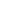 Hubbs, A. H., R. Boonstra. 1997. Effects of food and predators on the homerange sizes of arctic ground squirrels (Spermophilus parryii).   –   Canadian Journal of Zoology, 76: 592  –  96.Huber, S. 1996. Lebensraumnutzung, Verhalten und ihre Bedeutung für die Fortpflanzungsbiologie beim Europäischen Ziesel (Spermophilus citellus citellus). Unpublished Ph.D. thesis. University of Vienna (Austria), 99 p. Huber, S., E. Millesi and J. P. Dittami. 2002. Paternal effort and its relation to mating success in the European ground squirrel.   –   Animal Behaviour, 63: 157  –  164.Huber, S., I. E. Hoffmann, E. Millesi, J. P Dittami and W. Arnold. 2001. Explaining the seasonal decline in litter size in European ground squirrels.   –   Ecography, 24: 205  –  211.Hulová, S., F. Sedlacek. 2008. Population genetic structure of the European ground squirrel in the Czech Republic.   –   Conservation Genetics, 9(3): 615  –  625.Hut, R., A. Scharff. 1998. Endoscopic observations on tunnel blocking behaviour in the European ground squirrel (Spermophilus citellus).   –   Zeitschrift für Sängetierkunde, 63: 377  –  380.Hut, R., B. Barnes and S. Daan. 2002. Body temperature patterns before, during, and after semi-natural hibernation in the European ground squirrel.   –   Journal of Comparative Physiology, B. Biochemical, Systematic, and Environmental Physiology 172: 47  –  58Inouye, D. W., B. Barr, K. B. Armitage and B. D. Inouye. 2000. Climate change is affecting altitudinal migrants and hibernating species.   –   Proc. Nat. Acad. Sci. USA, 97(4): 1630  –  1633.IUCN. 2003. Guidelines for Application of IUCN Red List Criteria at Regional Levels: Version 3.0. IUCN Species Survival Commission. IUCN, Gland, Switzerland and Cambridge, UK.Janák, M., P. Marhoul and J. Matějů (In press). Action Plan for the Conservation of the European Ground Squirrel Spermophilus citellus in the European Union. European Commission. http://ec.europa.eu/environment/nature/conservation/species/action_plans/pdf/EUSAP_EuropeanGround%20Squirrel_Final.pdf.Jenkins, S. H., B. D. Eschelman. 1984. Spermophilus beldingi.   –   Mammalian Species, 221: 1  –  8.Kachamakova, M., Antonova V. and Y. Koshev. 2019. The role of ant nests in European ground squirrel’s (Spermophilus citellus) post-reintroduction adaptation in two Bulgarian mountains.   –   Biodiversity Data Journal 7: e38292. https://doi.org/10.3897/BDJ.7.e38292Kachamakova, M., Y. Koshev, E. Millesi. 2020. Resident European ground squirrels exhibit higher stress levels than translocated individuals after conservation reinforcement. Mammalian Biology:  https://doi.org/10.1007/s42991-020-00066-2Kambourova-Ivanova, N., Y. Koshev, G. Popgeorgiev, D. Ragyov, M. Pavlova, I. Mollov and N. Nedialkov. 2012. Effect of traffic on mortality of amphibians, reptiles, birds and mammals on two types of roads between Pazardzhik and Plovdiv region (Bulgaria)   –   Preliminary Results.   –   Acta Zoologica Bulgarica, 64 (1): 57  -  67.Katona, K., O. Váczi and V. Altbäcker. 2002. Topographic distribution and daily activity of the European ground squirrel population in Bugacpuszta, Hungary.   –   Acta Theriologica, 47(1): 45  –  54.Kenyeres, Z., N. Bauer, L. Nagy and S. Szabó. 2018. Enhancement of a declining European ground squirrel (Spermophilus citellus) population with habitat restoration.   –   Journal for Nature Conservation, 45: 98  -  106. https://doi.org/10.1016/j.jnc.2018.08.006.Koshev, Y. 2008. Distribution and status of European ground squirrel (Spermophilus citellus) in Bulgaria.   –   Lynx (Praha), n.s., 39(2): 251  –  261. Koshev, Y. 2009. Distribution, isolation and recent status of European ground squirrel (Spermophilus citellus L.) in Pazardzhik district, Bulgaria.   –   Annual of Shumen University „Konstantin Preslavsky“, Faculty of Natural Sciences, Vol. XIX B6: 97  –  109.Koshev, Y. 2010. Interspecific aggressive behaviour of European ground squirrel (Spermophilus citellus L.).   –   Biotechnology & Biotechnological Equipment, 24(2) Special Edition: 671  –  674.Koshev, Y. 2014. Small Mammals (Mammalia: Erinaceomorpha, Soricomorpha, Rodentia and Lagomorpha) in Ponor Special Protection Area (Natura 2000), Western Bulgaria: Species Diversity, Distribution and Conservation.   –   Acta Zoologica Bulgarica, Suppl. 5: 107 – 115.Koshev, Y., M. Kachamakova, S. Arangelov and D. Ragyov. 2019. Translocations of European ground squirrel (Spermophilus citellus) along altitudinal gradient in Bulgaria – an overview.   –   Nature Conservation, 35: 63  -  95. https://doi.org/10.3897/natureconservation.35.30911Koshev, Y., M. Kocheva. 2007. Environmental factors and distribution of European ground squirrel (Spermophilus citellus) in Bulgaria.   –   Journal "Ecology & Safety. International Scientific Publications", 1: 276  –  287. Koshev, Y., P. Genov. 2008. New record of Steppe polecat (Mustela eversmanni Lesson, 1827) in Northwestern Bulgaria.   –   Historia Naturalis Bulgarica, 19: 183  –  184.Kryštofek, B. 1999. Spermophilus citellus (Linnaeus, 1766) In: Mitchell-Jones J., G. Amori, W. Bogdanowitz, B. Kristufek, P. Reijnders, F. Spitzenberger, M. Stubbe, J. Thissen, V. Vohralik and J. Zima. (eds.): The atlas of European mammals. Academic Press (London, United Kingdom). 190p.Kryštofek, B., V. Vohralik. 2005. Mammals of Turkey and Cyprus. Rodentia I: Sciuridae, Dipodidae, Gliridae, Arvicolinae. Science and Research Centre of the Republic of Slovenia (Koper, Slovenia). 140p.Kryštufek B, J. Bryja and E.V. Bužan. 2009. Mitochondrial phylogeography of the European ground squirrel, Spermophilus citellus, yields evidence on refugia for steppic taxa in the southern Balkans.   -   Heredity 103: 129  –  135.Kryštufek, B., P. Glasnović and S. Petkovski. 2012. The status of a rare phylogeographic lineage of the vulnerable European souslik Spermophilus citellus, endemic to central Macedonia.   –   Oryx, 46 (3): 442  –  445.Kryštufek, B. 1993. European Sousliks (Spermophilus citellus, Rodentia, Mammalia) of Macedonia.   –   Scopolia, 30: 1-39.Kryštufek, B. 1996. Phenetic variation in the European souslik, Spermophilus citellus (Mammalia: Rodentia).   –   Bonner zoologische Beiträge, 46: 93  –  109.Kvičerová, J. 2012. Phylogeny of coccidia and coevolution with their hosts.Ph.D. Thesis Series, No. 3. University of South Bohemia, Faculty of Science, SchoolofDoctoral Studies in Biological Sciences, České Budějovice, Czech Republic, 155 pp.Kvičerová, J., J. Matějú, Š. Hulová, P. Nová and J. Uhlikova. 2008. Endoparasites of ground squirrel (Spermophilus citellus) from the Czech Republic and Slovakia. Ammoniums (ed.). Second European Ground Squirrel Meeting. Praha, Sv. Jan pod Skalou, 1-5.10.2008. (poster).Kоshev, Y., I. Pandourski. 2008. Structure and variability of alarm calls of European ground squirrel Spermophilus citellus L. 1766 (Mammalia: Rodentia) from Western Bulgaria.   –   Acta Zoologica Bulgarica, 60(1): 99  -  105.Lacey, E. A., J. R.Wieczorek and P. K. Tucker. 1997. Male mating behaviour and patterns of sperm precedence in arctic ground squirrels.   –   Animal Behaviour, 53: 767  –  79.Lagaria, A., D. Youlatos. 2006. Anatomical correlates to scratch digging in the forelimb of European ground squirrels.   –   Journal of Mammalogy, 87:563  –  570. Leššová, H. 2010. Potravní ekologie a prostorová struktura populace sysla obecnéhov přírodní populaci na Vyškovsku [diplomová práce]. Olomouc: Katedra ekologiea životního prostředí PřF UP v Olomouci. 64 s. 6 příloh, česky.Lindtner, P., E. Gömöryová, D. Gömöry, S. Stašiov and V. Kubovčík. 2019a. Development of physico-chemical and biological soil properties on the European ground squirrel mounds.   -   Geoderma 339: 85  ‑  93. https://doi.org/10.1016/j.geoderma.2018.12.043.Lindtner, P., M. Šoltís and V. Kubovčík. 2019b Translocation of keystone species may not mean translocation of keystone effect.   -   European Journal of Wldlife Research 65 (2): 24.Lindtner, P., K. Ujházy, M. Svitok and V. Kubovčík. 2017. The European ground squirrel increases diversity and structural complexity of grasslands in the Western Carpathians.   –   Mammal Research https://doi.org/10.1007/s13364-017-0349-6Lindtner, P., M. Svitok, K. Ujházy and V. Kubovčík. 2020. Disturbances by the European ground squirrel enhance diversity and spatial heterogeneity of plant communities in temperate grassland.   -   Biodiversity Conservation 29, 853  –  867. https://doi.org/10.1007/s10531-019-01914-5Lobbová, D., E. Hapl and M. Ambros. 2012. Are there any efficient methods of ground-squirrel reintroduction programs? Experiences from field work in Slovakia. In: Kepel A., J. Konczak (Eds.). IV European Ground Squirrel Meeting. Programme, Abstracts, Participants.5-7 September 2012, Kamien Slaski, Poland. Polish Society for Nature Conservation „Salamandra”, 18pp.Lobbova, D., E. Hapl. 2014. Conservation of European ground squirrel (Mammalia: Rodentia) in Slovakia: Results of current reintroduction programme.  –  Slovak Raptor Journal, 8(2): 105  –  112.Matějů, J. 2008. Ecology and space use in a relict population of the European ground squirrel (Spermophilus citellus) at the north-western edge of its distribution range.   –   Lynx, n.s. 39(2): 263  –  276. Matějů, J. Š. Hulová, P. Nová, E. Cepáková, P. Marhoul and J. Uhlíková. 2010. Záchranný program sysla obecného (Spermophilus citellus) v České republice/ Action plan for the European Ground Squirrel (Spermophilus citellus) in the Czech Republic. Univerzita Karlova v Praze, Přírodovědecká fakulta, 82pp.Matějů, J., P. Nová, J. Uhlíková, Š. Hulová and E. Cepáková. 2008. Distribution of the European ground squirrel (Spermophilus citellus) in the Czech Republic in 2002  –  2008.   –   Lynx, n.s. 39(2): 277  –  294.Matějů, J., Š. Říčanová, M. Ambros, B. Kala, E. Hapl and K. Matějů. 2010. Reintroductions of the European ground squirrel (Spermophilus citellus) in Central Europe (Rodentia: Sciuridae).   –   Lynx, n.s. 41: 175  –  191. Matějů, J., Š. Říčanová, S. Poláková, M. Ambros, B. Kala, K. Matějů and L. Kratochvíl. 2012. Method of releasing and number of animals are determinants for the success of European ground squirrel (Spermophilus citellus) reintroductions.   –   European Journal of Wildlife Research, 58 (2): 473  –  482. Michener, G. R. 1983. Spring emergence schedules and vernal behavior of Richardson’s ground squirrels: Why do males emerge from hibernation before females?   –   Behavioral Ecology and Sociobiology, 14: 29  –  38.Michener, G. R. 1985. Chronology of reproductive events for female Richardson’s ground squirrels.   –   Journal of Mammalogy, 66: 280  –  88.Michener, G. R. 1998. Sexual differences in reproductive effort of Richardson’s ground squirrels.   –   Journal of Mammalogy, 79: 1  –  19.Michener, G. R., D. R. Michener. 1977. Population structure and dispersal in Richardson’s ground squirrels.   –   Ecology, 58: 359  –   68.Michener, G. R., J. W. Koeppl. 1985. Spermophilus richardsonii.   –   Mammalian Species, 243: 1  –  8.Mihovski, Ts., A. Kirilov. 2014. State of ruminant animals’ stockbreeding and the respective forage base in Bulgaria. Úroda, 12: 105-110.Millesi, E., A. Strijkstra, I. Hoffmann, J. Dittami and S. Daan 1999a. Sex and age difference in mass, morphology and annual cycle in European ground squirrels, Spermophilus citellus.   –   Journal of Mammalogy, 80(1): 218  –  231.Millesi, E., H. Prossinger, J.P. Dittami and M. Fieder. 2001. Hibernation effects on memory in ground squirrels.   –   J. Biol. Rhythm 16: 264 – 271.Millesi, E., I. E. Hoffmann and S. Huber. 2004. Reproductive strategies of male European sousliks (Spermophilus citellus) at high and low population density.   –   Lutra, 47(2): 75  –  84.Millesi, E., I. E. Hoffmann, S. Steurer, M. Metvaly and J. P. Dittami. 2002. Vernal changes in the behavioral and endocrine responses to GnRH-application in male European ground squirrels.   –   Hormones and Behavior, 41: 51  –  58.Millesi, E., I.E. Hoffmann and S. Huber. 2004. Reproductive strategies in male European sousliks (Spermophilus citellus) at high and low population density.   –   Lutra, 47, 75-84.Millesi, E., S. Huber, J. Dittami, I. Hoffmann and S. Daan 1999b. Reproductive decisions in female European ground squirrels: factors affecting reproductive output and maternal investment.   –   Ethology, 105: 163  –  175.Millesi, E., S. Huber, J. Dittami, I. Hoffmann and S. Daan. 1998. Parameters of mating effort and success in male European ground squirrels, Spermophilus citellus.   –   Ethology, 104: 298  –  313.Minkova, T. 2004. Small mammals (Insectivora & Rodentia) of the Eastern Rhodopes (Bulgaria). In: Beron P., A. Popov (eds): Biodiversity of Bulgaria. 2. Biodeversity of Eastern Rhodopes (Bulgaria and Greece). Pensoft & Nat. Mus. Natur. Hist. (Sofia, Bulgaria), 895  –  906.Murie, J. O. 1992. Predation by badgers on Columbian ground squirrels.   –   Journal of Mammalogy, 73: 385  –  394.Murie, J. O., M. A. Harris. 1982. Annual variation of spring emergence and breeding in Columbian ground squirrels (Spermophilus columbianus).   –   Journal of Mammalogy, 63(3): 431  –  439.Mursaloğlu, B. 1964. Statistical signifcance of secondary sexual variations in Citellus citellus, and a new subspecies of Citellus from Turkey. Communications, Faculty of Science, University of Ankara, Series C, 9: 252  –  273.Nedyalkov, N., Y. Koshev. 2014. Small Mammals (Erinaceomorpha, Soricomorpha, Rodentia, Lagomorpha) in Besaparski Ridove Special Protection Area (Natura 2000), Southern Bulgaria: Species Composition, Distribution and Conservation.   –   Acta Zoologica Bulgarica, Suppl. 5: 201  –  212.Nedyalkov, N., Y. Koshev. 2016. Species composition and conservation of small mammals (Mammalia: Erinaceomorpha, Soricomorpha, Lagomorpha, Rodentia) in Vrachanska Planina Mountains, Bulgaria   –   Bechev D., D. Georgiev. (Eds). Faunistik diversity of Vrachanski Balkan Nature Park   –   ZooNotes, Suppl. 3, Plovdiv University Press, Plovdiv, 277-284pp.Neuhaus, P., N. Pelletier. 2001. Mortality in relation to season, age, sex, and reproduction in Columbian ground squirrels (Spermophilus columbianus).   –   Canadian Journal of Zoology, 79: 465  –  470.Nikolov, I., G. Gogushev. 2014. Assessment of the impact of grazing related to the implementation of the agro-environment submeasure „Traditional practices: transhumance (pastoralism)“ on habitats on the territory of the Central Balkan National Park. Bulgarian-Swiss Cooperation Programme. Unpublished report (in Bulgarian).Nová, P., J. Matějů and J. Šašek. 2006. Habitat classification of European ground squirrel (Spermophilius citellus) in the Czech Republic. In: Anonymous (ed.): Book of Abstracts from First European Ground Squirrel Meeting, Fesotarkany, 20 – 24.10.2006, Bukk National Park, Hungary, 41.Novotná, K. 2013. Srovnání kondice populací sysla obecného v souvislosti se stanovištními podmínkami. Fitness comparison of the European ground squirrel's populations living indifferent habitats. Master thesis. Univerzita Karlovy v Praze, Přírodovědecké fakulty, Praze, Czech Republic 90pp. (In Czech, with English summary).Nunes, S., P. Zugger, A. Engh, K. Reinhart and K. Holekamp. 1997. Why do Belding's ground squirrels disperse away from food resources?   –   Behavioral Ecology and Sociobiology 40: 199  –  207.Ondrias, J.C. 1966. The taxonomy and geographical distribution of the rodents of Greece.   –   Säugetierkundliche Mitteilungen, 14 (Sonderheft): 1  –  136.Özkurt, S., N. Yiğit, E. Colak., M. Sözen and M. Gharkheloo. 2005. Observation on the ecology, reproduction and behavior of Spermophilus Bennet, 1835 (Mammalia: Rodentia) in Turkey.   –   Turkish Journal of Zoology, 29: 91  –  99.Peshev, D. 1996. Review of the status of mammals of Bulgaria.   –   Hystrix (n.s.) 8(1 – 2): 55  –  59.Popov, V., I. Pandurski, R. Pandurska-Whitcher and V. Beshkov. 2005. Small mammals (Insectivora, Chiroptera, Lagomorpha, Rodentia) in the area of Strandzha Mountain, South-Eastern Bulgaria. (In: Challenges of establishement and management of a trans-border biosphere reserve between Bulgaria and Turkey in Strandzha Mountain. UNESCO-BAS-MOEW. pp. 87 – 104;Popov, V., S. Zidarova and I. Pandourski. 2019. Mammals in Danubian region of Bulgaria: species composition, distribution, habitats, and conservation. In: Shurulinkov P., Z. Hubenov, S. Beshkov and G. Popgeorgiev (Eds.) Biodiversity of the Bulgarian-Romanian Section of the Lower Danube, Nova Science Publishers, 399-419. ISBN: 978-1-53615-663-8.Próchnicki, K. 2012. Conservation and reintroduction of the selected compact colonies of the spotted souslik (Spermophilus suslicus): an ongoing project and plans for future. In: Kepel A., J. Konczak (Eds.). 4th European Ground Squirrel Meeting. Programme, Abstracts, Participants.5-7 September 2012, Kamien Slaski, Poland. Polish Society for Nature Conservation „Salamandra”, 20pp.Radukova, T. 2012. Eco-biological peculiarities of Juniperus sibirica Burgsd. on the territory of Central Balkan Nature Park. PhD thesis, Plovdiv University Paisii Hilendarski, Plovdiv. (in Bulgarian, unpubl.).Radulović, Ž., D. Mihaljica, N. Ćosić, A. Penezić, S. Ćakić, R. Sukara, D. Ćirović and S. Tomanović. 2017. Hard ticks parasitizing European ground squirrel, Spermophilus citellus (L., 1766) (Rodentia: Sciuridae) in Serbia.   –   Acta Zoologica Bulgarica, 69 (4): 547  –  554.Ragyov, D., Y. Koshev, E. Kmetova, G. Gradev, G. Stoyanov, I. Stoev and D. Marinov. 2012. Preparatory activities for Saker Falcon (Falco cherrug) reintroduction in Bulgaria: habitat management and electrocution risk assessment.   –   Aquila, 119: 91  –  103.Ramos-Lara, N., J.L. Koprowski, B. Kryštufek and I. E. Hoffmann. 2014. Spermophilus citellus (Rodentia: Sciuridae).   –   Mammalian Species, 46 (913): 71  –  87.Reynolds, H. G., F. Turkowski. 1972. Reproductive variations in the roundtailed ground squirrel as related to winter rainfall.   –   Journal of Mammalogy, 53: 893  –  898.Říčanová, Š., Y. Koshev, O. Říčan, N. Ćosić, D. Ćirović, F. Sedláček and J. Bryja. 2013. Multilocus phylogeography of the European ground squirrel: cryptic interglacial refugia of continental climate in Europe.   –   Molecular Ecology, 22: 4256  –  4269.Ruediger, J, E. Van der Zee, A. Strijkstra, A. Aschoff, S. Daan and R. Hut. 2007. Dynamics in the ultrastructure of asymmetric axospinous synapses in the frontal cortex of hibernating European ground squirrels (Spermophilus citellus).   –   Synapse, 61(5): 343  -  52.Ružič, A. 1978. Citellus citellus (Linnaeus, 1766)   –   Der oder das Europaische Ziezel.   –   In: Niethammer, J., F. Krapp. (eds.): Handbuch der Säugetiere Europas. Akademische Verlagsgesellschft (Wiesbaden), 123  –  144.Schwanz, L. E. 2006. Annual cycle of activity, reproduction and body mass in Mexican ground squirrels (Spermophilus mexicanus).   –   Journal of Mammalogy, 87: 1086  –  1095.Seville, R. S., J. H. Harlow, N. L. Stanton and M. L. Wagner. 1992. Effects of eimerian (Apicomplexa: Eimeriidae) infections on nutrient assimilation in the Wyoming ground squirrel.   –   Journal of Parasitology, 78: 881  –  885.Seville, R. S., N. L. Stanton and K. Gerrow. 1996. Stable parasite guilds: Coccidia in Spermophiline rodents.   –   Oikos, 75: 365  –  372.Sherman, P. W, M. L. Morton. 1984. Demography of Belding’s ground squirrel.   –   Ecology, 65: 1617  –  1628.Sherman, P. W. 1976. Natural selection among some group-living organisms. Ph.D. Dissertation, University of Michigan, Ann Arbor.Soldatović, B., D. Zimonjić, I. Savić and E. Giagia. 1984. Comparative cytogenetic analysis of the populations of european ground squirrel (Citellus citellus L.) on the Balkan Peninsula. Bulletin T. LXXXVI de l’Académie Serbe des Sciences et des Arts   –   Classe des Sciences naturelles et mathématiques   –   Sciences naturelles 25, 47  –  56.Spassov, N., N. Ivanova, K. Georgiev and V. Ivanov. 2002. Status of the Marbled polecat (Vormela peregusna peregusna Guldenstaedt) in Western and North-eastern Bulgaria and data on the status of its potential main prey species and competitors.   –   Historia Naturalis bulgarica, 14: 123 – 140.Stanton, N. L., L. M. Shults, M. Parker and R. S. Seville. 1992. Coccidian assemblages in theWyoming ground squirrel, Spermophilus elegans.   –   Journal of Parasitology, 78: 323  –  328.Stefanov, V., B. Georgiev, T. Genov and N. Chipev. 2001. New data on the species composition and distribution of heminth parasites of Spermophilus citellus L. (Rodentia, Sciuridae) in Bulgaria. In: Anonymous (ed.): Program and abstracts of Sixth National Conference of Parasitology, 5-7.10.2001, Sofia, Bulgaria. Pensoft Publishers (Sofia – Moscow), 31. Stefanov, V., E. Markova. 2009. Distribution and current status of the European souslik (Spermophilus citellus L.) in the Sofia valley and the adjacent areas.   –   Biotechnology & Biotechnological Equipment, 23(2) Special edition: 381  –  384.Stefanov, V., E. Stoynov, L. Bonchev and S. Stanchev. 2016. Restoration of the European ground squirrel in Kotlenska planina.   –   Annuaire de l’Université de Sofia „St. Kliment Ohridski“, Faculte de Biologie, First National Conference of Reintroduction of Conservation-reliant Species, Sofia 2015, University Press 2016, 101: 166  –  170.Stoeva, E., I. Ivanov, I. Stoev, L. Yankov, A. Mechev and Y. Koshev. 2016. Successful reinforcement of the European souslik of „Green Balkans“ NGOs in the „Sinite kamani“ Nature park, Bulgaria.   –   Annuaire de l’Université de Sofia „St. Kliment Ohridski“, Faculte de Biologie, First National Conference of Reintroduction of Conservation-reliant Species, Sofia 2015, University Press 2016, 101: 153  –  165.Strauss, A., I. E. Hoffmann, H. Vielgrader and E. Millesi. 2008. Testis development and testosterone secretion in European ground squirrels (Spermophilus citellus) before, during, and after hibernation.   –   Acta Theriologica, 53: 47  –  56.Strijkstra, A. M., E. Millesi and R. A. Hut. 2006. Hibernation energetics in European susliks: negative effects of global warming. In: Anonymous (ed.): Book of Abstracts from First European Ground Squirrel Meeting, Fesotarkany, 20-24.10.2006, Bukk National Park, Hungary.Strijkstra, A.M., R.A. Hut, E. Millesi and S. Daan. 1999. Energy expenditure of hibernation in the European ground squirrel. In: Periodic euthermy during hibernation in the European ground squirrel: causes and consequences. Ponsen and Looyen, Wageningen, The Netherlands, pp. 31 – 56.Thorington, R. W. Jr., R. S. Hoffmann. 2005. Family Sciuridae. In: Wilson, D. E., D. M. Reeder (Eds.). Mammal species of the world: a taxonomic and geographic reference, third ed. Johns Hopkins University Press, Baltimore, pp. 754  –  818.Tokaj, K., O. Váczi, B. Bakó and C. Gedeon. 2012. 25 years of translocation programmes on EGS in Hungary. In: Kepel, A. and Konczak, J. (Eds.). 4th European ground squirrel meeting. Programme, Abstracts, Participants.5-7 September 2012, Kamien Slaski, Poland. Polish Society for Nature Conservation „Salamandra”, 17pp.Trudeau, K. M., H. B. Britten and M. Restani. 2004. Sylvatic plague reduces genetic variability in black-tailed prairie dogs.   –   Journal of Wildlife Diseases, 40(2): 205  –  211.Turrini, T. A., M. Brenner, E. Millesi and I. Hoffmann. 2008. Home ranges of European ground squirrels (Spermophilus citellus) in two habitats exposed to different degrees of human impact.   –   Lynx, n.s. 39(2): 323  –  332. Tzonev, R., M. Dimitrov and V. Roussakova. 2006. The Western Pontic steppe vegetation in Bulgaria.   –   Hacquetia, 5(1): 5  –  23.Tzvetkov, J., Y. Koshev. 2016. GIS habitat model of potential distribution of European ground squirrel (Spermophilus citellus) in Bulgaria. In: Korać B., D. Ćirovic and A. Penezić (Org. comm.). 2016. Programme, Abstract book, List of participants. 6th European ground squirrel meeting, 4-6 November 2016, Faculty of Biology, University of Belgarde, Belgarde, Serbia, 56p. DOI: 10.13140/RG.2.2.26177.97124.Uslu, U., B. Dik and A. Gokcen. 2008. Ectoparasites of the Ground Squirrel (Citellus citellus (L.)) in Turkey.   –   Türkiye Parazitoloji Dergisi, 32 (2): 142  –  145.Váczi, О. 2005. Abiotikus környezeti tényezők hatása ürgék térés időbeli aktivitásmintázatára/ The effects of abiotic environmental factors on spatio-temporal activity pattern of the European ground squirrel (Spermophilus citellus). PhD thesis, ELTE Etológia Tanszék, Budapest, 2005, 132pp.Van Horne, B., R. L. Schooley, S. T. Knick, G. S. Olson and K. P. Burnham. 1997. Use of burrow entrances to indicate densities of Townsend’s ground squirrels.   –   Journal of Wildlife Management, 61: 92  –  101.Větrovcová, J., J. Matějů, P. Brandl, P. Bína, J. Uhlíková, K. Novotná, M. Starcová, I. Schneiderová and P. Schnitzerová. 2014. Semi-natural breeding of European ground squirrels within its Action Planin Prague Zoo   –   development over years and gained experience. In: Millesi E., I. Hoffmann (Eds): 5th European Ground Squirrel Meeting, Perspectives on an endangered species, 36p.Wistrand, E. H. 1972. Predation on a Snake by Spermophilus tridecemlineatus.   –   American Midland Naturalist, 88(2), 511  –  512.Yensen, E., P. W. Sherman. 2003. Ground squirrels: Spermophilus spp. and Ammospermophilus spp. In: Feldhamer G., B. Thompson and J. Chapman (eds.): Wild mammals of North America, 2nd edn. Johns Hopkins University Press (Baltimore, USA), 211  –  231.Yotov, S. 1998. A literature review of the Citellini tribe and field research on the population structure, behaviour and possibilities for re-introduction of the European souslik (Spermophilius citellus L., 1776). Student thesis. Central European University, Department of Environmental Science and Policy (Budapest, Hungary), 70pp.Youlatos, D., Y. Boutsis, J. D. Pantis and H. Hadjicharalambous. 2007. Activity patterns of European ground squirrels (Spermophilus citellus) in a cultivated field in northern Greece.   –   Mammalia, 71(4): 183  –  186.Zegers, D. A. 1984. Spermophilus elegans.   –   Mammalian Species, 214: 1  –  7.Zidarova, S., V. Popov. 2019. Spatial and temporal estimation of habitat suitability of the Spermophilus citellus (Rodentia: Sciuridae) in the area of Sredna Gora Mountain (Central Bulgaria). - ARPHA Conference Abstracts 2: e46485. https://doi.org/10.3897/aca.2.e46485.ПРИЛОЖЕНИЕ III Снимков материал на местообитания на европейския лалугер в БългарияПРИЛОЖЕНИЕ IVПисмо с изх. № 26-00-28/28.10.2016 г. и приложеното към него задание за разработване на план за действие за вида, съгласувано с МОСВ ПРИЛОЖЕНИЕ V Съвместна декларация на участниците в Международната среща за европейския лалугер (6th European Ground Squirrel Meeting 2016), 4 до 6 ноември 2016 г., Белградски университет, Република Сърбия, подкрепяща Плана за действие за опазване на вида в България.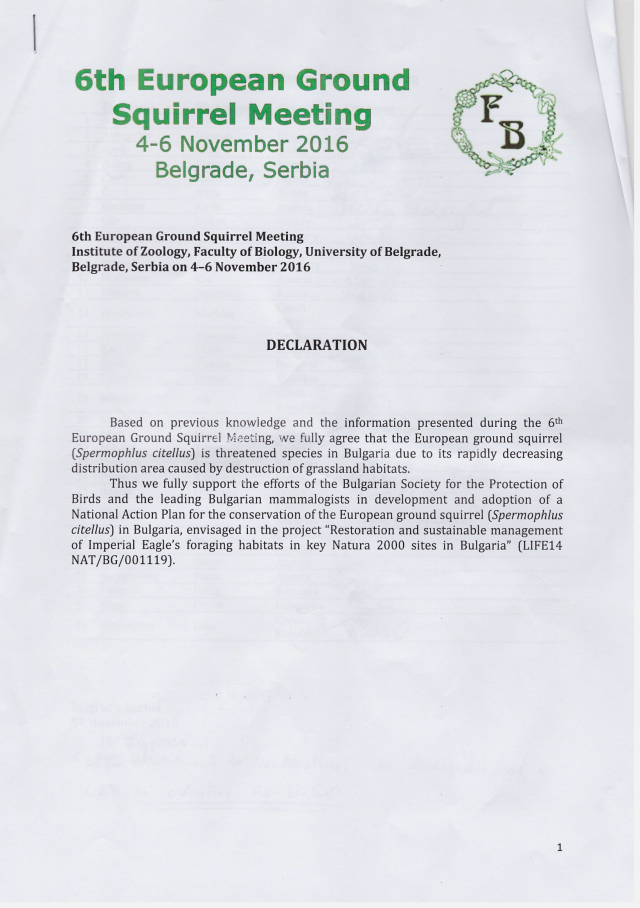 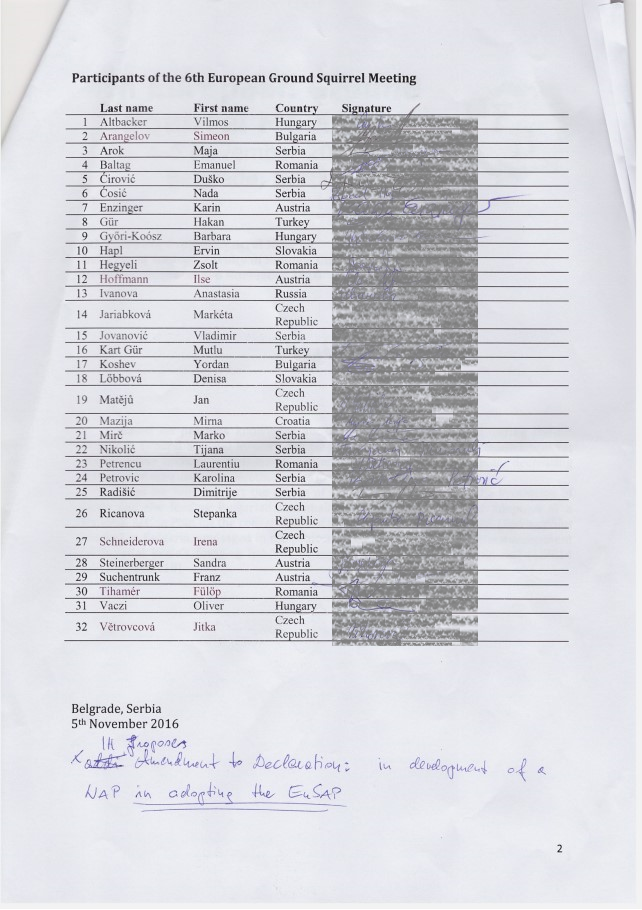 ПРИЛОЖЕНИЕ VIСписък със ЗЗ от Национална мрежа Натура 2000 и защитените територии, в които лалугерът присъства или има такава вероятност. Списък със ЗЗ от Национална мрежа Натура 2000, в които лалугерът е предмет на опазване със съответния природозащитен статус, получена при проект „Картиране и определяне на природозащитното състояние на природни местообитания и видове   –   фаза І“.Списъкът е на база лични данни на автора (към 2013г.), работил по проекта. Списък със защитените територии, в които лалугерът присъстваЗащитените територии са следните: Р   –   резерват, ПР   –   поддържан резерват, ЗМ   –   защитена местност; ПП   –   природен парк; НП   –   национален парк; Наличие на лалугер: присъства/л   –   има/имало е данни за наличие на вида; потенциално   –   има подходящи местообитания или находища на лалугери в близост.Списъкът е изготвен на база експертно мнение и модели на разпространение. Използвана е базата данни за защитените територии на ИАОС: http://eea.government.bg/bg/dokladi/registersПРИЛОЖЕНИЕ VIIГИС карта на разпространението и значимите за вида местообитания според изискванията на т. 4.4.1. от заданиетоПрилагам актулен ГИС модел за разпространение на пригодните местообитания на лалугера в България. Tzvetkov J.,  Y. Koshev. 2016. GIS habitat model of potential distribution of European ground squirrel (Spermophilus citellus) in Bulgaria. In: Korać B., D. Ćirovic, A. Penezić (Org. comm.). 2016. Programme, Abstract book, List of participants. 6th European ground squirrel meeting, 4-6 November 2016, Faculty of Biology, University of Belgarde, Belgarde, Serbia, 56p. DOI: 10.13140/RG.2.2.26177.97124. Пълният хабитатен модел на разпрстранение на лалугера и екологичният му и природозащитен анализ са в процес на публикуване (Tzvetkov J.,  Y. Koshev – in press)ПРИЛОЖЕНИЕ VIIIРазпределение на местонаходищата на европейския лалугер (S. citellus) в зависимост от типа на растителността по Бондев (1991) (Koshev, Kocheva 2007)Разпределение на местонаходищата на европейския лалугер (S. citellus) в зависимост от класовете земно покритие Corine Land Cover 2000   –   България Забележка: Някой от лалугеровите колонии попадат в нетипични за вида хабитати (означени с *). Тази грешка се получава, когато лалугеровите колонии са регистрирани на границата на два полигона, които при GIS обработката попадат в нетипичен за тях полигон, например гори, водни тела и др. ПРИЛОЖЕНИЕ IXТипови забрани в ЗЗ на Натура 2000, където европейският лалугер е предмет на опазване. Забраните могат да бъдат актуализирани според спецификата на всяка защитена зона, текста на заповедта за обявяване и план за управление:Забрана на всяко ново строителството, надхвърлящо 1% от площта на оптималните потенциални местообитания в рамките на защитената зона, с изключение на случаите по чл. 33 на ЗБР. Съгласуване на инфраструктурни планове и други форми на планиране на съответните дейности само след проверка за съответствие с изискването за интензивност на човешките дейности в зоната (местообитанието).	В границите на защитената зона се забранява провеждане на състезания с моторни превозни средства извън съществуващите пътища и регламентираните за целта места.Забранява се движение на мотоциклети, ATV, UTV и бъгита извън съществуващите пътища в неурбанизирани територии. Забраната не се прилага за определени на основание на нормативен акт трасета за движения на изброените моторни превозни средства, както и при бедствия, извънредни ситуации и за провеждане на противопожарни, аварийни, контролни и спасителни дейности.Забранява се употребата на минерални торове в ливади, пасища, мери и изоставени орни земи и на 100 метра от тях, както и на продукти за растителна защита и биоциди от професионална категория на употреба в тези територии, освен при каламитет, епифитотия, епизоотия, епидемия или при прилагане на селективни методи за борба с инвазивни чужди видове. Забранява се разораването и залесяването на ливади, пасища и мери, превръщането им в обработваеми земи и трайни насаждения, както и промяната на начина им на трайно ползване. Забрана за паленето на пасищата, ливадите и мерите.Забранява се строителство в местообитания с лалугерови колонии.Забраняват се разораването и залесяването на ливади, пасища и мери, превръщането им в обработваеми земи и трайни насаждения.Забранява се промяната на НТП на ливади, пасища и мери  с лалугерови колонии.Някои ЗЗ от Натура 2000, които граничат с лалугерови колонии, но не са част от територията на ЗЗ. За повече подробности може да се види хабитатният модел.BG0000636 „Ниска Рила“   –   лалугеровите колонии на изток в околностите на х. „Христо Смирненски“. Територията се намира в ЗЗ в проект „Ниска Рила“.BG0000420 „Гребенец“   –   трябва да включи лалугеровите колонии в землищата на с. Калояново   –   с. Тополчане.BG0000196 „Река Мочурица“   –   лалугерови колонии до гр. Карнобат. Обявени със заповед. Европейският лалугер е включен с категория „Застрашен“ в Червения списък на IUCN поради съкращаване на ареала му в Европа и България, като видът е изчезнал от Германия, Полша и Хърватия. В Червената книга на България и в Червения списък на ЕС видът за момента е с категория „Уязвим“. Фигурира в Приложение II (строго защитени видове) на БК и в Приложения II и IV на Директива 94/43 за опазване на природните местообитания на дивата флора и фауна на ЕC. В ЗБР (ДВ, бр. 77, 2002) европейският лалугер е включен в Приложение II, но не е включен в Приложение III към чл. 37, където се третират защитените видове на територията на цялата страна. 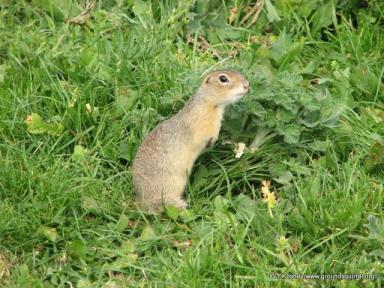 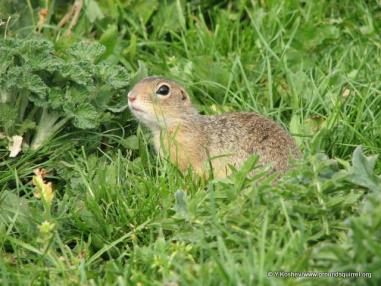 Фиг. 2. Европейски лалугер (Spermophilus citellus)Фиг. 2. Европейски лалугер (Spermophilus citellus)Популацията на лалугера на територията на България е с най-високо природозащитно значение за опазването на вида, защото тук са регистрирани 2 или 3 подвида (S. sp. istricus, S. sp. martinoi и S.c. thracius) от общо 4 за Европа, тук се намира най-високото генетично разнообразие в Европа и лалугеровата колония в околностите на вр. Белмекен има подвидов статут по отношение на своите краниометрични и цитогенетични показатели. Всичко това предполага освен повишено внимание при защитата на този вид и специално отношение към транслокацията (преместването) на индивиди.Периодът на хибернация при европейския лалугер може да достигне до 8 месеца. Женските имат по-дълъг хибернационен период и по-високи загуби на телесно тегло отколкото мъжките. Продължителността, началото и краят на всеки период от жизнения цикъл са различни за Северна и Южна България и зависят от надморската височина. В България бременността трае 25   –   30 дни, женските раждат в края на април   –   началото на май. Броят на малките в едно котило е от 2 до 11 (най-често 7), лактационният период е 25 дни. Малките растат бързо, но до края на сезона не достигат размерите на възрастните. Лалугерите се размножават веднъж годишно, като съзряват полово на втората година. Имат полигинна размножителна система със защита на територията на женските, като при мъжките се откриват наченки на грижа за поколението. Мъжките губят много енергия и често загиват след битки помежду си, при разселване и др. В резултат при по-възрастните класове половото съотношение е полза на женските.Храната на лалугера е доминирана от тревисти растения главно от род Festuca spp., род Люцерна (Medicago spp.), род Детелина (Trifolium spp.), обикновен звездан (Lotus corniculatus), пъстра зайчина (Coronilla varia), род Сграбиче (Astragalus spp.), род Равнец (Achillea spp.), живовляк (Plantago spp.), очиболец (Potentilla spp.), мащерка (Thymus spp.), луковичната ливадина (Poa bulbosa) и др. Сезонът и начинът на управление на местообитанието влияят съответно на видовия състав на растителността и на консумацията. Храни се също с насекоми, дъждовни червеи, гущери, полевки и др. Рядко трупа зимни запаси, които може да представляват суха трева и семена (вкл. череши). Съобщенията за „вредна“ дейност върху културни растения не са резултат от систематизирани научнообосновани проучвания, а по-скоро на откъслечни наблюдения и описания, което показва, че въпросът за размера на вредната дейност на лалугера е дискусионен и се нуждае от допълнителни проучвания. В България европейският лалугер се заразява с около 4   –   5 вида кокцидии, 10 вида паразитни хелминти, като те могат да нарушат усвояването на хранителни вещества от храносмилателния тракт. Младите и полувъзрастните са с по-висок интензитет на заразяване. Често срещани ектопаразити по лалугера са бълхи и кърлежи. Опаразитяването в комбинация с други фактори може да окаже отрицателен ефект върху числеността на популации, намиращи се в депресия. Лалугерът е много податлив на епизотии, особено на малки и изолирани популации, като силно влияят на тяхното разпространение и плътност. Европейският лалугер, както и много други гризачи, е гостоприемник и резервоар на зоонози. 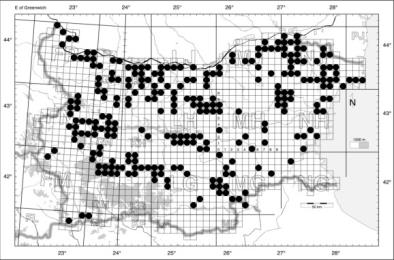 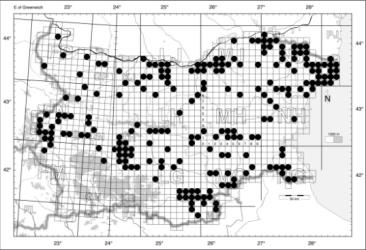 аб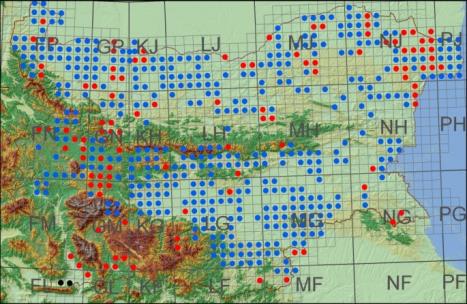 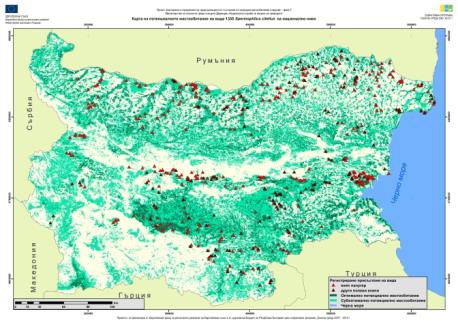 абЕвропейският лалугер е разпространен петнисто от морското равнище до около 2600 m н.в. (по върховете на Източна Рила). Видът е изчезнал от Югозападна България. Поради несистемно събиране на данни през годините трудно могат да се сравнят данните за разпространението на вида в цялата страна през отделни периоди. Площта на потенциалните местообитания според индуктивен модел, основан на регистрации на присъствието (MaxEnt) за цялата територия на страната, е 2255421 ха. Планинските популации у нас оформят особен тип на разпространение поради географска и височина изолираност. България е основно ядро на разпространение на вида в югоизточната част на ареала. Заселване отново на Югозападна България може да се очаква, макар да е малко вероятно, от Гърция и Македония. биогеографски регионплощ (км2)популация(мин-макс)оценка 2008-2013площ(км2)популация(мин-макс)оценка 2013-2018Алпийски регион12401240 – 12 399FV218001600 – 16000(1580 – 15801 в Н2000)U2Континентален регион994004043 – 40 430 (1013-10125 в Натура)FV920004300-43000(2828 – 28275 в Н2000)U2Черноморски регион 442442 – 4 416 (345-518)FV9000400-4000(296-2959 в Н2000)U1Национална оценка: 57255 725 – 57 245FVU2След 2000 г. над 7 регионални и 3 национални проучвания показват намаляване на ареала (от 15   –   30% до 70   –   80%) и на обилието на вида в сравнение с предходни периоди. Намаляването на броя на лалугеровите колонии води до фрагментация и увеличаване на изолационния индекс (най-застрашени са тези с малка площ и ниско обилие), което повишава риска от изчезване на колониите. След влизането на страната в ЕС в ОВМ „Бесапарски ридове“ се наблюдава 9 пъти по ниско обилие, свързано с разораване на потенциалните и заселените местообитания. Европейският лалугер в 78% от ЗЗ в екологична мрежа Натура 2000 е в неблагоприятно състояние (в периода 2008-2012) поради влошеното състояние на местообитанията (обрастване с храсти и тревиста растителност), недостатъчно покритие/интензивност на пашата/коситба, промяна на начина на земеползване (най-често изораване/застрояване на заетите и потенциалните местообитания). Често механичната обработката на местообитанията (изораване) е с цел получаване на субсидии.Съгласно докладването по чл. 17 на Директивата за местообитанията към ЕК за периода 2013-2018, състоянието на лалугера се оценява като „Неблагоприятно-лошо“ за два биогеографски региона, а според последния изготвен хабитатен модел 30% от пригодните местообитания на лалугера са покрити от НЕМ „Натура 2000“. Постоянно затревените площи са намалели с 22% в сравнение с 2000г, ССЖ с 25%, а използването на продукти за растителна защита се е увеличило с 40%. Според доклад на Европейската сметна палата, биологичното разнообразие в земеделските земи продължава да намалява въпреки приноса на ОСП държавите членки не са използвали в достатъчна степен наличните инструменти на ОСП, за да опазят полуестествените особености, по-специално затревените площи, или за да гарантират, че всички полуестествени местообитания, които могат да се обработват, отговарят на условията за директни плащания.Вид на местообитаниетоЗначение за вида1530 * Pannonic salt steppes and salt marshesР2340 * Pannonic inland dunesР4060 Alpine and Boreal heathsС4070 * Bushes with Pinus mugo and Rhododendron hirsutum (Mugo-Rhododendretum hirsuti)С40A0 * Subcontinental peri-Pannonic scrubНЗ5210 Arborescent matorral with Juniperus spp.НИ5230 Храсталаци от синя хвойна (Juniperus communis)НИ6170 Alpine and subalpine calcareous grasslandsНЗ6210 Semi-natural dry grasslands and scrubland facies on calcareous substrates (Festuco-Brometalia) (* important orchid sites)З6220 * Pseudo-steppe with grasses and annuals of Thero-BrachypodieteaЗ6230 * Species-rich Nardus grasslands, on silicious substrates in mountain areas (and submountain areas in Continental Europe)НИ6240 * Sub-Pannonic steppic grasslandsЗ6250 * Pannonic loess steppic grasslandsЗ6260 * Pannonic sand steppesР62A0 Eastern sub-Mediterranean dry grasslands (Scorzoneratalia villosae)НИ62C0 * Ponto-Sarmatic steppesР62D0 Oro-Moesian acidophilous grasslandsЗ6510 Lowland hay meadows (Alopecurus pratensis, Sanguisorba officinalis)З6520 Mountain hay meadowsЗЕвропейският лалугер обитава открити необработваеми места, покрити с ниска тревна растителност (ливади, пасища, сухи степи, покрайнините на обработваеми площи и пътища и др.). Според функцията си местообитанията биват оптимални, субоптимални, рядко използвани, „междинни местообитания“ и екокоридори. Видът предпочита дълбоки, еднородни, слабо уплътнени пропускливи почви: черноземите (карбонатни, типични и отчасти излужени), льосовите отложения, канелени горски почви, добре дренирани планинско-ливадни почви. Избягва места с честа почвообработка и влага. Най-често колониите се намират върху черноземни почви, наносни и лесивирани. В местообитанието са отбелязани 67 вида растения от 19 семейства. 72% от лалугеровите колонии обитават пасища. Предпочитат използвани пасища спрямо пустеещи обработваеми земи и неизползвани пасища, като плътността е най-висока в близост до места със струпване на пашуващи животни. В Унгария пашата от говеда осигурява най-добрите условия по отношение на храната през целия активен сезон. В Австрия плътността на популацията се увеличава с увеличаване на някои форми на стопанско ползване: вторична степ < полусухи ливади < рекултивирана тревна площ < лозов масив < насаждения от люцерна (най-висока плътност). Разпространението на лалугера може да се обясни със съвкупност от два фактора. Първият фактор е свързан с надморската височина, летните Т° (ср. Т° през юли, темп. суми за периоди с Т° над 10°C, ср. год. Т°, Т° на почвата), периодите без валежи и вида на растителността. Вторият фактор обяснява вариацията по ср. януарска Т° на въздуха и ср. стойност на абс. мин. Т° на въздуха.В убежищата лалугерите раждат и отглеждат своите малки, хибернират, предпазват се от неблагоприятни климатични условия (проливни дъждове, високи температури), укриват се от хищници и т.н. Тяхната структура е сложна, състоят се от гнездови камери, тоалетни, запушени галерии и т.н. Строежът и поддръжката на убежищата е дълъг процес, в който участват няколко поколения. Разрушаването на местообитанията и убежищата (например чрез оран) поставя вида в изключително неблагоприятна ситуация. Заемането на нови местообитания е съпроводено с трудността да бъдат построени нови качествени убежища, което е продължителен процес.ИУ при европейския лалугер варират в зависимост от сезона, пола и наличието на хранителни ресурси. В степенно местообитание ИУ са 0.448 ± 0.332 ha, а в люцерна   –   0.175 ± 0.081 ha. Дистанциите на разселване са около 39   –   338 m (макс. 750 m). В някои области у нас, крайречните местообитания са единствените дисперсионни коридори, поради това, че не се обработват. Активните лалугерови колонии са с по-малък изолационен индекс и по-голям индекс на свързаност. Миграцията на вида се затруднява и ограничава от обработваемите земеделски земи, горите, пътищата, селищата, пълноводните реки и др. Пътищата, включително и второстепенните, представляват съществена преграда поради причиняваната висока смъртност. Миграцията е възможна, ако популацията нараства и околните площи са подходящи. Миграция на един индивид не се счита за успешна. Моделът на миграция при европейския лалугер не е изследван, но може би е много сходен с този при близки видове и вероятно е разстояние от около 1.00 km. Разбирането за възможностите и факторите, обуславящи разселването на европейския лалугер, са от ключово значение за неговото опазване и защита и не са добре проучени в България.Флуктуации на популационната плътност през годините могат да бъдат свързани с климатичните условия, инфекциозни болести и паразитози, числеността и вида на хищниците, вариации на хранителните ресурси и др. В България най-големите регистрирани плътности са 120   –   160 инд./ha. Средно за равнина колония има 14 инд./ha, а за високопланинска колония   –   25 инд./ha. У нас се наблюдава спад в плътността, причинен от неблагоприятни климатични условия (суха и гореща година), сравнително висока опаразитеност и хищническата преса. Половата структура е с превес на женските индивиди, но при промени в плътността може да има изместване в полза на един от двата пола. При депресия в числеността броят на младите индивиди намалява драстично. Европейският лалугер е ендемичен вид и несъмнено важен природен елемент за степните пасищни екосистеми в Европа. Лалугерът е ключов вид в екосистемите, които обитава, защото: той е важен хранителен ресурс за много застрашени и защитени хищни птици и бозайници, с ровещата си дейност обогатява почвата, разнообразява растителността, дупките му се използват за убежища от безгръбначни, земноводни, влечуги и птици. Някои видове се срещат предимно в неговите убежища, а за други той е основен хранителен ресурс, който, ако присъства, видовете имат по-висок гнездови успех и т.н. Лалугерът може да служи като вид „чадър“ за широко използвани тревни местообитания и свързани с тях видове или за емблематичен вид, използван за фокус на по-широка кампания за опазване.Най-тежкият период в жизнения цикъл на европейския лалугер е хибернацията, като телесната температура на индивидите може да спадне под 0°C. Хибернацията може да продължи в зависимост от множество фактори до 240 дни (около 2/3 от годината), като лалугерите разчитат само на натрупаните мазнини през активния период. Периодите на повишаване на външната температура може да се окажат пагубни за индивидите, защото повишат техните енергийни загуби. Лалугерите, изпаднали в хибернация, са особено уязвими при пролетни наводнения, причинени от обилни дъждове, топене на снеговете, а така също и при човешка дейност, свързана с разрушаване на местообитанията, респективно техните ходове и убежища.Европейският лалугер има 6 важни особености в своя жизнен цикъл, биология и екология, които поотделно, но най-вече като съвкупност го правят особено уязвим към промени в жизнената му среда. Лалугерът съзрява на втората година и има едно поколение годишно, откъдето идват много бавните възможности за самовъзпроизвеждане. Хибернацията може да продължи до 2/3 от годината, като лалугерите са особено чувствителни към повишаване на външната температура, наводнения и разрушаване на местообитанията и убежищата. Лалугерът е дневно активен, което го прави достъпен за голям брой хищни птици и бозайници, включително и за човека. При безпокойство (шум, издаван от строителни машини, вятърноенергийни генератори, кариери, баластиери и др.) се нарушава нормалното социално поведение, което е една от най-добрите форми на защита на вида от хищници. Начинът на управление на пасищата и ливадите има силно влияние върху плътността на лалугера. Екологичните коридори и междинните места поддържат нивата на дисперсия на млади индивиди, генетичен обмен и повторно завземане на местообитания. Строежът и поддръжката на убежищата е дълъг процес и разрушаването им е изключително неблагоприятно за оцеляването на животните. Заемането на нови местообитания е съпроводено с трудност да бъдат построени качествени убежища, за което са нужни няколко години и поколения.Европейският лалугер е атрактивен вид, който се отглежда в зоологически градини и научни центрове на много места в Европа. Отглеждането на вида на затворено в България може да предостави ценна научна информация и нови индивиди за ре-/интродукция на места, където е изчезнал.В България официално са проведени 8 транслокации (преместване) на лалугери. Направеният анализ показва, че съществуват известни пропуски и липсва централизиран подход и единна методика при улова, преноса и пускането на индивидите, което застрашава благоприятния краен резултат на дейностите.№ЦелОбласт на наблюдениеОсновен проблемИндикатор2.3.1 Основна цел2.3.1 Основна цел2.3.1 Основна цел2.3.1 Основна цел2.3.1 Основна целСпиране намаляването на ареала и числеността на европейския лалугер в България и създаване на условия за тяхното увеличаване в бъдеще.Доклади по чл. 17, доклади на НСМСБР, научни публикации и докладиСъкращаване на ареала и числеността на европейския лалугер в БългарияВ края на периода:При оценка на ПС на всички ЗЗ от Натура 2000, оценени с „незадоволително“, да преминат една степен по-нагоре. Общата оценка по биогеографски региони и за цялата страна да бъде благоприятна.В НСМСБР оценката на вида за трите биогеографски региона и като цяло за страната да бъде „благоприятна“.Регионалните научни изследвания да показват увеличаване на броя на колониите и увеличаване на ареала.Работни целиРаботни целиРаботни целиРаботни целиРаботни цели7.1. Законодателни и управленски7.1. Законодателни и управленски7.1. Законодателни и управленски7.1. Законодателни и управленски7.1. Законодателни и управленски7.1.1Да се повиши природозащитният законов статус на вида в България, като по този начин той отговаря на състоянието на неговите популации.МОСВ, Комисията по околна среда към НС на РБ, НС на РБЛалугеровите колонии и техните местообитания не са достатъчно добре защитени, което оказва значително отрицателно вредно въздействие върху неговите популации.Внесени и приети от НС промени текста за ратификация на Бернската конвенция.7.1.2Природозащитният законов статус на вида да отговаря на състоянието на неговите популации.Промени в ЗБР на МОСВ, Комисията по околна среда към НС на РБЛалугеровите колонии и техните местообитания не са достатъчно добре защитени, което оказва значително отрицателно вредно влияние върху неговите популации.Внесени и приети от НС промени в ЗБР, публикувани в ДВ.7.1.3 Подпомогне на дейността на РИОСВ, на областните дирекции на МЗХГ и на експертите, заети с екологични оценки (ОС, ЕО и ОВОС).Бази данни в МОСВ и научни институцииНе се обръща достатъчно внимание на присъствието на вида или на неговите местообитания при екологичните оценки.Въведена в действие е база данни с лалугеровите колонии, потенциалните и заселените местообитания.7.1.4 Запазване от увреждане на местообитанията на лалугера. СИЗПУнищожаване на лалугерови колонии, населени и потенциални и местообитания, констатирано при оценка на ПС, НСМСБР и др.Създаден специализиран слой пасища на база на реалното им ползване в СИЗП, а не по НТП.7.1.5Защита на лалугерови колонии извън защитени зони и територии от българското законодателство, които може да бъдат унищожени при реализация на ИП.МОСВ, законодателни промени в ЗООС и нормативната уредба В редица случаи инвестиционно намерение застрашава от пълно унищожение колония на лалугера, а времето за реакция за предприемане на природозащитни действия се оказва крайно недостатъчно.Внесени и приети от МОСВ промени в законовата и нормативната уредба.7.1.6Представителност на лалугерови колонии в рамките на Националната екологична мрежа Натура 2000 и защита на лалугерови колонии, които не влизат в границите на близкостоящи ЗЗ.МОСВ, МСНепредставителност на Натура 2000, случаи на ЗЗ по директивата за хабитатите, които граничат с лалугерови колонии.Ако е необходимо, приети промени в границите на Екологичната мрежа Натура 2000. Приети промени в границите на ЗЗ.7.1.7Подобряване на защитата на местообитания в Натура 2000, като се специфицират местообитанията, мерките и необходимите дейности за подобряване на неговия природозащитен статус.МОСВЛипсата на ПУ на ЗЗ води до недобро управление и прилагане на агроекологичните мерки.Изготвяне на планове за управление на ЗЗ, в които видът е предмет на опазване.7.1.8Подобряване на защитата на местообитания в Натура 2000, като се забранят конкретни дейности, които може да понижат неговото природозащитно местообитание.Заповеди за обявяване на ЗЗ, изготвени и предложени от МОСВ, гласувани от МС.Заплахи и лимитиращи фактори, които може да се ограничат в ЗЗ.Включени забрани в заповедите за обявяване на ЗЗ.7.1.9 Провеждане на конкретна агроекологична политика с цел стимулиране на опазването на местообитания на лалугерови колонии. Включване и прилагане на мярка, насочена към опазването на целостта, характера, предназначението и начина на ползване на местообитанията на лалугера. НАЕПЛалугеровите колонии и техните местообитания често биват унищожени при земеделски практики. Включване и прилагане на мярка в НАЕП. Организирани 10 срещи със земеделски производители за популяризиране на мярката.7.1.10Забрана на употреба на минерални торове, пестициди и родентициди не само в мерите, пасищата и ливадите, но и на 100 метра от тях в ЗЗ, в които видът е предмет на опазване.МЗХГ, МОСВ, Националният план за действие за устойчива употреба на пестициди в България, ЗЗР и свързаните с него нормативни актове. Влошаване на качеството на местообитанията чрез използване на химически съединения в селското стопанство.Мярката е включена в Националния план за действие за устойчива употреба на пестициди в Република България, ЗЗР и свързаните с него нормативни актове и документи.7.1.11Привеждане на политиката на планиране и изпълнение на дейностите на нива общини в съответствие с целите на настоящия план.Плановете за развитие на общините, общинските планове за опазване на околната среда, ОУП и ПУП са съобразени с ПД.Общинските планове за опазване на околната среда не са съобразени с конкретните дейности по опазване на вида.Плановете за развитие на общините, общинските планове за опазване на околната среда на общините, ОУП и ПУП включват мерки за опазването на европейския лалугер.7.1.12Включване на дейности за подобряване на защитата на местообитания на лалугера в защитените територии и зони от Натура 2000 при изработване на планове за управлениеПланове за управление на защитените територии и зони от Натура 2000подобряване на защитата на местообитания на лалугераВключени дейности в плановете на упарвление на защитени зони и територии7.2. Пряко опазване и възстановяване на вида и на местообитанията му7.2. Пряко опазване и възстановяване на вида и на местообитанията му7.2. Пряко опазване и възстановяване на вида и на местообитанията му7.2. Пряко опазване и възстановяване на вида и на местообитанията му7.2. Пряко опазване и възстановяване на вида и на местообитанията му7.2.1Запазване от увреждане на местообитанията на лалугера. ПРСРУнищожаване на лалугерови колонии, населени и потенциални и местообитания, констатирано при оценка на ПС в ЗЗ и при мониторинга   –   част от НСМСБР и др.Приети са нужните промени и се прилагат в Мярка 12 от ПРСР „Плащания по Натура 2000“ или плащанията за земеделски земи, свързани с Директива 2000/06/ ЕС.7.2.2Запазване от увреждане на местообитанията на лалугера. АЕП от ПРСРУнищожаване на лалугерови колонии, населени и потенциални и местообитания, констатирано при оценка на ПС, НСМСБР и др.Приемане на нужните промени и тяхното прилагане в Мярка 10 „Агроекология и климат“ от ПРСР 2014   –   2020, особено в частта ѝ за пасищата. Адекватното прилагане на мярката спрямо особеностите на пасищата и защитените видове в България е от особена важност.7.2.3Намаляване на фрагментацията на местообитанията, запазване на дисперсионните екокоридори. Да се запази възможността за генетичен обменмежду популациите и заселване на нови местообитания.Унищожаване на дисперсионни екокоридори.Въведени минимални изисквания. Въвеждане на минимални изисквания при обработката на земеделска земя за естествена затревена площ от 2.5 метра до линейни елементи на ландшафта. Въведено като изменение на „Национален стандарт 7“ (Заповед № РД 09-122/23.02.2015).7.2.4Смекчаване на конфликта между земеделските производители и лалугеровите колонии. Превенция на използването на родентициди за отравяне на лалугери.Нормативна уредба по отношение на Натура 2000Конфликт между земеделските производители и лалугеровите колонии, при който се използват родентициди.Разработена и действаща ефективна система за компенсация на земеделски производители, чиято продукция е пострадала от лалугери, която може да бъдат част от остойностяване на сумата, с която ще се подпомагат стопаните.7.2.5Намаляване на смъртността и изчезването на лалугерови колонии при използване на отрови, родентициди и пестициди.Стопанисване населскостопанскитеземиСмъртността на лалугери при използване на отрови, родентициди и пестициди.Проведени информационни кампании в поне 10 общини в страната, където съществува практика на третиране на земеделските площи срещу гризачи.7.2.6Ефективно опазване и запазване на целостта, характера и начина на ползване на местообитанията.Стопанисване населскостопанскитеземиУнищожаване на лалугерови колонии, населени и потенциални и местообитания, констатирано при оценка на ПС, НСМСБР и др.Осъществен минимум един проект, включващ закупуване на местообитания.7.2.7Успешно управление на местообитания на лалугерови колонии.Стопанисване населскостопанскитеземиАрендаторите на земеделски земи с лалугерови колонии невинаги поддържат площите с паша на животни с достатъчно интензивен пасищен режим в тях.Реализирани агроекологични дейности (схеми) или актуализиране, насочени към опазване и поддържане на местообитания на лалугера и/или хищни птици с внимание към спецификата на пасищното местообитание, съобразно с това да се предложи интензивност на пашуването (ЖЕ/ha).7.2.8Успешно управление на местообитания на лалугерови колонии.Стопанисване населскостопанскитеземиАрендаторите на земеделски земи с лалугерови колонии невинаги поддържат площите с паша на животни с достатъчно интензивен пасищен режим в тях.Реализирани дейности и въведени промени за екстензивно поддържане на площите.7.2.9Успешно управление на местообитания, обитавани от лалугерови колонии.Транспониране нацелите на плана впланове зауправление на ЗТ и ЗЗЛипсата на ПУ на ЗЗ и ЗТ води до неправилно управление на местообитания. Да се интегрират целите на настоящия план в плановете за управление на ЗТ и ЗЗ, като в тях се конкретизират забраните и разрешителните режими спрямо видовете местообитания, видовете животни, спецификата на климатичните условия и т.н.7.2.10Осъществяване на активна защита на най-значимите като площ лалугерови колонии в България.МОСВ, НПО сектора, научни институцииРазработване на мерки за поддържане на местообитанията в лалугерови колонии с най-големи по площ и тяхната защита. Съставена категоризация, разработени и прилагани мерки за защита.7.2.11Осъществяване на научно и техническо подпомагане и контрол на планиран улов, преместване и пускане на лалугери в България.МОСВ, НПО сектора, научни институции Липсват централизиран подход и единна методика при транслокацията (преместване) на индивиди, което застрашава благоприятния краен резултат на дейностите.Организиране на база данни за научно обезпечаване, подпомагане, стандартизация и хармонизация на минали, настоящи и бъдещи дейности, свързани с преместване на европейски лалугери.7.2.12Успешно извършване на транслокации на лалугери.МОСВ, ИАОС, научни институцииЛипсват научен подход и единна методика при транслокацията (преместване) на индивиди, което застрашава благоприятния краен резултат на дейностите.Изготвяне на Национален план и Ръководство за транслокация на лалугери.7.2.13Заселване на нови/стари територии. Увеличаване на ареала на вида.МОСВ, научни институции, НПОСъкращаване на ареала на видаИзвършване на транслокации в България, приоритетни са районите, в които видът е в неблагоприятно състояние или е изчезнал, например Югозападна България.7.3. Изследвания и мониторинг7.3. Изследвания и мониторинг7.3. Изследвания и мониторинг7.3. Изследвания и мониторинг7.3. Изследвания и мониторинг7.3.1Допълване и осъвременяване на данните за разпространението на вида.МОСВ, ИАОС, научни институции, НПОИма слабо проучени райони на България както и слабо проучени територии повечето извън Националната екологична мрежа Натура 2000.Извършване на картиране на вида в слабо проучени райони на България.7.3.2Събиране на данни за състоянието на вида и заплахите в България. Данните може да бъдат използвани при взимането на научнообосновани решения при неговата защита и опазване.ИАОС, НСМСБР Нередовен мониторинг на вида като част от НСМСБР.Работеща система за мониторинг на състоянието на вида и заплахите в България. Анализиране и публикуване на резултатите в края на 5- и 10- годишния период.7.3.3Оценка и мониторинг на ефекта на субсидиите върху селскостопанските практики и на влиянието им върху местообитанията на европейския лалугер.Мониторинг на ефекта от прилагането на общата селскостопанска политикаНе се извършват оценка и мониторинг на ефекта от прилагането на общата селскостопанска политика и свързаните с нея земеделски и животновъдни практики.Изготвен доклад с резултатите от направено проучване на въпроса, както и с конкретни препоръки с оглед опазването на лалугера.7.3.4Оценка и мониторинг на ефекта на извършени транслокации на лалугери в България.Научни институции, МОСВ, НПО, ДПП, ДНПОсновна част на транслокациите, това е последващ контрол   –   мониторинг, при който да се оцени ефектът на извършените дейности.Извършен мониторинг и изготвен доклад (научна публикация) с резултатите от направено проучване.7.3.5Да се осъвременят знанията и да се извършват научни изследвания относно на ролята на вида при разпространението на заболяванияНаучни институции, НЦЗПБ, МЗНяма съвременни проучвания на природните огнища на зоонози, на които лалугерът е резервоар и/или преносител.Проведено научно изследване на природните огнища, в които лалугерът е установен като резервоар и преносител на заболявания.7.3.6Изясняване на въздействието на полските пожари като лимитиращ фактор за популациите на европейския лалугер в България.Научни институции, МОСВ, НПОПаленето на стърнища и затревени места все още се прилага за подновяване на растителността.Проведено проучване и публикувана поне на една научна статия за въздействието на полските пожари върху популациите на европейския лалугер в България.7.3.7Да се изясни степента на въздействие на различни химически съединения, използвани в земеделието и животновъдството (като изкуствени торове, пестициди и по-специално родентициди) и върху лалугерови колонии в райони, където има данни за тяхното използване.Научни институции, МОСВ, НПОИзползването на химически агенти в земеделието, лимитиращ фактор за развитие на лалугера.Проведено проучване и публикувана поне на една научна статия за въздействието на споменатите химикали върху популациите на европейския лалугер в България.7.3.8Да се направи ГИС хабитатен модел на реалното, доколкото е възможно, и потенциалното разпространение на лалугера на базата на досегашните данни, което да послужи за научно обосновано вземане на управленски решения, и да се набележат конкретни мерки за опазването му.Проучване на вида с оглед поддържане и управление на популацията муНепълна научна информация за потенциалното разпространение на лалугера на национално ниво.Изготвяне на подобен модел до 3 години от влизането в сила на плана.7.3.9Натрупване на опит в размножаването на закрито на лалугери, да се извършат научни изследвания, да се повиши осведомеността на населението. Размножените животни да се ползват за ре-/интродукция в дивата природа.Зоопаркове, зоокътове, центрове за развъждане и др. Лалугерът е сравнително непознат за широката общественост и не присъства в зоологическите градини на България.Поне една заградена площ в български зоопарк/зоокът, която да се обитава от лалугери, които се размножават в нея.7.3.10Научна основа за рационално и аргументирано управление на ЗТ и ЗЗ, като се изследват недостатъчно добре проучени аспекти от екологията и биологията на европейския лалугер, които имат важно значение при изготвяне на ПУ на ЗЗ, НП, ПП, при екологични оценки и т.н. Научни институции, проучване на вида с оглед поддържане и управление на популацията муНепълна научна информация относно предпочитание към типа на местообитанията; начини на управление на местообитанията: вида и типа на паша и косенето, вида растителност и др.Научна основа за рационално и аргументирано управление на ЗЗ и ЗТ на база на натрупаните данни.7.3.11Установяване на формите, степента и ролята на взаимоотношенията с хищни видове.Научни институции, научно-приложни изследвания Непълна научна информация относно екологичната роля на лалугера в екосистемите и неговото значение за хищниците.Научна публикации, доклади, изясняващи екологичните взаимоотношения на европейския лалугер с неговите хищници.7.3.12Установяване на влиянието на лалугера върху земеделските култури.Научни институции, научно-приложни изследвания Да се установят евентуалните загуби на ЗС, което ще даде възможност те да бъдат оценени и включени в съответна компенсаторна политика.Научни публикации, доклади за влиянието на лалугера върху земеделските култури.7.3.13Натрупване на научни знания и опит, свързани с климатичните промени и тяхното въздействие върху вида.Научни институции, научно-приложни изследванияБългария предоставя подходящи условия за подобни изследвания поради факта, че видът се среща в широк височинен диапазон и в южната част от ареала на вида.Научни публикации, доклади за влиянието климатичните промени върху вида.7.4. Повишаване на осведомеността, природозащитната култура и уменията за опазване на вида7.4. Повишаване на осведомеността, природозащитната култура и уменията за опазване на вида7.4. Повишаване на осведомеността, природозащитната култура и уменията за опазване на вида7.4. Повишаване на осведомеността, природозащитната култура и уменията за опазване на вида7.4. Повишаване на осведомеността, природозащитната култура и уменията за опазване на вида7.4.1Повишаване на осведомеността на хората за вида и за необходимостта от опазването му, като чрез това се постигне по-голяма обществена подкрепа чрез модернизация, редовна поддръжка на интернет страница за опазване на европейския лалугер и на неговите хищници.Поддръжка на интернет сайт, НПО, научни институцииВ момента съществува една интернет страница на български език, като не е адаптирана към мобилни устройства и не се обновява редовно.Редовно поддържане, модернизиране (мобилна версия) на един интернет сайт за европейския лалугер и за нуждата от опазването му. 7.4.2Популяризиране на необходимостта от опазване на европейския лалугер и на неговите хищници, като се цели създаване на положително отношение и обществена ангажираност към опазването на вида.Подобряване на осведомеността и природозащитната култура на целевите групиПопуляризирането на природозащита и на политиките, свързани с опазване на биоразнообразието, не е на необходимото равнище.Ежегодно да се разпространят поне 1000 броя информационни и образователни материали. Ежегодно в местни медии са публикувани поне 5 статии, свързани с опазване на вида. Заснет един филм за опазването на ключов вид (в случая европейския лалугер).7.4.3Създаване на положително отношение към вида в живеещите в близост до лалугерови колонии чрез мултимедийни презентации (лекции, филми и подвижни изложби за лалугера и за неговите хищници и за нуждата от неговото/тяхното опазване).Подобряване на осведомеността и на природозащитната култура на целевите групиНеобходимост от създаване на положително отношение към вида и неговите хищници.Да се осъществи мултимедийно представяне в населените места с местообитания на ключов вид (в случая европейския лалугер) на лекции, филми и подвижни изложби за лалугера и за неговите хищници и за нуждата от неговото/тяхното опазване.7.4.4Създаване на положително отношение към вида сред децата, като чрез това се допринесе за ефективното му опазване в бъдеще.Подобряване на осведомеността и природозащитната култура на целевите групи в училища, читалища, природонаучни клубовеВ образованието на децата слабо е застъпен елементът на природозащитни книжки, играчки, средства за интерактивно обучение, занимателни игри, излети в природата и др.До края на действието на плана реализиран пакет дейности (за повишаване на знанията и интереса към европейския лалугер като ключов вид в откритите местообитания), който да е на разположение на учителите в страната.7.4.5Създаване на положително отношение към вида, като чрез това се допринесе за ефективното му опазване в бъдеще.Подобряване на осведомеността и на природозащитната култура в социалните мрежиПриродозащитата у нас не използва ефективно модерната медийна среда, каквато са социалните мрежи.До края на действието на плана създадени и активно промотирани страници (свързани с опазването на европейския лалугер, на неговите хищници и местообитания) в социалните мрежи.7.4.6Създаване на положително отношение към застрашени животински видове, като чрез това се допринесе за по-ефективното им опазване в бъдеще.Подобряване на осведомеността и на природозащитната култура чрез разяснителна кампания с участие на известни лицаДо момента няма ефективна разяснителна кампания, която да популяризира опазването на застрашени местообитания и животински видове.До края на действието на плана проведена разяснителна кампания с участие на известни лица от българската наука, спорт и култура.7.5. Адаптивни и смекчаващи мерки7.5. Адаптивни и смекчаващи мерки7.5. Адаптивни и смекчаващи мерки7.5. Адаптивни и смекчаващи мерки7.5. Адаптивни и смекчаващи мерки7.5.1Запознаване и ангажиране на местните структури на МЗХГ, на територията на които има лалугерови популации, с мерките за опазване на лалугеровите колонии.Селскостопанскаполитика и екология, регионални и местни структури на МЗХГЛалугеровите популации и мерките за тяхното опазване са слабо познати на местните и регионални структури на МЗХГ.Проведени минимум 10 семинара с местни структури на МЗХГ, като те прилагат препоръките за опазване на лалугеровите колонии.7.5.2Разширяване на международното сътрудничество за възстановяване на колониите в крайграничните райони.Трансгранично сътрудничество Констатираното изчезване на лалугера в южните райони на страната.Реализиран съвместен проект и създаден екип, работещ за опазването на европейския лалугер в Гърция, Македония и Турция.7.5.3Участие в предприети международни дейности и проекти по проучване и опазване на европейския лалугер.Международни дейности и проекти, участие на представители от НПО, МОСВ и др.Страната е слабо представена на международни форуми и комисии, обсъждащи и вземащи решения, свързани с биоразнообразието.България участва в международни дейности и проекти за проучване и опазване на европейския лалугер.7.5.4Активно участие на представители от България на международни конференции и семинари, посветени на изследването и консервационната биология на гризачи, включително на опазването на лалугера.Международни конференции и семинари, участие на представители от научната общност, НПО, МОСВ и др.Недостатъчен научен и управленски капацитет при опазването на консервационно значими видове. Представители на България участват в минимум две международни конференции и семинари.7.5.5Осъществяване на контакти със специалисти, работещи по изследване и опазването на лалугера в Европа. Поставяне и разглеждане на проблемите, свързани с опазването и изследването на европейския лалугер. Научна основа за по-успешно поддържане и управление на популацията на видаПървата подобна среща е инициирана и организирана от БДЗП в гр. Маджарово през 2002 г. и оттогава подобна среща не е провеждана. Организиране на международна среща по изследване и опазване на европейския лалугер (European Ground Squirrel Meeting   –   EGSM) в България.7.5.6Запълване на липсата на знания относно екологията и биологията на лалугера, както и неговото опазване.Научна основа за по-успешно поддържане и управление на популацията на видаПри управление на вида и неговите популации липсва научно знание в някои определени аспекти.Издаден научен сборник с представените доклади и материали от Международна среща, посветена на европейския лалугер.7.5.7Популяризиране на видовете, създаване на природозащитна нагласа сред фермери и потребители. Стимулиране на фермерите да прилагат екологосъобразни практики, свързани с поддръжка в добро екологично състояние на местообитанията на лалугера и свързаните с него животински видове.Производство на местни марки продуктиМестни продукти за устойчиво екологосъобразно земеделие и туризъм не се използват достатъчно с цел реклама и популяризиране на застрашени видове. Създадена е запазена марка на защитен животински вид (в случая европейския лалугер) и нейното прилагане при минимум 3 продукта.7.5.8Популяризиране на алтернативните форми на устойчив природосъобразен туризъм и създаване на икономически стимули сред местното население за опазване на лалугера и на неговите хищници.Туризъм и фототуризъм Селският алтернативен туризъм и фототуризмът са една от най-бързо развиващите се щадящи околната среда сфери на туризма. Същевременно не се използват достатъчно с цел реклама и популяризиране на застрашени видове.Построени и функциониращи минимум 2 фотографски укрития и минимум 10 организирани промоционални посещения на туристи. ДейностиДейностиРазпределение във времето и примерен бюджет (лв.)Разпределение във времето и примерен бюджет (лв.)Разпределение във времето и примерен бюджет (лв.)Разпределение във времето и примерен бюджет (лв.)Разпределение във времето и примерен бюджет (лв.)Разпределение във времето и примерен бюджет (лв.)Разпределение във времето и примерен бюджет (лв.)Разпределение във времето и примерен бюджет (лв.)Разпределение във времето и примерен бюджет (лв.)Разпределение във времето и примерен бюджет (лв.)ДейностиДейности2021202220232024202520262027202820292030Общо7.1.Законодателни и управленскиЗаконодателни и управленскиЗаконодателни и управленскиЗаконодателни и управленскиЗаконодателни и управленскиЗаконодателни и управленскиЗаконодателни и управленскиЗаконодателни и управленскиЗаконодателни и управленскиЗаконодателни и управленскиЗаконодателни и управленски247 0007.1.1Република България да актуализира ратификацията на Конвенцията за опазване на дивата европейска флора и фауна и природните местообитания (Бернска конвенция), като я ратифицира без резерви за европейския лалугер. Поради установеното значително намаляване на ареала и относителната плътност на лалугера тази резерва се явява конкретен лимитиращ фактор за ефективна защита и за опазване на вида. Тази мярка може да бъде извършена съвместно с други видове, които са ратифицирани с резерва и се нуждаят от актуализация.30003000300090007.1.2Видът да бъде включен в Приложение № 3 към чл. 37 от ЗБР (ДВ, бр. 77, 2002), третиращо защитените видове на територията на цялата страна. Всички изследвания и мониторингови проучвания до момента показват значително намаляване на ареала и относителната плътност. Лалугеровите колонии и техните местообитания не са достатъчно добре защитени, което оказва значително допълнително отрицателно влияние върху неговите популации, поради което се препоръчва внасянето на поправки в ЗБР.30003000300090007.1.3Създаване на действаща база данни на актуална информация за заселени и потенциални местообитания на вида за подпомагане на дейността на РИОСВ и на областните дирекции на МЗХГ, както и на експертите, участващи в анализа на екологичните оценки (ОС, ЕО, ОВОС). Базата данни да бъде интерактивна, като да може да се вкарва ръчно или чрез координати наличието на вида. Ползването на данните да става лесно, като всеки потребител може да проверява наличието на лалугерови местообитания в землището на общината, която го интересува.30003000300090007.1.4Създаване на специализиран слой пасища на база на реалното им ползване в СИЗП, а не по НТП, като дейността се съгласува между компетентните институции МОСВ и МЗХГ, научните институции, неправителствените организации и др.10 000*10 0007.1.5Предлагане на промени в Наредбата за условията и реда за извършване на оценка на въздействието върху околната среда, които при наличие на колония на европейски лалугер на територия, засегната от планирано строителство, да изискват в ДОВОС да се опише подробно колонията (граници, плътност и т.н.), като при засягане на колонията директно или индиректно инвеститорът се ангажира със задължението да обезпечи финансово опазването, транслокацията и мониторинга на застрашената колония. При неизбежно увреждане на местообитанието задължително да се извършва транслокация (преместване) в подходящ за целта район от експерти.100010001000100010001000100010001000100010 0007.1.6Анализ на представителността на местообитанията на лалугера в екологичната мрежа Натура 2000. Ако е необходимо, да се направи предложение за разширение на конкретни ЗЗ или за обявяване на конкретни нови ЗЗ. Промяна на границите на ЗЗ в местата, където има информация за лалугерови колонии, които са в близост до ЗЗ, но не попадат на тяхната територия. Пример за предложение на такива зони има в ПРИЛОЖЕНИЕ IX300030003000300030003000300030003000300030 0007.1.7Изготвяне на планове за управление на ЗЗ, в които видът е предмет на опазване.300030003000300030003000300030003000300030 0007.1.8В заповедите за обявяване на ЗЗ, в които лалугерът е предмет на опазване, да се включат типови забрани като се конкретизират спрямо спецификите на ЗЗ (виж ПРИЛОЖЕНИЕ IX)30003000300090007.1.9В НАЕП през новия програмен период 2021-2027 да се включи мярка, насочена към опазването на целостта, характера, предназначението и начина на ползване на местообитанията на лалугера. Мярката да стимулира опазването на местообитания на лалугерови колонии. Да се организират срещи със земеделските производители за популяризиране на мярката и за подпомагане на кандидатстването.10 00010 00010 00010 00010 00010 00010 00010 00010 00010 000100 0007.1.10В Националния план за действие за устойчива употреба на пестициди в Република България в раздел „Намаляване на употребата или на рисковете от пестициди за определени площи“ и ЗЗР и свързаните с него нормативни актове да се допълни мярка за забрана на употреба на минерални торове, пестициди и родентициди не само в мерите, пасищата и ливадите, но и на 100 метра от тях в ЗЗ, в които видът е предмет на опазване.100010001000100010001000100010001000100010 0007.1.11Предвиждане на дейности по опазването на вида в плановете за развитие на общините, общинските планове за опазване на околната среда, ОУП и ПУП, в които има лалугерови колонии.20002000200060007.1.12Включване на дейности за подобряване на защитата на местообитания на лалугера в защитените територии и зони от Натура 2000 при изработване на планове за управление.200002000020000600007.2.Пряко опазване и възстановяване на вида и местообитанията муПряко опазване и възстановяване на вида и местообитанията муПряко опазване и възстановяване на вида и местообитанията муПряко опазване и възстановяване на вида и местообитанията муПряко опазване и възстановяване на вида и местообитанията муПряко опазване и възстановяване на вида и местообитанията муПряко опазване и възстановяване на вида и местообитанията муПряко опазване и възстановяване на вида и местообитанията муПряко опазване и възстановяване на вида и местообитанията муПряко опазване и възстановяване на вида и местообитанията муПряко опазване и възстановяване на вида и местообитанията му111 0007.2.1 Изменение в начина на приложение на Мярка 12 „Плащания по Натура 2000“ и „Рамкова директива за водите“. Плащанията по мярката следва да бъдат специфизирани за всяко от местата от Натура 2000 в съответствие с изискванията за опазване на конкретните целеви видове в тях и с плановете за управление на защитените зони.10 00010 0007.2.2Изменение в начина на приложението на Мярка 10 „Агроекология и климат“ от ПРСР 2021   –   2027, особено в частта ѝ за пасищата. Прилагане на мярката спрямо особеностите на пасищата и защитените видове. Да се направи реална оценка на възможностите на различните тревни съобщества за паша, като се определи оптимално натоварване в зависимост от природното местообитание, надморската височина и др. Необходимият стимул за екстензивното животновъдство трябва да се прилага преимуществено в равнините и предпланините и по-ограничено на територията на НП.10 00010 0007.2.3Въвеждане на минимални изисквания при обработката на земеделска земя да не се разорава, т.е. да остава като естествена затревена площ от ивица от 2.5 метра до линейни елементи на ландшафта като републиканска пътна мрежа (включително извън сервитута), черни пътища, напоителни канали, реки, покрайнини на горски пояси и гори в райони с лалугерови популации. Подобно намерение е демонстрирано в Стратегията на ЕС за биологичното разнообразие за 2030 г, където се казва, че трябва спешно да бъдат възстановени най-малко 10 % от селскостопанските площи, характеризиращи се с високо разнообразие на ландшафта. Това разнообразие може да включва буферни ивици и др (Стратегията на ЕС за биологичното разнообразие за 2030г). Това изискване може да бъде въведено като изменение/допълнение/актуализация на „Национален стандарт 7“ (Заповед № РД 09-122/23.02.2015).5000500050005000500025 0007.2.4Разработване на ефективна система за компенсация на земеделски производители, чиято продукция е пострадала от лалугери. Изчисляване на средните загуби от една лалугерова колония в близост до земеделски масив, като бъдат предвидени съответните финансови компенсации за нанесените щети, които може да бъдат част от остойностяване на сумата, с която ще се подпомагат стопаните. Да се проведе разяснителна кампания относно мерките за компенсация.10 00010 00010 00010 00010 00050 0007.2.5Провеждане на кампании срещу използване на пестициди и по-специално родентициди за регулиране на числеността на гризачите във важни за вида места.2500250025002500250012 5007.2.6Осъществяване на проекти, включващи закупуване на местообитания на европейски лалугер с цел тяхното устойчиво опазване. Приоритетно да се закупуват местообитания, обитавани от лалугерови колонии.100 000100 000100 000100 000100 000500 0007.2.7Насърчаване и подпомагане на собствениците или арендаторите на земеделски земи с лалугерови колонии да поддържат площите с паша на животни с достатъчно интензивен пасищен режим в тях. Предлагане на нови агроекологични дейности (схеми) или актуализиране, насочени към опазване и поддържане на местообитания на лалугера и/или хищни птици като ловен сокол, кръстат орел и др. Особено внимание да се обърне на спецификата на пасищното местообитание и съобразно с това да се предложи интензивност на пашуването   –   ЖЕ/ha.5000500050005000500025 0007.2.8Насърчаване и подпомагане на собствениците или арендаторите с овощни градини и лозя да поддържат екстензивно (само с окосяване) и без изораване на земята между овошките и лозите.5000500050005000500025 0007.2.9Интегриране на целите на настоящия план в плановете за управление на ЗТ и ЗЗ, като в тях се конкретизират забраните и разрешителните режими спрямо видовете местообитания, видовете животни, спецификата на климатичните условия и т.н.10 00010 00010 00010 00010 00050 0007.2.10Категоризация на лалугеровите колонии по техния размер и последващ анализ на собствеността на земята на 100-те най-големи лалугерови колонии в България. Разработване на мерки за поддържане на местообитанията в тези колонии, свързани с изкупуване на частните земи, поддръжка на статута на пасища на държавните и общинските пасища и активно предпазване от сукцесия, разораване, залесяване и застрояване.5000500050005000500025 0007.2.11Организиране на база данни за научно обезпечаване, подпомагане, стандартизация и хармонизация на минали, настоящи и бъдещи дейности, свързани с улов, преместване и пускане на европейски лалугери (ре-/интродукция, рестокинг, транслокация, репатрация, възстановяване, реколонизация и др.).2500250025002500250012 5007.2.12Изготвяне на Национален план и ръководство за транслокация на лалугери в България с минимални стандарти относно преценка за необходимост, подготовка, избор на донорна колония, място за освобождаване на индивидите, методика, необходими материали, мониторинг на дейностите и др.1000100010001000100050007.2.13Преместване (интродукция, реинтродукция, подсилване и др.) на лалугери с природозащитна цел. При извършване на преместването да се спазват стандартите, заложени в Националния план и Ръководство за транслокация на лалугери в България (т.7.2.12). Приоритетни места за реинтродукция са районите, в които видът е в неблагоприятно състояние или е изчезнал, например Югозападна България.500050005000500050005000500050005000500050 0007.3.Изследвания и мониторингИзследвания и мониторингИзследвания и мониторингИзследвания и мониторингИзследвания и мониторингИзследвания и мониторингИзследвания и мониторингИзследвания и мониторингИзследвания и мониторингИзследвания и мониторингИзследвания и мониторинг272 5007.3.1Картиране на вида в България. Да се обърне особено внимание на слабо проучени райони на България, като Югозападен, Централен Западен, Северозападен, Северен централен район и др. Преимуществено да се проучат територии извън Националната екологична мрежа Натура 2000, за която има няколко проучвания.500050005000500050005000500050005000500050 0007.3.2Продължаване на мониторинга съгласно „Методика за мониторинг на Европейски лалугер (Spremophilus citellus L., 1766)“ и анализ на данните в рамките на Националната система за мониторинг на състоянието на биологичното разнообразие (НСМСБР), прилагана от ИАОС .100001000010000100001000050 0007.3.3Оценка и подлагане на екологичен мониторинг на ефекта от прилагането на Общата селскостопанска политика и свързаните с нея земеделски и животновъдни практики в местообитанията на европейския лалугер.5000500050005000500025 0007.3.4Оценка и мониторинг на ефекта на извършени транслокации на лалугери в България. Мониторингът да включва оценка на успеха, настоящето и бъдещото развитие, вероятните заплахи и др. Предлагане и предприемане на конкретни мерки за тяхното опазване и продължаване, ако са необходими.1500150015001500150075007.3.5Проучване и осъвременяване на знанията относно ролята на лалугера като резервоар и преносител на зоонози. Проучване на природните огнища на зоонози.250025002500100010001000100010001000100014 5007.3.6Подлагане на оценка на въздействието на полските пожари върху популациите на европейския лалугер.3000300030003000300015 0007.3.7Подлагане на оценка и мониторинг на въздействието на различни химични съединения, използвани в земеделието и животновъдството (като изкуствени торове, пестициди и по-специално родентициди) върху лалугерови колонии в райони, където има данни за тяхното използване.100010001000100010001000100010001000100010 0007.3.8Редовно осъвременяване на ГИС хабитатен модел за реалното, доколкото е възможно, и потенциалното разпространение на лалугера на базата на досегашните данни. Моделът да се използва при определяне на слоеве като трайно затревени територии и др.25002500250075007.3.9Предприемане на размножаване на закрито на лалугери в зоопаркове и зоокътове в България.10 00050001000100010001000100010001000100023 0007.3.10Изследване на непроучени аспекти от екологията и биологията на европейския лалугер, които имат важно значение при изготвяне на ПУ на ЗЗ, НП, ПП, при извършване на ЕО и т.н. Да се проучат: предпочитание към типа на местообитанията; начини на управление на местообитанията: паша (вид и брой животни); косене (машинно, ръчно); растителност в местообитанията; влияние на вида на културите (зърнено-житни, лозя, люцерна, рапица); дисперсия и миграция, пространствено поведение и др.500050005000500050005000500050005000500050 0007.3.11Проучване на взаимоотношенията „хищник   –   жертва“ на европейския лалугер с белоопашатия мишелов (B. rufinus), ловния сокол (F. cherrug), кръстатия орел (A. heliaca), степния (M. eversmanni) и пъстрия пор (V. peregusna) и др.1000100010001000100050007.3.12Проучване на влиянието на лалугера върху земеделските култури.1000100010001000100050007.3.13Проучване на въздействието на климатичните промени върху екологията, биологията, разпространението и други аспекти на европейския лалугер. България предоставя подходящи условия за подобни изследвания поради факта, че видът се среща в широк височинен диапазон и в южната част от ареала на вида.100010001000100010001000100010001000100010 0007.4.Повишаване на осведомеността, природозащитната култура и уменията за опазване на видаПовишаване на осведомеността, природозащитната култура и уменията за опазване на видаПовишаване на осведомеността, природозащитната култура и уменията за опазване на видаПовишаване на осведомеността, природозащитната култура и уменията за опазване на видаПовишаване на осведомеността, природозащитната култура и уменията за опазване на видаПовишаване на осведомеността, природозащитната култура и уменията за опазване на видаПовишаване на осведомеността, природозащитната култура и уменията за опазване на видаПовишаване на осведомеността, природозащитната култура и уменията за опазване на видаПовишаване на осведомеността, природозащитната култура и уменията за опазване на видаПовишаване на осведомеността, природозащитната култура и уменията за опазване на видаПовишаване на осведомеността, природозащитната култура и уменията за опазване на вида56 0007.4.1Модернизиране, редовно поддържане и превод на поне три езика на интернет страница за опазване на европейския лалугер и за неговите хищници. В момента съществува една интернет страница на български език, като не е адаптирана към мобилни устройства и не се обновява редовно.200050050050050050050050050050065007.4.2Публикуване и разпространение на информационни материали за европейския лалугер и неговите хищници (диплянки, стикери, картички, информационна книжка, филми и др.).2500250025002500250012 5007.4.3Осъществяване на мултимедийно представяне в населените места с местообитания на ключов вид (в случая европейския лалугер) на лекции, филми и подвижни изложби за лалугера и за неговите хищници и нуждата от неговото/тяхното опазване.2500250025002500250012 5007.4.4Осъществяване на пакет от дейности сред децата на 6   –   12-годишна възраст за повишаване на знанията и интереса към европейския лалугер като ключов вид в откритите местообитания. Дейностите може да включват създаване на книжки, играчки, средства за интерактивно обучение, занимателни игри, излети сред природата и др.250050050050050045007.4.5Ефективно използване на модерната медийна среда, каквато са социалните мрежи. Чрез активно промотиране на новини, страници и др., свързани с опазването на ключов вид (европейски лалугер), с неговите хищници и местообитания, в социалните мрежи да се създаде положително отношение към вида.100010001000100010001000100010001000100010 0007.4.6Провеждане на ефективна разяснителна кампания, включваща известни лица от българската наука, спорт и култура, за популяризирането на природозащитни каузи, опазване на защитени територии и зони, опазване на застрашени животински видове.20002000200020002000100007.5.Адаптивни и смекчаващи меркиАдаптивни и смекчаващи меркиАдаптивни и смекчаващи меркиАдаптивни и смекчаващи меркиАдаптивни и смекчаващи меркиАдаптивни и смекчаващи меркиАдаптивни и смекчаващи меркиАдаптивни и смекчаващи меркиАдаптивни и смекчаващи меркиАдаптивни и смекчаващи меркиАдаптивни и смекчаващи мерки99 1007.5.1Провеждане на семинари с представители на местните структури на МЗХГ, на територията на които има лалугерови популации, за съгласуване на мерките за опазване на лалугеровите колонии.30003000400010 0007.5.2Разширяване на международното трансгранично сътрудничество за възстановяване на колониите в крайграничните райони. 5000500050005000500025 0007.5.3Активно участие в предприети международни дейности и проекти по проучване и опазване на европейския лалугер.1500150015001500150075007.5.4Активно участие на представители от България на международни конференции и семинари, посветени на изследването и консервационната биология на гризачи, включително на опазването на европейски лалугер.1000100010001000100050007.5.5Организиране на международна среща за изследване и опазване на лалугера в България. Международните срещи (European Ground Squirrel Meeting   –   EGSM) се провеждат през 2 години. Първата подобна среща е инициирана и организирана от БДЗП в гр. Маджарово през 2002 г. На тези срещи присъстват най-изявените специалисти по вида и се обсъждат належащи въпроси, свързани с неговото изследване и опазване.1000100010001000100010001000100080007.5.6Издаване на научен сборник с докладите от организирана международна среща, посветена на европейския лалугер   –   European Ground Squirrel Meeting (EGSM).45045045045045045045045036007.5.7Разработване на стратегия, която да оцени ползата за животновъди и земеделски стопани, които прилагат екологосъобразни практики за поддържане на добро екологично състояние на местообитанията на консервационно значими видове като лалугера и хищниците, които се изхранват с него (кръстат орел, ловен сокол, степен и пъстър пор и др.). 100010001000100010001000100010001000100010 0007.5.8 Разработване на фотографски укрития в местообитания с висока концентрация на лалугери и на неговите хищници като Дуранкулашкото езеро, с. Тополчане (Сливен), Бесапарските ридове, околностите на яз. „Белмекен“ (НП „Рила“), Понор планина, НП „Централен Балкан“ и др.300030003000300030003000300030003000300030 000ОБЩО:308 500110 500268 45066 950226 45043 950203 45043 950203 45043 9501519600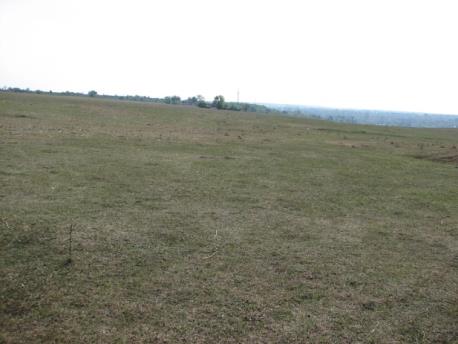 Местообитание на лалугер   –   интензивно използвано пасище   –   гр. Кнежа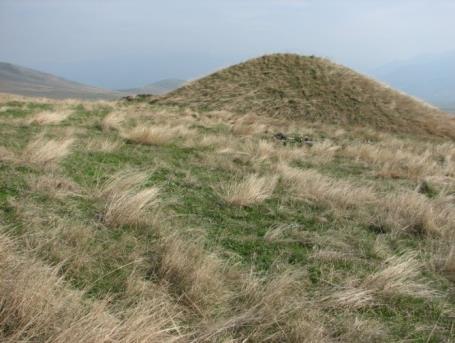 Местообитание на лалугер   –   екстензивно използвано пасище   –   Бесапарски ридове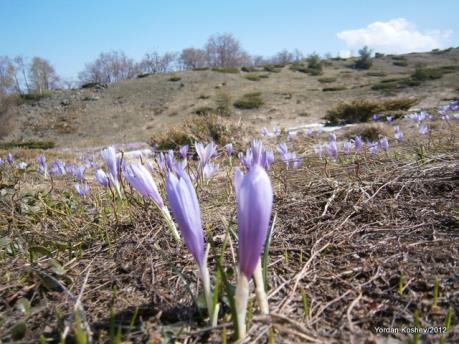 Местообитание на лалугер в Стара планина, вр. Баба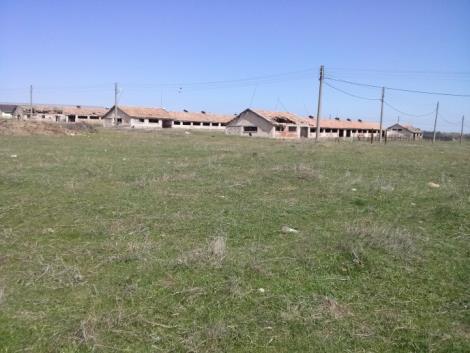 Местообитание на лалугер в Сакар планина, с. Студена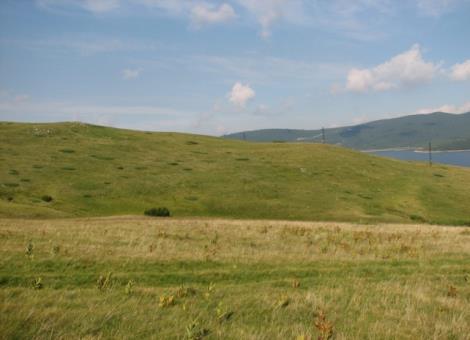 Местообитание на лалугер, яз. „Белмекен“, НП „Рила“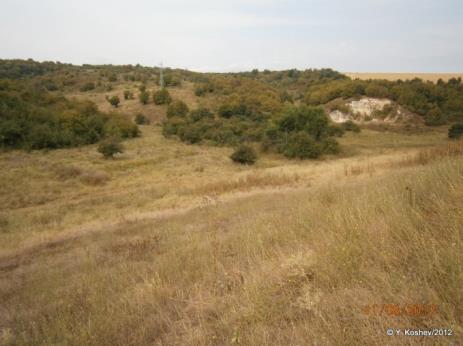 Местообитание на лалугер, Лудогорие, с. Сушлата -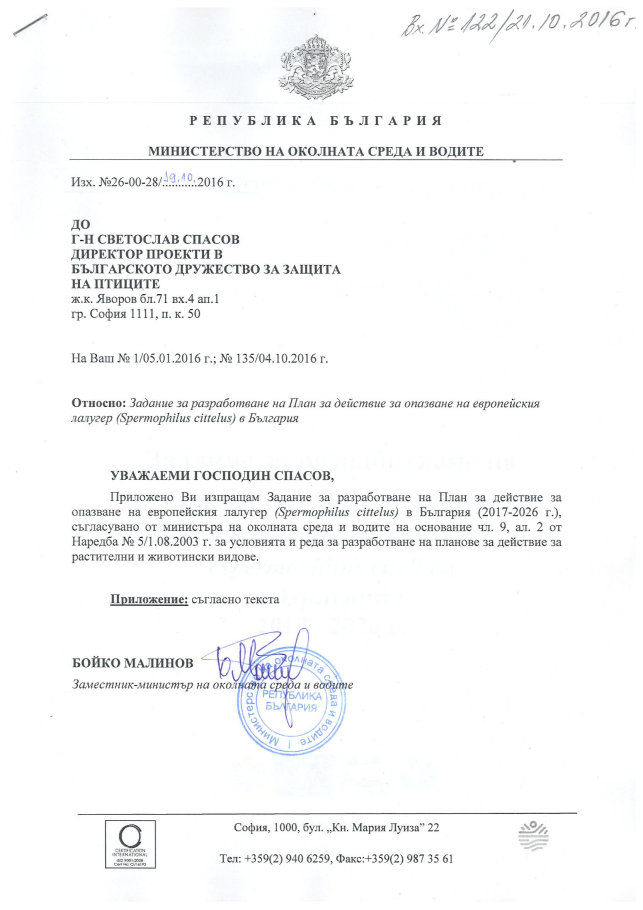 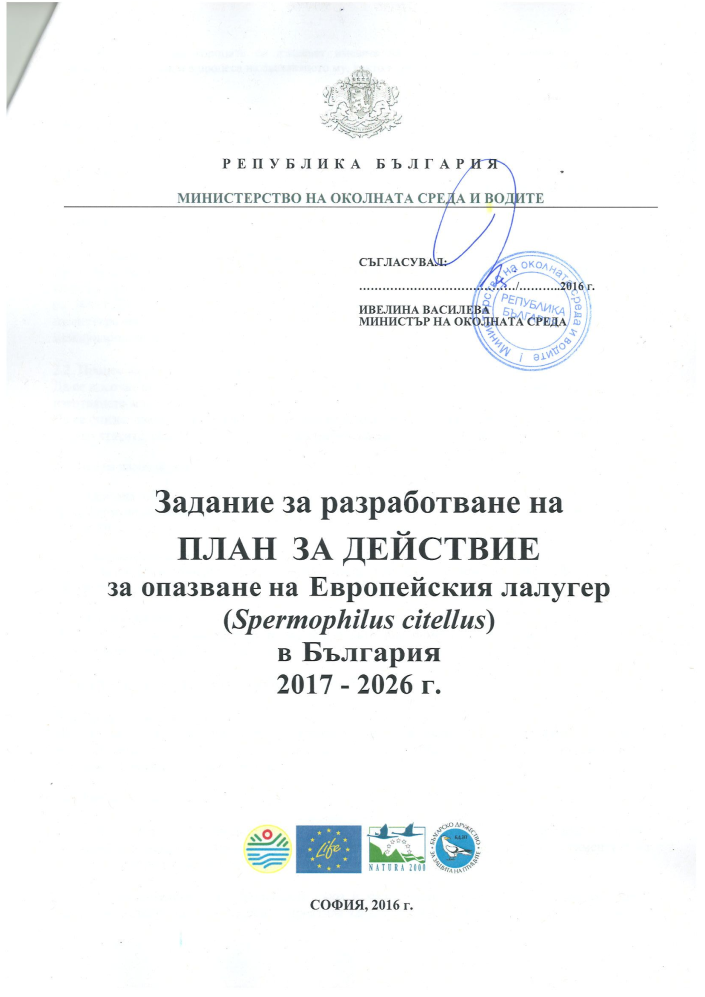 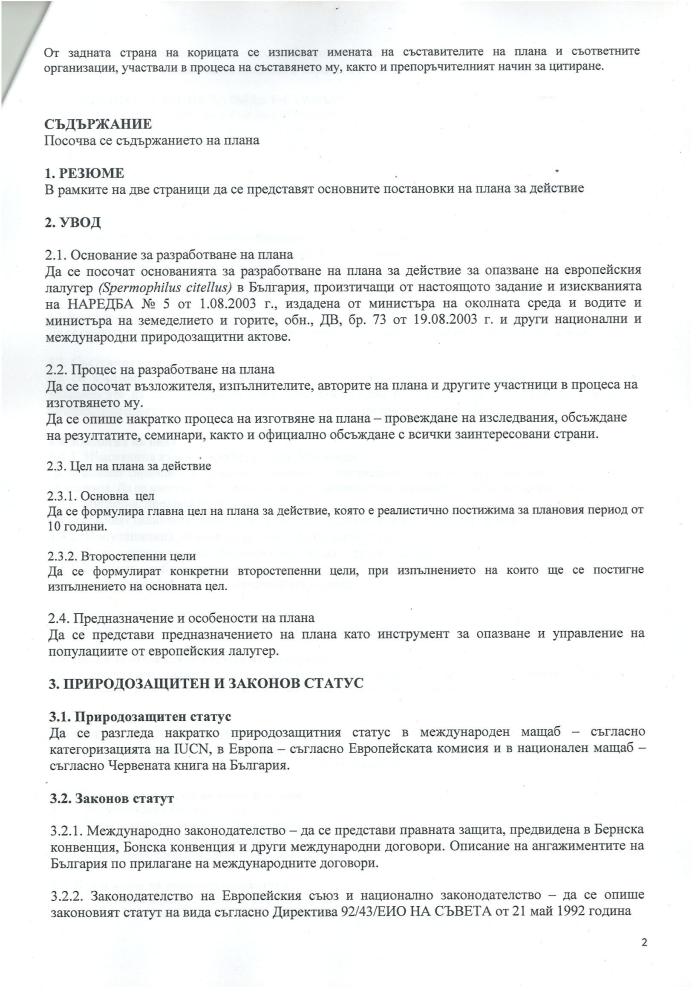 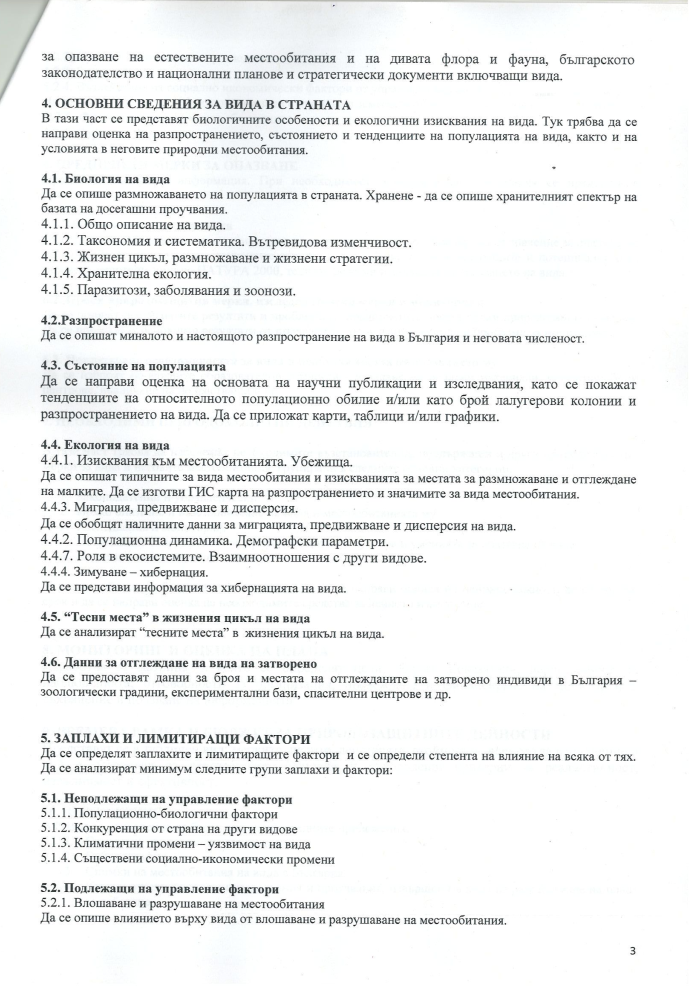 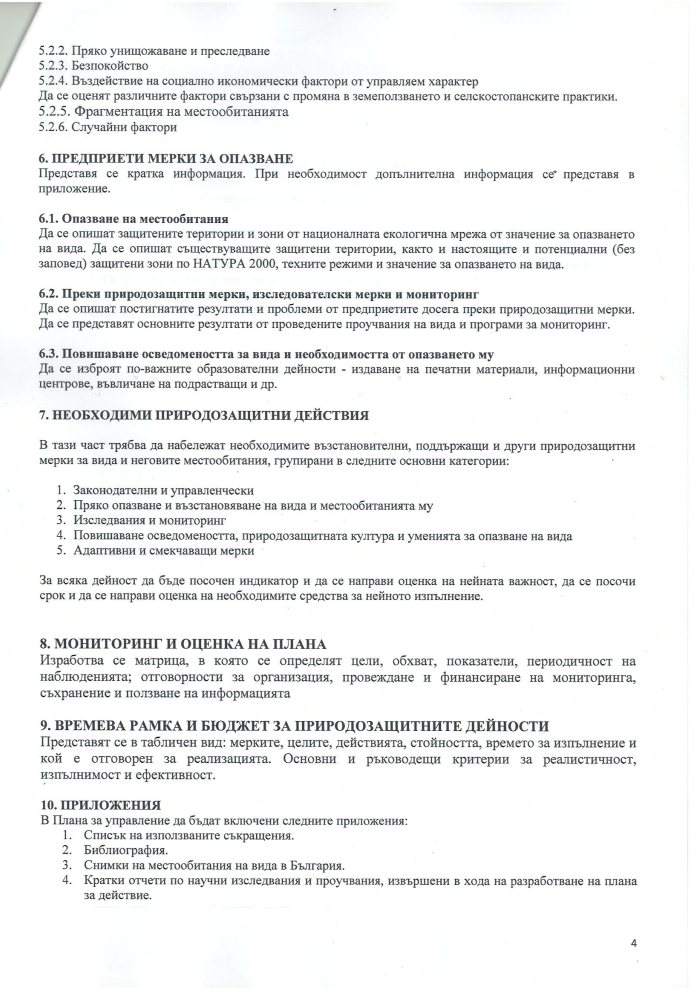 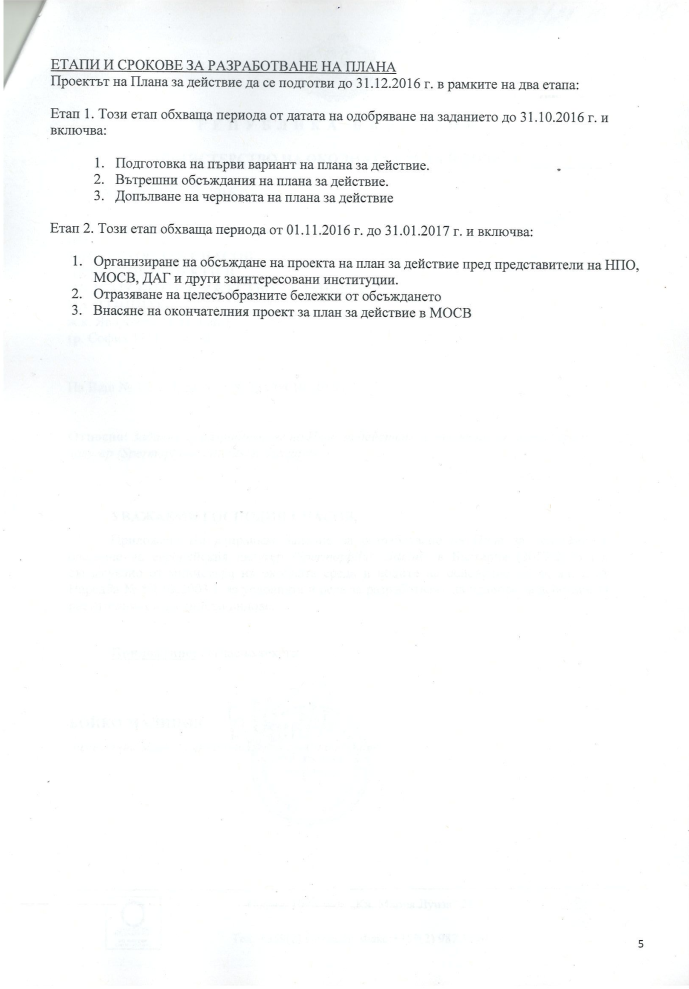 Номер ЗЗ Наименование на защитена зона Натура 2000Оценка на природозащитен статус, получена при проект „Картиране и определяне на природозащитното състояние на природни местообитания и видове   –   фаза І“. Обособена позиция 4: Картиране и определяне на природозащитното състояние на бозайници, без прилепиBG0000102Долината на река Батованеблагоприятно-лошо състояние BG0000103Галатав процес на актуализацияBG0000104Провадийско   –   Роякско платонеблагоприятно-лошо състояние BG0000106Хърсовска реканеблагоприятно-незадоволително състояниеBG0000107Суха реканеблагоприятно-лошо състояние BG0000113Витошанеблагоприятно-незадоволително състояниеBG0000116Камчиянеблагоприятно-лошо състояние BG0000119Трите братянеблагоприятно-лошо състояние BG0000130Крайморска Добруджаблагоприятно състояниеBG0000132Побитите камъниблагоприятно състояниеBG0000133Камчийска и Еминска планинанеблагоприятно-незадоволително състояниеBG0000136Река Горна Луда Камчиянеблагоприятно-незадоволително състояниеBG0000137Река Долна Луда Камчиянеблагоприятно-незадоволително състояниеBG0000138Каменицанеблагоприятно-лошо състояние BG0000139Луда Камчияблагоприятно състояниеBG0000141Река Камчиянеблагоприятно-незадоволително състояниеBG0000149Ришки проходнеблагоприятно-незадоволително състояниеBG0000151Айтоска планинанеблагоприятно-незадоволително състояниеBG0000154Езеро Дуранкулакнеблагоприятно-незадоволително състояниеBG0000164Сините камънинеблагоприятно-незадоволително състояниеBG0000166Врачански Балканнеблагоприятно-незадоволително състояниеBG0000168Лудогориеблагоприятно състояниеBG0000169Лудогорие   –   Сребърнаблагоприятно състояниеBG0000171Лудогорие   –   Боблатанеблагоприятно-лошо състояние BG0000173Островченеблагоприятно-незадоволително състояниеBG0000181Река Витнеблагоприятно-лошо състояние BG0000192Река Тунджа 1неблагоприятно-незадоволително състояниеBG0000194Река Чаянеблагоприятно-незадоволително състояниеBG0000195Река Тунджа 2неблагоприятно-незадоволително състояниеBG0000196Река Мочурицанеблагоприятно-незадоволително състояниеBG0000199Цибърнеблагоприятно-лошо състояние BG0000205Стралджанеблагоприятно-незадоволително състояниеBG0000206Съдиевонеблагоприятно-незадоволително състояниеBG0000211Твърдишка планинаблагоприятно състояниеBG0000212Сакарнеблагоприятно-лошо състояние BG0000213Търновски височининеблагоприятно-незадоволително състояниеBG0000217Ждрелото на река Тунджанеблагоприятно-незадоволително състояниеBG0000218Дервентски възвишения 1неблагоприятно-лошо състояние BG0000219Дервентски възвишения 2неблагоприятно-лошо състояние BG0000230Факийска реканеблагоприятно-незадоволително състояниеBG0000233Студена реканеблагоприятно-лошо състояние BG0000239Обнова   –   Караман долнеблагоприятно-незадоволително състояниеBG0000240Студенецнеблагоприятно-лошо състояние BG0000241Сребърнанеблагоприятно-незадоволително състояниеBG0000242Залив Ченгене скелев процес на актуализацияBG0000247Никополско платонеблагоприятно-лошо състояние BG0000254Бесапарски възвишениянеблагоприятно-лошо състояние BG0000255Градинска гораблагоприятно състояниеBG0000261Язовир „Копринка“неблагоприятно-незадоволително състояниеBG0000263Скалсконеблагоприятно-незадоволително състояниеBG0000270Атанасовско езеронеблагоприятно-лошо състояние BG0000289Трилистникблагоприятно състояниеBG0000298Конявска планинанеблагоприятно-незадоволително състояниеBG0000322Драгоманнеблагоприятно-незадоволително състояниеBG0000334Островнеблагоприятно-лошо състояние BG0000335Карабоазнеблагоприятно-лошо състояние BG0000336Златиянеблагоприятно-лошо състояние BG0000340Цар Петровонеблагоприятно-незадоволително състояниеBG0000365Овчи хълмовенеблагоприятно-незадоволително състояниеBG0000377Калимок   –   Бръшленнеблагоприятно-лошо състояние BG0000382Шуменско платоблагоприятно състояниеBG0000393Екокоридор Камчия   –   Еминенеблагоприятно-незадоволително състояниеBG0000396Персинанеблагоприятно-лошо състояние BG0000399Българканеблагоприятно-незадоволително състояниеBG0000401Свети Илийски възвишениянеблагоприятно-незадоволително състояниеBG0000402Бакаджицитенеблагоприятно-лошо състояние BG0000418Керменски възвишениянеблагоприятно-лошо състояние BG0000420Гребенецнеблагоприятно-лошо състояние BG0000421Преславска планинанеблагоприятно-незадоволително състояниеBG0000424Река Въча   –   Тракиянеблагоприятно-незадоволително състояниеBG0000425Река Съзлийкаблагоприятно състояниеBG0000426Река Луда Янанеблагоприятно-лошо състояние BG0000427Река Овчарицанеблагоприятно-незадоволително състояниеBG0000429Река Стряманеблагоприятно-незадоволително състояниеBG0000434Банска рекаблагоприятно състояниеBG0000435Река Каяклийкаблагоприятно състояниеBG0000437Река Черкезицанеблагоприятно-незадоволително състояниеBG0000441Река Блатницанеблагоприятно-лошо състояние BG0000443Река Омуровскав процес на актуализацияBG0000444Река Пясъчникнеблагоприятно-незадоволително състояниеBG0000494Централен Балканблагоприятно състояниеBG0000495Риланеблагоприятно-незадоволително състояниеBG0000500Войницанеблагоприятно-незадоволително състояниеBG0000501Голяма Камчиянеблагоприятно-незадоволително състояниеBG0000503Река Ломнеблагоприятно-незадоволително състояниеBG0000507Делейнав процес на актуализацияBG0000509Цибрицаблагоприятно състояниеBG0000517Портитовци   –   Владимировоблагоприятно състояниеBG0000523Шишенцинеблагоприятно-незадоволително състояниеBG0000524Оризищетонеблагоприятно-незадоволително състояниеBG0000528Островска степ   –   Вадиннеблагоприятно-незадоволително състояниеBG0000529Мартен   –   Ряховов процес на актуализацияBG0000530Пожарево   –   Гарваннеблагоприятно-лошо състояние BG0000569Кардамнеблагоприятно-незадоволително състояниеBG0000570Изворово   –   Градищенеблагоприятно-незадоволително състояниеBG0000572Росица   –   Лозницанеблагоприятно-незадоволително състояниеBG0000573Комплекс Калиакранеблагоприятно-лошо състояние BG0000574Ахелой   –   Равда   –   Несебърнеблагоприятно-незадоволително състояниеBG0000578Река Марицанеблагоприятно-незадоволително състояниеBG0000608Ломоветенеблагоприятно-незадоволително състояниеBG0000609Река Росицанеблагоприятно-лошо състояние BG0000610Река Янтранеблагоприятно-лошо състояние BG0000611Язовир „Горни Дъбник“неблагоприятно-лошо състояние BG0000612Река Блягорницанеблагоприятно-лошо състояние BG0000613Река Искърнеблагоприятно-лошо състояние BG0000614Река Огостанеблагоприятно-незадоволително състояниеBG0000615Деветашко платонеблагоприятно-лошо състояние BG0000620Помориев процес на актуализацияBG0000621Езеро Шабла   –   Езерецнеблагоприятно-незадоволително състояниеBG0001004Емине   –   Ираклиблагоприятно състояниеBG0001007Странджаблагоприятно състояниеBG0001011Осоговска планинаблагоприятно състояниеBG0001014Карлуковонеблагоприятно-лошо състояние BG0001031Родопи   –   Среднинеблагоприятно-незадоволително състояниеBG0001032Родопи   –   Източнинеблагоприятно-лошо състояние BG0001033Брестовицаблагоприятно състояниеBG0001034Остър камъкнеблагоприятно-лошо състояние BG0001036Български изворблагоприятно състояниеBG0001037Пъстринанеблагоприятно-незадоволително състояниеBG0001039Попинцинеблагоприятно-незадоволително състояниеBG0001040Западна Стара планина и Предбалканнеблагоприятно-незадоволително състояниеBG0001043Етрополе   –   Байловонеблагоприятно-незадоволително състояниеBG0001389Средна горанеблагоприятно-лошо състояние BG0001493Централен Балкан   –   буфернеблагоприятно-лошо състояние BG0000627Конунски долв процес на актуализацияКод на ЗТ   –   № в ДРвидНаименование на ЗТПрисъствие на лалугерЗаповед № РДДата на обявяванеДВПлощ (ха)ОбластОбщинаНаселено мястоРИОСВЦел на обявяване6РКалиакра присъства/лПМС 1629827.9.1941219/1941715,0099ДобричКаварнас. Българево
с. Свети НиколаВарна40РКутелкапотенциално125322.12.19836/1984645,1СливенСливенгр. СливенСтара Загора29РСоколнаприсъства/л50111.7.197965/19791250Стара ЗагораПавел баняс. Асен
с. Скобелево
с. Търниченипопада в национален парк „Централен Балкан“14ЗМНаходище на блатно кокиче   –   Долната овапотенциално193803.07.1970 г.65/197020ХасковоЛюбимецгр. ЛюбимецХасковоОпазване на естествено находище на блатно кокиче24ЗМКайлъкаприсъства/л370029.12.1972 г.13/1973999,8ПлевенПлевенгр. Плевен
с. Бохот
с. Тученица
с. РадишевоПлевенОпазване на каньоновидна долина на р. Тученица28ЗМДефилето Олудереприсъства/л375130.11.1973 г.101/19731273,2204ХасковоХарманлигр. Харманли
с. Остър камък
с. ПоляновоХасковоОпазване на: термофилни и субсредиземноморски дъбови гори, крайречни формации от върби (Salix spp.), смесени ясеново-елшови групировки край реките (Fraxinus excelsior   –   Alnus glutinosa), и защитени животински видове: жаба дървесница (Hyla arborea), балканска чесновница (Pelobates syriacus balcanicus), жълтокоремник (Pseudopus apodus), змия червейница (Typhlops vermicularis), смок мишкар (Zamenis longissimus), пъстър смок (Elaphe sauromates), турска боа (Eryx jaculus), обикновена блатна костенурка (Emys orbicularis), шипоопашата костенурка (Testudo hermanni), шипобедрена костенурка (Testudo graeca), черен щъркел (Ciconia nigra), късопръст ястреб (Accipiter brevipes), малък ястреб (Accipiter nisus), голям ястреб (Accipiter gentiles), орел змияр (Circaetus gallicus), малък орел (Hieraaetus pennatus), малък креслив орел (Aquila pomarina), белоопашат мишелов (Buteo rufinus), осояд (Pernis apivorus), черна каня (Milvus migrans), сокол скитник (Falco peregrinus), сокол орко (Falco subbuteo), бухал (Bubo bubo) и турилик (Burhinus oedicnemus), лалугер (Spermophilus citellus), 
пъстър пор (Vormela peregusna) и видра (Lutra lutra) и др.33ЗМКопрен   –   Равно буче   –   Калиманица   –   Деяницапотенциално375130.11.1973 г. 101/1973536,4МонтанаГеорги Дамяновос. Копиловци
с. ЧипровциМонтанаОпазване на характерен ландшафт52ЗМ„Марциганица“присъства/л5529.01.1980 г.15/198027,5ПловдивАсеновградс. ДобростанПловдивОпазване на забележителен пейзаж54ЗМНаходище на блатно кокиче   –   Лозенски пътприсъства/л29428.04.1980 г.51/198031,99ХасковоСвиленградгр. СвиленградХасковоОпазване на находище на блатно кокиче55ЗМДебелата кория   –   с. Теневопотенциално50308.07.1980 г.65/198030,323ЯмболТунджас. ТеневоСтара ЗагораОпазване на естествена ясенова и брястова гора и характерен пейзаж83ЗМАлдомировско блатоприсъства/л50609.05.1989 г.43/1989129,4СофияСливницас. АлдомировциСофияОпазване на естествените местообитания на защитени и редки видове водолюбиви птици и растителните асоциации на 40 вида висши растения84ЗМУстие на река Изворскапотенциално17016.02.1990 г.18/1990151БургасБургасс. Димчево
с. Извор
с. Твърдица БургасОпазване естествените местообитания на защитени и редки видове птици94ЗМЧибуклиятапотенциално 33316.05.1991 г.43/199131,8ШуменНикола Козлевос. ХърсовоШуменОпазване на вековна церова гора109ЗМУручникпотенциално80223.10.1992 г.90/199251,2348МонтанаБерковицас. БързияМонтанаОпазване на естествени смърчови, буково-смърчови и букови насаждения в горната планинска зона на Стара планина110ЗМЧокльово блатоприсъства/л102230.12.1992 г. 7/1993320ПерникРадомирс. БайкалскоПерникОпазване естествени местообитания на редки и застрашени птици и торфено находище113ЗМИраклипотенциално11006.05.1994 г.42/199442,3БургасНесебърс. ЕмонаБургасОпазване на типични крайбрежни хабитати на редки и застрашени растителни видове (пясъчна лилия и млечка, морски ранилист, пясъчна млечка, татарски млечник, морски ветрогон) и птици118ЗМШабленско езероприсъства/л3124.01.1995 г.15/1995510,8ДобричШаблагр. Шабла
с. Езерец
с. КрапецВарнаЗапазване на естествените обитания на редки и застрашени от изчезване видове риби и водолюбиви птици, някои от тях застрашени в европейски или световен мащаб, както и на целия природен комплекс119ЗМКазашкоприсъства/л4915.02.1995 г.21/1995125,123ВарнаВарнагр. Варна кв. Владиславово
с. Казашко
с. ТополиВарнаЗапазване на естествените местообитания на защитени и редки видове птици и растения, включени в Червената книга на РБ, както и за цялостното опазване на биотопа с важно значение за възстановяване на чистотата на езерните води и биологичното разнообразие на безгръбначната фауна124ЗМЧенгене скелепотенциално41914.11.1995 г.105/1995160БургасБургасгр. Бургас, кв. Крайморие
с. МаринкаБургасЗапазване на естествените местообитания на защитени и редки видове птици, включени в Червената книга на РБ и в списъка на застрашените видове в Европа 135ЗМВаяприсъства/л40504.12.1997 г.122/1997379,354БургасБургасс. Долно Езерово
с. Горно ЕзеровоБургасЗапазване на местообитания на защитени и редки видове птици, включени в Червената книга на РБ и в списъка на застрашените видове в Европа138ЗМСредна Ардапотенциално38029.10.1999 г.66/2000420КърджалиКърджалис. Звезделина
с. Висока полянаХасковоОпазване на местообитанията и популациите на защитени видове растения и животни, в т.ч. египетски и белоглав лешояд, белоопашат мишелов, черен щъркел, скална зидарка, скален дрозд, тракийски кеклик, прилепни колонии. Съхраняване на забележителен източнородопски ландшафт139ЗМЮмрук скалапотенциално56931.10.2000 г.99/2000346КърджалиКърджалис. КалоянциХасковоОпазване на популации на защитени и застрашени от изчезване видове животни и растения, в т.ч. черен щъркел, египетски лешояд, белоглав лешояд, голям ястреб, белоопашат мишелов, черношипа ветрушка, сокол скитник, тракийски кеклик, бухал, синявица, скална лястовица, червенокръста лястовица, испанско каменарче, пъстър скален дрозд, син скален дрозд, червеногушо коприварче, скална зидарка, белочела сврачка и др., както и за опазването на типични за Източните Родопи скални и горски хабитати142ЗМГюргенапотенциално64923.11.2000 г.100/200072,4ХасковоМаджаровос. ГаберовоХасковоОпазване на местообитанията и популациите на редки и застрашени видове растения, защитени видове земноводни, влечуги, птици и бозайници. Опазване на включения в Червената книга на РБ трицветен нощник. Съхраняване на забележителен ландшафт143ЗМДъбетопотенциално65023.11.2000 г.100/200010,3383ПловдивАсеновградс. Нови ИзворПловдивОпазване на вековна благуново-летен дъбова гора, единствената равнинна естествена дъбова гора в област Пловдив144ЗМПоморийско езероприсъства/л3123.01.2001 г.16/2001760,83БургасПомориеПомориеБургасОпазване на Поморийското езеро, солниците и прилежащите крайбрежни терени като влажна зона с международно значение и като местообитание на 63 вида застрашени от изчезване птици146ЗМКалимок   –   Бръшленприсъства/л45104.07.2001 г.68/20015952,342Русе 
Силистра Сливо поле
Тутраканс. Ряхово
с. Голямо Враново
с. Бабово
с. Бръшлен
с. Цар Самуил
с. Нова Черна
с. Старо село
гр. ТутраканРусеЗапазване на разнообразието на характерни за района екосистеми и ландшафти. Опазване на местообитанията на редки и застрашени растителни и животински видове148ЗМГолемият сипейпотенциално47111.07.2001 г.73/2001653,9ХасковоСтамболовос. Рабово
с. Бял кладенецХасковоОпазване на редки и защитени видове растения и животни, в т.ч. белоглав и египетски лешояд, черен щъркел, колония сива чапла, белоопашат мишелов, син скален дрозд, скална зидарка, шипобедра и шилоопашата костенурка и забележителен природен ландшафт по долината на р. Арда149ЗМБакърлияпотенциално47211.07.2001 г.73/2001387,1473ХасковоХарманли
Любимецс. Изворово
с. ЙерусалимовоХасковоДългосрочно опазване на популациите на световно и европейско застрашени видове земноводни, влечуги, птици, бозайници и растения, на типични за Сакар местообитания и ландшафти, както и част от орнитологично важно място Южен Сакар. Опазване на типични за Сакар местообитания, скални пейзажи и насаждения150ЗМЧерната скалапотенциално47311.07.2001 г.73/2001893,7ХасковоМаджаровос. Тополово
с. Румелия
с. Горни Главанак
с. Горно полеХасковоЗапазване на местообитанията и популациите на защитени и редки видове растения и животни, в т.ч. южно подрумиче, черноморска ведрица, тракийски магарешки бодил, жълтокоремник, шипобедра и шилоопашати костенурка и др.151ЗММеандри на Бяла рекапотенциално47411.07.2001 г.73/20011531,9789ХасковоИвайловградс. Меден бук
с. ЖелезариХасковоОпазване на местообитанията и популациите на защитени и застрашени от изчезване видове животни и растения, в т.ч. източен чинар, сераделовидно клеоме, петоъгълна орница, родопски щипок, каспийска блатна костенурка, жълтокоремник, шилоопашата и шипобедрена костенурка, змия червейница, змиеок гущер, черен щъркел, египетски лешояд, скален орел, видра, няколко вида прилепи и др. Опазване на забележителни източнородопски крайречни местообитания153ЗМАязмотопотенциално89722.11.2001 г.110/20013,7131ПловдивАсеновградс. КонушПловдивОпазване на местообитанията и популациите на застрашени, редки и защитени видове птици158ЗМДуранкулашко езероприсъства/л78615.08.2002 г. 86/2002446,54ДобричШаблас. Ваклино
с. Дуранкулак
с. КрапецВарнаОпазване на характерни ландшафти. Опазване на местообитанията на редки и застрашени от изчезване гнездящи, прелетни и зимуващи птици (червеногуша гъска, червен ангъч, турилик и др.). Опазване на рядка и характерна ихтиофауна161ЗМЯтатаприсъства/л81123.08.2002 г.86/2002154ВарнаБелослав
Варнагр. Белослав
с. КонстантиновоВарнаОпазване на естествените местообитания на редки и защитени видове птици163ЗМАладжа манастирпотенциално 81323.08.2002 г.86/200217ВарнаВарнагр. ВарнаВарнаОпазване на територии със забележителен ландшафт. Опазване на местообитанията на застрашени и редки растителни и животински видове и съобщества167ЗМПобити камъниприсъства/л81723.08.2002 г. 86/2002253,3ВарнаАксаково
Белослав
Девня
Суворовогр. Белослав
гр. Девня
с. Баново
с. Белослав
с. Слънчево
с. СтрашимировоВарнаОпазване на редки и защитени растителни и животински видове169ЗМОрлова могилапотенциално 81923.08.2002 г. 86/200242,7ДобричДобричс. Орлова могилаВарнаОпазване на находище на божур и останки от степни гори в Южна Добруджа172ЗМЯйлатаприсъства/л82223.08.2002 г. 86/200245,3ДобричКаварнас. Камен брягВарнаОпазване на защитени видове растения и животни и техните местообитания175ЗМВетренска корияприсъства/л85118.09.2002 г. 108/200225,3Стара ЗагораМъглижс. ВетренСтара ЗагораОпазване на стара дъбова гора189ЗМЖелезарципотенциално 130427.12.2002 г. 7/200331,2Велико ТърновоСтражицас. ЖелезарциВелико ТърновоОпазване на характерни смесени горски насаждения200ЗМБожурлукапотенциално 131527.12.2002 г. 7/20033,8947Велико ТърновоСвищовс. Горна СтуденаВелико ТърновоОпазване на находище на теснолистен божур202ЗМДжолюнгьолприсъства/л131727.12.2002 г. 7/200319,1135Велико ТърновоГорна Оряховицас. ДрагановоВелико ТърновоОпазване на находище на дяволски орех и сребрист папур203ЗМКосовопотенциално 131827.12.2002 г. 7/2003180,7864Велико ТърновоВелико Търновос. Балван
с. Ветринци
с. Ново селоВелико ТърновоОпазване на характерна дъбова гора237ЗМУсойкатапотенциално33431.03.2003 г. 42/20034,5281ПловдивАсеновградс. ДобростанПловдивОпазване на вековна гора от черен бор249ЗМОгняново   –   Синитиевски ридприсъства/л38403.04.2003 г. 42/2003842,623ПазарджикПазарджикс. Синитово
с. ОгняновоПазарджикОпазване на: полуестествени сухи тревни и храстови съобщества върху варовик (Festuco-Brometalia) и псевдостепи с житни и едногодишни растения от клас Thero-Brachypodietea, както и на защитени, редки и застрашени растителни и животински видове: текирска мишорка (Gypsophila tekirae), игликоцветна айважива (Alkanna primuliflora), стрибърнова айважива (Alkanna stribrnyi), борзеанов игловръх (Alyssum borzaeanum), стрибърнов игловръх (Alyssum stribrnyi), обикновен анакамптис (Anacamptis pyramidalis), скална гъшарка (Arabis nova), тракийска овчарска торбичка (Capsella bursa-pastoris ssp. thracica), манагетова метличина (Centaurea mannagettae), оливиеров минзухар (Crocus olivieri), гръцка (гусихиева) ведрица (Fritillaria gussichiae), родопско еньовче (Galium rhodopeum), татарски гониолимон (Goniolimon tataricum), родопска люцерна (Medicago rhodopea), жаба дървесница (Hyla arborea), турска боа (Eryx jaculus), малък ястреб (Accipiter nisus), голям ястреб (Accipiter gentiles), орел змияр (Circaetus gallicus), малък орел (Hieraaetus pennatus), царски орел (Aquila heliaca), скален орел (Aquila chrysaлtos), малък креслив орел (Aquila pomarina), белоопашат мишелов (Buteo rufinus), степен орел (Aquila nipalensis), осояд (Pernis apivorus), полски блатар 
(Circus cyaneus), ловен сокол (Falco cherrug), сокол скитник (Falco peregrinus), сокол орко (Falco subbuteo), турилик (Burhinus oedicnemus), лалугер (Spermophilus citellus), пъстър пор 
(Vormela peregusna) и др.295ЗМКозлодуйпотенциално 63926.05.2003 г. 60/200310ВрацаКозлодуйгр. КозлодуйВрацаОпазване на ландшафт, резултат на хармонично съжителство на човека и природата302ЗМТепетопотенциално 64626.05.2003 г. 60/20036ВрацаКриводолгр. КриводолВрацаОпазване на находище на червен божур326ЗМКатинатаприсъства/л72110.06.2003 г. 60/200328,0003ПлевенГулянцис. ЗагражденПлевенОпазване на находище на рядко съобщесто на ракитовица (Tamarix ramosissima Ledeb)331ЗМОрманаприсъства/л72610.06.2003 г. 60/20032ПлевенИскърс. СтароселциПлевенОпазване на уязвими растителни съобщества   –   гора край оводнено старо корито на р. Искър364ЗМДъбоветепотенциално 95625.07.2003 г. 73/20030,5ШуменШуменс. Илия БлъсковоШуменОпазване на вековна гора от летен дъб на възраст около 200 години366ЗММарашка корияпотенциално 95825.07.2003 г. 73/200323ШуменШуменс. МарашШуменОпазване на вековна гора от летен дъб на възраст около 250   –   350 години370ЗМХисаряприсъства/л100704.08.2003 г.81/200382,5БургасАйтосгр. АйтосБургасОпазване на естествени местообитания на айтоски клин (Astragalus aitosensis)383ЗМХълмчетовисоко потенциално 106118.08.2003 г.86/200316СофияСливницас. АлдомировциСофияОпазване на територия с характерен ландшафт. Опазване на насаждение от черен бор404ЗМНаходище на обикновен сладникпотенциално 119824.09.2003 г. 91/20030,2865РусеЦеновос. БелцовРусеОпазване на естествено находище на редкия растителен вид обикновен сладник (Glycyrrhiza glabra L.)406ЗМКолчаковската корияпотенциално 120024.09.2003 г. 91/200325,5419РазградСамуилс. ХърсовоРусеОпазване на местност с вековни дървета от зимен дъб411ЗМГарвански блатапотенциално 1205 24.09.2003 г. 91/2003280Силистра
СилистраСитовос. Гарван
с. ПопинаРусеОпазване на естествени местообитания на редки водоплаващи птици и растителни видове421ЗМЛозницаприсъства/л84518.08.2004 г.81/2004405,4131ДобричГенерал Тошевос. ЛозницаВарнаОпазване на местообитания на защитени, редки и уязвими растителни и животински видове422ЗМБежановоприсъства/л84618.08.2004 г.81/2004121,7015ДобричГенерал Тошевос. БежановоВарнаОпазване на местообитания на защитени, редки и уязвими растителни и животински видове и територии с характерен ландшафт423ЗМРосицаприсъства/л84718.08.2004 г.81/2004213,1275ДобричГенерал Тошевос. Лозница
с. РосицаВарнаОпазване на местообитания на защитени, редки и уязвими растителни и животински видове и територии с характерен ландшафт424ЗМГъстите дъбчетапотенциално120018.11.2004 г.111/200438,4244ПловдивКалояновос. БеговоПловдивОпазване на естествена вековна дъбово-благунова гора429ЗМПропадналото блатопотенциално56602.06.2005 г.62/200527,2939Стара Загора
ХасковоОпан
Димитровградс. Бял извор
с. Голямо АсеновоСтара Загора
ХасковоОпазване на влажна зона, равнинни крайречни гори и защитени видове животни и растения433ЗМРусалкапотенциално 92424.10.2005 г.94/2005213Велико ТърновоСвищовс. Алеково
с. ХаджидимитровоВелико ТърновоОпазване на разнообразни и характерни за района екосистеми и ландшафти, местообитания на редки и застрашени животински и растителни видове; устойчиво съчетаване на дейности по опазване на околната среда с различни форми на местен поминък436ЗММалък Канагьолприсъства/л115323.11.2005 г.1/2006369,9641СилистраСилистра
Алфатар
Кайнарджас. Богорово
с. Васил Левски
с. Главан
с. Кутловица
с. Попкралево
с. Попрусаново
с. СтрелковоРусеОпазване на уникален ландшафт, включващ каньоновидно суходолие, характерни скални образувания, редки хазмофитни растителни съобщества, естествените местообитания на защитени растителни и животински видове; предоставяне на възможност за научни изследвания и развитие на устойчив туризъм441ЗМГолямо и малко булопотенциално 23114.04.2006 г.40/2006197,4803ВарнаВетринос. НевшаВарнаОпазване на характерен ландшафт   –   варовикови скални венци и останки от древен скален манастир, на застрашени и редки растителни и животински видове, сред които египетски лешояд (Neophron percnopterus), скален орел (Aquila chrysaetos), бухал (Bubo bubo), белоопашат мишелов (Buteo rufinus), орел змияр (Circaetus gallicus), козодой (Caprimulgus europaeus), борзеанов игловръх (Alyssum borzaeanum), български сърпец (Serratula bulgarica), картъловиден карамфил (Dianthus nardiformis), тънкожилест пелин (Аrtemisia lerchiana), както и на техните местообитания449ЗМНощувка на малък корморан   –   Пловдивприсъства/л64405.09.2006 г.85/200682,0907ПловдивМарица
Пловдив
Родопигр. Пловдив
с. Оризари
с. КостиевоПловдивОпазване местообитание, място за почивка и струпване по време на миграция на малък корморан (Phalacrocorax pygmaeus)454ЗМСуха рекаприсъства/л53812.07.2007 г.68/20072307,9176Добрич
СилистраДобрич
Крушари
Тервел
Кайнарджас. Дряновец
с. Воднянци
с. Хитово
с. Житница
с. Пчелник
с. Крагулево
с. Ефрейтор Бакалово
с. Зимница
с. Огняново
с. Габер
с. Капитан Димитрово
с. Балик
с. Оногур
с. Коларци
с. Брестница
с. Краново
с. ГолешВарна
РусеОпазване на територия с характерен ландшафт, включващ характерни за района суходолия, запазени части от камениста степ, скални тераси; опазване на местообитанията на защитени, редки и уязвими растителни (волжки горицвет   –   Abonis volgensis DC., тънкожилест пелин   –   Artemisia lerchiana Weber, светлолюспест пелин   –   Artemisia pedemontana Balbis, румелийска метличина   –   Centaurea rumelika Boiss., татарско диво зеле   –   Crambe tataria Sebeyk, брошово еньовче   –   Galium rubioides L., емилпопов очеболец   –   Potentilla emilli-popii Nyarady, светлолюспест пелин   –   Artemisia pedemontana Balbis, ледебуров миск   –   Jurinea ledebourii Bunge, азиатска мишовка   –   Miniartia mesogitana) и животински видове (лешников сънливец   –   Muscardinus avellanarius, добруджански хомяк   –   Cricetus cricetus, степна мишка   –   Sicista subtilis, лалугер   –   Citellus citellus, късоопашат ястреб   –   Accipiter brevipes, голям ястреб   –   Accipiter gentiles, малък ястреб   –   Accipiter nisus, кафявоглава потапница   –   Aythya ferina, белочела потапница   –   Aythya niroka, скален орел   –   Aquila chrysaetos, малък креслив орел   –   Aquila pomarina, бухал   –   Bubo bubo, забулена сова   –   Tyto alba, белоопашат мишелов   –   Buteo rufinus, орел змияр   –   Circaetus galikus, осояд   –   Pernis apivorus, Сокол орко   –   Falco subuteo, вечерна ветрушка   –   Falco vespertinus, ливаден дърдавец   –   Crex crex, орел рибар   –   Pandion haliaetus, малък корморан   –   Phalacrocorax pigmeus), както и с цел предоставяне на възможности за научни изследвания, образователна дейност, екологичен мониторинг и развитие на устойчив туризъм455ЗМНощувка на малък корморан   –   Димитровградпотенциално53912.07.2007 г.68/2007128,2387ХасковоДимитровградгр. Димитровград
с. РадиевоХасковоОпазване на част от поречието на река Марица, остатъци от заливни крайречни гори, представляващи местообитание, място за почивка и струпване по време на миграция на малък корморан (Phalacrocorax pygmaeus) и други защитени животински видове, като: ушат гмурец, голям воден бик, късопръст ястреб, сокол орко, видра и др.460ЗМПеликанитеприсъства/л52712.07.2007 г.72/2007420,0056СилистраСилистрас. Сребърна 
с. Ветрен 
с. АйдемирРусеПрекатегоризирана от буферната зона на поддържан резерват „Сребърна“471ЗМСтепитеприсъства/л51412.07.2007 г.72/2007109ДобричКаварнас. Българево
с. Свети НиколаВарнаПрекатегоризирана от буферната зона на резерват „Калиакра“503ЗМБургаски солнициприсъства/л41818.06.2007 г.61/2007956,2БургасБургасгр. Бургас
с. РудникБургасПрекатегоризирана от буферната зона на поддържан резерват „Атанасовско езеро“511ЗМПоповата адапотенциално69619.09.2007 г.89/200717,8867ПловдивПървомайс. ВиницаПловдивОпазване на природни местообитания с консервационна значимост   –   вътрешни лонгозни гори край р. Тунджа и р. Марица и смесени тополови гори край реките; опазване на защитени животински видове, като голям гребенест тритон (Triturus cristatus), обикновена блатна костенурка (Emys orbicularis), каспийска блатна костенурка (Mauremys caspica), малък корморан (Haliaetor pygmaeus), нощна чапла (Nycticorax nycticorax), малък воден бик (Ixobrychus minutus), черна каня (Milvus migrans), черенкълвач (Dryocopos martius), видра (Lutra lutra)и др.; запазване на представителни съобщества и екосистеми от островен тип в поречието на р. Марица519ЗМКоридоритеприсъства/л40407.07.2008 г.73/200827,4902ПлевенДолна Митрополияс. БиволареПлевенОпазване на влажна зона и прилежащите ѝ територии като местообитание на защитени и редки растителни и животински видове, като: обикновена мехунка (Utricularia vulgaris), голям гмурец (Podiceps cristatus), малък гмурец (Tachybaptus ruficollis), тръстиково шаварче (Acrocephalus arundinaceus), торбогнезд синигер (Remiz pendulinus), нощна чапла (Nycticorax nycticorax), малка бяла чапла (Egretta garzetta), гривеста чапла (Ardeola ralloides), голяма бяла чапла (Egretta alba), сива чапла (Ardea cinerea), ръждива чапла (Ardea purpurea), малък корморан (Phalacrocorax pygmeus), малък воден бик (Ixobrychus minutus), бял щъркел (Ciconia ciconia), бяла лопатарка (Platalea leucorodia), блестящ ибис (Plegadis falcinellus), ням лебед (Cygnus olor), поен лебед (Cygnus cygnus), сива гъска (Anser anser), бял ангъч (Tadorna tadorna), кафявоглава потапница (Aythya ferina), белоока потапница (Aythya nyroca), малък нирец (Mergus albellus), тръстиков блатар (Circus aeruginosus), сокол скитник (Falco peregrinus), сокол орко (Falco subbuteo), речна чайка (Larus ridibundus), белобуза рибарка (Chlidonias hybridus), видра (Lutra lutra) и лалугер (Citellus citellus)526ЗМНаходище на българска гърлицапотенциално 83114.11.2011 г.96/20113,9981Велико ТърновоСвищовс. Горна СтуденаВелико ТърновоЗапазване на растителен вид българска гърлица (Limonium bulgaricum Ančev) и на неговото местообитание533ЗМВятърницаприсъства/л1612.01.2012 г.14/201252,7821ПлевенДолна Митрополияс. КомаревоПлевенОпазване на растителен вид вълнестоцветно сграбиче (Astragalus dasyanthus Pall.) и на неговото местообитание538ЗМКаньонапотенциално 33023.04.2012 г.38/201217,58ШуменКаспичангр. КаспичанШуменОпазване на растителен вид нарязанолистен тъжник (Spirea crenata L.) и на неговото местообитание552ЗМНаходище на Уехтрицова урока   –   с. Острицаприсъства/л1911.01.2013 г.9/201336,5777РусеДве могилис. ОстрицаРусеОпазване на растителен вид уехтрицова урока (Bupleurum iechtritzianum S.Stoyanov) и на неговото местообитание561ЗМЛялинципотенциално17422.02.2013 г.24/20136,9275ПерникТрънс. ЛялинциПерникОпазване на растителен вид панчичево секирче (Lathyrus pancicii (Jurišić) Adamović) и на неговото местообитание570ЗМНаходище на българска гърлица   –   с. Карамановопотенциално 30029.03.2013 г.36/20131,6142РусеЦеновос. КарамановоРусеОпазване на растителен вид българска гърлица (Limonium bulgaricum An ev) и на неговото местообитание.573ЗМАроматна матиолапотенциално 44221.05.2013 г.56/201319,9072ДобричБалчикгр. БалчикВарнаОпазване на растителен вид ароматна матиола (Matthiola odoratissima) и на неговото местообитание574ЗМТрижилкова метличинапотенциално 47328.05.2013 г.56/201316,8712ВарнаВетринос. НевшаВарнаОпазване на растителен вид трижилкова метличина (Centaurea trinervia Stephan ex Willd.) и на неговото местообитание577ЗМЦар-Борисов лопенпотенциално 56516.07.2013 г.67/20137,456ВарнаСуворовос. ЧерневоВарнаОпазване на растителен вид цар-борисов лопен (Verbascum tzar-borisii (Dav. ex Stoj.) Stef.-Gat.) и на неговото местообитание1ПРПатлейнапотенциално ПМС 1342823.10.194840,6205ШуменВелики Преславгр. Велики ПреславНай-голямото в България находище на див рошков8ПРСребърнаприсъства/лПМС 1193120.9.1948892,0519СилистраСилистрас. Ветрен
с. СребърнаВлажна зона, изключително голямо богатство на орнитофауната33ПРАтанасовско езероприсъства/л60112.8.198070/19801031,9416БургасБургасгр. БургасРедки и изчезващи в страната и в Европа гнездещи прелетни и зимуващи птици34ПРПepcинскии блатапотенциално 11062.12.1981101/1981385,2ПлевенБеленегр. Белене
о-в БеленеОбразци на островната природа на Долен Дунав, съхраняване на местообитанията и популациите на редки и застрашени от изчезване водолюбиви растения и животни1ППВитошаприсъства/л34914.07.2000 г.66/200027078,075София
София град
ПерникСтолична
Самоков
Перник
РадомирДа се обявят за строго охранителен периметър и природен парк с резерватите в него, горите и пасбищата яйлаци в планина Витоша2ППЗлатни пясъциприсъства/л58014.08.2001 г.81/20011324,7ВарнаВарнаЗапазване на растителни и животински съобщества и характерни земни образувания и пейзажи, имащи научна и културна стойност и значение3ППРусенски ломприсъства/л79419.08.2002 г.86/20023408РусеИваново,
ВетовоOпазване на биологичното и ландшафтното разнообразие и културно-историческото наследство4ППШуменско плато присъства/л56308.05.2003 г.60/20033930,7ШуменШумен
Велики ПреславЗапазване на ценни растителни и животински общности, както и запазване на голямото разнообразие и красотата на местата, подходящи за почивка и туризъм5ППСините камъниприсъства/л35114.07.2000 г.66/200011 380,8СливенСливенДа се запазят ценните растителни и животински общности и богатото разнообразие на природата в естествено състояние за нуждите на науката, отдиха и туризма6ППВрачански балканприсъства/л93422.07.2003 г.73/200330 129,9Враца
Монтана
СофияВраца,
Криводол,
Мездра
Вършец
СвогеНе е посочена в заповедта за обявяване.7ППСтранджаприсъства/л35014.07.2000 г.66/2000116054,2147БургасМалко Търново,
ЦаревоДългосрочното опазване на уникалната природа във водосборите на реките Велека и Резовска и осигуряване на устойчиво социално-икономическо развитие в района9ПППерсинаприсъства/л68404.12.2000 г.105/200021 762,2Плевен 
Велико ТърновоНикопол,
Белене
СвищовОпазване, възстановяване и поддържане на разнообразието на местните екосистеми и ландшафти, местните видове диви растения и животни, както и на местните сортове и породи, възстановяване на заливните гори и влажни зони в Свищовско   –   Беленската низина и съседните дунавски острови.10ППБългаркаприсъства/л77509.08.2002 г.21/200321 772,2ГабровоТрявна,
ГабровоOпазване, възстановяване и поддържане на букови екосистеми и ландшафти в Габровския и Тревненския дял на Централна Стара планина2НПЦентрален балканприсъства/л84331.10.199193/199172021,1Да се запазят завинаги в полза на обществото комплекси от саморегулиращи се екосистеми и присъщото им видово разнообразие, местобитания на редки и застрашени видове и съобщества, характерни и забележителни пейзажи и обекти на неживата природа, които имат световно значение за науката и културата.3НПРилаприсъства/л11424.2.199220/199281046,0Да се запазят завинаги в полза на обществото комплекси от саморегулиращи се екосистеми и присъщото им видово разнообразие, местообитания на редки и застрашени видове и съобщества, характерни и забележителни пейзажи и обекти на неживата природа, които имат световно значение за науката и културата.36ПЗОрлова чукапотенциално 281010.10.1962 г.56/196382,232РусеДве могили
Ивановос. Пепелина
с. Табачка51ПЗДолменпотенциално37805.02.1964 г.12/19660,1ХасковоХарманлис. Остър камъкЗапазване на тракийски долмен70ПЗРАДЖИП ТАРЛАпотенциално379611.10.1965 г.12/19660,1КърджалиКърджалис. ЧиликВодопад на р. Ташар оллан92ПЗКЮМУРЛУКА потенциално379611.10.1965 г.12/19660,4ХасковоХарманлигр. ХарманлиВодопад на р. Кюмурлушка 93ПЗКУРУДЕРЕ потенциално379611.10.1965 г.12/19660,2ХасковоХарманлигр. ХарманлиВодопад на р. Курудере94ПЗБОАЗА потенциално379611.10.1965 г.12/19660,3ХасковоХасковос. ГарвановоВодопад на р. Банска149ПЗКОВАН КАЯвисоко потенциално 370229.12.1972 г.13/19731ХасковоЛюбимецс. Вълче полеТракийски скални ниши156ПЗГОЛЕМИЯТ ЮГпотенциално 370229.12.1972 г.13/197362,7698РазградРазградгр. РазградЗемни образувания160ПЗНАХОДИЩЕ НА БОДЛИВО СГРАБИЧЕ присъства/л179930.06.1972 г.59/1972295БургасАйтосгр. Айтос, м. КазанитеЕдинственото естествено находище на бодливо сграбиче179ПЗНАХОДИЩЕ НА ТЕРЦИЕРНИ (ТОРТОНСКИ) ВКАМЕНЕЛОСТИприсъства/л179930.06.1972 г.59/1972419,9491ПлевенПлевенс. Дисевица с. Търнене
с. Ясен Опазване на фосили180ПЗСТУДЕНЕЦпотенциално 179930.06.1972 г.59/1972361,1373ПлевенДолни Дъбникс. СадовецКаньоновидната долина на р. Вит около старото кале и манастира188ПЗКАЯ БУНАР присъства/л99521.04.1971 г.41/197180Велико ТърновоВелико Търновос. ХотницаВодопад и пролом на р. Бохот195ПЗДЪРЖАВНА ГОРА ОКОЛО МАНАСТИРА „СВЕТА ТРОИЦА“потенциално99521.04.1971 г.41/1971120,448ХасковоТополовградс. Устрем
с. МраморВековна гора около манастира „Св. Троица“ и скалисти склонове213ПЗОПАНСКИ БАИРприсъства/л142224.06.1969 г.79/196953ПлевенПлевенс. ОпанецОпазване на фосили   –   терциерни вкаменелости216ПЗКАРСТОВО ЖДРЕЛО ЧЕРНЕЛКАпотенциално 142224.06.1969 г.79/1969449,2ПлевенПлевенс. Горталово с. Къртожабене
с. Петърница
с. ТодоровоКарстова каньоновидна долина на р. Чернелка232ПЗДРЪНЧИ ДУПКАпотенциално3711.01.1968 г.43/19685ЯмболЕлховос. Мелница, м. МанастирчетоПещера258ПЗНАХОДИЩЕ НА ОКРЕМЕННИ СТЪБЛА И ПЪНОВЕ ОТ ВЕКОВНА ИГЛОЛИСТНА ГОРА ОТ СЕМ. ТАКСОДИЕВИприсъства/л118719.04.1976 г.44/19765,0485ПлевенДолна Митрополияс. Ставерци, м. КалетоОпазване на фосили262ПЗСКАЛНИ И ПЕЩЕРНИ ОБРАЗУВАНИЯ ПО ПОРЕЧИЕТО НА Р. ТОПЧИЙСКО ДЕРЕ потенциално 118719.04.1976 г.44/197672Разград Русе Разград Кубратс. Побит камък с. Топчии с. КаменовоСкални и пещерни образувания и др.276ПЗФОСИЛНИ НАХОДКИ присъства/л3611.01.1968 г.43/19689100ПловдивПървомай
Садово с.Ахматово с. Поповица с. Богданица с. Селци с. Езерово с. Бяла река с. ПравославенВкаменелости от хоботни бозайници284ПЗОСТРОВА НА ТУНДЖА потенциално163527.05.1976 г.50/19762СливенСливенгр. Сливен, м. Сливенски минерални баниГрупа тополови дървета   –   20 бр.285ПЗСКАЛНО ОБРАЗУВАНИЕ КОСТАДИН ТЕПЕпотенциално163527.05.1976 г.50/19765ТърговищеАнтоновос. МалоградецСкално образувание342ПЗЕЛАТАпотенциално28204.05.1979 г.45/19790,5КърджалиЧернооченес. Женда, м. Келявия дренакНаходище на ела352ПЗТЪРНИЧЕНСКО ПРЪСКАЛОпотенциално28304.05.1979 г.45/19790,6414Стара ЗагораПавел баняс. Търничени, м. ПръскалотоВодопад367ПЗАЛЕКСАНДРИЙСКАТА ГОРАприсъства/л65613.09.1979 г.79/197971ДобричКрушарис. АлександрияЕстествена липова гора368ПЗНАХОДИЩЕ НА ЛЕТЕН ДЪБ   –   М. ПАЛАМУДЧЕпотенциално65613.09.1979 г.79/197929,5ХасковоХасковос. Узунджово, м. ПаламудчеНаходище на летен дъб384ПЗНАХОДИЩЕ НА РОДОПСКИ СИЛИВРЯКпотенциално23304.04.1980 г.35/19800,5ХасковоСтамболовос. Рабово, м. Шейтан КюприсНаходище на родопски силивряк394ПЗКАНЬОНА НА РЕКА НЕГОВАНКАпотенциално 88025.11.1980 г.1/198125,6Велико ТърновоПавликени Велико Търновос. Емен с. МихалциПещера и пролом на р. Негованка403ПЗГНЕЗДОВО НАХОДИЩЕ НА РЕДКИ ЗАСТРАШЕНИ ДНЕВНИ ГРАБЛИВИ ПТИЦИпотенциално1708.01.1981 г.17/198178,9ХасковоМаджаровос. Горно поле, м. Кован КаяГнездово находище на редки и застрашени дневни грбливи птици429ПЗАРБОРЕТУМАприсъства/л58126.09.1981 г.83/19813,8ДобричГенерал Тошевогр. Генерал ТошевоЗапазване на редки местни и неместни дървесни видове436ПЗВОДОПАД КОТЛИТЕ потенциално 114115.12.1981 г.102/19811СофияГодечс. Букоровци
с. РазбоищеВодопад499ПЗТЕТРАЛИКАпотенциално42518.05.1987 г.45/198716,5ЯмболТунджас. СимеоновоЕдинственото находище на блестящо лале   –   български ендемит534ПЗОСТРАТА СКАЛАпотенциално 120624.09.2003 г.91/200335,6902РусеВетовогр. СеновоОпазване на характерни карстови скални форми и пещерни образуванияНомерТип растителностброй колонии%8Ацидофилни психрофитни тревни формации (Nardeta strictae, Festuceta validae)72.144Тревни формации (Agrostideta capillaris, Nardeta strictae) на мястото на гори от обикновен бук (Fagus sylvatica L.) и ела (Abies alba Mill.)82.473Мезофитни тревни формации (Agrostideta capillaris, Festuceta rubrae) на мястото на гори предимно от мизийски бук и обикновен габър41.274Ксеромезофитни и ксеротермни тревни формации (Festuceta vallesiacae, Festuceta stojanovii) на мястото на гори предимно от горун103.075Селскостопански площи на мястото на гори от мизийски бук (Fagus sylvatica L. ssp moesiaca (K. Maly) Hyelmq.) и обикновен габър10.376Селскостопански площи на мястото на гори от горун (Quercus dalechampii T e n.)20.687Селскостопански площи на мястото на гори от източен бук (Fagus orentalis Lipsky)20.6121Храсталаци с преобладаване на драка (P. spina-christi) и жасмин (Jasminum fruticans L.) с ксеротермни тревни формации на мястото на Q.pubescens30.9126Храстови (Amigdaleta nanae) и тревни (Artemisieta albae, Agropyreta pectiniformae, Brometa riparii), степни и ксеротермни формации164.8129Ксеротермни тревни формации с преобладание на белизма (Dichantieta ischaemii), луковична ливадина (Poaeta bulbosae) и ефемери (Ephemereta)4814.5130Мезоксеротермни тревни формации с луковична ливадина (Poaeta bulbosae), пасищен райграс (Lolium perrene L.) и други главно по селските мери6319.0131Селскостопански площи на мястото на гори от цер (Q.cerris)82.4132Селскостопански площи на мястото на смесени гори от цер (Q.cerris) и благун (Q. frainetto)5115.4133Селскостопански площи на мястото на смесени гори от цер (Q.cerris) и виргилиев дъб (Q.virgiliana Ten.) често с дръжкоцветен дъб (Q.pedunculiflora)4112.3134Селскостопански площи на мястото на смесени гори от цер (Q.cerris) и граница (Q.pubescens Willd)20.6138Селскостопански площи на мястото на гори от граница (Q.pubescens Willd) и виргилиев дъб (Q.virgiliana Ten.)41.2146Халофитни тревни формации с преобладаване на изворник (Puccinelieta convolutae), гърлица, елуропус и др. на места, възникнали вторично10.3148Мезофитни тревни формации (ливади) (Festuceta pratensis, Poaeta sylvicolae) на мястото на гори от бряст, полски ясен, летен и дръжкоцветен дъб и др.278.1149Селскостопански площи на мястото на гори от полски бряст (Ulmus minor M i l l.), полски ясен (Fraxinus oxycarpa Willd.), дръжкоцветен дъб и др.339.9150Селскостопански площи на мястото на смесени гори от дръжкоцветен дъб (Quercus pedunculiflora C. Koch) и летен дъб с обикновен габър, полски клен10.3ОБЩО332100Номер Класовете земно покритиеCorine Land Cover 2000   –   БългарияБрой колонии%1121.1.2. Населени места със свободно застрояване51,51211.2.1. Индустриални или търговски обекти72,11241.2.4. Летища10,31311.3.1. Кариери и открити рудници30,91411.4.1. Зелени площи в населени места10,31421.4.2. Места за спорт и отдих10,32112.1.1. Ненапоявана обработваема земя9829,52212.2.1. Лозя51,52222.2.2. Овощни и ягодови насаждения20,62312.3.1. Пасища8024,12422.4.2. Комплекси от раздробени земеделски земи113,32432.4.3. Земеделски земи със значителни участъци естествена растителност7221,73113.1.1. Широколистни гори*82,43213.2.1. Естествени ливади236,93243.2.4. Преходна дървесно-храстова растителност82,43333.3.3. Площи с рядка растителност30,94114.1.1. Вътрешни блата*10,35115.1.1. Водни течения*30,9ОбщоОбщо332100,0